NO. 59 JOURNALof theHOUSE OF REPRESENTATIVESof theSTATE OF SOUTH CAROLINA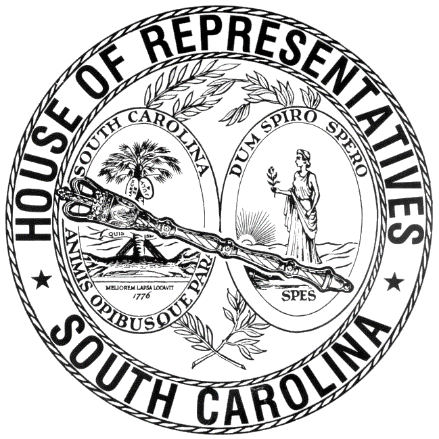 REGULAR SESSION BEGINNING TUESDAY, JANUARY 10, 2017 ________WEDNESDAY, MAY 2, 2018(STATEWIDE SESSION)Indicates Matter StrickenIndicates New MatterThe House assembled at 10:00 a.m.Deliberations were opened with prayer by Rev. Charles E. Seastrunk, Jr., as follows:	Our thought for today is from Psalm 31:16: “Let your face shine upon your servants; save me in your steadfast love.”	Let us pray. Compassionate God, You have fed us with the finest things in life. We give thanks for our freedom and the right to live our lives without fear. Thank You for keeping us safe and giving us the power, the love, and the understanding in serving the people of this State. Bless our defenders of freedom and first responders as they protect us. Look in favor upon our Nation, President, State, Governor, Speaker, staff, and all who give of their time and energy. Heal the wounds, those seen and those hidden, of our brave warriors who suffer and sacrifice for our freedom. Lord, in Your mercy, hear our prayers. Amen.Pursuant to Rule 6.3, the House of Representatives was led in the Pledge of Allegiance to the Flag of the United States of America by the SPEAKER.After corrections to the Journal of the proceedings of yesterday, the SPEAKER ordered it confirmed.MOTION ADOPTEDRep. HENDERSON-MYERS moved that when the House adjourns, it adjourn in memory of Bennie Lee Cunningham, Jr., which was agreed to.REGULATION WITHDRAWNDocument No. 4767Agency: Department of Labor, Licensing and Regulation-Board of 	Barber ExaminersStatutory Authority: 1976 Code Sections 40-7-50, 40-7-60, 40-7-230 	and 40-7-290Barber Students, Applications, Permits, Training, Progress Reports, 	and ExaminationsReceived by Speaker of the House of Representatives January 9, 2018Referred to Regulations and Administrative Procedures CommitteeLegislative Review Expiration: Permanently WithdrawnMESSAGE FROM THE SENATEThe following was received:Columbia, S.C., Tuesday, May 1 Mr. Speaker and Members of the House:The Senate respectfully informs your Honorable Body that it concurs in the amendments proposed by the House to H. 3886:H. 3886 -- Reps. Crawford, Ryhal, Hamilton, Sandifer, Fry, Putnam, Clemmons, Yow, Anderson, Johnson, Hardee, Huggins, Hewitt, Duckworth, Bowers, Sottile, Crosby, Felder, Bennett, Thigpen, Whipper, Brown, Hixon, Taylor, King, Daning, Spires, Henderson, Pitts, Kirby, White, McCravy, Hill, Gagnon, West, Wheeler, Davis, Murphy, Hayes, Ott, V. S. Moss, Lowe, Jordan and McKnight: A BILL TO AMEND THE CODE OF LAWS OF SOUTH CAROLINA, 1976, BY ADDING CHAPTER 30 TO TITLE 27 SO AS TO ENTITLE THE CHAPTER "HOMEOWNERS ASSOCIATIONS"; TO DEFINE NECESSARY TERMS; TO REQUIRE OWNERS OF PROPERTY SUBJECT TO A HOMEOWNERS ASSOCIATION TO DISCLOSE THE ASSOCIATION'S GOVERNING DOCUMENTS TO PROSPECTIVE OWNERS, TO PROVIDE HOMEOWNERS ASSOCIATIONS SHALL PROVIDE HOMEOWNERS WITH PRINTED OR ELECTRONIC COPIES OF FINANCIAL INFORMATION AND THE GOVERNING DOCUMENTS OF THE ASSOCIATION UPON REQUEST AT NO CHARGE, TO PROVIDE HOMEOWNERS ASSOCIATION BOARDS MAY NOT TAKE ACTION TO ADD OR INCREASE FEES AND THE LIKE WITHOUT GIVING CERTAIN NOTICE TO HOMEOWNERS AND TO PROVIDE HOMEOWNERS MAY ATTEND MEETINGS AT WHICH SUCH ACTIONS ARE TO BE TAKEN, TO INSTRUCT THE SOUTH CAROLINA REAL ESTATE COMMISSION TO OFFER AN ONLINE INSTRUCTIONAL COURSE COVERING THE BASICS OF HOMEOWNERS' ASSOCIATION MANAGEMENT AND THE RIGHTS AND RESPONSIBILITIES OF HOMEOWNERS, TO GRANT CONCURRENT CIVIL JURISDICTION IN CERTAIN ACTIONS BETWEEN HOMEOWNERS ASSOCIATIONS AND HOMEOWNERS, AND TO CREATE THE OFFICE OF HOMEOWNERS ASSOCIATION OMBUDSMAN IN THE DEPARTMENT OF CONSUMER AFFAIRS, TO PROVIDE QUALIFICATIONS, POWERS, AND DUTIES OF THE OMBUDSMAN, AMONG OTHER THINGS; AND TO AMEND SECTION 27-50-40, AS AMENDED, RELATING TO MANDATORY DISCLOSURE STATEMENTS SELLERS OF REAL PROPERTY MUST PROVIDE PURCHASERS, SO AS TO INCLUDE PROVISIONS CONCERNING DISCLOSURES OF PROPERTY SUBJECT TO HOMEOWNERS ASSOCIATION GOVERNANCE.and has ordered the Bill enrolled for ratification.Very respectfully,President Received as information.  ROLL CALLThe roll call of the House of Representatives was taken resulting as follows:Total Present--121STATEMENT OF ATTENDANCEReps. CRAWFORD, MAGNUSON, M. RIVERS and FINLAY signed a statement with the Clerk that they came in after the roll call of the House and were present for the Session on Tuesday, May 1.LEAVE OF ABSENCEThe SPEAKER granted Rep. HILL a leave of absence for the day.LEAVE OF ABSENCEThe SPEAKER granted Rep. BOWERS a temporary leave of absence.DOCTOR OF THE DAYAnnouncement was made that Dr. James L. Wells III of West Columbia was the Doctor of the Day for the General Assembly.SPECIAL PRESENTATIONReps. THIGPEN, BALES, BALLENTINE, BRAWLEY, DOUGLAS, FINLAY, HART, HOWARD, MCEACHERN, RUTHERFORD and J. E. SMITH presented to the House the Ridge View High School Boys Varsity Basketball Team, coaches, and other school officials. SPECIAL PRESENTATIONRep. HAYES presented to the House the Dillon Christian School Varsity Football Team, coaches, and other school officials. CO-SPONSORS ADDEDIn accordance with House Rule 5.2 below:"5.2	Every bill before presentation shall have its title endorsed; every report, its title at length; every petition, memorial, or other paper, its prayer or substance; and, in every instance, the name of the member presenting any paper shall be endorsed and the papers shall be presented by the member to the Speaker at the desk.  A member may add his name to a bill or resolution or a co-sponsor of a bill or resolution may remove his name at any time prior to the bill or resolution receiving passage on second reading.  The member or co-sponsor shall notify the Clerk of the House in writing of his desire to have his name added or removed from the bill or resolution.  The Clerk of the House shall print the member’s or co-sponsor’s written notification in the House Journal.  The removal or addition of a name does not apply to a bill or resolution sponsored by a committee.”CO-SPONSOR ADDEDCO-SPONSORS ADDEDLEAVE OF ABSENCEThe SPEAKER granted Rep. V. S. MOSS a leave of absence for the remainder of the day. S. 1160--ORDERED TO THIRD READINGThe following Bill was taken up:S. 1160 -- Senators Campsen, Kimpson, Goldfinch, Campbell, Bennett, Grooms, M. B. Matthews and Senn: A BILL TO AMEND ACT 340 OF 1967, AS AMENDED, RELATING TO THE BOARD OF TRUSTEES OF THE CHARLESTON COUNTY SCHOOL DISTRICT, SO AS TO PROVIDE THAT THE MEMBERS OF THE BOARD OF TRUSTEES MAY ESTABLISH COMPENSATION FOR BOARD MEMBERS IN AN AMOUNT UP TO EIGHT HUNDRED DOLLARS PER MONTH, AND NINE HUNDRED DOLLARS PER MONTH FOR THE CHARLESTON COUNTY SCHOOL BOARD CHAIRMAN, AND TO PROVIDE THAT ANY COMPENSATION AMOUNT ESTABLISHED BY THE BOARD OF TRUSTEES MUST NOT TAKE EFFECT UNTIL AFTER THE NEXT REGULARLY SCHEDULED ELECTION FOR BOARD MEMBERS.Rep. BROWN proposed the following Amendment No. 1 to S. 1160 (COUNCIL\ZW\1160C001.GGS.ZW18), which was tabled:Amend the bill, as and if amended, by adding an appropriately numbered SECTION to read:/	SECTION	__.	Subsection (b) of Section 3 of Act 340 of 1967, as last amended by Act 230 of 1983, is further amended to read:	(b)	Notwithstanding any other another provision of law, the members of the respective boards of trustees of the several constituent districts shall receive a per diem allowance of fifteen sixty dollars for meetings actually attended, not exceeding fifty meetings per year.		/Renumber sections to conform.Amend title to conform.Rep. BROWN explained the amendment.Rep. BROWN moved to table the amendment, which was agreed to.The question then recurred to the passage of the Bill.The yeas and nays were taken resulting as follows:  Yeas 50; Nays 21 Those who voted in the affirmative are:Total--50 Those who voted in the negative are:Total--21So, the Bill was read the second time and ordered to third reading.  LEAVE OF ABSENCEThe SPEAKER granted Rep. PARKS a leave of absence for the remainder of the day. SENT TO THE SENATEThe following Joint Resolutions were taken up, read the third time, and ordered sent to the Senate:H. 5275 -- Regulations and Administrative Procedures Committee: A JOINT RESOLUTION TO APPROVE REGULATIONS OF THE DEPARTMENT OF LABOR, LICENSING AND REGULATION - BOARD OF REGISTRATION FOR FORESTERS, RELATING TO LICENSURE FEES, DESIGNATED AS REGULATION DOCUMENT NUMBER 4769, PURSUANT TO THE PROVISIONS OF ARTICLE 1, CHAPTER 23, TITLE 1 OF THE 1976 CODE.H. 5276 -- Regulations and Administrative Procedures Committee: A JOINT RESOLUTION TO APPROVE REGULATIONS OF THE DEPARTMENT OF LABOR, LICENSING AND REGULATION - REAL ESTATE APPRAISERS BOARD, RELATING TO REAL ESTATE APPRAISERS BOARD, DESIGNATED AS REGULATION DOCUMENT NUMBER 4766, PURSUANT TO THE PROVISIONS OF ARTICLE 1, CHAPTER 23, TITLE 1 OF THE 1976 CODE.H. 5277 -- Regulations and Administrative Procedures Committee: A JOINT RESOLUTION TO APPROVE REGULATIONS OF THE DEPARTMENT OF LABOR, LICENSING AND REGULATION, RELATING TO BOARD OF EXAMINERS IN SPEECH-LANGUAGE PATHOLOGY AND AUDIOLOGY, DESIGNATED AS REGULATION DOCUMENT NUMBER 4801, PURSUANT TO THE PROVISIONS OF ARTICLE 1, CHAPTER 23, TITLE 1 OF THE 1976 CODE.H. 5278 -- Regulations and Administrative Procedures Committee: A JOINT RESOLUTION TO APPROVE REGULATIONS OF THE DEPARTMENT OF LABOR, LICENSING AND REGULATION - BOARD OF NURSING, RELATING TO NURSE LICENSURE COMPACT, DESIGNATED AS REGULATION DOCUMENT NUMBER 4779, PURSUANT TO THE PROVISIONS OF ARTICLE 1, CHAPTER 23, TITLE 1 OF THE 1976 CODE.H. 5279 -- Regulations and Administrative Procedures Committee: A JOINT RESOLUTION TO APPROVE REGULATIONS OF THE DEPARTMENT OF HEALTH AND HUMAN SERVICES, RELATING TO ARTICLES 4, 5, 7 AND 8 OF CHAPTER 126, DESIGNATED AS REGULATION DOCUMENT NUMBER 4746, PURSUANT TO THE PROVISIONS OF ARTICLE 1, CHAPTER 23, TITLE 1 OF THE 1976 CODE.H. 5280 -- Regulations and Administrative Procedures Committee: A JOINT RESOLUTION TO APPROVE REGULATIONS OF THE DEPARTMENT OF NATURAL RESOURCES, RELATING TO SEASONS, LIMITS, METHODS OF TAKE AND SPECIAL USE RESTRICTIONS ON WILDLIFE MANAGEMENT AREAS, DESIGNATED AS REGULATION DOCUMENT NUMBER 4799, PURSUANT TO THE PROVISIONS OF ARTICLE 1, CHAPTER 23, TITLE 1 OF THE 1976 CODE.H. 5281 -- Regulations and Administrative Procedures Committee: A JOINT RESOLUTION TO APPROVE REGULATIONS OF THE DEPARTMENT OF LABOR, LICENSING AND REGULATION - BOARD OF EXAMINERS FOR LICENSURE OF PROFESSIONAL COUNSELORS, MARRIAGE AND FAMILY THERAPISTS AND PSYCHO-EDUCATIONAL SPECIALISTS, RELATING TO BOARD OF EXAMINERS FOR LICENSURE OF PROFESSIONAL COUNSELORS, MARRIAGE AND FAMILY THERAPISTS AND PSYCHO-EDUCATIONAL SPECIALISTS, DESIGNATED AS REGULATION DOCUMENT NUMBER 4795, PURSUANT TO THE PROVISIONS OF ARTICLE 1, CHAPTER 23, TITLE 1 OF THE 1976 CODE.S. 949--DEBATE ADJOURNEDThe following Bill was taken up:S. 949 -- Senators M. B. Matthews, Malloy, Rice, Cash, Massey and Senn: A BILL TO AMEND ARTICLE 5, CHAPTER 21, TITLE 24 OF THE 1976 CODE, RELATING TO PROBATION, BY ADDING SECTION 24-21-435, TO PROVIDE THAT PROBATION OFFICERS, COURT PERSONNEL, COUNTY AND MUNICIPAL PERSONNEL, PUBLIC OFFICIALS, AND PRIVATE VOLUNTEERS WHO PARTICIPATE IN COMMUNITY SERVICE PROGRAMS IN WHICH A PROBATIONER IS COMPLETING COMMUNITY SERVICE AS A CONDITION OF PROBATION PURSUANT TO SECTION 24-21-430 ARE NOT LIABLE FOR CIVIL DAMAGES UNLESS AN INJURY OR DAMAGES RESULT FROM THE GROSS NEGLIGENCE, RECKLESSNESS, OR INTENTIONAL MISCONDUCT OF SUCH PERSON.Rep. HIOTT moved to adjourn debate on the Bill until Tuesday, May 8, which was agreed to.H. 5155--RECOMMITTEDThe following Bill was taken up:H. 5155 -- Reps. Pitts, G. M. Smith, Rutherford, Murphy, Delleney, Weeks, McCoy, Alexander, Jefferson and Gilliard: A BILL TO AMEND SECTION 17-25-322, RELATING TO RESTITUTION TO CRIME VICTIMS, SO AS TO REQUIRE THAT THE COURT MUST TAKE INTO CONSIDERATION THE FINANCIAL RESOURCES OF THE DEFENDANT AND ABILITY OF DEFENDANT TO PAY, REQUIRE IF A COURT FINDS A DEFENDANT FACES FINANCIAL HARDSHIP THAT THAT DEFENDANT MUST PAY NO LESS THAN A SPECIFIED AMOUNT, AND REQUIRE THE DEPARTMENT OF PROBATION, PAROLE AND PARDON SERVICES TO IMPOSE A PAYMENT SCHEDULE OF EQUAL MONTHLY PAYMENTS RESULTING IN FULL RESTITUTION BY THE END OF SUPERVISION; TO AMEND SECTION 24-21-280, RELATING TO THE DUTIES AND POWERS OF PROBATION AGENTS, SO AS TO REQUIRE PROBATION AGENTS TO TAKE INTO CONSIDERATION AN OFFENDER'S EFFECTIVE USE OF DISCRETIONARY FUNDS, TO PROVIDE FOR SUPERVISION  FOR SENTENCES OF THREE HUNDRED SIXTY-FIVE DAYS OR MORE, TO SPECIFY HOW COMPLIANCE CREDITS MAY BE AWARDED AND HOW PROGRAMS MAY BE RECOGNIZED BY REGULATION AS PROPER FOR INCENTIVES, TO INFORM THE  SENTENCING REFORM OVERSIGHT COMMITTEE OF THE PROGRAMS DESIGNATED FOR COMPLIANCE CREDITS, AND TO PROVIDE THAT OFFENDER ELIGIBILITY FOR COMPLIANCE CREDITS AS PROVIDED IN THIS SECTION BE EXTENDED TO OFFENDERS WHOSE OFFENSES OCCURRED PRIOR TO JANUARY 1, 2011; TO AMEND SECTION 24-21-440, RELATING TO THE PERIOD OF PROBATION, SO AS TO PROVIDE THAT THE PERIOD BE DEPENDENT UPON THE OFFENSE FOR WHICH THE DEFENDANT HAS BEEN SENTENCED, THAT RESTITUTION PAYMENTS MUST NOT BE REQUIRED FOR THE FIRST THREE MONTHS OF SUPERVISION AND THAT THE PERIOD FOR SUPERVISION OF RESTITUTION PAYMENTS MUST BE DETERMINED BY A JUDGE, THAT THE SUPERVISION OF RESTITUTION PAYMENT MUST NOT EXCEED FIVE YEARS AND IS ONLY REVOCABLE AFTER THE COMPLETION OF PROBATION FOR A WILFUL FAILURE TO MAKE RESTITUTION PAYMENTS; TO AMEND SECTION 24-21-560, RELATING TO THE COMMUNITY SUPERVISION PROGRAM, SO AS TO CLARIFY THAT ONCE COMMUNITY SUPERVISION IS COMPLETED AN OFFENDER IS STILL SUBJECT TO THE OTHER REQUIREMENTS OF SUPERVISION; BY ADDING SECTION 43-5-1191 SO AS TO EXEMPT INDIVIDUALS FROM THE ELIGIBILITY RESTRICTION ON SUPPLEMENTAL NUTRITION ASSISTANCE PROGRAM AND TEMPORARY ASSISTANCE FOR NEEDY FAMILIES BENEFITS FOR INDIVIDUALS WITH DRUG CONVICTIONS THAT WOULD OTHERWISE BE ELIGIBLE AND TO PROVIDE FOR INELIGIBILITY IN THE EVENT AN INDIVIDUAL VIOLATES PROBATION, COMMUNITY SUPERVISION, OR PAROLE; TO AMEND SECTION 56-1-148, RELATING TO THE IDENTIFYING CODE AFFIXED TO THE DRIVER'S LICENSE OF A PERSON CONVICTED OF CERTAIN CRIMES, SO AS TO REMOVE THE FIFTY  DOLLAR FEE ASSOCIATED WITH PLACING THE IDENTIFYING CODE ON A DRIVER'S LICENSE; TO DIRECT THE SENTENCING REFORM OVERSIGHT COMMITTEE TO STUDY AND MAKE A REPORT TO THE GENERAL ASSEMBLY CONCERNING THE COLLECTION OF RESTITUTION AND THE RISK AND NEEDS TOOL USED TO EVALUATE THE ENTIRE SUPERVISION POPULATION; TO AMEND SECTIONS 24-21-110 AND 24-21-430, RELATING TO ADMINISTRATIVE SANCTIONS AND CONDITIONS OF PROBATION, RESPECTIVELY, BOTH SO AS TO SET MAXIMUM JAIL CONFINEMENT PERIODS ON AN ADMINISTRATIVE SANCTION AND TO PROVIDE FURTHER PROCEDURES FOR REVOCATIONS; TO AMEND SECTION 24-21-460, RELATING TO ACTIONS OF THE COURT IN CASES OF PROBATION VIOLATIONS, SO AS TO LIMIT REVOCATIONS FOR TECHNICAL VIOLATIONS; TO AMEND SECTION 24-21-610, RELATING TO ELIGIBILITY FOR PAROLE, SO AS TO ALLOW FOR PAROLE ELIGIBILITY TO BE COMPUTED USING AN INMATE'S ACTIVE INCARCERATIVE SENTENCE AND TO AMEND REQUIREMENTS RELATED TO MEDICAL PAROLE; TO AMEND SECTION 24-21-620, RELATING TO A PAROLE BOARD'S REVIEW, SO AS TO ALLOW FOR AUTOMATIC RELEASE ON PAROLE OF NONVIOLENT INMATES WHO HAVE MET CERTAIN CONDITIONS; BY ADDING SECTION 24-21-720 SO AS TO REQUIRE THE DEPARTMENT OF CORRECTIONS TO CREATE AN INTAKE CASE PLAN FOR ALL PAROLE ELIGIBLE INMATES; TO AMEND SECTION 24-21-645, RELATING TO PAROLE AND PROVISIONAL PAROLE ORDERS, SO AS TO LIMIT REVOCATIONS FOR TECHNICAL VIOLATIONS; TO AMEND SECTION 24-21-660, RELATING TO THE EFFECT OF PAROLE, SO AS TO LIMIT PAROLE REVOCATIONS FOR TECHNICAL VIOLATIONS; TO AMEND SECTION 24-21-680, RELATING TO VIOLATIONS OF PAROLE, SO AS TO LIMIT PAROLE REVOCATIONS FOR TECHNICAL VIOLATIONS; TO AMEND SECTION 24-21-715, RELATING TO PAROLE FOR TERMINALLY ILL, GERIATRIC, OR PERMANENTLY DISABLED INMATES, SO AS TO AMEND THE ELIGIBILITY REQUIREMENTS AND EXTEND ELIGIBILITY TO OTHER CATEGORIES OF INMATES AND LIMIT THE REASONS THE PAROLE BOARD CAN DENY THIS TYPE OF PAROLE; BY ADDING ARTICLE 7 TO CHAPTER 27, TITLE 24 SO AS TO PROVIDE THE CIRCUMSTANCES FOR WHICH AN INMATE WHO HAS BEEN INCARCERATED AT LEAST FIFTEEN YEARS MAY PETITION THE COURT TO HAVE HIS SENTENCE MODIFIED; TO AMEND SECTION 24-13-150, RELATING TO THE EARLY RELEASE OF AN INMATE, SO AS TO REDUCE THE PERCENTAGE OF TIME AN INMATE WHO HAS COMMITTED A "NO PAROLE OFFENSE" MUST SERVE BEFORE HE MAY BECOME ELIGIBLE FOR EARLY RELEASE, DISCHARGE, OR COMMUNITY SUPERVISION FROM EIGHTY-FIVE PERCENT TO SIXTY-FIVE PERCENT, AND TO PROVIDE A PROCEDURE THAT ALLOWS CERTAIN INMATES TO PETITION THE COURT TO MODIFY THEIR SENTENCE; TO AMEND SECTION 24-13-210, RELATING TO CREDIT GIVEN TO AN INMATE FOR GOOD BEHAVIOR, SO AS TO INCREASE THE NUMBER OF GOOD BEHAVIOR DAYS AN INMATE WHO HAS COMMITTED A "NO PAROLE OFFENSE" MAY RECEIVE; TO AMEND SECTION 24-13-230, RELATING TO CREDIT GIVEN TO AN INMATE FOR WORK AND EDUCATION CREDITS, SO AS TO INCREASE THE NUMBER OF WORK AND EDUCATION CREDIT DAYS AN INMATE WHO HAS COMMITTED A "NO PAROLE OFFENSE" MAY RECEIVE; TO AMEND SECTION 1-7-400, RELATING TO CIRCUIT SOLICITORS DISABLED BY INTOXICATION, SO AS TO DELETE THE MINIMUM PENALTY; TO AMEND SECTION 1-11-26, RELATING TO THE RURAL INFRASTRUCTURE AUTHORITY, SO AS TO AMEND THE PENALTY FOR A VIOLATION FROM SIX MONTHS TO NOT MORE THAN SIX MONTHS IN PRISON; TO AMEND SECTION 2-17-50, RELATING TO FAILURE TO FILE BY A LOBBYIST, SO AS TO AMEND THE PENALTIES FOR A SECOND OFFENSE; TO AMEND SECTION 4-11-60, RELATING TO COUNTY OFFICERS KEEPING RECORDS OF MONIES RECEIVED, SO AS TO DELETE THE MINIMUM PENALTY FOR A VIOLATION; TO AMEND SECTION 5-21-130, RELATING TO THE UNLAWFUL USE OF A SPECIALLY LEVIED TAX, SO AS TO AMEND THE PENALTY FOR A VIOLATION TO NOT MORE THAN SIX MONTHS IN PRISON; TO AMEND SECTION 5-21-500, RELATING TO A COUNTY OR MUNICIPAL COUNCIL MEMBER VOTING TO DIVERT FUNDS, SO AS TO DELETE THE MINIMUM PENALTY FOR A VIOLATION; TO AMEND SECTION 5-25-40, RELATING TO FAILURE TO INSTALL FIRE ALARM BOXES IN HOSPITALS AND SCHOOLS, SO AS TO DELETE THE MINIMUM PENALTY OF TEN DAYS IN PRISON FOR A VIOLATION; TO AMEND SECTION 5-31-20, RELATING TO INTERFERENCE WITH SEWERS AND WATERWORKS, SO AS TO AMEND THE PENALTY FOR A VIOLATION FROM THIRTY DAYS TO NOT MORE THAN THIRTY DAYS; TO AMEND SECTION 7-13-1910, RELATING TO THE UNLAWFUL POSSESSION OF A VOTING MACHINE KEY, SO AS TO DELETE THE MINIMUM PENALTY FOR A VIOLATION OF TEN DAYS IN JAIL; TO AMEND SECTION 7-13-1920, RELATING TO THE UNLAWFUL TAMPERING OF VOTING MACHINES, SO AS TO DELETE THE MINIMUM PENALTY FOR A VIOLATION OF NOT LESS THAN THREE MONTHS IN PRISON; TO AMEND SECTION 8-1-40, RELATING TO FAILURE OF A CLERK, SHERIFF, OR MAGISTRATE TO PAY OVER FINES OR PENALTIES, SO AS TO DELETE THE MINIMUM SENTENCE REQUIRED FOR A VIOLATION; TO AMEND SECTION 8-3-60, RELATING TO PUBLIC OFFICIALS' ASSUMPTION OF OFFICE BEFORE GIVING BOND, SO AS TO DELETE THE MINIMUM SENTENCE REQUIRED AND INCREASE THE MAXIMUM SENTENCE FOR A VIOLATION; TO AMEND SECTION 8-13-1510, RELATING TO ETHICS AND GOVERNMENT ACCOUNTABILITY, LATE FILING OR FAILURE TO FILE, SO AS TO DELETE THE MINIMUM SENTENCE REQUIRED FOR A SECOND OFFENSE VIOLATION; TO AMEND SECTION 10-7-230, RELATING TO PUBLIC OFFICIALS' FAILURE TO OBTAIN INSURANCE ON PUBLIC BUILDINGS, SO AS TO DELETE THE MINIMUM SENTENCE REQUIRED FOR A VIOLATION; TO AMEND SECTION 10-9-260, RELATING TO INTERFERING WITH STATE, DEPARTMENT, OR LICENSEES, PHOSPHATE MINING WITHOUT A LICENSE, SO AS TO DELETE THE MINIMUM SENTENCE REQUIRED FOR A VIOLATION; TO AMEND SECTION 10-11-325, RELATING TO POSSESSING, TRANSPORTING, OR DETONATING AN EXPLOSIVE OR INCENDIARY DEVICE, SO AS TO DELETE THE MINIMUM SENTENCE REQUIRED FOR VIOLATIONS; TO AMEND SECTION 11-15-90, RELATING TO FAILURE OF POLITICAL SUBDIVISION DISBURSEMENT OFFICERS TO MAKE PAYMENT OR REMIT FUNDS FOR PAYMENT OF OBLIGATIONS, SO AS TO DELETE THE MINIMUM SENTENCE REQUIRED FOR A VIOLATION; TO AMEND SECTION 11-15-290, RELATING TO FAILURE TO MAKE INVESTMENTS FROM SINKING FUNDS, SO AS TO DELETE THE MINIMUM SENTENCE REQUIRED FOR A VIOLATION; TO AMEND SECTION 12-21-2470, RELATING TO OPERATING A PLACE OF AMUSEMENT WITHOUT A LICENSE, SO AS TO DELETE THE MINIMUM SENTENCE REQUIRED FOR A VIOLATION; TO AMEND SECTION 12-21-2830, RELATING TO RECORD REQUIRED OF GROSS RECEIPTS, SO AS TO DELETE THE MINIMUM SENTENCE REQUIRED FOR A VIOLATION; TO AMEND SECTION 12-21-3080, RELATING TO INTERFERENCE WITH AMUSEMENT TAX ENFORCEMENT OR REFUSAL TO ALLOW INSPECTION, SO AS TO DELETE THE MINIMUM SENTENCE REQUIRED FOR A VIOLATION; TO AMEND SECTION 12-37-1130, RELATING TO PENALTIES FOR FALSE STATEMENTS TO THE DEPARTMENT OF REVENUE, SO AS TO DELETE THE MINIMUM SENTENCE REQUIRED FOR A VIOLATION; TO AMEND SECTION 12-54-44, RELATING TO TAX OR REVENUE LAW PENALTIES, SO AS TO DELETE THE MINIMUM SENTENCE REQUIRED FOR A VIOLATION; TO AMEND SECTION 14-9-240, RELATING TO JUDGES AND SOLICITORS PROHIBITED FROM PRACTICING LAW IN CERTAIN CAUSES, SO AS TO DELETE THE MINIMUM SENTENCE REQUIRED FOR A VIOLATION; TO AMEND SECTION 14-25-65, RELATING TO MAXIMUM PENALTIES THAT A MUNICIPAL COURT MAY IMPOSE, SO AS TO DELETE THE MINIMUM SENTENCE REQUIRED FOR A VIOLATION; TO AMEND SECTION 15-43-70, RELATING TO VIOLATION OF AN INJUNCTION AND PUNISHMENT FOR CONTEMPT, SO AS TO DELETE THE MINIMUM SENTENCE REQUIRED FOR A VIOLATION; TO AMEND SECTION 16-3-610, RELATING TO CERTAIN OFFENSES COMMITTED WITH A CARRIED OR CONCEALED DEADLY WEAPON, SO AS TO DELETE THE MINIMUM SENTENCE REQUIRED FOR A VIOLATION; TO AMEND SECTION 16-3-625, RELATING TO RESISTING ARREST WITH A DEADLY WEAPON, SO AS TO DELETE THE MINIMUM SENTENCE REQUIRED FOR A VIOLATION  AND REMOVE PROVISIONS THAT PROVIDED THE SECTION DOES NOT APPLY TO COMMON LAW ASSAULT AND BATTERY WITH INTENT TO KILL; TO AMEND SECTION 16-3-755 RELATING TO SEXUAL BATTERY WITH A STUDENT, SO AS TO DELETE THE MINIMUM SENTENCE REQUIRED FOR A VIOLATION; TO AMEND SECTION 16-3-1045, RELATING TO USE OR EMPLOYMENT OF PERSONS UNDER EIGHTEEN TO COMMIT CERTAIN CRIMES, SO AS TO DELETE THE MINIMUM SENTENCE REQUIRED FOR A VIOLATION; TO AMEND SECTION 16-3-1280, RELATING TO THE OFFENSE OF FALSE CLAIMS, SO AS TO DELETE THE MINIMUM SENTENCE REQUIRED FOR A VIOLATION; TO AMEND SECTIONS 16-3-1710 AND 16-3-1720, RELATING TO THE OFFENSES OF HARASSMENT, BOTH SO AS TO DELETE THE MINIMUM SENTENCE REQUIRED FOR A VIOLATION; TO AMEND SECTION 16-3-1730, RELATING TO THE OFFENSE OF STALKING, SO AS TO DELETE THE MINIMUM SENTENCE REQUIRED FOR A VIOLATION; TO AMEND SECTION 16-3-1770, RELATING TO RESTRAINING ORDERS, SO AS TO DELETE THE MINIMUM SENTENCE REQUIRED FOR A VIOLATION; TO AMEND SECTION 16-3-2090, RELATING TO FORFEITURE OF PROPERTY USED IN TRAFFICKING IN PERSONS, SO AS TO DELETE THE MINIMUM SENTENCE REQUIRED FOR A VIOLATION; TO AMEND SECTION 16-9-230, RELATING TO PERSONS HOLDING OFFICE ACCEPTING EXTRA COMPENSATION, SO AS TO DELETE THE MINIMUM SENTENCE REQUIRED FOR A VIOLATION; TO AMEND SECTION 16-9-250, RELATING TO UNLAWFUL ACCEPTANCE OF REMUNERATION BY PEACE OFFICERS FOR PERFORMING OFFICIAL DUTIES, SO AS TO DELETE THE MINIMUM SENTENCE REQUIRED FOR A VIOLATION; TO AMEND SECTION 16-11-130, RELATING TO BURNING PERSONAL PROPERTY TO DEFRAUD INSURERS, SO AS TO DELETE THE MINIMUM SENTENCE REQUIRED FOR A VIOLATION; TO AMEND SECTION 16-11-180, RELATING TO NEGLIGENTLY ALLOWING FIRE TO SPREAD TO PROPERTY OF ANOTHER, SO AS TO DELETE THE MINIMUM SENTENCE REQUIRED FOR VIOLATIONS; TO AMEND SECTION 16-11-350, RELATING TO TRAIN ROBBERY BY STOPPING A TRAIN, SO AS TO DELETE THE MINIMUM SENTENCE REQUIRED FOR A VIOLATION; TO AMEND SECTION 16-11-360, RELATING TO ROBBERY AFTER ENTRY UPON A TRAIN, SO AS TO DELETE THE MINIMUM SENTENCE REQUIRED FOR A VIOLATION; TO AMEND SECTION 16-11-510, RELATING TO MALICIOUS INJURY TO ANIMALS AND OTHER PERSONAL PROPERTY, SO AS TO REVISE THE PENALTIES FOR A VIOLATION; TO AMEND SECTION 16-11-520, RELATING TO MALICIOUS INJURY TO A TREE, HOUSE, OUTSIDE FENCE, OR FIXTURE, AND TRESPASS UPON REAL PROPERTY, SO AS TO REVISE THE PENALTIES FOR A VIOLATION; TO AMEND SECTION 16-11-535, RELATING TO MALICIOUS INJURY TO PLACES OF WORSHIP, SO AS TO DELETE THE MINIMUM SENTENCE REQUIRED FOR A VIOLATION; TO AMEND SECTION 16-11-590, RELATING TO DESTRUCTION OF SEA OAT OR VENUS-FLYTRAP PLANTS, SO AS TO DELETE THE MINIMUM SENTENCE REQUIRED FOR A VIOLATION; TO AMEND SECTION 16-11-650, RELATING TO REMOVING, DESTROYING, OR LEAVING DOWN FENCES, SO AS TO DELETE THE MINIMUM SENTENCE REQUIRED FOR A VIOLATION; TO AMEND SECTION 16-11-770, RELATING TO ILLEGAL GRAFFITI VANDALISM, SO AS TO DELETE THE MINIMUM SENTENCE REQUIRED FOR A VIOLATION; TO AMEND SECTION 16-13-10, RELATING TO THE OFFENSE OF FORGERY, SO AS TO REVISE THE PENALTIES; TO AMEND SECTION 16-13-30, RELATING TO SIMPLE LARCENY OF GOODS OR BILLS, SO AS TO REVISE THE PENALTIES; TO AMEND SECTION 16-13-40, RELATING TO STEALING OF BONDS, SO AS TO REVISE THE PENALTIES; TO AMEND SECTION 16-13-50, RELATING TO STEALING OF LIVESTOCK, SO AS TO REVISE THE PENALTIES; TO AMEND SECTION 16-13-66, RELATING TO STEALING OR DAMAGING AQUACULTURE OPERATIONS, SO AS TO REVISE THE PENALTIES; TO AMEND SECTION 16-13-70, RELATING TO STEALING OF VESSELS, SO AS TO REVISE THE PENALTIES; TO AMEND SECTION 16-13-110, RELATING TO THE OFFENSE OF SHOPLIFTING, SO AS TO REVISE THE PENALTIES; TO AMEND SECTION 16-13-180, RELATING TO THE OFFENSE OF RECEIVING STOLEN GOODS, SO AS TO REVISE THE PENALTIES; TO AMEND SECTION 16-13-230, RELATING TO THE OFFENSE OF BREACH OF TRUST WITH FRAUDULENT INTENT, SO AS TO REVISE THE PENALTIES; TO AMEND SECTION 16-13-240, RELATING TO THE OFFENSE OF OBTAINING SIGNATURE OR PROPERTY BY FALSE PRETENSES, SO AS TO REVISE THE PENALTIES; TO AMEND SECTION 16-13-260, RELATING TO THE OFFENSE OF OBTAINING PROPERTY UNDER FALSE TOKENS OR LETTERS, SO AS TO REVISE THE PENALTIES; TO AMEND SECTION 16-13-300, RELATING TO FRAUDULENT REMOVAL OR SECRETING OF PERSONAL PROPERTY ATTACHED OR LEVIED UPON, SO AS TO DELETE THE MINIMUM SENTENCE REQUIRED FOR A VIOLATION; TO AMEND SECTION 16-13-420, RELATING TO THE OFFENSE OF FAILURE TO RETURN LEASED OR RENTED PROPERTY, SO AS TO REVISE THE PENALTIES; TO AMEND SECTION 16-13-430, RELATING TO FRAUDULENT ACQUISITION OR USE OF FOOD STAMPS, SO AS TO REVISE THE PENALTIES; TO AMEND SECTION 16-14-60, RELATING TO FINANCIAL TRANSACTION CARD FRAUD, SO AS TO AMEND THE JURISDICTION OF MAGISTRATES COURT AND TO REVISE THE PENALTIES; TO AMEND SECTION 16-14-80, RELATING TO RECEIVING STOLEN GOODS, SO AS TO AMEND THE JURISDICTION OF THE MAGISTRATES COURT AND REVISE THE PENALTIES; TO AMEND SECTION 16-15-10, RELATING TO THE OFFENSE OF BIGAMY, SO AS TO DELETE THE MINIMUM SENTENCE REQUIRED FOR A VIOLATION; TO AMEND SECTION 16-15-20, RELATING TO THE OFFENSE OF INCEST, SO AS TO DELETE THE MINIMUM SENTENCE REQUIRED FOR A VIOLATION; TO AMEND SECTION 16-15-60, RELATING TO THE OFFENSE OF ADULTERY OR FORNICATION, SO AS TO DELETE THE MINIMUM SENTENCE REQUIRED FOR A VIOLATION; TO AMEND SECTION 16-15-110, RELATING TO THE OFFENSE OF PROSTITUTION, SO AS TO DELETE THE MINIMUM SENTENCE REQUIRED FOR A VIOLATION; TO AMEND SECTION 16-15-120, RELATING TO THE ABOMINABLE CRIME OF BUGGERY, SO AS TO DELETE THE MINIMUM SENTENCE REQUIRED FOR A VIOLATION; TO AMEND SECTION 16-17-310, RELATING TO THE OFFENSE OF IMITATION OF ORGANIZATIONS' NAMES OR EMBLEMS, SO AS TO DELETE THE MINIMUM SENTENCE REQUIRED FOR A VIOLATION; TO AMEND SECTION 16-17-520, RELATING TO THE OFFENSE OF DISTURBANCE OF RELIGIOUS WORSHIP, SO AS TO DELETE THE MINIMUM SENTENCE REQUIRED FOR A VIOLATION; TO AMEND SECTION 16-17-570, RELATING TO INTERFERENCE WITH FIRE AND POLICE ALARM BOXES, SO AS TO DELETE THE MINIMUM SENTENCE REQUIRED FOR A VIOLATION; TO AMEND SECTION 16-17-580, RELATING TO REMOVING STATE LINE MARKERS, SO AS TO DELETE THE MINIMUM SENTENCE REQUIRED FOR A VIOLATION; TO AMEND SECTION 16-17-600, RELATING TO DESTRUCTION OR DESECRATION OF HUMAN REMAINS, SO AS TO DELETE THE MINIMUM SENTENCE REQUIRED FOR A VIOLATION; TO AMEND SECTION 16-17-610, RELATING TO THE OFFENSE OF SOLICITING EMIGRANTS WITHOUT LICENSES, SO AS TO DELETE THE MINIMUM SENTENCE REQUIRED FOR A VIOLATION; TO AMEND SECTION 16-17-690, RELATING TO THE OFFENSE OF FORTUNE-TELLING, SO AS TO DELETE THE MINIMUM SENTENCE REQUIRED FOR A VIOLATION; TO AMEND SECTION 16-17-735, RELATING TO THE OFFENSE OF IMPERSONATING OFFICIALS OR LAW ENFORCEMENT OFFICERS, SO AS TO DELETE THE MINIMUM SENTENCE REQUIRED FOR A VIOLATION; TO AMEND SECTION 16-19-10, RELATING TO THE UNLAWFUL SETTING UP OF LOTTERIES, SO AS TO DELETE THE MINIMUM SENTENCE REQUIRED FOR A VIOLATION; TO AMEND SECTION 16-19-160, RELATING TO UNLAWFUL PUNCHBOARDS FOR GAMING, SO AS TO DELETE THE MINIMUM SENTENCE REQUIRED FOR A VIOLATION; TO AMEND SECTION 16-21-80, RELATING TO THE OFFENSE OF RECEIVING, POSSESSING, CONCEALING, SELLING, OR DISPOSING OF STOLEN VEHICLES, SO AS TO REVISE THE PENALTIES; TO AMEND SECTION 16-23-450, RELATING TO THE OFFENSE OF PLACING LOADED TRAP GUNS, SPRING GUNS, OR LIKE DEVICES, SO AS TO DELETE THE MINIMUM SENTENCE REQUIRED FOR A VIOLATION; TO AMEND SECTION 16-23-460, RELATING TO THE OFFENSE OF CARRYING A CONCEALED WEAPON, SO AS TO DELETE THE MINIMUM SENTENCE REQUIRED FOR A VIOLATION; TO AMEND SECTION 16-23-730, RELATING TO A HOAX DEVICE OR REPLICA OF DESTRUCTIVE DEVICE OR DETONATOR, SO AS TO DELETE THE MINIMUM SENTENCE REQUIRED FOR A VIOLATION; TO AMEND SECTION 16-23-740, RELATING TO HINDERING AN EXPLOSIVE ORDINANCE TECHNICIAN, SO AS TO DELETE THE MINIMUM SENTENCE REQUIRED FOR A VIOLATION; TO AMEND SECTION 16-23-750, RELATING TO CONVEYING FALSE INFORMATION REGARDING ATTEMPTED USE OF A DESTRUCTIVE DEVICE, SO AS TO DELETE THE MINIMUM SENTENCE REQUIRED FOR A VIOLATION; TO AMEND SECTIONS 16-27-30 AND 16-27-40, RELATING TO THE OFFENSE OF ANIMAL FIGHTING OR BAITING, BOTH SO AS TO DELETE THE MINIMUM SENTENCE REQUIRED FOR A VIOLATION; TO AMEND SECTION 17-25-20, RELATING TO PUNISHMENT FOR A FELONY WHEN NOT SPECIALLY PROVIDED, SO AS TO DELETE THE MINIMUM SENTENCE REQUIRED FOR A VIOLATION; TO AMEND SECTION 20-1-210, RELATING TO LICENSE REQUIRED FOR MARRIAGE, SO AS TO DELETE THE MINIMUM SENTENCE REQUIRED FOR A VIOLATION; TO AMEND SECTION 20-1-220, RELATING TO A PROBATE JUDGE MARRIAGE LICENSE VIOLATION, SO AS TO DELETE THE MINIMUM SENTENCE REQUIRED FOR A VIOLATION; TO AMEND SECTION 20-3-220, RELATING TO UNLAWFUL ADVERTISING FOR PURPOSE OF PROCURING DIVORCE, SO AS TO DELETE THE MINIMUM SENTENCE REQUIRED FOR A VIOLATION; TO AMEND SECTION 22-1-70, RELATING TO DISPOSITION OF FINES AND PENALTIES IMPOSED AND COLLECTED IN CRIMINAL CASES, SO AS TO DELETE THE MINIMUM SENTENCE REQUIRED FOR A VIOLATION; TO AMEND SECTION 22-1-140, RELATING TO THE RETURN OF BOOKS RECEIVED BY A MAGISTRATE FROM THE CLERK OF COURT AT THE EXPIRATION OF THE MAGISTRATES TERM, SO AS TO DELETE THE MINIMUM SENTENCE REQUIRED FOR A VIOLATION; TO AMEND SECTION 22-5-170, RELATING TO DUTY OF SPECIAL OFFICERS APPOINTED BY MAGISTRATES, SO AS TO DELETE THE MINIMUM SENTENCE REQUIRED FOR A VIOLATION; TO AMEND SECTION 22-7-40, RELATING TO RECEIPT OF CERTAIN COMPENSATION BY MAGISTRATES IN CRIMINAL CASES, SO AS TO DELETE THE MINIMUM SENTENCE REQUIRED FOR A VIOLATION; TO AMEND SECTION 23-1-140, RELATING TO RURAL POLICEMEN COLLECTING FEES IN CERTAIN CASES, SO AS TO DELETE THE MINIMUM SENTENCE REQUIRED FOR A VIOLATION; TO AMEND SECTION 23-3-310, RELATING TO IMPROPER RELEASE OF INFORMATION, SO AS TO DELETE THE MINIMUM SENTENCE REQUIRED FOR A VIOLATION; TO AMEND SECTION 23-3-430, RELATING TO THE SEX OFFENDER REGISTRY, SO AS TO REQUIRE THE COURT TO MAKE A FINDING ON THE RECORD THAT THE OFFENSE INCLUDED A CRIMINAL SEXUAL OFFENSE FOR A PERSON CONVICTED OF KIDNAPPING IN ORDER FOR THE OFFENDER TO BE PLACED ON THE SEX OFFENDER REGISTRY; TO AMEND SECTION 23-3-470, RELATING TO FAILURE TO REGISTER AS A SEX OFFENDER, SO AS TO DELETE THE MINIMUM SENTENCE REQUIRED FOR VIOLATIONS; TO AMEND SECTION 23-3-475, RELATING TO REGISTERING WITH FALSE INFORMATION, SO AS TO DELETE THE MINIMUM SENTENCE REQUIRED FOR VIOLATIONS; TO AMEND SECTION 23-15-70, RELATING TO VIOLATION OF THE CALL OUT FOR ASSISTANCE OR POSSE COMITATUS, SO AS TO DELETE THE MINIMUM SENTENCE REQUIRED FOR A VIOLATION; TO AMEND SECTION 23-35-150, RELATING TO FIREWORKS, SO AS TO DELETE THE MINIMUM SENTENCE REQUIRED FOR VIOLATIONS; TO AMEND SECTION 23-36-170, RELATING TO THE EXPLOSIVES CONTROL ACT, SO AS TO DELETE THE MINIMUM SENTENCE REQUIRED FOR VIOLATIONS; TO AMEND SECTION 24-3-410, RELATING TO THE SALE OF PRISON-MADE PRODUCTS ON OPEN MARKET GENERALLY PROHIBITED, SO AS TO DELETE THE MINIMUM SENTENCE REQUIRED FOR A VIOLATION; TO AMEND SECTION 24-3-420, RELATING TO PRISON INDUSTRIES VIOLATIONS, SO AS TO DELETE THE MINIMUM SENTENCE REQUIRED FOR A VIOLATION; TO AMEND SECTION 24-3-950, RELATING TO PRISON CONTRABAND, SO AS TO DELETE THE MINIMUM SENTENCE REQUIRED FOR A VIOLATION; TO AMEND SECTION 24-5-130, RELATING TO LEAVING JAILS UNATTENDED, SO AS TO DELETE THE MINIMUM SENTENCE REQUIRED FOR A VIOLATION; TO AMEND SECTION 24-7-155, RELATING TO FURNISHING OR POSSESSING CONTRABAND IN JAIL, SO AS TO DELETE THE MINIMUM SENTENCE REQUIRED FOR A VIOLATION; TO AMEND SECTION 24-13-260, RELATING TO FAILURE OF OFFICERS HAVING CHARGE OF INMATE TO ALLOW DEDUCTION IN TIME OF SERVING SENTENCE, SO AS TO DELETE THE MINIMUM SENTENCE REQUIRED FOR A VIOLATION; TO AMEND SECTION 24-13-410, RELATING TO UNLAWFUL ESCAPE OR POSSESSING TOOLS OR WEAPONS, SO AS TO DELETE THE MINIMUM SENTENCE REQUIRED FOR A VIOLATION; TO AMEND SECTION 24-13-430, RELATING TO RIOTING OR INCITING TO RIOT BY AN INMATE, SO AS TO DELETE THE MINIMUM SENTENCE REQUIRED FOR A VIOLATION; TO AMEND SECTION 24-13-460, RELATING TO FURNISHING PRISONERS ALCOHOLIC BEVERAGES OR NARCOTIC DRUGS, SO AS TO DELETE THE MINIMUM SENTENCE REQUIRED FOR A VIOLATION; TO AMEND SECTION 27-3-30, RELATING TO PUNISHMENT OF PARTIES TO FRAUDULENT CONVEYANCES, SO AS TO DELETE THE MINIMUM SENTENCE REQUIRED FOR A VIOLATION; TO AMEND SECTION 29-1-30, RELATING TO THE WILFUL SALE OF PROPERTY ON WHICH A LIEN EXISTS, SO AS TO DELETE THE MINIMUM SENTENCE REQUIRED FOR A VIOLATION; TO AMEND SECTION 29-7-20, RELATING TO FAILURE TO PAY LABORERS, SO AS TO DELETE THE MINIMUM SENTENCE REQUIRED FOR A VIOLATION; TO AMEND SECTION 33-45-170, RELATING TO MEMBERSHIP IN COTTON COOPERATIVES, SO AS TO DELETE THE MINIMUM SENTENCE REQUIRED FOR A VIOLATION; TO AMEND SECTION 34-3-10, RELATING TO UNLAWFUL USE OF THE WORD "BANK" OR "BANKING," SO AS TO DELETE THE MINIMUM SENTENCE REQUIRED FOR A VIOLATION; TO AMEND SECTION 34-3-80, RELATING TO CRIMINAL LIABILITY OF BANK OFFICIALS FURNISHING FALSE CERTIFICATES TO THE COMPTROLLER GENERAL, SO AS TO DELETE THE MINIMUM SENTENCE REQUIRED FOR A VIOLATION; TO AMEND SECTION 34-11-30, RELATING TO RECEIPT OF DEPOSITS OR TRUSTS AFTER KNOWLEDGE OF INSOLVENCY, SO AS TO DELETE THE MINIMUM SENTENCE REQUIRED FOR A VIOLATION; TO AMEND SECTION 34-11-90, RELATING TO FRAUDULENT CHECKS, SO AS TO AMEND THE JURISDICTION OF MAGISTRATES COURT AND TO DELETE THE MINIMUM SENTENCE REQUIRED FOR A VIOLATION; TO AMEND SECTION 36-9-410, RELATING TO UNLAWFUL SALE OR DISPOSAL OF PERSONAL PROPERTY SUBJECT TO SECURITY INTEREST, SO AS TO REVISE THE PENALTIES; TO AMEND SECTION 38-2-30, RELATING TO INSURANCE AND ACTING WITHOUT A LICENSE, SO AS TO DELETE THE MINIMUM SENTENCE REQUIRED FOR A VIOLATION; TO AMEND SECTION 38-55-170, RELATING TO PRESENTING FALSE CLAIMS FOR PAYMENT, SO AS TO REVISE THE PENALTIES; TO AMEND SECTION 39-1-20, RELATING TO MAKING INTENTIONALLY UNTRUE STATEMENTS IN ADVERTISING, SO AS TO DELETE THE MINIMUM SENTENCE REQUIRED FOR A VIOLATION; TO AMEND SECTION 39-1-80, RELATING TO INDUSTRIAL HYGIENE AND SAFETY PROFESSIONALS' CERTIFICATION, SO AS TO DELETE THE MINIMUM SENTENCE REQUIRED FOR A VIOLATION; TO AMEND SECTION 39-15-10, RELATING TO MANUFACTURERS' USE OF MARKED BEER, SODA WATER, OR MINERAL WATER CONTAINERS OF OTHERS, SO AS TO DELETE THE MINIMUM SENTENCE REQUIRED FOR A VIOLATION; TO AMEND SECTION 39-15-15, RELATING TO REQUIREMENTS FOR LABELING PRODUCTS AS "PEAT", SO AS TO DELETE THE MINIMUM SENTENCE REQUIRED FOR A VIOLATION; TO AMEND SECTION 39-15-480, RELATING TO UNAUTHORIZED POSSESSION OF MARKED OR BRANDED CONTAINERS, SO AS TO DELETE THE MINIMUM SENTENCE REQUIRED FOR A VIOLATION; TO AMEND SECTION 39-15-750, RELATING TO DESTRUCTION OF BRAND OR REMOVAL OR TRANSFER OF TIMBER, SO AS TO DELETE THE MINIMUM SENTENCE REQUIRED FOR A VIOLATION; TO AMEND SECTION 39-19-510, RELATING TO FRAUD IN SALE OF LEAF TOBACCO, SO AS TO DELETE THE MINIMUM SENTENCE REQUIRED FOR A VIOLATION; TO AMEND SECTION 39-33-1320, RELATING TO BUTTERFAT CONTENT AND WEIGHT OF MILK, SO AS TO DELETE THE MINIMUM SENTENCE REQUIRED FOR VIOLATIONS; TO AMEND SECTION 39-33-1540, RELATING TO UNAUTHORIZED USE OF STAMPED BOTTLES OF OTHER DEALERS IN MILK IN THE SAME COUNTY, SO AS TO DELETE THE MINIMUM SENTENCE REQUIRED FOR A VIOLATION; TO AMEND SECTION 39-41-160, RELATING TO FRAUDULENT VIOLATION OF PETROLEUM REQUIREMENTS, SO AS TO DELETE THE MINIMUM SENTENCE REQUIRED FOR A VIOLATION; TO AMEND SECTION 39-41-360, RELATING TO THE SALE OF LUBRICATING OILS, SO AS TO DELETE THE MINIMUM SENTENCE REQUIRED FOR A VIOLATION; TO AMEND SECTION 39-51-120, RELATING TO ANTIFREEZE, SO AS TO DELETE THE MINIMUM SENTENCE REQUIRED FOR A VIOLATION; TO AMEND SECTION 40-2-590, RELATING TO REGULATION OF ACCOUNTING PRACTITIONERS, SO AS TO DELETE THE MINIMUM SENTENCE REQUIRED FOR A VIOLATION; TO AMEND SECTION 40-8-190, RELATING TO THE PERPETUAL CARE CEMETERY ACT, SO AS TO DELETE THE MINIMUM SENTENCE REQUIRED FOR A VIOLATION; TO AMEND SECTION 40-36-30, RELATING TO OCCUPATIONAL THERAPISTS PRACTICING WHILE LICENSE SUSPENDED OR REVOKED, SO AS TO DELETE THE MINIMUM SENTENCE REQUIRED FOR A VIOLATION; TO AMEND SECTION 40-41-710, RELATING TO A RETAILER'S RECORD OF STOLEN PROPERTY, SO AS TO DELETE THE MINIMUM SENTENCE REQUIRED FOR A VIOLATION; TO AMEND SECTION 40-51-220, RELATING TO PODIATRY OR CHIROPODY, SO AS TO DELETE THE MINIMUM SENTENCE REQUIRED FOR A VIOLATION; TO AMEND SECTION 40-56-200, RELATING TO FIRE CODES AND REGULATIONS ADOPTED BY THE STATE FIRE MARSHAL, SO AS TO DELETE THE MINIMUM SENTENCE REQUIRED FOR A VIOLATION; TO AMEND SECTION 40-59-30, RELATING TO RESIDENTIAL SPECIALTY CONTRACTING LICENSE REQUIREMENTS, SO AS TO DELETE THE MINIMUM SENTENCE REQUIRED FOR A VIOLATION; TO AMEND SECTION 40-69-200, RELATING TO UNLAWFUL PRACTICE OR FILING FALSE INFORMATION TO OBTAIN A VETERINARY LICENSE, SO AS TO DELETE THE MINIMUM SENTENCE REQUIRED FOR A VIOLATION; TO AMEND SECTION 40-82-200, RELATING TO OBTAINING A LICENSE TO DO BUSINESS IN LIQUID PETROLEUM GAS, SO AS TO DELETE THE MINIMUM SENTENCE REQUIRED FOR A VIOLATION; TO AMEND SECTION 41-1-20, RELATING TO UNLAWFUL DISCRIMINATION AGAINST UNION MEMBERS, SO AS TO DELETE THE MINIMUM SENTENCE REQUIRED FOR A VIOLATION; TO AMEND SECTION 41-1-60, RELATING TO TRANSACTIONS BETWEEN CARRIERS OR SHIPPERS AND LABOR ORGANIZATIONS PROHIBITED, SO AS TO DELETE THE MINIMUM SENTENCE REQUIRED FOR A VIOLATION; TO AMEND SECTION 41-3-140, RELATING TO IMPEDING THE DIRECTOR OF THE DEPARTMENT OF LABOR, LICENSING AND REGULATION IN PERFORMANCE OF HIS DUTIES, SO AS TO DELETE THE MINIMUM SENTENCE REQUIRED FOR A VIOLATION; TO AMEND SECTION 41-7-80, RELATING TO RIGHT TO WORK, SO AS TO DELETE THE MINIMUM SENTENCE REQUIRED FOR A VIOLATION; TO AMEND SECTION 42-5-45, RELATING TO PENALTY FOR FAILURE OF EMPLOYERS TO SECURE PAYMENTS OF COMPENSATION, SO AS TO DELETE THE MINIMUM SENTENCE REQUIRED FOR A VIOLATION; TO AMEND SECTION 42-5-240, RELATING TO ACTING AS AN INSURANCE AGENT WHILE SUSPENDED, SO AS TO DELETE THE MINIMUM SENTENCE REQUIRED FOR VIOLATIONS; TO AMEND SECTION 44-1-150, RELATING TO THE VIOLATION OF RULES OF THE DEPARTMENT OF HEALTH AND ENVIRONMENTAL CONTROL, SO AS TO DELETE THE MINIMUM SENTENCE REQUIRED FOR A VIOLATION; TO AMEND SECTION 44-1-151, RELATING TO VIOLATIONS INVOLVING SHELLFISH, SO AS TO DELETE THE MINIMUM SENTENCE REQUIRED FOR VIOLATIONS; TO AMEND SECTION 44-23-1080, RELATING TO PATIENTS AND PRISONERS DENIED ACCESS TO ALCOHOLIC BEVERAGES, FIREARMS, DANGEROUS WEAPONS, AND CONTROLLED SUBSTANCES, SO AS TO DELETE THE MINIMUM SENTENCE REQUIRED FOR VIOLATIONS; TO AMEND SECTION 44-52-165, RELATING TO PATIENTS RECEIVING ADDICTION SERVICES PROHIBITED FROM POSSESSING ALCOHOL, FIREARMS, WEAPONS, OR DRUGS, SO AS TO DELETE THE MINIMUM SENTENCE REQUIRED FOR VIOLATIONS; TO AMEND SECTION 44-53-370, RELATING TO THE UNLAWFUL POSSESSION, MANUFACTURE, AND TRAFFICKING OF CONTROLLED SUBSTANCES, SO AS TO AMEND THE PENALTIES, WEIGHT PRESUMPTIONS, AND ELIMINATE MANDATORY MINIMUM SENTENCES; TO AMEND SECTION 44-53-375, RELATING TO THE UNLAWFUL POSSESSION, MANUFACTURE, AND TRAFFICKING OF METHAMPHETAMINE, COCAINE BASE, OR OTHER CONTROLLED SUBSTANCES, SO AS TO AMEND THE PENALTIES, WEIGHT PRESUMPTIONS, AND ELIMINATE MANDATORY MINIMUM SENTENCES; TO AMEND SECTION 44-55-700, RELATING TO SEPTIC TANK INSTALLATIONS, SO AS TO DELETE THE MINIMUM SENTENCE REQUIRED FOR A VIOLATION; TO AMEND SECTION 44-61-70, RELATING TO EMERGENCY SERVICES AND HINDERING AN AGENT OF THE DEPARTMENT OF HEALTH AND ENVIRONMENTAL CONTROL, SO AS TO DELETE THE MINIMUM SENTENCE REQUIRED FOR A VIOLATION; TO AMEND SECTION 45-2-40, RELATING TO VIOLATIONS COMMITTED BY A PERSON ON PREMISES OR PROPERTY OF A LODGING ESTABLISHMENT, SO AS TO REVISE THE PENALTIES FOR A VIOLATION; TO AMEND SECTION 45-3-20, RELATING TO OBSTRUCTION OF HOTEL AND RESTAURANT INSPECTIONS, SO AS TO DELETE THE MINIMUM SENTENCE REQUIRED FOR A VIOLATION; TO AMEND SECTION 45-9-90, RELATING TO THE VIOLATION OF THE RIGHT TO EQUAL ENJOYMENT OF AND PRIVILEGES TO PUBLIC ACCOMMODATIONS, SO AS TO DELETE THE MINIMUM SENTENCE REQUIRED FOR A VIOLATION; TO AMEND SECTION 46-1-20, RELATING TO STEALING CROPS FROM THE FIELD, SO AS TO REVISE THE PENALTIES; TO AMEND SECTION 46-1-40, RELATING TO STEALING TOBACCO PLANTS FROM BEDS, SO AS TO REVISE THE PENALTIES; TO AMEND SECTION 46-1-60, RELATING TO MAKING AWAY WITH OR DISPOSING OF PRODUCE BEFORE PAYING, SO AS TO REVISE THE PENALTIES; TO AMEND SECTION 46-1-70, RELATING TO FACTORS OR COMMISSION MERCHANTS FAILING TO ACCOUNT FOR PRODUCE, SO AS TO REVISE THE PENALTIES; TO AMEND SECTION 46-9-80, RELATING TO INTERFERING WITH THE AGRICULTURE COMMISSION, SO AS TO DELETE THE MINIMUM SENTENCE REQUIRED FOR A VIOLATION; TO AMEND SECTION 46-9-90, RELATING TO THE STATE CROP PEST COMMISSION, SO AS TO DELETE THE MINIMUM SENTENCE REQUIRED FOR A VIOLATION; TO AMEND SECTION 46-17-400, RELATING TO AGRICULTURAL COMMODITIES MARKETING, SO AS TO DELETE THE MINIMUM SENTENCE REQUIRED FOR A VIOLATION; TO AMEND SECTION 46-29-20, RELATING TO FRAUDULENT PACKING, SO AS TO DELETE THE MINIMUM SENTENCE REQUIRED FOR A VIOLATION; TO AMEND SECTION 47-1-40, RELATING TO ILL-TREATMENT OF ANIMALS, SO AS TO DELETE THE MINIMUM SENTENCE REQUIRED FOR A VIOLATION; TO AMEND SECTION 47-1-60, RELATING TO CUTTING MUSCLES OF TAILS OF HORSES, ASSES, AND MULES, SO AS TO DELETE THE MINIMUM SENTENCE REQUIRED FOR A VIOLATION; TO AMEND SECTION 47-3-530, RELATING TO STEALING OR KILLING AN IDENTIFIABLE DOG, SO AS TO DELETE THE MINIMUM SENTENCE REQUIRED FOR A VIOLATION; TO AMEND SECTION 47-3-630, RELATING TO TEASING, MALTREATING, AND INJURING POLICE DOGS, SO AS TO DELETE THE MINIMUM SENTENCE REQUIRED FOR A VIOLATION; TO AMEND SECTION 47-3-950, RELATING TO UNAUTHORIZED CONTROL OVER GUIDE DOGS OR SERVICE ANIMALS, SO AS TO DELETE THE MINIMUM SENTENCE REQUIRED FOR A VIOLATION; TO AMEND SECTION 47-7-160, RELATING TO UNLAWFUL RESCUING OF AN ANIMAL FROM CUSTODY OF A PERSON IMPOUNDING IT, SO AS TO DELETE THE MINIMUM SENTENCE REQUIRED FOR A VIOLATION; TO AMEND SECTION 47-9-410, RELATING TO LIVESTOCK BRANDING OR EARMARKING, SO AS TO DELETE THE MINIMUM SENTENCE REQUIRED FOR A VIOLATION; TO AMEND SECTION 47-13-70, RELATING TO SELLING FLESH OF DISEASED OR INJURED ANIMALS, SO AS TO DELETE THE MINIMUM SENTENCE REQUIRED FOR A VIOLATION; TO AMEND SECTION 48-23-265, RELATING TO PAYMENT TO A LANDOWNER FOR FOREST PRODUCTS PURCHASED, SO AS TO DELETE THE MINIMUM SENTENCE REQUIRED FOR A VIOLATION; TO AMEND SECTION 48-43-550, RELATING TO REMOVAL OF DISCHARGES OF POLLUTANTS, SO AS TO DELETE THE MINIMUM SENTENCE REQUIRED FOR A VIOLATION; TO AMEND SECTION 49-1-50, RELATING TO SALE OR PURCHASE OF DRIFTED LUMBER OR TIMBER, SO AS TO REVISE THE PENALTIES; TO AMEND SECTION 50-1-85, RELATING TO THE USE OF FIREARMS OR ARCHERY TACKLE IN A CRIMINALLY NEGLIGENT MANNER, SO AS TO DELETE THE MINIMUM SENTENCE REQUIRED FOR VIOLATIONS; TO AMEND SECTION 50-1-125, RELATING TO TRAFFICKING IN WILDLIFE, SO AS TO DELETE THE MINIMUM SENTENCE REQUIRED FOR VIOLATIONS; TO AMEND SECTION 50-1-130, RELATING TO FISH, GAME, AND WATERCRAFT VIOLATIONS, SO AS TO DELETE THE MINIMUM SENTENCE REQUIRED FOR A VIOLATION; TO AMEND SECTION 50-5-730, RELATING TO TRAWLING NEAR A PUBLIC FISHING PIER, SO AS TO DELETE THE MINIMUM SENTENCE REQUIRED FOR A VIOLATION; TO AMEND SECTION 50-5-2535, RELATING TO THE MARINE RESOURCES ACT, ENGAGING IN PROHIBITED ACTIVITIES WHILE UNDER SUSPENSION, SO AS TO DELETE THE MINIMUM SENTENCE REQUIRED FOR A VIOLATION; TO AMEND SECTION 50-11-100, RELATING TO ENCLOSURES IMPEDING FREE RANGE OF DEER BEING HUNTED, SO AS TO DELETE THE MINIMUM SENTENCE REQUIRED FOR A VIOLATION; TO AMEND SECTION 50-11-730, RELATING TO UNLAWFUL HUNTING, SHOOTING, OR KILLING OF DEER FROM A WATER CONVEYANCE, SO AS TO DELETE THE MINIMUM SENTENCE REQUIRED FOR A VIOLATION; TO AMEND SECTION 50-11-810, RELATING TO GAME BIRDS FOR WHICH NO SPECIFIC OPEN SEASON IS DESIGNATED, SO AS TO DELETE THE MINIMUM SENTENCE REQUIRED FOR A VIOLATION; TO AMEND SECTION 50-11-852, RELATING TO THE UNLAWFUL MOLESTATION OR KILLING OF BIRDS OF PREY, SO AS TO DELETE THE MINIMUM SENTENCE REQUIRED FOR A VIOLATION; TO AMEND SECTION 50-11-1105, RELATING TO THE AUTHORITY OF THE DEPARTMENT OF NATURAL RESOURCES TO DECLARE CLOSED SEASON, SO AS TO DELETE THE MINIMUM SENTENCE REQUIRED FOR A VIOLATION; TO AMEND SECTION 50-11-1110, RELATING TO THE AUTHORITY OF THE DEPARTMENT OF NATURAL RESOURCES TO CLOSE OR SHORTEN OPEN SEASON, SO AS TO DELETE THE MINIMUM SENTENCE REQUIRED FOR A VIOLATION; TO AMEND SECTION 50-11-1340, RELATING TO RESPONSIBILITY OF A MANAGER, OWNER, OR LICENSEE FOR VIOLATIONS ON A SHOOTING PRESERVE, SO AS TO DELETE THE MINIMUM SENTENCE REQUIRED FOR A VIOLATION; TO AMEND SECTION 50-11-1730, RELATING TO THE TRANSPORTING OF GAME BIRDS OR ANIMALS OUT OF STATE, SO AS TO DELETE THE MINIMUM SENTENCE REQUIRED FOR A VIOLATION; TO AMEND SECTION 50-11-2210, RELATING TO ABUSE OF WILDLIFE MANAGEMENT AREA LAND, SO AS TO DELETE THE MINIMUM SENTENCE REQUIRED FOR A VIOLATION; TO AMEND SECTION 50-11-2640, RELATING TO IMPORTING FOXES AND COYOTES, SO AS TO DELETE THE MINIMUM SENTENCE REQUIRED FOR A VIOLATION; TO AMEND SECTION 50-13-1210, RELATING TO PROHIBITION OF A PERMANENT OBSTRUCTION TO MIGRATION OF FISH, SO AS TO DELETE THE MINIMUM SENTENCE REQUIRED FOR A VIOLATION; TO AMEND SECTION 50-13-1410, RELATING TO POLLUTION OF WATERS INJURING FISH AND SHELLFISH, SO AS TO DELETE THE MINIMUM SENTENCE REQUIRED FOR A VIOLATION; TO AMEND SECTION 50-13-1420, RELATING TO POISONING WATERS OR PRODUCING ELECTRIC CURRENTS TO CATCH FISH, SO AS TO DELETE THE MINIMUM SENTENCE REQUIRED FOR A VIOLATION; TO AMEND SECTION 50-13-1430, RELATING TO CASTING IMPURITIES IN WATERS, SO AS TO DELETE THE MINIMUM SENTENCE REQUIRED FOR A VIOLATION; TO AMEND SECTION 50-13-1630, RELATING TO THE UNLAWFUL IMPORTING, POSSESSING, OR SELLING OF CERTAIN FISH, SO AS TO DELETE THE MINIMUM SENTENCE REQUIRED FOR A VIOLATION; TO AMEND SECTION 50-13-2015, RELATING TO FISH SANCTUARY IN ST. STEPHEN REDIVERSION CANAL, SO AS TO DELETE THE MINIMUM SENTENCE REQUIRED FOR A VIOLATION; TO AMEND SECTION 50-18-285, RELATING TO TAMPERING, DAMAGING, VANDALIZING, POISONING, OR STEALING OF AQUACULTURE PRODUCTS OR FACILITIES, SO AS TO DELETE THE MINIMUM SENTENCE REQUIRED FOR A VIOLATION; TO AMEND SECTION 50-19-251, RELATING TO SLADE LAKE FISHING AND RECREATIONAL REQUIREMENTS, SO AS TO DELETE THE MINIMUM SENTENCE REQUIRED FOR A VIOLATION; TO AMEND SECTION 50-19-590, RELATING TO FISHING NEAR THE GREENWOOD POWER PLANT, SO AS TO DELETE THE MINIMUM SENTENCE REQUIRED FOR VIOLATIONS; TO AMEND SECTION 50-19-1190, RELATING TO THE SHELLY LAKE FISH SANCTUARY, SO AS TO DELETE THE MINIMUM SENTENCE REQUIRED FOR A VIOLATION; TO AMEND SECTION 50-21-112, RELATING TO BOATING UNDER THE INFLUENCE, SO AS TO DELETE THE MINIMUM SENTENCE REQUIRED FOR VIOLATIONS; TO AMEND SECTION 50-21-113, RELATING TO BOATING UNDER THE INFLUENCE RESULTING IN PROPERTY DAMAGE, GREAT BODILY INJURY, OR DEATH, SO AS TO DELETE THE MINIMUM SENTENCE REQUIRED FOR A VIOLATION; TO AMEND SECTION 50-21-117, RELATING TO THE OPERATION OF A WATER DEVICE WHILE PRIVILEGES ARE SUSPENDED, SO AS TO DELETE THE MINIMUM SENTENCE REQUIRED FOR A VIOLATION; TO AMEND SECTION 50-23-385, RELATING TO HOUSEBOATS WITH WASTE-HOLDING TANKS, SO AS TO DELETE THE MINIMUM SENTENCE REQUIRED FOR A VIOLATION; TO AMEND SECTION 52-1-40, RELATING TO CIRCUSES, CARNIVALS, AND TRAVELING SHOWS, SO AS TO DELETE THE MINIMUM SENTENCE REQUIRED FOR A VIOLATION; TO AMEND SECTION 52-13-10, RELATING TO THE OPERATION OF DANCE HALLS ON SUNDAY FORBIDDEN, SO AS TO DELETE THE MINIMUM SENTENCE REQUIRED FOR A VIOLATION; TO AMEND SECTION 52-13-40, RELATING TO DANCE HALLS, SO AS TO DELETE THE MINIMUM SENTENCE REQUIRED FOR A VIOLATION; TO AMEND SECTION 54-11-50, RELATING TO DESTROYING, DAMAGING, OR OBSTRUCTING MONUMENTS OR BUILDINGS OF UNITED STATES COAST SURVEYS, SO AS TO DELETE THE MINIMUM SENTENCE REQUIRED FOR A VIOLATION; TO AMEND SECTION 55-1-40, RELATING TO UNLAWFUL ENTRY OF AIRCRAFT, SO AS TO DELETE THE MINIMUM SENTENCE REQUIRED FOR A VIOLATION; TO AMEND SECTION 55-1-100, RELATING TO OPERATING OR ACTING AS A FLIGHT CREW MEMBER OF AN AIRCRAFT WHILE UNDER THE INFLUENCE OF ALCOHOL OR DRUGS, SO AS TO DELETE THE MINIMUM SENTENCE REQUIRED FOR A VIOLATION; TO AMEND SECTION 55-13-40, RELATING TO TRESPASSING, PARKING, DRIVING, OR DRAG RACING ON AIRPORT PROPERTY, SO AS TO DELETE THE MINIMUM SENTENCE REQUIRED FOR A VIOLATION; TO AMEND SECTION 56-1-350, RELATING TO FAILURE TO RETURN A CANCELED OR SUSPENDED DRIVER'S LICENSE, SO AS TO DELETE THE MINIMUM SENTENCE REQUIRED FOR A VIOLATION; TO AMEND SECTION 56-1-440, RELATING TO PENALTIES FOR DRIVING WITHOUT A LICENSE, SO AS TO DELETE THE MINIMUM SENTENCE REQUIRED FOR VIOLATIONS; TO AMEND SECTION 56-1-450, RELATING TO PENALTIES FOR UNLAWFUL OPERATION AFTER CONVICTION FOR WHICH SUSPENSION OR REVOCATION OF A LICENSE IS MANDATORY, SO AS TO DELETE THE MINIMUM SENTENCE REQUIRED FOR A VIOLATION; TO AMEND SECTION 56-1-460, RELATING TO PENALTIES FOR DRIVING WHILE A LICENSE IS CANCELLED, SUSPENDED OR REVOKED FOR DRIVING UNDER THE INFLUENCE, SO AS TO DELETE THE MINIMUM SENTENCE REQUIRED FOR VIOLATIONS; TO AMEND SECTION 56-1-2070, RELATING TO DRIVING COMMERCIAL MOTOR VEHICLES WITHOUT A VALID LICENSE, SO AS TO DELETE THE MINIMUM SENTENCE REQUIRED FOR VIOLATIONS; TO AMEND SECTION 56-3-1910, RELATING TO FORGERY OF LICENSE PLATES FOR HANDICAPPED PERSONS, SO AS TO DELETE THE MINIMUM SENTENCE REQUIRED FOR A VIOLATION; TO AMEND SECTION 56-3-1960, RELATING TO TEMPORARY AND PERMANENT PARKING PLACARDS, ILLEGAL DUPLICATION OR FORGERY, SO AS TO DELETE THE MINIMUM SENTENCE REQUIRED FOR A VIOLATION; TO AMEND SECTION 56-3-5400, RELATING TO THE FRATERNAL ORDER OF POLICE SPECIAL LICENSE PLATES, SO AS TO DELETE THE MINIMUM SENTENCE REQUIRED FOR A VIOLATION; TO AMEND SECTION 56-5-2930, RELATING TO DRIVING UNDER THE INFLUENCE, SO AS TO DELETE THE MINIMUM SENTENCE REQUIRED FOR VIOLATIONS; TO AMEND SECTION 56-5-2933, RELATING TO DRIVING WITH AN UNLAWFUL ALCOHOL CONCENTRATION, SO AS TO DELETE THE MINIMUM SENTENCE REQUIRED FOR VIOLATIONS; TO AMEND SECTION 56-5-2945, RELATING TO FELONY DRIVING UNDER THE INFLUENCE, SO AS TO DELETE THE MINIMUM SENTENCE REQUIRED FOR A VIOLATION; TO AMEND SECTION 56-9-340, RELATING TO FAILURE TO SURRENDER A LICENSE AND REGISTRATION, SO AS TO DELETE THE MINIMUM SENTENCE REQUIRED FOR VIOLATIONS; TO AMEND SECTION 56-10-240, RELATING TO THE REQUIREMENT THAT UPON LOSS OF INSURANCE, THE INSURED MUST OBTAIN NEW INSURANCE OR SURRENDER REGISTRATION AND PLATES, SO AS TO DELETE THE MINIMUM SENTENCE REQUIRED FOR VIOLATIONS; TO AMEND SECTION 56-10-250, RELATING TO THE UNLAWFUL SELLING OF A VEHICLE WITH A SUSPENDED REGISTRATION TO FAMILY MEMBERS, SO AS TO DELETE THE MINIMUM SENTENCE REQUIRED FOR VIOLATIONS; TO AMEND SECTION 56-10-260, RELATING TO A FALSE CERTIFICATE OR FALSE EVIDENCE OF INSURANCE, SO AS TO DELETE THE MINIMUM SENTENCE REQUIRED FOR VIOLATIONS; TO AMEND SECTION 56-10-520, RELATING TO OPERATING A MOTOR VEHICLE WITHOUT PAYING THE UNINSURED MOTOR VEHICLE FEE, SO AS TO DELETE THE MINIMUM SENTENCE REQUIRED FOR VIOLATIONS; TO AMEND SECTION 57-7-20, RELATING TO PUTTING FOREIGN SUBSTANCES ON HIGHWAYS, SO AS TO DELETE THE MINIMUM SENTENCE REQUIRED FOR A VIOLATION; TO AMEND SECTION 57-13-110, RELATING TO INJURY TO OR DESTRUCTION OF BRIDGES, SO AS TO DELETE THE MINIMUM SENTENCE REQUIRED FOR A VIOLATION; TO AMEND SECTION 57-17-110, RELATING TO COUNTY APPORTIONMENT OF ROAD FUNDS THROUGH THE FISCAL YEAR, SO AS TO DELETE THE MINIMUM SENTENCE REQUIRED FOR A VIOLATION; TO AMEND SECTION 58-15-840, RELATING TO TAKING OR REMOVING BRASSES, BEARINGS, WASTE, OR PACKING FROM RAILROAD CARS, SO AS TO DELETE THE MINIMUM SENTENCE REQUIRED FOR A VIOLATION; TO AMEND SECTION 58-17-2760, RELATING TO RAILROADS, AND CONNECTING CARRIERS, SO AS TO DELETE THE MINIMUM SENTENCE REQUIRED FOR A VIOLATION; TO AMEND SECTION 58-17-4090, RELATING TO OBSTRUCTION OF A RAILROAD, SO AS TO DELETE THE MINIMUM SENTENCE REQUIRED FOR A VIOLATION; TO AMEND SECTION 58-23-80, RELATING TO MOTOR VEHICLE CARRIERS, SO AS TO DELETE THE MINIMUM SENTENCE REQUIRED FOR A VIOLATION; TO AMEND SECTION 58-23-920, RELATING TO INSURANCE REQUIRED OF OWNERS OF MOTOR VEHICLES TRANSPORTING GOODS FOR HIRE, SO AS TO DELETE THE MINIMUM SENTENCE REQUIRED FOR VIOLATIONS; TO AMEND SECTION 59-5-130, RELATING TO THE STATE BOARD OF EDUCATION, MEMBERS PROHIBITED FROM CONTRACTING WITH THE BOARD, SO AS TO DELETE THE MINIMUM SENTENCE REQUIRED FOR A VIOLATION; TO AMEND SECTION 59-19-310, RELATING TO EXERCISING THE OFFICE OF A SCHOOL TRUSTEE AFTER TERMINATION OF OFFICE, SO AS TO DELETE THE MINIMUM SENTENCE REQUIRED FOR A VIOLATION; TO AMEND SECTION 59-25-30, RELATING TO OFFICIALS NOT PERMITTED TO DESIGNATE PLACES FOR TEACHERS TO BOARD OR LIVE, SO AS TO DELETE THE MINIMUM SENTENCE REQUIRED FOR A VIOLATION; TO AMEND SECTION 59-29-560, RELATING TO SCHOOL DISBURSEMENT OF AND ACCOUNTABILITY FOR FUNDS, SO AS TO DELETE THE MINIMUM SENTENCE REQUIRED FOR A VIOLATION; TO AMEND SECTION 59-31-590, RELATING TO SCHOOL PERSONNEL NOT PERMITTED TO ACT AS AGENTS FOR PUBLISHERS, SO AS TO DELETE THE MINIMUM SENTENCE REQUIRED FOR A VIOLATION; TO AMEND SECTION 59-67-120, RELATING TO THE PROHIBITION OF TAMPERING WITH SCHOOL BUS GOVERNORS, SO AS TO DELETE THE MINIMUM SENTENCE REQUIRED FOR A VIOLATION; TO AMEND SECTION 59-67-210, RELATING TO UNLAWFUL SCHOOL BUS PASSING OF ANOTHER SCHOOL BUS, SO AS TO DELETE THE MINIMUM SENTENCE REQUIRED FOR A VIOLATION; TO AMEND SECTION 59-67-280, RELATING TO TRANSPORTATION OF PUPILS AND SCHOOL BUSES, SO AS TO DELETE THE MINIMUM SENTENCE REQUIRED FOR A VIOLATION; TO AMEND SECTION 59-69-260, RELATING TO OFFICIALS PROHIBITED FROM ACQUIRING INTEREST IN CLAIMS OR CONTRACTS, SO AS TO DELETE THE MINIMUM SENTENCE REQUIRED FOR A VIOLATION; TO AMEND SECTION 59-111-180, RELATING TO MISREPRESENTATION OF SCHOLARSHIP ELIGIBILITY, SO AS TO DELETE THE MINIMUM SENTENCE REQUIRED FOR A VIOLATION; TO AMEND SECTION 59-116-80, RELATING TO IMPERSONATION OF A CAMPUS POLICE OFFICER, SO AS TO DELETE THE MINIMUM SENTENCE REQUIRED FOR A VIOLATION; TO AMEND SECTION 59-150-250, RELATING TO UNLAWFUL LOTTERY TICKET SALES TO A MINOR OR ACCEPTING A LOTTERY PRIZE WHILE INCARCERATED, SO AS TO DELETE THE MINIMUM SENTENCE REQUIRED FOR VIOLATIONS; TO AMEND SECTION 59-152-150, RELATING TO STANDARD FISCAL ACCOUNTABILITY SYSTEM DISBURSEMENTS, SO AS TO DELETE THE MINIMUM SENTENCE REQUIRED FOR A VIOLATION; TO AMEND SECTION 61-2-240, RELATING TO ALCOHOL AND ALCOHOLIC BEVERAGES, INTERFERENCE WITH OFFICERS AND ABUSIVE LANGUAGE, SO AS TO DELETE THE MINIMUM SENTENCE REQUIRED FOR A VIOLATION; TO AMEND SECTION 61-2-250, RELATING TO ALCOHOL AND ALCOHOLIC BEVERAGES, SO AS TO DELETE THE MINIMUM SENTENCE REQUIRED FOR A VIOLATION; TO AMEND SECTION 61-4-20, RELATING TO THE SALE OF ALCOHOL WITHOUT TAXES LEVIED, SO AS TO DELETE THE MINIMUM SENTENCE REQUIRED FOR A VIOLATION; TO AMEND SECTION 61-4-160, RELATING TO DISCOUNT PRICING FOR ON-PREMISES ALCOHOL CONSUMPTION, SO AS TO DELETE THE MINIMUM SENTENCE REQUIRED FOR A VIOLATION; TO AMEND SECTION 61-4-560, RELATING TO BEER, ALE, PORTER, WINE, AND OPERATION WITHOUT A PERMIT, SO AS TO DELETE THE MINIMUM SENTENCE REQUIRED FOR A VIOLATION; TO AMEND SECTION 61-4-600, RELATING TO SURRENDER OF BEER OR WINE SALES LICENSES, SO AS TO DELETE THE MINIMUM SENTENCE REQUIRED FOR A VIOLATION; TO AMEND SECTION 61-4-610, RELATING TO UNLAWFUL SALES OF BEER AND WINE, SO AS TO DELETE THE MINIMUM SENTENCE REQUIRED FOR A VIOLATION; TO AMEND SECTION 61-4-780, RELATING TO PROVISIONS AFFECTING WINE SALES, SO AS TO DELETE THE MINIMUM SENTENCE REQUIRED FOR A VIOLATION; TO AMEND SECTION 61-4-910, RELATING TO PROVISIONS AFFECTING BEER, SO AS TO DELETE THE MINIMUM SENTENCE REQUIRED FOR A VIOLATION; TO AMEND SECTION 61-6-4010, RELATING TO UNLAWFUL MANUFACTURE, POSSESSION, OR SALES OF ALCOHOLIC LIQUORS, SO AS TO DELETE THE MINIMUM SENTENCE REQUIRED FOR VIOLATIONS; TO AMEND SECTION 61-6-4025, RELATING TO POSSESSION OF UNLAWFULLY ACQUIRED OR MANUFACTURED ALCOHOLIC LIQUORS IN A VEHICLE, VESSEL, OR AIRCRAFT, SO AS TO DELETE THE MINIMUM SENTENCE REQUIRED FOR VIOLATIONS; TO AMEND SECTION 61-6-4030, RELATING TO TRANSPORTATION OF ALCOHOLIC LIQUORS IN A VEHICLE FOR HIRE, SO AS TO DELETE THE MINIMUM SENTENCE REQUIRED FOR VIOLATIONS; TO AMEND SECTION 61-6-4040, RELATING TO RENDERING AID IN UNLAWFUL TRANSPORTATION OF ALCOHOLIC LIQUORS, SO AS TO DELETE THE MINIMUM SENTENCE REQUIRED FOR VIOLATIONS; TO AMEND SECTION 61-6-4050, RELATING TO PURCHASE FROM UNLICENSED ALCOHOL RETAIL DEALERS, SO AS TO DELETE THE MINIMUM SENTENCE REQUIRED FOR VIOLATIONS; TO AMEND SECTION 61-6-4060, RELATING TO UNLICENSED STORAGE OF ALCOHOLIC LIQUORS IN A PLACE OF BUSINESS, SO AS TO DELETE THE MINIMUM SENTENCE REQUIRED FOR VIOLATIONS; TO AMEND SECTION 61-6-4100, RELATING TO DISTILLERIES, SO AS TO DELETE THE MINIMUM SENTENCE REQUIRED FOR VIOLATIONS; TO AMEND SECTION 61-6-4110, RELATING TO KNOWINGLY PERMITTING A DISTILLERY ON PREMISES, SO AS TO DELETE THE MINIMUM SENTENCE REQUIRED FOR VIOLATIONS; TO AMEND SECTION 61-6-4120, RELATING TO MATERIALS USED IN THE MANUFACTURE OF ALCOHOLIC LIQUORS, SO AS TO DELETE THE MINIMUM SENTENCE REQUIRED FOR VIOLATIONS; TO AMEND SECTION 61-6-4130, RELATING TO PRESENCE AT A DISTILLERY PRIMA FACIE EVIDENCE OF GUILT, SO AS TO DELETE THE MINIMUM SENTENCE REQUIRED FOR VIOLATIONS; TO AMEND SECTION 61-6-4140, RELATING TO EMPLOYMENT OF PERSONS UNDER THE AGE OF TWENTY-ONE YEARS, SO AS TO DELETE THE MINIMUM SENTENCE REQUIRED FOR VIOLATIONS; TO AMEND SECTION 61-6-4150, RELATING TO THE SALE OF ALCOHOLIC LIQUORS FROM A VEHICLE, VESSEL, OR AIRCRAFT, SO AS TO DELETE THE MINIMUM SENTENCE REQUIRED FOR VIOLATIONS; TO AMEND SECTION 61-6-4160, RELATING TO SUNDAY AND CHRISTMAS DAY SALES OF ALCOHOLIC LIQUORS, SO AS TO DELETE THE MINIMUM SENTENCE REQUIRED FOR VIOLATIONS; TO AMEND SECTION 61-6-4170, RELATING TO BILLBOARDS ENCOURAGING UNDERAGE DRINKING, SO AS TO DELETE THE MINIMUM SENTENCE REQUIRED FOR VIOLATIONS; TO AMEND SECTION 61-6-4180, RELATING TO POSSESSION OF A FIREARM OR WEAPON BY SELLERS OF ALCOHOLIC LIQUORS, SO AS TO DELETE THE MINIMUM SENTENCE REQUIRED FOR A VIOLATION; TO AMEND SECTION 61-6-4200, RELATING TO DISPOSSESSION OR ATTEMPTED DISPOSSESSION OF ALCOHOLIC LIQUORS, SO AS TO DELETE THE MINIMUM SENTENCE REQUIRED FOR A VIOLATION; TO AMEND SECTION 61-6-4550, RELATING TO DISCOUNTING OF PRICES OF ALCOHOLIC LIQUORS, SO AS TO DELETE THE MINIMUM SENTENCE REQUIRED FOR A VIOLATION; TO AMEND SECTION 61-6-4700, RELATING TO CONSUMPTION OF ALCOHOLIC LIQUOR ON PREMISES, SO AS TO DELETE THE MINIMUM SENTENCE REQUIRED FOR VIOLATIONS; TO AMEND SECTION 61-8-50, RELATING TO CONTEMPT PROCEEDINGS RELATED TO REGULATION OF ALCOHOL SALES, SO AS TO DELETE THE MINIMUM SENTENCE REQUIRED FOR A VIOLATION; TO AMEND SECTION 63-19-1670, RELATING TO CONTRABAND IN THE DEPARTMENT OF JUVENILE JUSTICE, SO AS TO DELETE THE MINIMUM SENTENCE REQUIRED FOR A VIOLATION; TO AMEND SECTION 63-19-2420, RELATING TO JUVENILES LOITERING IN A BILLIARD ROOM, SO AS TO DELETE THE MINIMUM SENTENCE REQUIRED FOR A VIOLATION; AND BY ADDING ARTICLE 13 TO CHAPTER 22, TITLE 17 SO AS TO ENACT THE "DRUG COURT PROGRAM ACT", TO DIRECT EACH CIRCUIT SOLICITOR TO ESTABLISH A DRUG COURT PROGRAM FOR ADULTS AND JUVENILES, TO PROVIDE CRITERIA FOR THE ELIGIBILITY OF PERSONS CHARGED WITH NONVIOLENT OFFENSES, TO ALLOW EACH CIRCUIT SOLICITOR TO ESTABLISH AN OFFICE OF DRUG COURT PROGRAM COORDINATOR, TO DIRECT THE COMMISSION ON PROSECUTION COORDINATION TO ESTABLISH A STATE OFFICE OF DRUG COURT COORDINATION, TO PROVIDE FOR FEES FOR PARTICIPATION IN A DRUG COURT PROGRAM, TO PROVIDE FOR ANNUAL REPORTS DETAILING THE ACTIVITIES OF DRUG COURT PROGRAMS TO THE COMMISSION ON PROSECUTION COORDINATION, WITH A COPY PROVIDED TO THE SENTENCING REFORM OVERSIGHT COMMITTEE, AND TO PROVIDE FOR THE APPOINTMENT OF DRUG COURT JUDGES AND THEIR COMPENSATION.Rep. PITTS moved to recommit the Bill to the Committee on Judiciary, which was agreed to.S. 888--ORDERED TO THIRD READINGThe following Bill was taken up:S. 888 -- Senators Hembree, Gregory, Bennett, Grooms, Climer, Shealy, Peeler, Goldfinch, Massey, Talley, Verdin, Turner, Timmons, Alexander, Cash, Gambrell, Campbell, Senn, Young, Cromer, Davis, Rice, Martin, Corbin and Rankin: A BILL TO AMEND THE CODE OF LAWS OF SOUTH CAROLINA, 1976, BY ADDING SECTION 59-25-47 SO AS TO PROVIDE CERTAIN PUBLIC SCHOOL FACULTY MEMBERS ANNUALLY MAY RECEIVE PAYMENTS FOR UNUSED ANNUAL LEAVE AND SICK LEAVE IN EXCESS OF NINETY DAYS AT AN ESTABLISHED RATE OF SUBSTITUTE PAY FOR THEIR JOB CLASSIFICATION, TO PROVIDE THESE PAYMENTS ARE AVAILABLE TO TEACHERS IN PUBLIC SCHOOL DISTRICTS AND CHARTER SCHOOLS, AND TO PROVIDE THESE PROVISIONS DO NOT AMEND OR REPEAL EXISTING PROGRAMS THAT MAKE SIMILAR PAYMENTS BUT AT LOWER RATES, OR RELATED RIGHTS OF SCHOOL DISTRICTS OR LEGISLATIVE DELEGATIONS.Rep. FELDER explained the Bill.The yeas and nays were taken resulting as follows:  Yeas 97; Nays 0 Those who voted in the affirmative are:Total--97 Those who voted in the negative are:Total--0So, the Bill was read the second time and ordered to third reading.  S. 28--ORDERED TO THIRD READINGThe following Bill was taken up:S. 28 -- Senator Campsen: A BILL TO AMEND SECTION 59-39-112, CODE OF LAWS OF SOUTH CAROLINA, 1976, RELATING TO ELECTIVE CREDIT FOR RELEASED TIME CLASSES IN RELIGIOUS INSTRUCTION FOR HIGH SCHOOL STUDENTS, SO AS TO PROVIDE THAT THE SCHOOL DISTRICT BOARD OF TRUSTEES MAY, AS A MEANS TO ENSURE EVALUATION OF INSTRUCTION ON THE BASIS OF PURELY SECULAR CRITERIA, ACCEPT RELEASED TIME CREDITS AS TRANSFER CREDITS FROM AN ACCREDITED PRIVATE SCHOOL THAT HAS AWARDED PRIVATE SCHOOL CREDITS FOR A RELEASED TIME PROGRAM OPERATED BY AN UNACCREDITED ENTITY; AND TO MAKE THESE PROVISIONS EFFECTIVE JULY 1, 2018.Rep. FELDER explained the Bill.The yeas and nays were taken resulting as follows:  Yeas 84; Nays 20 Those who voted in the affirmative are:Total--84 Those who voted in the negative are:Total--20So, the Bill was read the second time and ordered to third reading.  S. 1083--ORDERED TO THIRD READINGThe following Bill was taken up:S. 1083 -- Senators Grooms, Campbell and Verdin: A BILL TO AMEND SECTION 56-3-210 OF THE 1976 CODE, RELATING TO THE TIME PERIOD FOR PROCURING REGISTRATION AND LICENSING, TEMPORARY LICENSE PLATES, AND THE TRANSFER OF LICENSE PLATES, TO PROVIDE THAT THE DEPARTMENT IS AUTHORIZED TO ADMINISTER A PROGRAM FOR AND REGULATE THE ISSUANCE OF TEMPORARY LICENSE PLATES FOR NEWLY ACQUIRED VEHICLES; TO PROVIDE FOR DESIGN AND OTHER SPECIFICATIONS; TO PROVIDE THAT THE DEPARTMENT IS AUTHORIZED TO ADMINISTER AN ELECTRONIC SYSTEM FOR COUNTY AUDITOR'S OFFICES, LICENSED MOTOR VEHICLE DEALERS, LEASING COMPANIES, AND OTHER ENTITIES AUTHORIZED BY THE DEPARTMENT TO USE IN ISSUING TEMPORARY LICENSE PLATES; TO PROVIDE THAT ANY PERSON OR ENTITY AUTHORIZED BY THIS SECTION TO ISSUE A TEMPORARY LICENSE PLATE SHALL MAINTAIN RECORDS AS REQUIRED BY THE DEPARTMENT; TO PROVIDE FOR EXEMPTIONS; AND TO PROVIDE FOR PENALTIES.Rep. ELLIOTT explained the Bill.The yeas and nays were taken resulting as follows:  Yeas 101; Nays 0 Those who voted in the affirmative are:Total--101 Those who voted in the negative are:Total--0So, the Bill was read the second time and ordered to third reading.  S. 874--ORDERED TO THIRD READINGThe following Bill was taken up:S. 874 -- Senator Talley: A BILL TO AMEND SECTION 56-5-170(A) OF THE 1976 CODE, RELATING TO THE DEFINITION OF AUTHORIZED EMERGENCY VEHICLES, TO ADD ORGAN PROCUREMENT ORGANIZATION VEHICLES TO THE DEFINITION.The Committee on Education and Public Works proposed the following Amendment No. 1 to S. 874 (COUNCIL\VR\874C001 .NBD.VR18), which was tabled:Amend the bill, as and if amended, by striking SECTION 1 and inserting:/	SECTION	1.	Section 56-5-170(A) of the 1976 Code is amended by adding an appropriately numbered item to read: 	“(    )	organ procurement organization vehicles transporting human organs, human tissue, or medical personnel for the purpose of organ recovery or transplantation in a situation involving an imminent health risk; provided, a driver of such a vehicle must possess a valid driver’s license issued by South Carolina or the state in which the driver resides, must maintain requisite motor vehicle insurance coverage,  and, before driving such a vehicle, must successfully complete a nationally accredited safety driving course that is specific for emergency vehicles or includes training on the operation of emergency vehicles. A driver’s license is not valid if it is expired, suspended, or revoked.”		/Renumber sections to conform.Amend title to conform.Rep. ELLIOTT moved to table the amendment, which was agreed to.Rep. ELLIOTT explained the Bill.The yeas and nays were taken resulting as follows:  Yeas 95; Nays 0 Those who voted in the affirmative are:Total--95 Those who voted in the negative are:Total--0So, the Bill was read the second time and ordered to third reading.  H. 4489--ORDERED TO THIRD READINGThe following Bill was taken up:H. 4489 -- Reps. Henderson, Jefferson, Robinson-Simpson and W. Newton: A BILL TO AMEND SECTION 44-7-170, AS AMENDED, CODE OF LAWS OF SOUTH CAROLINA, 1976, RELATING TO THE CERTIFICATE OF NEED PROGRAM, SO AS TO CLARIFY THAT KIDNEY DISEASE TREATMENT CENTERS ARE EXEMPT FROM CERTIFICATE OF NEED REVIEW REQUIREMENTS BUT ARE SUBJECT TO LICENSING REQUIREMENTS; AND TO REPEAL SECTION 44-7-310 RELATING TO PUBLIC ACCESS TO HEALTH FACILITY LICENSING INFORMATION.Rep. HART explained the Bill.The yeas and nays were taken resulting as follows:  Yeas 109; Nays 0 Those who voted in the affirmative are:Total--109 Those who voted in the negative are:Total--0So, the Bill was read the second time and ordered to third reading.  H. 5040--REQUESTS FOR DEBATEThe following Bill was taken up:H. 5040 -- Reps. King and Atwater: A BILL TO AMEND THE CODE OF LAWS OF SOUTH CAROLINA, 1976, BY ADDING SECTION 53-5-110 SO AS TO REQUIRE CERTAIN BUILDINGS AND OFFICES TO BE CLOSED ON MARTIN LUTHER KING, JR. DAY.Reps. HIOTT, B. NEWTON, ALLISON, WHITMIRE, BRYANT, FELDER, MAGNUSON and COLLINS requested debate on the Bill.S. 79--ORDERED TO THIRD READINGThe following Bill was taken up:S. 79 -- Senator Jackson: A BILL TO AMEND THE CODE OF LAWS OF SOUTH CAROLINA, 1976, BY ADDING SECTION 53-3-220 SO AS TO DESIGNATE THE MONTH OF JULY OF EACH YEAR AS "FIBROID TUMOR AWARENESS MONTH" AND RAISE AWARENESS OF THE IMPACT UTERINE FIBROID TUMORS HAVE ON WOMEN'S HEALTH.Rep. HART explained the Bill.The yeas and nays were taken resulting as follows:  Yeas 105; Nays 0 Those who voted in the affirmative are:Total--105 Those who voted in the negative are:Total--0So, the Bill was read the second time and ordered to third reading.  Further proceedings were interrupted by expiration of time on the uncontested Calendar.  JOINT ASSEMBLYAt 12:00 noon the Senate appeared in the Hall of the House.  The President of the Senate called the Joint Assembly to order and announced that it had convened under the terms of a Concurrent Resolution adopted by both Houses.S. 1161 -- Senators Peeler, Scott, Alexander and Verdin: A CONCURRENT RESOLUTION TO FIX NOON ON WEDNESDAY, MAY 2, 2018, AS THE TIME TO ELECT A MEMBER TO THE BOARD OF TRUSTEES OF LANDER UNIVERSITY TO FILL THE TERM OF THE MEMBER FOR THE AT-LARGE SEAT 8, WHOSE TERM WILL EXPIRE JUNE 30, 2022; THE TERM OF THE MEMBER FOR THE AT-LARGE SEAT 9, WHOSE TERM WILL EXPIRE JUNE 30, 2022; THE TERM OF THE MEMBER FOR THE AT-LARGE SEAT 10, WHOSE TERM WILL EXPIRE JUNE 30, 2022; THE TERM OF THE MEMBER FOR THE AT-LARGE SEAT 11, WHOSE TERM WILL EXPIRE JUNE 30, 2022; THE TERM OF THE MEMBER FOR THE AT-LARGE SEAT 12, WHOSE TERM WILL EXPIRE JUNE 30, 2022; THE TERM OF THE MEMBER FOR THE AT-LARGE SEAT 13, WHOSE TERM WILL EXPIRE JUNE 30, 2022; THE TERM OF THE MEMBER FOR THE AT-LARGE SEAT 14, WHOSE TERM WILL EXPIRE JUNE 30, 2022; THE TERM OF THE MEMBER FOR THE AT-LARGE SEAT 15, WHOSE TERM WILL EXPIRE JUNE 30, 2022; AND FOR THE PURPOSE OF ELECTING A MEMBER TO THE BOARD OF TRUSTEES OF THE MEDICAL UNIVERSITY OF SOUTH CAROLINA TO FILL THE TERM OF THE MEMBER FOR THE FIRST CONGRESSIONAL DISTRICT, MEDICAL SEAT, FOR A TERM TO EXPIRE JUNE 30, 2022; THE MEMBER FOR THE SECOND CONGRESSIONAL DISTRICT, MEDICAL SEAT, FOR A TERM TO EXPIRE JUNE 30, 2022; THE MEMBER FOR THE THIRD CONGRESSIONAL DISTRICT, MEDICAL SEAT, FOR A TERM TO EXPIRE JUNE 30, 2022; THE MEMBER FOR THE FOURTH CONGRESSIONAL DISTRICT, LAY SEAT, FOR A TERM TO EXPIRE JUNE 30, 2022; THE MEMBER FOR THE FIFTH CONGRESSIONAL DISTRICT, LAY SEAT, FOR A TERM TO EXPIRE JUNE 30, 2022; THE MEMBER FOR THE SIXTH CONGRESSIONAL DISTRICT, MEDICAL SEAT, FOR A TERM TO EXPIRE JUNE 30, 2022; AND THE MEMBER FOR THE SEVENTH CONGRESSIONAL DISTRICT, LAY SEAT, FOR A TERM TO EXPIRE JUNE 30, 2022; AND FOR THE PURPOSE OF ELECTING A MEMBER TO THE BOARD OF TRUSTEES FOR THE UNIVERSITY OF SOUTH CAROLINA TO FILL THE TERM OF THE MEMBER FOR THE FIRST JUDICIAL CIRCUIT, FOR A TERM TO EXPIRE JUNE 30, 2022; THE MEMBER FOR THE THIRD JUDICIAL CIRCUIT, FOR A TERM TO EXPIRE JUNE 30, 2022; THE MEMBER FOR THE FIFTH JUDICIAL CIRCUIT, FOR A TERM TO EXPIRE JUNE 30, 2022; THE MEMBER FOR THE SEVENTH JUDICIAL CIRCUIT, FOR A TERM TO EXPIRE JUNE 30, 2022; THE MEMBER FOR THE NINTH JUDICIAL CIRCUIT, FOR A TERM TO EXPIRE JUNE 30, 2022; THE MEMBER FOR THE ELEVENTH JUDICIAL CIRCUIT, FOR A TERM TO EXPIRE JUNE 30, 2022; THE MEMBER FOR THE TWELFTH JUDICIAL CIRCUIT, FOR A TERM TO EXPIRE JUNE 30, 2022; AND THE MEMBER FOR THE THIRTEENTH JUDICIAL CIRCUIT, FOR A TERM TO EXPIRE JUNE 30, 2022; AND FOR THE PURPOSE OF ELECTING A MEMBER TO THE BOARD OF TRUSTEES FOR THE SOUTH CAROLINA STATE UNIVERSITY TO FILL THE TERM OF THE MEMBER FOR THE FIRST CONGRESSIONAL DISTRICT, SEAT 1, FOR A TERM TO EXPIRE JUNE 30, 2022; THE MEMBER FOR THE SECOND CONGRESSIONAL DISTRICT, SEAT 2, FOR A TERM TO EXPIRE JUNE 30, 2020; THE MEMBER FOR THE THIRD CONGRESSIONAL DISTRICT, SEAT 3, FOR A TERM TO EXPIRE JUNE 30, 2022; THE MEMBER FOR THE FOURTH CONGRESSIONAL DISTRICT, SEAT 4, FOR A TERM TO EXPIRE JUNE 30, 2020; THE MEMBER FOR THE FIFTH CONGRESSIONAL DISTRICT, SEAT 5, FOR A TERM TO EXPIRE JUNE 30, 2022; THE MEMBER FOR THE SIXTH CONGRESSIONAL DISTRICT, SEAT 6, FOR A TERM TO EXPIRE JUNE 30, 2020; THE MEMBER FOR THE SEVENTH CONGRESSIONAL DISTRICT, SEAT 7, FOR A TERM TO EXPIRE JUNE 30, 2022; THE TERM OF THE MEMBER FOR THE AT-LARGE SEAT 8, WHOSE TERM WILL EXPIRE JUNE 30, 2020; THE TERM OF THE MEMBER FOR THE AT-LARGE SEAT 9, WHOSE TERM WILL EXPIRE JUNE 30, 2022; THE TERM OF THE MEMBER FOR THE AT-LARGE SEAT 10, WHOSE TERM WILL EXPIRE JUNE 30, 2020; THE TERM OF THE MEMBER FOR THE AT-LARGE SEAT 11, WHOSE TERM WILL EXPIRE JUNE 30, 2022; AND THE TERM OF THE MEMBER FOR THE AT-LARGE SEAT 12, WHOSE TERM WILL EXPIRE JUNE 30, 2020; AND FOR THE PURPOSE OF ELECTING A MEMBER TO THE BOARD OF TRUSTEES FOR THE COLLEGE OF CHARLESTON TO FILL THE TERM OF THE MEMBER FROM THE FIRST CONGRESSIONAL DISTRICT, SEAT 1, FOR A TERM TO EXPIRE JUNE 30, 2022; THE MEMBER FROM THE SECOND CONGRESSIONAL DISTRICT, SEAT 3, FOR A TERM TO EXPIRE JUNE 30, 2022; THE MEMBER FROM THE THIRD CONGRESSIONAL DISTRICT, SEAT 5, FOR A TERM TO EXPIRE JUNE 30, 2022; THE MEMBER FROM THE FOURTH CONGRESSIONAL DISTRICT, SEAT 7, FOR A TERM TO EXPIRE JUNE 30, 2022; THE MEMBER FROM THE FIFTH CONGRESSIONAL DISTRICT, SEAT 9, FOR A TERM TO EXPIRE JUNE 30, 2022; THE MEMBER FROM THE SIXTH CONGRESSIONAL DISTRICT, SEAT 11, FOR A TERM TO EXPIRE JUNE 30, 2022; THE MEMBER FROM THE SEVENTH CONGRESSIONAL DISTRICT, SEAT 13, FOR A TERM TO EXPIRE JUNE 30, 2022; THE TERM OF THE MEMBER FOR THE AT-LARGE, SEAT 15, WHOSE TERM WILL EXPIRE JUNE 30, 2022; AND THE TERM OF THE MEMBER FOR THE AT-LARGE, SEAT 17, WHOSE TERM WILL EXPIRE JUNE 30, 2022.	The PRESIDENT recognized Senator Peeler, on behalf of the Screening Committee for State Colleges and Universities Board of Trustees.ELECTION OF STATE COLLEGE AND UNIVERSITY BOARDS OF TRUSTEESLANDER UNIVERSITY AT-LARGE, SEAT 8	The PRESIDENT announced that nominations were in order for the At-Large, Seat 8. 	Senator Peeler, on behalf of the Joint Screening Commission, stated that Robert A. Barber, Jr., had been screened, found qualified, and placed his name in nomination.	On the motion of Senator Peeler, nominations were closed, and with unanimous consent, the vote was taken by acclamation, resulting in the election of the nominee.	Whereupon, the PRESIDENT announced that Robert A. Barber, Jr., was duly elected for the term prescribed by law. AT-LARGE, SEAT 9	The PRESIDENT announced that nominations were in order for the At-Large, Seat 9. 	Senator Peeler, on behalf of the Joint Screening Commission, stated that Maurice Holloway had been screened, found qualified, and placed his name in nomination.	On the motion of Senator Peeler, nominations were closed, and with unanimous consent, the vote was taken by acclamation, resulting in the election of the nominee.	Whereupon, the PRESIDENT announced that Maurice Holloway was duly elected for the term prescribed by law.AT-LARGE, SEAT 10	The PRESIDENT announced that nominations were in order for the At-Large, Seat 10. 	Senator Peeler, on behalf of the Joint Screening Commission, stated that Peggy Makins had been screened, found qualified, and placed her name in nomination.	On the motion of Senator Peeler, nominations were closed, and with unanimous consent, the vote was taken by acclamation, resulting in the election of the nominee.	Whereupon, the PRESIDENT announced that Peggy Makins was duly elected for the term prescribed by law.AT-LARGE, SEAT 11	The PRESIDENT announced that nominations were in order for the At-Large, Seat 11. 	Senator Peeler, on behalf of the Joint Screening Commission, stated that John Edwin Craig had been screened, found qualified, and placed his name in nomination. 		On the motion of Senator Peeler, nominations were closed, and with unanimous consent, the vote was taken by acclamation, resulting in the election of the nominee.	Whereupon, the PRESIDENT announced that John Edwin Craig was duly elected for the term prescribed by law.AT-LARGE, SEAT 12	The PRESIDENT announced that nominations were in order for the At-Large, Seat 12. 	Senator Peeler, on behalf of the Joint Screening Commission, stated that DeWitt Boyd Stone, Jr., had been screened, found qualified, and placed his name in nomination.	On the motion of Senator Peeler, nominations were closed, and with unanimous consent, the vote was taken by acclamation, resulting in the election of the nominee.	Whereupon, the PRESIDENT announced that DeWitt Boyd Stone, Jr., was duly elected for the term prescribed by law.AT-LARGE, SEAT 13	The PRESIDENT announced that nominations were in order for the At-Large, Seat 13. 	Senator Peeler, on behalf of the Joint Screening Commission, stated that Raymond D. Hunt, Sr., had been screened, found qualified, and placed his name in nomination.	On the motion of Senator Peeler, nominations were closed, and with unanimous consent, the vote was taken by acclamation, resulting in the election of the nominee.	Whereupon, the PRESIDENT announced that Raymond D. Hunt, Sr., was duly elected for the term prescribed by law.AT-LARGE, SEAT 14	The PRESIDENT announced that nominations were in order for the At-Large, Seat 14. 	Senator Peeler, on behalf of the Joint Screening Commission, stated that Marcia Thrift Hydrick had been screened, found qualified, and placed her name in nomination.	On the motion of Senator Peeler, nominations were closed, and with unanimous consent, the vote was taken by acclamation, resulting in the election of the nominee.	Whereupon, the PRESIDENT announced that Marcia Thrift Hydrick was duly elected for the term prescribed by law.AT-LARGE, SEAT 15	The PRESIDENT announced that nominations were in order for the At-Large, Seat 15. 	Senator Peeler, on behalf of the Joint Screening Commission, stated that Donald H. Scott had been screened, found qualified, and placed his name in nomination.	On the motion of Senator Peeler, nominations were closed, and with unanimous consent, the vote was taken by acclamation, resulting in the election of the nominee.	Whereupon, the PRESIDENT announced that Donald H. Scott was duly elected for the term prescribed by law.MEDICAL UNIVERSITY OF SOUTH CAROLINAFIRST CONGRESSIONAL DISTRICT, MEDICAL SEAT	The PRESIDENT announced that nominations were in order for the First Congressional District, Medical Seat. 	Senator Peeler, on behalf of the Joint Screening Commission, stated that Donald R. Johnson II had been screened, found qualified, and placed his name in nomination.	On the motion of Senator Peeler, nominations were closed, and with unanimous consent, the vote was taken by acclamation, resulting in the election of the nominee.	Whereupon, the PRESIDENT announced that Donald R. Johnson II was duly elected for the term prescribed by law.SECOND CONGRESSIONAL DISTRICT, MEDICAL SEAT	The PRESIDENT announced that nominations were in order for the Second Congressional District, Medical Seat. 	Senator Peeler, on behalf of the Joint Screening Commission, stated that James Lemon had been screened, found qualified, and placed his name in nomination.	On the motion of Senator Peeler, nominations were closed, and with unanimous consent, the vote was taken by acclamation, resulting in the election of the nominee.	Whereupon, the PRESIDENT announced that James Lemon was duly elected for the term prescribed by law.THIRD CONGRESSIONAL DISTRICT, MEDICAL SEAT	The PRESIDENT announced that nominations were in order for the Third Congressional District, Medical Seat. 	Senator Peeler, on behalf of the Joint Screening Commission, stated that Richard M. Christian, Jr., had been screened, found qualified, and placed his name in nomination.	On the motion of Senator Peeler, nominations were closed, and with unanimous consent, the vote was taken by acclamation, resulting in the election of the nominee.	Whereupon, the PRESIDENT announced that Richard M. Christian, Jr., was duly elected for the term prescribed by law.FOURTH CONGRESSIONAL DISTRICT, LAY SEAT	The PRESIDENT announced that nominations were in order for the Fourth Congressional District, Lay Seat. 	Senator Peeler, on behalf of the Joint Screening Commission, stated that Thomas L. Stephenson had been screened, found qualified, and placed his name in nomination.	On the motion of Senator Peeler, nominations were closed, and with unanimous consent, the vote was taken by acclamation, resulting in the election of the nominee.	Whereupon, the PRESIDENT announced that Thomas L. Stephenson was duly elected for the term prescribed by law.FIFTH CONGRESSIONAL DISTRICT, LAY SEAT	The PRESIDENT announced that nominations were in order for the Fifth Congressional District, Lay Seat. 	Senator Peeler, on behalf of the Joint Screening Commission, stated that Terri R. Barnes had been screened, found qualified, and placed her name in nomination.	On the motion of Senator Peeler, nominations were closed, and with unanimous consent, the vote was taken by acclamation, resulting in the election of the nominee.	Whereupon, the PRESIDENT announced that Terri R. Barnes was duly elected for the term prescribed by law.SIXTH CONGRESSIONAL DISTRICT, MEDICAL SEAT	The PRESIDENT announced that nominations were in order for the Sixth Congressional District, Medical Seat. 	Senator Peeler, on behalf of the Joint Screening Commission, stated that William M. “Mel” Brown had been screened, found qualified, and placed his name in nomination.	On the motion of Senator Peeler, nominations were closed, and with unanimous consent, the vote was taken by acclamation, resulting in the election of the nominee.	Whereupon, the PRESIDENT announced that William M. “Mel” Brown was duly elected for the term prescribed by law.SEVENTH CONGRESSIONAL DISTRICT, LAY SEAT	The PRESIDENT announced that nominations were in order for the Seventh Congressional District, Lay Seat. 	Senator Peeler, on behalf of the Joint Screening Commission, stated that James A. Battle, Jr., had been screened, found qualified, and placed his name in nomination.	On the motion of Senator Peeler, nominations were closed, and with unanimous consent, the vote was taken by acclamation, resulting in the election of the nominee.	Whereupon, the PRESIDENT announced that James A. Battle, Jr., was duly elected for the term prescribed by law.UNIVERSITY OF SOUTH CAROLINAFIRST JUDICIAL CIRCUIT	The PRESIDENT announced that nominations were in order for the First Judicial Circuit. 	Senator Peeler, on behalf of the Joint Screening Commission, stated that Charles H. Williams had been screened, found qualified, and placed his name in nomination.	On the motion of Senator Peeler, nominations were closed, and with unanimous consent, the vote was taken by acclamation, resulting in the election of the nominee.	Whereupon, the PRESIDENT announced that Charles H. Williams was duly elected for the term prescribed by law.THIRD JUDICIAL CIRCUIT	The PRESIDENT announced that nominations were in order for the Third Judicial Circuit. 	Senator Peeler, on behalf of the Joint Screening Commission, stated that C. Dorn Smith III had been screened, found qualified, and placed his name in nomination.	On the motion of Senator Peeler, nominations were closed, and with unanimous consent, the vote was taken by acclamation, resulting in the election of the nominee.	Whereupon, the PRESIDENT announced that C. Dorn Smith III was duly elected for the term prescribed by law.FIFTH JUDICIAL CIRCUIT	The PRESIDENT announced that nominations were in order for the Fifth Judicial Circuit. 	Senator Peeler, on behalf of the Joint Screening Commission, stated that William C. Hubbard had been screened, found qualified, and placed his name in nomination.	On the motion of Senator Peeler, nominations were closed, and with unanimous consent, the vote was taken by acclamation, resulting in the election of the nominee.	Whereupon, the PRESIDENT announced that William C. Hubbard was duly elected for the term prescribed by law.SEVENTH JUDICIAL CIRCUIT	The PRESIDENT announced that nominations were in order for the Seventh Judicial Circuit. 	Senator Peeler, on behalf of the Joint Screening Commission, stated that Toney J. Lister had been screened, found qualified, and placed his name in nomination.	On the motion of Senator Peeler, nominations were closed, and with unanimous consent, the vote was taken by acclamation, resulting in the election of the nominee.	Whereupon, the PRESIDENT announced that Toney J. Lister was duly elected for the term prescribed by law.NINTH JUDICIAL CIRCUIT	The PRESIDENT announced that nominations were in order for the Ninth Judicial Circuit. 	Senator Peeler, on behalf of the Joint Screening Commission, stated that John C. von Lehe, Jr., had been screened, found qualified, and placed his name in nomination.	On the motion of Senator Peeler, nominations were closed, and with unanimous consent, the vote was taken by acclamation, resulting in the election of the nominee.	Whereupon, the PRESIDENT announced that John C. von Lehe, Jr., was duly elected for the term prescribed by law.ELEVENTH JUDICIAL CIRCUIT	The PRESIDENT announced that nominations were in order for the Eleventh Judicial Circuit. 	Senator Peeler, on behalf of the Joint Screening Commission, stated that Thad H. Westbrook had been screened, found qualified, and placed his name in nomination.	On the motion of Senator Peeler, nominations were closed, and with unanimous consent, the vote was taken by acclamation, resulting in the election of the nominee.	Whereupon, the PRESIDENT announced that Thad H. Westbrook was duly elected for the term prescribed by law.TWELFTH JUDICIAL CIRCUIT	The PRESIDENT announced that nominations were in order for the Twelfth Judicial Circuit. 	Senator Peeler, on behalf of the Joint Screening Commission, stated that C. Edward Floyd been screened, found qualified, and placed his name in nomination.	On the motion of Senator Peeler, nominations were closed, and with unanimous consent, the vote was taken by acclamation, resulting in the election of the nominee.	Whereupon, the PRESIDENT announced that C. Edward Floyd was duly elected for the term prescribed by law.THIRTEENTH JUDICIAL CIRCUIT	The PRESIDENT announced that nominations were in order for the Thirteenth Judicial Circuit. 	Senator Peeler, on behalf of the Joint Screening Commission, stated that Mack I. Whittle, Jr., had been screened, found qualified, and placed his name in nomination.	On the motion of Senator Peeler, nominations were closed, and with unanimous consent, the vote was taken by acclamation, resulting in the election of the nominee.	Whereupon, the PRESIDENT announced that Mack I. Whittle, Jr., was duly elected for the term prescribed by law.	COLLEGE OF CHARLESTONSECOND CONGRESSIONAL DISTRICT, SEAT 3	The PRESIDENT announced that nominations were in order for the Second Congressional District, Seat 3. 	Senator Peeler, on behalf of the Joint Screening Commission, stated that John H. Busch had been screened, found qualified, and placed his name in nomination.	On the motion of Senator Peeler, nominations were closed, and with unanimous consent, the vote was taken by acclamation, resulting in the election of the nominee.	Whereupon, the PRESIDENT announced that John H. Busch was duly elected for the term prescribed by law.THIRD CONGRESSIONAL DISTRICT, SEAT 5	The PRESIDENT announced that nominations were in order for the Third Congressional District, Seat 5. 	Senator Peeler, on behalf of the Joint Screening Commission, stated that Shawn M. Holland had been screened, found qualified, and placed his name in nomination.	On the motion of Senator Peeler, nominations were closed, and with unanimous consent, the vote was taken by acclamation, resulting in the election of the nominee.	Whereupon, the PRESIDENT announced that Shawn M. Holland was duly elected for the term prescribed by law.FOURTH CONGRESSIONAL DISTRICT, SEAT 7	The PRESIDENT announced that nominations were in order for the Fourth Congressional District, Seat 7. 	Senator Peeler, on behalf of the Joint Screening Commission, stated that John B. Wood, Jr., had been screened, found qualified, and placed his name in nomination.	On the motion of Senator Peeler, nominations were closed, and with unanimous consent, the vote was taken by acclamation, resulting in the election of the nominee.	Whereupon, the PRESIDENT announced that John B. Wood, Jr., was duly elected for the term prescribed by law.SIXTH CONGRESSIONAL DISTRICT, SEAT 11	The PRESIDENT announced that nominations were in order for the Sixth Congressional District, Seat 11. 	Senator Peeler, on behalf of the Joint Screening Commission, stated that Demetria Noisette Clemons had been screened, found qualified, and placed her name in nomination.	On the motion of Senator Peeler, nominations were closed, and with unanimous consent, the vote was taken by acclamation, resulting in the election of the nominee.	Whereupon, the PRESIDENT announced that Demetria Noisette Clemons was duly elected for the term prescribed by law.SEVENTH CONGRESSIONAL DISTRICT, SEAT 13	The PRESIDENT announced that nominations were in order for the Seventh Congressional District, Seat 13. 	Senator Peeler, on behalf of the Joint Screening Commission, stated that Henrietta U. Golding had been screened, found qualified, and placed her name in nomination.	On the motion of Senator Peeler, nominations were closed, and with unanimous consent, the vote was taken by acclamation, resulting in the election of the nominee.	Whereupon, the PRESIDENT announced that Henrietta U. Golding was duly elected for the term prescribed by law.AT-LARGE, SEAT 15	The PRESIDENT announced that nominations were in order for the At-Large, Seat 15. 	Senator Peeler, on behalf of the Joint Screening Commission, stated that Randolph R. Lowell had been screened, found qualified, and placed his name in nomination.	On the motion of Senator Peeler, nominations were closed, and with unanimous consent, the vote was taken by acclamation, resulting in the election of the nominee.	Whereupon, the PRESIDENT announced that Randolph R. Lowell was duly elected for the term prescribed by law.AT-LARGE, SEAT 17	The PRESIDENT announced that nominations were in order for the At-Large, Seat 17. 	Senator Peeler, on behalf of the Joint Screening Commission, stated that Steve Swanson had been screened, found qualified, and placed his name in nomination.	On the motion of Senator Peeler, nominations were closed, and with unanimous consent, the vote was taken by acclamation, resulting in the election of the nominee.	Whereupon, the PRESIDENT announced that Steve Swanson was duly elected for the term prescribed by law.FIRST CONGRESSIONAL DISTRICT, SEAT 1	The PRESIDENT announced that nominations were in order for the First Congressional District, Seat 1. 	Senator Peeler, on behalf of the Joint Screening Commission, stated that Elizabeth Middleton Burke and Joseph F. Thompson, Jr., had been screened, found qualified, and placed their names in nomination. The Reading Clerk of the Senate called the roll of the Senate, and the Senators voted viva voce as their names were called.The following named Senators voted for Burke:Total--21The following named Senators voted for Thompson:Total--23On the motion of Rep. MURPHY, with unanimous consent, the members of the House voted by electronic roll call.The following named Representatives voted for Burke:Total--69The following named Representatives voted for Thompson:Total--45RECAPITULATIONTotal number of Senators voting	44Total number of Representatives voting	114Grand Total	158Necessary to a choice	80Of which Burke received 	90Of which Thompson received 	68	Whereupon, the PRESIDENT announced that Elizabeth Middleton Burke was duly elected for the term prescribed by law.FIFTH CONGRESSIONAL DISTRICT, SEAT 9	The PRESIDENT announced that nominations were in order for the Fifth Congressional District, Seat 9. 	Senator Peeler, on behalf of the Joint Screening Commission, stated that Henry A. Futch, Jr., and Frank M. Gadsden, had been screened, found qualified, and placed their names in nomination.	Senator Peeler stated that Frank M. Gadsden had withdrawn from the race, and placed the name of the remaining candidate, Henry A. Futch, Jr., in nomination.	On the motion of Senator Peeler, nominations were closed, and with unanimous consent, the vote was taken by acclamation, resulting in the election of the nominee.	Whereupon, the PRESIDENT announced that Henry A. Futch, Jr., was duly elected for the term prescribed by law.SOUTH CAROLINA STATE UNIVERSITYTHIRD CONGRESSIONAL DISTRICT, SEAT 3	The PRESIDENT announced that nominations were in order for the Third Congressional District, Seat 3. 	Senator Peeler, on behalf of the Joint Screening Commission, stated that Daniel R. Varat had been screened, found qualified, and placed his name in nomination.	On the motion of Senator Peeler, nominations were closed, and with unanimous consent, the vote was taken by acclamation, resulting in the election of the nominee.	Whereupon, the PRESIDENT announced that Daniel R. Varat was duly elected for the term prescribed by law.FIFTH CONGRESSIONAL DISTRICT, SEAT 5	The PRESIDENT announced that nominations were in order for the Fifth Congressional District, Seat 5. 	Senator Peeler, on behalf of the Joint Screening Commission, stated that Donnie Shell had been screened, found qualified, and placed his name in nomination.	On the motion of Senator Peeler, nominations were closed, and with unanimous consent, the vote was taken by acclamation, resulting in the election of the nominee.	Whereupon, the PRESIDENT announced that Donnie Shell was duly elected for the term prescribed by law.SIXTH CONGRESSIONAL DISTRICT, SEAT 6	The PRESIDENT announced that nominations were in order for the Sixth Congressional District, Seat 6. 	Senator Peeler, on behalf of the Joint Screening Commission, stated Wilbur B. Shuler had been screened, found qualified and placed his name in nomination. 	On the motion of Senator Peeler, nominations were closed, and with unanimous consent, the vote was taken by acclamation, resulting in the election of the nominee.	Whereupon, the PRESIDENT announced that Wilbur B. Shuler was duly elected for the term prescribed by law.FIRST CONGRESSIONAL DISTRICT, SEAT 1	The PRESIDENT announced that nominations were in order for the First Congressional District, Seat 1. 	Senator Peeler, on behalf of the Joint Screening Commission, stated that George A. Freeman, Anthony Lloyd Jenkins, David M. Rubin, and Monica R. Scott had been screened, found qualified, and placed their names in nomination. The Reading Clerk of the Senate called the roll of the Senate, and the Senators voted viva voce as their names were called.The following named Senators voted for Freeman:Total--0The following named Senators voted for Jenkins:Total--17The following named Senators voted for Rubin:Total--20The following named Senators voted for Scott:Total--8On the motion of Rep. MURPHY, with unanimous consent, the members of the House voted by electronic roll call.The following named Representatives voted for Freeman:Total--5The following named Representatives voted for Jenkins:Total--11The following named Representatives voted for Rubin:Total--33The following named Representatives voted for Scott:Total--64RECAPITULATIONTotal number of Senators voting	45Total number of Representatives voting	113Grand Total	158Necessary to a choice	80Of which Freeman received 	5Of which Jenkins received 	28Of which Rubin received 	53Of which Scott received 	72Whereupon, the PRESIDENT announced that none of the candidates having received the necessary vote, the Joint Assembly would proceed to the next ballot.The Reading Clerk of the Senate called the roll of the Senate, and the Senators voted viva voce as their names were called.The following named Senators voted for Freeman:Total--0The following named Senators voted for Jenkins:Total--0The following named Senators voted for Rubin:Total--22The following named Senators voted for Scott:Total--23On the motion of Rep. MURPHY, with unanimous consent, the members of the House voted by electronic roll call.The following named Representatives voted for Freeman:Total--0The following named Representatives voted for Jenkins:Total--0The following named Representatives voted for Rubin:Total--36The following named Representatives voted for Scott:Total--78RECAPITULATIONTotal number of Senators voting	45Total number of Representatives voting	114Grand Total	159Necessary to a choice	81Of which Freeman received 	0Of which Jenkins received 	0Of which Rubin received 	58Of which Scott received 	101	Whereupon, the PRESIDENT announced Monica R. Scott was duly elected for the term prescribed by law.SECOND CONGRESSIONAL DISTRICT, SEAT 2	The PRESIDENT announced that nominations were in order for the Second Congressional District, Seat 2. 	Senator Peeler, on behalf of the Joint Screening Commission, stated that Yolanda Dortch, Hamilton R. Grant, and Travis Johnson had been screened, found qualified, and placed their names in nomination.The Reading Clerk of the Senate called the roll of the Senate, and the Senators voted viva voce as their names were called.The following named Senators voted for Dortch:Total--0The following named Senators voted for Grant:Total--44The following named Senators voted for Johnson:Total--0On the motion of Rep. MURPHY, with unanimous consent, the members of the House voted by electronic roll call.The following named Representatives voted for Dortch:Total--7The following named Representatives voted for Grant:Total--96The following named Representatives voted for Johnson:Total--1RECAPITULATIONTotal number of Senators voting	44Total number of Representatives voting	104Grand Total	148Necessary to a choice	75Of which Dortch received 	7Of which Grant received 	140Of which Johnson received 	1	Whereupon, the PRESIDENT announced that Hamilton R. Grant was duly elected for the term prescribed by law.FOURTH CONGRESSIONAL DISTRICT, SEAT 4	The PRESIDENT announced that nominations were in order for the Fourth Congressional District, Seat 4. 	Senator Peeler, on behalf of the Joint Screening Commission, stated that Zandra L. Johnson and G. Hubbard Smalls had been screened, found qualified, and placed their names in nomination.	Senator Peeler stated that Zandra L. Johnson had withdrawn from the race, and placed the name of the remaining candidate, G. Hubbard Smalls, in nomination.	On the motion of Senator Peeler, nominations were closed, and with unanimous consent, the vote was taken by acclamation, resulting in the election of the nominee.	Whereupon, the PRESIDENT announced that G. Hubbard Smalls was duly elected for the term prescribed by law.SEVENTH CONGRESSIONAL DISTRICT, SEAT 7	The PRESIDENT announced that nominations were in order for the Seventh Congressional District, Seat 7. 	Senator Peeler, on behalf of the Joint Screening Commission, stated that Starlee Alexander and Patrice Hewett Riggins had been screened, found qualified, and placed their names in nomination.The Reading Clerk of the Senate called the roll of the Senate, and the Senators voted viva voce as their names were called.The following named Senators voted for Alexander:Total--40The following named Senators voted for Riggins:Total--1On the motion of Rep. MURPHY, with unanimous consent, the members of the House voted by electronic roll call.The following named Representatives voted for Alexander:Total--106The following named Representatives voted for Riggins:Total--0RECAPITULATIONTotal number of Senators voting	41Total number of Representatives voting	106Grand Total	147Necessary to a choice	74Of which Alexander received 	146Of which Riggins received 	1	Whereupon, the PRESIDENT announced that Starlee Alexander was duly elected for the term prescribed by law.RECORD FOR VOTING	While I disagree with voting for immediate family of sitting House Members, the alternate candidate never showed up to campaign and received no votes in the House. 	Rep. Nancy MaceAT-LARGE, SEAT 8	The PRESIDENT announced that nominations were in order for the At-Large, Seat 8. 	Senator Peeler, on behalf of the Joint Screening Commission, stated that Doward Keith Harvin and Irma Smith Lowman had been screened, found qualified, and placed their names in nomination.	Senator Peeler stated that Irma Smith Lowman had withdrawn from the race, and placed the name of the remaining candidate, Doward Keith Harvin, in nomination.	On the motion of Senator Peeler, nominations were closed, and with unanimous consent, the vote was taken by acclamation, resulting in the election of the nominee.	Whereupon, the PRESIDENT announced that Doward Keith Harvin was duly elected for the term prescribed by law.AT-LARGE, SEAT 9	The PRESIDENT announced that nominations were in order for the At-Large, Seat 9. 	Senator Peeler, on behalf of the Joint Screening Commission, stated that Rodney C. Jenkins, Lawrence Joseph Land, Rodell Lawrence, Richard D. Leonard, and Leo Richardson had been screened, found qualified and placed their names in nomination. 	Senator Peeler stated that Leo Richardson had withdrawn from the race, and placed the name of the remaining candidates, Rodney C. Jenkins, Lawrence Joseph Land, Rodell Lawrence, and Richard D. Leonard, in nomination.The Reading Clerk of the Senate called the roll of the Senate, and the Senators voted viva voce as their names were called.The following named Senators voted for Jenkins:Total--28The following named Senators voted for Land:Total--15The following named Senators voted for Lawrence:Total--0The following named Senators voted for Leonard:Total--1On the motion of Rep. MURPHY, with unanimous consent, the members of the House voted by electronic roll call.The following named Representatives voted for Jenkins:Total--97The following named Representatives voted for Land:Total--7The following named Representatives voted for Lawrence:Total--0The following named Representatives voted for Leonard:Total--1RECAPITULATIONTotal number of Senators voting	44Total number of Representatives voting	105Grand Total	149Necessary to a choice	75Of which Jenkins received 	125Of which Land received 	22Of which Lawrence received 	0Of which Leonard received 	2	Whereupon, the PRESIDENT announced that Rodney C. Jenkins was duly elected for the term prescribed by law.AT-LARGE, SEAT 10	The PRESIDENT announced that nominations were in order for the At-Large, Seat 10. 	Senator Peeler, on behalf of the Joint Screening Commission, stated that Milton M. Irvin and Valencia LaToya Johnson had been screened, found qualified, and placed their names in nomination. The Reading Clerk of the Senate called the roll of the Senate, and the Senators voted viva voce as their names were called.The following named Senators voted for Irvin:Total--34The following named Senators voted for Johnson:Total--8On the motion of Rep. MURPHY, with unanimous consent, the members of the House voted by electronic roll call.The following named Representatives voted for Irvin:Total--92The following named Representatives voted for Johnson:Total--2RECAPITULATIONTotal number of Senators voting	42Total number of Representatives voting	94Grand Total	136Necessary to a choice	69Of which Irvin received 	126Of which Johnson received 	10	Whereupon, the PRESIDENT announced that Milton M. Irvin was duly elected for the term prescribed by law.AT-LARGE, SEAT 11	The PRESIDENT announced that nominations were in order for the At-Large, Seat 11. 	Senator Peeler, on behalf of the Joint Screening Commission, stated that Rosemounda Peggy Butler, Ronald D. Friday, and Doris R. Helms had been screened, found qualified, and placed their names in nomination. 	Senator Peeler stated that Ronald D. Friday had withdrawn from the race, and placed the names to the remaining candidates, Rosemounda Peggy Butler and Doris Helms, in nomination.The Reading Clerk of the Senate called the roll of the Senate, and the Senators voted viva voce as their names were called.The following named Senators voted for Butler:Total--8The following named Senators voted for Helms:Total--32On the motion of Rep. 	MURPHY, with unanimous consent, the members of the House voted by electronic roll call.The following named Representatives voted for Butler:Total--13The following named Representatives voted for Helms:Total--79RECAPITULATIONTotal number of Senators voting	40Total number of Representatives voting	92Grand Total	132Necessary to a choice	67Of which Butler received 	21Of which Helms received 	111	Whereupon, the PRESIDENT announced that Doris R. Helms was duly elected for the term prescribed by law.RECORD FOR VOTING	I was temporarily out of the Chamber on constituent business during the State College and University Board of Trustees vote for the South Carolina State At-Large, Seat 11. If I had been present, I would have voted for Doris R. Helms.	Rep. Jason ElliottAT-LARGE, SEAT 12	The PRESIDENT announced that nominations were in order for the At-Large, Seat 12. 	Senator Peeler, on behalf of the Joint Screening Commission, stated that Dwayne Trevino Buckner, Gene Gartman, Jr., Emory Jackson Hagan III, and Michael Jeffrey Vinzani had been screened, found qualified, and placed their names in nomination.The Reading Clerk of the Senate called the roll of the Senate, and the Senators voted viva voce as their names were called.The following named Senators voted for Buckner:Total--2The following named Senators voted for Gene Gartman:Total--0The following named Senators voted for Hagan:Total--2The following named Senators voted for Vinzani:Total--35On the motion of Rep. MURPHY, with unanimous consent, the members of the House voted by electronic roll call.The following named Representatives voted for Buckner:Total--2The following named Representatives voted for Gartman:Total--0The following named Representatives voted for Hagan:Total--15The following named Representatives voted for Vinzani:Total--81RECAPITULATIONTotal number of Senators voting	39Total number of Representatives voting	98Grand Total	137Necessary to a choice	69Of which Buckner received 	4Of which Gartman received 	0Of which Hagan received 	17Of which Vinzani received 	116	Whereupon, the PRESIDENT announced that Michael Jeffrey Vinzani was duly elected for the term prescribed by law.JOINT ASSEMBLY RECEDES		The purposes of the Joint Assembly having been accomplished, the PRESIDENT announced that under the terms of the Concurrent Resolution the Joint Assembly would recede from business.	   The Senate accordingly retired to its Chamber.  THE HOUSE RESUMESAt 1:49 p.m. the House resumed, the SPEAKER in the Chair.Rep. SOTTILE moved that the House recede until 2:15 p.m., which was agreed to.THE HOUSE RESUMESAt 2:15 p.m. the House resumed, the SPEAKER in the Chair.POINT OF QUORUMThe question of a quorum was raised.A quorum was later present.RECURRENCE TO THE MORNING HOURRep. G. M. SMITH moved that the House recur to the morning hour, which was agreed to.H. 4673--SENATE AMENDMENTS CONCURRED IN AND BILL ENROLLEDThe Senate Amendments to the following Bill were taken up for consideration: H. 4673 -- Reps. G. M. Smith, Brawley and Weeks: A BILL TO AMEND SECTION 62-2-507, AS AMENDED, CODE OF LAWS OF SOUTH CAROLINA, 1976, RELATING TO THE REVOCATION OF CERTAIN BENEFICIARY DESIGNATIONS BY DIVORCE, ANNULMENT, OR AN ORDER TERMINATING MARITAL PROPERTY RIGHTS, SO AS TO EXEMPT BENEFICIARY DESIGNATIONS UNDER EMPLOYEE BENEFIT PLANS ADMINISTERED BY THE SOUTH CAROLINA PUBLIC EMPLOYEE BENEFIT AUTHORITY.Rep. G. M. SMITH explained the Senate Amendments.The yeas and nays were taken resulting as follows:  Yeas 93; Nays 0 Those who voted in the affirmative are:Total--93 Those who voted in the negative are:Total--0The Senate Amendments were agreed to, and the Bill having received three readings in both Houses, it was ordered that the title be changed to that of an Act, and that it be enrolled for ratification.H. 4705--SENATE AMENDMENTS CONCURRED IN AND BILL ENROLLEDThe Senate Amendments to the following Bill were taken up for consideration: H. 4705 -- Reps. Bannister, Elliott, Arrington, Long, Chumley, B. Newton, Martin, Henderson-Myers, G. R. Smith, Trantham, Bryant, Hamilton, Hixon, S. Rivers, Stringer, Brawley and Ballentine: A BILL TO AMEND SECTION 63-7-310, AS AMENDED, CODE OF LAWS OF SOUTH CAROLINA, 1976, RELATING TO MANDATED REPORTERS OF CHILD ABUSE OR NEGLECT, SO AS TO ADD RELIGIOUS COUNSELORS AS MANDATED REPORTERS.Rep. BANNISTER explained the Senate Amendments.The yeas and nays were taken resulting as follows:  Yeas 99; Nays 0 Those who voted in the affirmative are:Total--99 Those who voted in the negative are:Total--0The Senate Amendments were agreed to, and the Bill having received three readings in both Houses, it was ordered that the title be changed to that of an Act, and that it be enrolled for ratification.S. 170--REQUESTS FOR DEBATEThe following Bill was taken up:S. 170 -- Senators Shealy and Hutto: A BILL TO AMEND ARTICLE 7, CHAPTER 5, TITLE 17, CODE OF LAWS OF SOUTH CAROLINA, 1976, RELATING TO DUTIES OF CORONERS AND MEDICAL EXAMINERS, BY ADDING SECTIONS 17-5-541 AND 17-5-542, SO AS TO PROVIDE THAT THE CORONER OF EACH COUNTY SHALL SCHEDULE A LOCAL CHILD FATALITY REVIEW TEAM TO PERFORM A REVIEW OF A CASE WHERE A CHILD UNDER THE AGE OF EIGHTEEN DIES IN THE COUNTY HE SERVES AND TO PROVIDE THE PURPOSE OF THE REVIEW TEAM; TO AMEND ARTICLE 3, CHAPTER 5, TITLE 17, RELATING TO CORONERS, BY ADDING SECTION 17-5-140, SO AS TO PROVIDE THAT FUNDS MUST BE DISBURSED TO THE COUNTIES EQUALLY TO PAY THE DULY ELECTED FULL-TIME CORONER OR OTHER RELATED PERSONNEL OR EQUIPMENT AND TO PROVIDE THAT EXCESS FUNDS MUST BE USED BY THE CORONERS TRAINING ADVISORY COMMITTEE TO PERFORM ITS DUTIES; AND TO AMEND SECTION 17-5-130, RELATING TO THE CORONERS TRAINING ADVISORY COMMITTEE, SO AS TO PROVIDE ADDITIONAL DUTIES.Reps. CROSBY, FELDER, DANING, BRYANT, FORREST, S. RIVERS, ALLISON, OTT, ANTHONY and LONG requested debate on the Bill.S. 891--ORDERED TO THIRD READINGThe following Bill was taken up:S. 891 -- Senators Shealy and Hutto: A BILL TO AMEND SECTION 44-37-50 OF THE 1976 CODE, RELATING TO INFORMATION THAT MUST BE MADE AVAILABLE TO PARENTS OF NEWBORNS, TO INCLUDE SAFE SLEEP PRACTICES AND THE CAUSES OF SUDDEN UNEXPECTED INFANT DEATH SYNDROME IN THE INFORMATION THAT MUST BE PROVIDED.Rep. HART explained the Bill.The yeas and nays were taken resulting as follows:  Yeas 101; Nays 0 Those who voted in the affirmative are:Total--101 Those who voted in the negative are:Total--0So, the Bill was read the second time and ordered to third reading.  H. 4978--REQUESTS FOR DEBATEThe following Bill was taken up:H. 4978 -- Rep. V. S. Moss: A BILL TO AMEND SECTION 44-75-20, CODE OF LAWS OF SOUTH CAROLINA, 1976, RELATING TO TERMS DEFINED IN THE ATHLETIC TRAINERS' ACT OF SOUTH CAROLINA, SO AS TO CHANGE THE DEFINITION OF "ATHLETIC TRAINER"; TO AMEND SECTION 44-75-40, RELATING TO SUSPENSION OR REVOCATION OF AN ATHLETIC TRAINER'S CERTIFICATE TO PRACTICE, SO AS TO AUTHORIZE THE DEPARTMENT OF HEALTH AND ENVIRONMENTAL CONTROL TO TAKE CERTAIN DISCIPLINARY ACTIONS, INCLUDING IMPOSITION OF MONETARY PENALTIES; AND TO AMEND SECTION 44-75-50, RELATING TO CERTIFICATION OF ATHLETIC TRAINERS, SO AS TO REVISE THE NAME OF THE REQUIRED EXAMINATION.Reps. FELDER, ALLISON, DANING, CROSBY, BRYANT, TALLON, B. NEWTON, MARTIN and BALES requested debate on the Bill.H. 5002--REQUESTS FOR DEBATEThe following Bill was taken up:H. 5002 -- Reps. Parks, McCravy, King, Cobb-Hunter, Gilliard, Spires, Mack, Felder, Knight, Jefferson, Thigpen, Dillard and Thayer: A BILL TO AMEND THE CODE OF LAWS OF SOUTH CAROLINA, 1976, BY ADDING SECTION 40-13-40 SO AS TO PROVIDE THAT A REGISTERED BARBER MAY PRACTICE BARBERING IN A BEAUTY SALON; AND TO AMEND SECTION 40-13-20, RELATING TO THE DEFINITION OF "BEAUTY SALON", SO AS INCLUDE BARBERING WITHIN THE SCOPE OF PROFESSIONAL SERVICES THAT MAY BE PERFORMED IN A BEAUTY SALON IN ADDITION TO COSMETOLOGY.Reps. SANDIFER, WHITMIRE, FORRESTER, CROSBY, DANING, ERICKSON, STRINGER, FELDER, FRY, CRAWFORD, CLEMMONS and BENNETT requested debate on the Bill.H. 5061--REQUESTS FOR DEBATEThe following Bill was taken up:H. 5061 -- Reps. Daning and Gilliard: A BILL TO AMEND THE CODE OF LAWS OF SOUTH CAROLINA, 1976, TO ENACT THE "PHARMACIST SAFETY ACT" BY ADDING SECTION 40-43-120 SO AS TO PROVIDE CERTAIN MANDATORY THIRTY-MINUTE REST BREAKS FOR PHARMACISTS AND PHARMACY TECHNICIANS WORKING TWELVE-HOUR SHIFTS.Reps. WHITMIRE, DANING, FELDER, MARTIN, SANDIFER, FORRESTER, BRYANT, ERICKSON, MACE, CRAWFORD and FRY requested debate on the Bill.S. 345--AMENDED AND ORDERED TO THIRD READINGThe following Bill was taken up:S. 345 -- Senators Davis, McElveen, Scott and Fanning: A BILL TO AMEND THE CODE OF LAWS OF SOUTH CAROLINA, 1976, BY ADDING SECTION 40-33-55 SO AS TO PROVIDE CERTAIN NURSING PROFESSIONALS MAY PROVIDE NONCONTROLLED PRESCRIPTION DRUGS AT ENTITIES THAT PROVIDE FREE MEDICAL SERVICES FOR INDIGENT PATIENTS; BY ADDING SECTION 40-33-57 SO AS TO PROVIDE CERTAIN NURSING PROFESSIONALS MAY CERTIFY STUDENTS AS UNABLE TO ATTEND SCHOOL BUT WHO POTENTIALLY MAY BENEFIT FROM RECEIVING INSTRUCTION AT HOME OR IN A HOSPITAL; BY ADDING SECTION 40-33-59 SO AS TO PROVIDE THAT NURSE PRACTITIONERS AND CERTIFIED NURSE MIDWIVES ORALLY OR IN WRITING MAY REFER A PATIENT TO A PHYSICAL THERAPIST FOR TREATMENT; BY ADDING SECTION 40-33-61 SO AS TO PROVIDE RECIPIENTS AND BENEFICIARIES OF CERTAIN ASSISTANCE AND SERVICES WITHIN THE SCOPE OF PRACTICE OF A NURSE PRACTITIONER OR CERTIFIED NURSE MIDWIFE MAY CHOOSE THE PROVIDERS FROM WHOM THEY RECEIVE SUCH ASSISTANCE AND SERVICES; BY ADDING SECTION 40-33-63 SO AS TO PROVIDE NURSE PRACTITIONERS AND CERTIFIED NURSE MIDWIVES MAY PRONOUNCE DEATH AND SIGN DEATH CERTIFICATES; BY ADDING SECTION 40-33-65 SO AS TO PROVIDE NURSE PRACTITIONERS AND CERTIFIED NURSE MIDWIVES MAY ORDER HOSPICE AND PALLIATIVE CARE SERVICES FOR PATIENTS; BY ADDING SECTION 40-33-67 SO AS TO PROVIDE NURSE PRACTITIONERS AND CERTIFIED NURSE MIDWIVES MAY CERTIFY INDIVIDUALS AS HANDICAPPED FOR PURPOSES OF OBTAINING HANDICAPPED PARKING PLACARDS; AND BY ADDING SECTION 40-47-370 SO AS TO EXEMPT ADVANCED PRACTICE REGISTERED NURSES FROM CERTAIN LICENSURE AND PRACTICE PROVISIONS WHEN EMPLOYED BY THE UNITED STATES GOVERNMENT AND PROVIDING SERVICES UNDER THE DIRECTION AND CONTROL OF THE UNITED STATES GOVERNMENT; TO AMEND SECTION 40-33-20, RELATING TO DEFINITIONS CONCERNING THE NURSE PRACTICE ACT, SO AS TO REVISE AND ADD NECESSARY DEFINITIONS; TO AMEND SECTION 40-33-34, RELATING TO THE PERFORMANCE OF DELEGATED MEDICAL ACTS, QUALIFICATIONS, PROTOCOLS, AND PRESCRIPTIVE AUTHORIZATIONS OF LICENSEES OF THE NURSING BOARD, SO AS TO MAKE VARIOUS REVISIONS; TO AMEND SECTION 40-47-20, RELATING TO DEFINITIONS CONCERNING THE BOARD OF MEDICAL EXAMINERS, SO AS TO REVISE SEVERAL DEFINITIONS AFFECTING THE SCOPE OF PRACTICE OF CERTAIN LICENSEES OF THE NURSING BOARD; AND TO AMEND SECTION 40-47-195, RELATING TO PHYSICIANS SUPERVISING MEDICAL ACTS DELEGATED TO OTHER PROFESSIONALS, SO AS TO ELIMINATE THE REQUIREMENT THAT SUPERVISING PHYSICIANS BE RESPONSIBLE FOR ENSURING CERTAIN ACTS DELEGATED TO ADVANCED PRACTICE REGISTERED NURSES ARE PERFORMED TO CERTAIN STANDARDS.Rep. G. M. SMITH proposed the following Amendment No. 1 to S. 345 (COUNCIL\WAB\345C002.AGM.WAB18), which was adopted:Amend the bill, as and if amended, Section 40-33-34, as contained in SECTION 2, by adding an appropriately lettered subsection to read:/	(   )(1)	For purposes of this subsection: 			(a)	‘Telemedicine’ has the same meaning as provided in Section 40-47-20(52). 			(b)	‘Unprofessional conduct’ has the same meaning as provided in Section 40-33-20(64). 		(2)	An APRN may perform medical acts via telemedicine pursuant to a practice agreement as defined in Section 40-33-20(45).		(3)	An APRN who establishes a nurse-patient relationship solely by means of telemedicine shall adhere to the same standard of care as a licensee employing more traditional in-person medical care. Failure to conform to the appropriate standard of care is considered unprofessional conduct and may be subject to enforcement by the board. 		(4)	An APRN may not establish a nurse-patient relationship by means of telemedicine for the purpose of prescribing medication when an in-person physical examination is necessary for diagnosis. 		(5)	An APRN who establishes a nurse-patient relationship solely by means of telemedicine only may prescribe within a practice setting fully in compliance with this chapter and during an encounter in which threshold information necessary to make an accurate diagnosis is obtained in a medical history interview conducted by the prescribing licensee; provided, however, that Schedule II-V prescriptions are only permitted pursuant to a practice agreement as defined in Section 40-33-20(45) and nothing in this item may be construed to authorize the prescribing of medications via telemedicine that otherwise are restricted by the limitations in Section 40-47-37(C)(6).		(6)	An APRN who establishes a nurse-patient relationship solely by means of telemedicine shall generate and maintain medical records for each patient using those telemedicine services in compliance with any applicable state and federal laws, rules, and regulations, including the provisions of this chapter, the Health Insurance Portability and Accountability Act (HIPAA), and the Health Information Technology for Economic and Clinical Health Act (HITECH). These records must be accessible to other practitioners and to the patient in a timely fashion when lawfully requested by the patient or his lawfully designated representative. 		(7)	The provisions of this subsection may not be construed to allow an APRN to perform services beyond the scope of what is authorized by Title 40, Chapter 33 and Title 40, Chapter 47.” / Amend the bill further, by adding appropriately numbered SECTIONS at the end to read:/ SECTION	___.	Section 40-47-935 of the 1976 Code is amended to read:	“Section 40-47-935.	(A)	Physician assistants may perform:		(1)	medical acts, tasks, or functions with written scope of practice guidelines under physician supervision;		(2)	those duties and responsibilities, including the prescribing and dispensing of drugs and medical devices, that are lawfully delegated by their supervising physicians.; provided, however, only physician assistants holding a permanent license may prescribe drug therapy as provided in this article; and		(3)	telemedicine in accordance with the requirements of Section 40-47-37 including, but not limited to, Section 40-47-37(C)(6) requiring board authorization prior to prescribing Schedule II and Schedule III prescriptions, Section 40-47-113, approved written scope of practice guidelines, and pursuant to all physician supervisory requirements imposed by this chapter.	(B)	A physician assistant is an agent of his or her supervising physician in the performance of all practice related activities including, but not limited to, the ordering of diagnostic, therapeutic, and other medical services.”SECTION	___.	Section 40-47-955(B) of the 1976 Code, as last amended by Act 28 of 2013, is further amended to read:	“(B)	Pursuant to scope of practice guidelines, a physician assistant may:		(1)	practice in a public place, a private place, or a facility where the supervising physician regularly sees patients,; and		(2)	may make house calls, perform hospital duties, perform telemedicine, and perform any functions performed by the supervising physician if the physician assistant is also qualified to perform those functions.” /Renumber sections to conform.Amend title to conform.Rep. G. M. SMITH explained the amendment.The amendment was then adopted.Rep. HART explained the Bill.The question then recurred to the passage of the Bill.The yeas and nays were taken resulting as follows:  Yeas 100; Nays 0 Those who voted in the affirmative are:Total--100 Those who voted in the negative are:Total--0So, the Bill, as amended, was read the second time and ordered to third reading.LEAVE OF ABSENCEThe SPEAKER granted Rep. HAMILTON a leave of absence for the remainder of the day. S. 506--DEBATE ADJOURNEDThe following Bill was taken up:S. 506 -- Senators Shealy and Rankin: A BILL TO AMEND SECTION 40-43-170(A) OF THE 1976 CODE, RELATING TO A STATE OF EMERGENCY, PREREQUISITES TO EMERGENCY REFILLS, AND THE DISPENSING OF MEDICATIONS BY PHARMACISTS NOT LICENSED IN THIS STATE, TO ALLOW FOR A ONE-TIME, THIRTY-DAY EMERGENCY REFILL DURING A STATE OF EMERGENCY.Rep. SPIRES moved to adjourn debate on the Bill until Thursday, May 3, which was agreed to.S. 962--DEBATE ADJOURNEDThe following Bill was taken up:S. 962 -- Senator Alexander: A BILL TO AMEND THE CODE OF LAWS OF SOUTH CAROLINA, 1976, BY ADDING SECTION 40-75-225 SO AS TO PROVIDE CRITERIA FOR LICENSURE AS AN ADDICTION COUNSELOR; TO AMEND SECTION 40-75-5, RELATING TO CERTAIN PROVISIONS GENERALLY APPLICABLE TO BOARD REGULATION OF PROFESSIONS AND OCCUPATIONS, SO AS TO INCLUDE ADDICTION COUNSELORS; TO AMEND SECTION 40-75-10, AS AMENDED, RELATING TO THE BOARD OF EXAMINERS FOR LICENSURE OF PROFESSIONAL COUNSELORS, MARRIAGE AND FAMILY THERAPISTS, AND PSYCHO-EDUCATIONAL SPECIALISTS, SO AS TO INCLUDE ADDICTION COUNSELORS; TO AMEND SECTION 40-75-20, RELATING TO DEFINITIONS, SO AS TO MAKE REVISIONS; TO AMEND SECTION 40-75-30, RELATING TO THE REQUIREMENT OF LICENSURE BY THE BOARD TO PRACTICE CERTAIN PROFESSIONS, SO AS TO INCLUDE ADDICTION COUNSELORS; TO AMEND SECTION 40-75-50, RELATING TO THE BOARD, SO AS TO REMOVE DUTIES CONCERNING THE ESTABLISHMENT AND FUNCTION OF STANDARDS COMMITTEES; TO AMEND SECTION 40-75-110, RELATING TO DISCIPLINARY PROCEEDINGS CONCERNING BOARD LICENSEES, SO AS TO INCLUDE ADDICTION COUNSELORS; TO AMEND SECTION 40-75-190, RELATING TO CONFIDENTIALITY OF CLIENT COMMUNICATIONS BY LICENSEES, SO AS TO INCLUDE ADDICTION COUNSELORS AND TO REVISE EXCEPTIONS; TO AMEND SECTION 40-75-220, RELATING TO REQUIREMENTS FOR PROFESSIONAL COUNSELOR LICENSURE AND FAMILY AND MARRIAGE THERAPIST LICENSURE, SO AS TO REVISE THOSE REQUIREMENTS AND PROVIDE ADDITIONAL REQUIREMENTS FOR ADDICTION COUNSELOR LICENSURE; TO AMEND SECTION 40-75-230, RELATING TO REQUIREMENTS FOR PROFESSIONAL COUNSELOR SUPERVISOR LICENSURE AND FAMILY AND MARRIAGE THERAPIST SUPERVISOR LICENSURE, SO AS TO MAKE THOSE REQUIREMENTS APPLICABLE TO ADDICTION COUNSELOR SUPERVISOR LICENSURE; TO AMEND SECTION 40-75-240, RELATING TO INTERN LICENSES, SO AS TO REPLACE THE TERM "INTERN" WITH "ASSOCIATE" AND TO INCLUDE ADDICTION COUNSELOR INTERNS; TO AMEND SECTION 40-75-250, RELATING TO THE ISSUANCE OF DISPLAY OF LICENSES ISSUED BY THE BOARD, SO AS TO INCLUDE ADDICTION COUNSELOR LICENSES AND ADDICTION COUNSELOR ASSOCIATE LICENSES; TO AMEND SECTION 40-75-260, RELATING TO RECIPROCITY AGREEMENTS WITH OTHER STATES, SO AS TO INCLUDE ADDICTION COUNSELOR CREDENTIALS; TO AMEND SECTION 40-75-285, RELATING TO THE APPLICABILITY OF ARTICLE 1, CHAPTER 75, TITLE 40, SO AS TO INCLUDE ADDICTION COUNSELORS; AND TO AMEND SECTION 40-75-290, RELATING TO PERSONS NOT APPLICABLE TO ARTICLE 1, CHAPTER 75, TITLE 40, SO AS TO REMOVE PROVISIONS CONCERNING CERTAIN ADDICTION COUNSELORS; TO REDESIGNATE CHAPTER 75, TITLE 40 AS "PROFESSIONAL COUNSELORS, MARRIAGE AND FAMILY THERAPISTS, ADDICTION COUNSELORS, AND PSYCHO-EDUCATIONAL SPECIALISTS", AND TO REDESIGNATE ARTICLE 1, CHAPTER 75, TITLE 40 AS "PROFESSIONAL COUNSELORS, MARRIAGE AND FAMILY THERAPISTS, AND ADDICTION COUNSELORS".Rep. FRY moved to adjourn debate on the Bill until Thursday, May 3, which was agreed to.H. 4947--REQUESTS FOR DEBATEThe following Bill was taken up:H. 4947 -- Reps. Howard, Cobb-Hunter, Gilliard and M. Rivers: A BILL TO AMEND THE CODE OF LAWS OF SOUTH CAROLINA, 1976, BY ADDING SECTION 8-11-735 SO AS TO PROVIDE THAT IN THE EVENT OF A MEDICAL EMERGENCY, A STATE EMPLOYEE MAY MAKE A WRITTEN REQUEST TO HIS EMPLOYING AGENCY THAT A SPECIFIED NUMBER OF HOURS OF HIS ACCRUED ANNUAL OR SICK LEAVE ACCOUNT, OR BOTH, BE TRANSFERRED FROM HIS ANNUAL OR SICK LEAVE ACCOUNT, OR BOTH, TO A SPECIFIC LEAVE RECIPIENT RATHER THAN TO A LEAVE POOL ACCOUNT, SUBJECT TO THE APPROVAL OF THE AGENCY DIRECTOR, AND TO PROVIDE DEFINITIONS, REQUIREMENTS, AND PROCEDURES IN REGARD TO THIS PROVISION.Rep. ROBINSON-SIMPSON explained the Bill.Reps. CRAWFORD, FRY, CLEMMONS, TOOLE, BENNETT, BLACKWELL, B. NEWTON, BRYANT, MARTIN, SANDIFER, WHITMIRE, FORRESTER, LONG, CROSBY, HEWITT and THAYER requested debate on the Bill.S. 1042--ORDERED TO THIRD READINGThe following Bill was taken up:S. 1042 -- Senator Gambrell: A BILL TO AMEND SECTION 38-1-20, CODE OF LAWS OF SOUTH CAROLINA, 1976, RELATING TO DEFINITIONS APPLICABLE TO TITLE 38, SO AS TO DEFINE THE TERM "INTERNATIONAL MAJOR MEDICAL INSURANCE" AND TO INCLUDE THIS FORM OF INSURANCE IN THE DEFINITION FOR THE TERM "SURPLUS LINES INSURANCE".Rep. SPIRES explained the Bill.The yeas and nays were taken resulting as follows:  Yeas 100; Nays 0 Those who voted in the affirmative are:Total--100 Those who voted in the negative are:Total--0So, the Bill was read the second time and ordered to third reading.  S. 1099--REQUESTS FOR DEBATEThe following Bill was taken up:S. 1099 -- Senator Campbell: A BILL TO AMEND SECTION 48-20-280 OF THE 1976 CODE, RELATING TO THE APPLICATION OF THE SOUTH CAROLINA MINING ACT, TO ADD EXEMPTIONS FOR THE DEPARTMENT OF COMMERCE, DIVISION OF PUBLIC RAILWAYS, AND PERSONS ACTING UNDER CONTRACT WITH THE DEPARTMENT OF COMMERCE.Reps. KING, HART, PENDARVIS, BRAWLEY, GILLIARD, BROWN, ANDERSON and M. RIVERS requested debate on the Bill.S. 877--REQUESTS FOR DEBATEThe following Bill was taken up:S. 877 -- Senator Alexander: A BILL TO AMEND SECTION 40-60-330(B)(11) OF THE 1976 CODE, RELATING TO APPRAISAL MANAGEMENT COMPANY REGISTRATION REQUIREMENTS, TO PROVIDE THAT THE REGISTRATION REQUIRED IN SECTION 40-60-330(A) MUST INCLUDE A SURETY BOND IN AN AMOUNT NOT TO EXCEED FIFTY THOUSAND DOLLARS.Reps. WILLIAMS, KING, BRAWLEY, PENDARVIS, KIRBY, HOSEY, BROWN and GILLIARD requested debate on the Bill.S. 1027--REQUESTS FOR DEBATEThe following Bill was taken up:S. 1027 -- Senator Young: A BILL TO AMEND SECTION 41-27-370(4) OF THE 1976 CODE, RELATING TO UNEMPLOYMENT, TO PROVIDE THAT THE FILING PROVISIONS IMPOSED PURSUANT TO A REGULATION OR PROCEDURE OF THE DEPARTMENT DO NOT APPLY TO EMPLOYERS IN THIS STATE WITH FEWER THAN FIFTY EMPLOYEES.Reps. WILLIAMS, KING, BRAWLEY, GILLIARD and PENDARVIS requested debate on the Bill.S. 810--REQUESTS FOR DEBATEThe following Bill was taken up:S. 810 -- Senator Hembree: A BILL TO AMEND THE CODE OF LAWS OF SOUTH CAROLINA, 1976, BY ADDING SECTION 40-39-165 SO AS TO PROVIDE COUNTIES OR MUNICIPALITIES MAY ENACT ORDINANCES REQUIRING THE PAYMENT OF FEES OR TAXES RELATED TO PAWN TRANSACTIONS OR PURCHASES, AND TO PROVIDE THE PROVISIONS OF CHAPTER 39, TITLE 40 DO NOT AFFECT THE AUTHORITY OF A COUNTY OR MUNICIPALITY TO ESTABLISH LAND USE CONTROLS OR REQUIRE A PAWNBROKER TO OBTAIN A LOCAL OCCUPATIONAL LICENSE; TO AMEND SECTION 40-39-40, AS AMENDED, RELATING TO THE PROHIBITION ON AUTHORIZED PAWNBROKER FEES, SO AS TO REMOVE THE PROHIBITION; TO AMEND SECTION 40-39-70, AS AMENDED, RELATING TO RECORDKEEPING AND MISCELLANEOUS REQUIREMENTS OF PAWNBROKERS, SO AS TO REQUIRE CERTAIN DIGITAL RECORDS AND TO PROVIDE ALL PLEDGED ITEMS MUST BE HELD FOR TWENTY-ONE DAYS; TO AMEND SECTION 40-39-90, RELATING TO RECORDS PAWNBROKERS SHALL MAINTAIN FOR INSPECTION BY CERTAIN PUBLIC OFFICIALS, SO AS TO PROVIDE MUNICIPALITIES OR COUNTY GOVERNMENTS MAY ENACT LOCAL REGULATIONS REQUIRING THE PAWNSHOPS TO PROVIDE OR TRANSFER THE PAWN RECORDS BY ELECTRONIC DATA TRANSFER TO A LAW ENFORCEMENT DATABASE; TO AMEND SECTION 40-39-145, AS AMENDED, RELATING TO HOLD ORDERS, SO AS TO REMOVE THE EXISTING PROVISIONS AND PROVIDE LAW ENFORCEMENT SHALL SEIZE SUSPECTED STOLEN OR MISAPPROPRIATED PROPERTY IN THE POSSESSION OF A PAWN SHOP, TO PROVIDE A PAWNBROKER'S RELEASE OF SUCH PROPERTY TO LAW ENFORCEMENT DOES NOT CONSTITUTE WAIVER OF THE PAWNBROKER'S INTEREST IN THE PROPERTY, AND TO PROVIDE PLEDGORS SHALL PAY RESTITUTION FOR STOLEN GOODS PLEDGED TO PAWNBROKERS UPON THE COMPLETION OF RELATED CRIMINAL PROCEEDINGS INVOLVING THE STOLEN PLEDGED PROPERTY; TO AMEND SECTION 40-39-160, RELATING TO PENALTIES FOR VIOLATIONS, SO AS TO PROVIDE CRIMINAL PENALTIES FOR CERTAIN VIOLATIONS CONCERNING PAWN TICKETS; AND TO REPEAL SECTION 15 OF ACT 262 OF 2016 RELATING TO CERTAIN AUTHORITY OF COUNTIES AND MUNICIPALITIES REGARDING PAWNBROKERS.Reps. GILLIARD, KING, BRAWLEY, BROWN, PENDARVIS, FRY, CLEMMONS, HEWITT, ELLIOTT, CRAWFORD, YOW, JOHNSON, DUCKWORTH, MCGINNIS, WEST, ANDERSON and MAGNUSON requested debate on the Bill.S. 337--REQUESTS FOR DEBATEThe following Bill was taken up:S. 337 -- Senators Davis, Grooms, Reese and Shealy: A BILL TO AMEND SECTION 34-26-410, CODE OF LAWS OF SOUTH CAROLINA, 1976, RELATING TO THE POWERS OF CREDIT UNIONS, SO AS TO PROVIDE THAT A CREDIT UNION MAY PROVIDE CERTAIN SERVICES TO CERTAIN NONMEMBERS; TO AMEND SECTION 34-26-500, AS AMENDED, RELATING TO MEMBERSHIP IN A CREDIT UNION, SO AS TO PROVIDE THE PROCEDURE TO ADMIT NEW COMMUNITY GROUPS TO A CREDIT UNION; TO AMEND SECTION 34-26-640, RELATING TO BOARD MEETINGS, SO AS TO REQUIRE THE BOARD TO MEET AT LEAST ONCE DURING TEN DIFFERENT MONTHS OF EACH YEAR AND TO ALLOW A DIRECTOR TO PARTICIPATE REMOTELY IN CERTAIN MEETINGS; AND TO AMEND SECTION 34-26-1020, RELATING TO PERMISSIBLE INVESTMENTS OF CREDIT UNION FUNDS, SO AS TO ALLOW FOR AN INVESTMENT IN CERTAIN CHARITABLE DONATION ACCOUNTS.Reps. KING, GILLIARD, BROWN, PENDARVIS and HART requested debate on the Bill.S. 1043--POINT OF ORDERThe following Bill was taken up:S. 1043 -- Senators Turner and Talley: A BILL TO EXTEND THE PROVISIONS OF THE SOUTH CAROLINA ABANDONED BUILDINGS REVITALIZATION ACT AS CONTAINED IN CHAPTER 67, TITLE 12 OF THE 1976 CODE UNTIL DECEMBER 31, 2025.POINT OF ORDERRep. ATWATER made the Point of Order that the Bill was improperly before the House for consideration since its number and title have not been printed in the House Calendar at least one statewide legislative day prior to second reading.The SPEAKER sustained the Point of Order.  H. 5341--POINT OF ORDERThe following Bill was taken up:H. 5341 -- Reps. Lucas, White, Simrill, Rutherford, Murphy and S. Rivers: A BILL TO AMEND SECTION 12-6-40, CODE OF LAWS OF SOUTH CAROLINA, 1976, RELATING TO THE APPLICATION OF THE INTERNAL REVENUE CODE TO STATE INCOME TAX LAWS, SO AS TO UPDATE THE REFERENCE TO THE INTERNAL REVENUE CODE, TO PROVIDE AN EXCEPTION FOR PERSONAL AND DEPENDENT EXEMPTION AMOUNTS, AND TO PROVIDE THAT IF THE INTERNAL REVENUE CODE SECTIONS ADOPTED BY THIS STATE ARE EXTENDED, THEN THESE SECTIONS ALSO ARE EXTENDED FOR SOUTH CAROLINA INCOME TAX; AND TO AMEND SECTION 12-6-50, RELATING TO PROVISIONS OF THE INTERNAL REVENUE CODE NOT ADOPTED BY THIS STATE, SO AS TO NOT ADOPT CERTAIN PROVISIONS.POINT OF ORDERRep. POPE made the Point of Order that the Bill was improperly before the House for consideration since its number and title have not been printed in the House Calendar at least one statewide legislative day prior to second reading.The SPEAKER sustained the Point of Order.  RECURRENCE TO THE MORNING HOURRep. POPE moved that the House recur to the morning hour, which was agreed to.H. 3895--SENATE AMENDMENTS AMENDED AND RETURNED TO THE SENATEThe Senate Amendments to the following Bill were taken up for consideration: H. 3895 -- Rep. Herbkersman: A BILL TO AMEND ARTICLES 9 AND 11 OF CHAPTER 9, TITLE 11, CODE OF LAWS OF SOUTH CAROLINA, 1976, RELATING TO REVENUE AND FISCAL AFFAIRS, SO AS TO REORGANIZE THE ARTICLES, TO ELIMINATE CERTAIN DIVISIONS, AND TO MAKE CONFORMING CHANGES; TO AMEND SECTIONS 2-7-71 AND 2-7-78, RELATING TO CERTAIN IMPACT STATEMENTS, SO AS TO REQUIRE THE STATEMENTS TO BE CERTIFIED BY THE EXECUTIVE DIRECTOR OF THE REVENUE AND FISCAL AFFAIRS OFFICE; TO AMEND SECTION 2-7-73, AS AMENDED, RELATING TO HEALTH COVERAGE IMPACT STATEMENTS, SO AS TO REQUIRE THE DEPARTMENT OF INSURANCE TO CONDUCT THE ANALYSIS; TO AMEND SECTION 4-10-790, RELATING TO DISTRIBUTIONS FROM A LOCAL OPTION SALES AND USE TAX, SO AS TO REQUIRE THE DEPARTMENT OF REVENUE TO FURNISH DATA TO THE STATE TREASURER, AND TO REQUIRE THE REVENUE AND FISCAL AFFAIRS OFFICE TO PROVIDE CERTAIN ASSISTANCE; TO AMEND SECTION 6-1-50, AS AMENDED, RELATING TO FINANCIAL REPORTS FROM COUNTIES AND MUNICIPALITIES, SO AS TO DELAY THE REPORTS UNTIL MARCH FIFTEENTH; TO AMEND SECTION 23-47-65, AS AMENDED, RELATING TO THE SOUTH CAROLINA 911 ADVISORY COMMITTEE, SO AS TO ALLOW THE EXECUTIVE DIRECTOR OF THE REVENUE AND FISCAL AFFAIRS OFFICE TO APPOINT A MEMBER; TO AMEND SECTIONS 27-2-85 AND 27-2-95, RELATING TO THE SOUTH CAROLINA GEODETIC SURVEY, SO AS TO DELETE OBSOLETE REFERENCES; TO AMEND SECTION 44-6-170, RELATING TO THE DATA OVERSIGHT COUNCIL, SO AS TO DELETE OBSOLETE REFERENCES, AND TO REVISE THE COMPOSITION OF THE COUNCIL; TO AMEND SECTION 44-6-5, RELATING TO THE DEPARTMENT OF HEALTH AND HUMAN SERVICES, SO AS TO DELETE AN OBSOLETE REFERENCE; TO REDESIGNATE CERTAIN SECTIONS OF THE CODE; AND TO REPEAL SECTIONS 1-11-360, 2-7-62, 44-6-175, AND 48-22-20 ALL RELATING TO THE DUTIES OF THE REVENUE AND FISCAL AFFAIRS OFFICE.Rep. HERBKERSMAN proposed the following Amendment No. 1 to H. 3895 (COUNCIL\DG\3895C001.BBM.DG18), which was adopted:Amend the bill, as and if amended, SECTION 2, beginning on page 4, by striking Section 11-9-850 and inserting:/		Section 11-9-850.	(A)	The Office of Research and Statistics must be comprised of an Economic Research division and an Office of Precinct Demographics division.	(B)	The Economic Research division shall maintain the organizational and procedural framework under which it is operating, and exercise its powers, duties, and responsibilities, as of the effective date of this section.	(C)	The Office of Precinct Demographics shall: The Revenue and Fiscal Affairs Office must be comprised of a Digital Cartography and Precinct Demographics section, which shall report directly to the executive director.  The Digital Cartography and Precinct Demographics section shall:		(1)	review existing precinct boundaries and maps for accuracy and develop and rewrite descriptions of precincts for submission to the legislative process;		(2)	consult with members of the General Assembly or their designees on matters related to precinct construction or discrepancies that may exist or occur in precinct boundary development in the counties they represent;		(3)	develop a system for originating and maintaining precinct maps and related data for the State;		(4)	represent the General Assembly at public meetings, meetings with members of the General Assembly, and meetings with other state, county, or local governmental entities on matters related to precincts;		(5)	represent the office at public meetings, meetings with members of the General Assembly, and meetings with other state, county, or local governmental entities on matters related to precincts;		(6)	assist the appropriate county officials in the drawing of maps and writing of descriptions or precincts preliminary to these maps and descriptions being filed in this office for submission to the United States Department of Justice;		(6)(7)	coordinate with the Census Bureau in the use of precinct boundaries in constructing census boundaries and the identification of effective uses of precinct and census information for planning purposes; and		(7)(8)	serve as a focal point for verifying official precinct information for the counties of South Carolina; and		(9)	consult with and provide assistance to the General Assembly on redistricting and reapportionment matters relating to any subdivision of the State.		/Renumber sections to conform.Amend title to conform.The yeas and nays were taken resulting as follows:  Yeas 105; Nays 0 Those who voted in the affirmative are:Total--105 Those who voted in the negative are:Total--0The Senate Amendments were amended, and the Bill was ordered returned to the Senate.S. 302--REQUESTS FOR DEBATE WITHDRAWNReps. HIOTT, TAYLOR, DOUGLAS, HAYES, PITTS, COLLINS, BROWN, HIXON, BLACKWELL, KIRBY, D. C. MOSS, WEEKS and HEWITT withdrew their requests for debate on S. 302; however, other requests for debate remained on the Bill. S. 1116--REQUEST FOR DEBATE WITHDRAWNReps. ATWATER withdrew his request for debate on S. 1116; however, other requests for debate remained on the Bill. S. 877--REQUEST FOR DEBATE WITHDRAWNReps. KIRBY withdrew his request for debate on S. 877; however, other requests for debate remained on the Bill. S. 302--REQUEST FOR DEBATE WITHDRAWN, AMENDED, AND REQUESTS FOR DEBATEUpon the withdrawal of a request for debate by Rep. BANNISTER, the following Bill was taken up:  S. 302 -- Senators Sheheen and Bennett: A BILL TO AMEND SECTION 59-29-80(A) OF THE 1976 CODE, RELATING TO PHYSICAL EDUCATION INSTRUCTION IN PUBLIC SCHOOLS, TO PROVIDE THAT MARCHING BAND INSTRUCTION BASED ON THE SOUTH CAROLINA ACADEMIC STANDARDS FOR THE VISUAL AND PERFORMING ARTS MUST BE CONSIDERED THE EQUIVALENT OF PHYSICAL EDUCATION INSTRUCTION.Rep. HIOTT proposed the following Amendment No. 1 to S. 302 (COUNCIL\WAB\302C001.AGM.WAB18), which was adopted:Amend the bill, as and if amended, by deleting all after the enacting words and inserting:/ SECTION	1.	Section 59-29-80(A) of the 1976 Code is amended to read:	“Section 59-29-80.	(A)	There shall be is established and provided in all the public schools of this State physical education, training, and instruction of pupils of both sexes, and every. Every pupil attending any public school, in so far as he is physically fit and able to do so, shall take the course or courses provided by this section. Suitable modified courses shall must be provided for students physically or mentally unable or unfit to take the course or courses prescribed for normal pupils. However, in any public school which that offers a military or naval ROTC program sponsored by one of the military services of the United States, training in such a program may must be deemed considered to be the equivalent to of physical education instruction, and may must be accepted in lieu of such instruction for all purposes, academic or nonacademic, as may hereinafter be provided. Additionally, in a public school that offers instruction in marching band based on the South Carolina Academic Standards for the Visual and Performing Arts and that incorporates the South Carolina Academic Standards for Physical Education, this instruction may, in the sole discretion of the school district board, be considered to be the equivalent of physical education instruction and must be accepted in lieu of physical education instruction for all purposes.”SECTION	2.	This act takes effect upon approval by the Governor. /Renumber sections to conform.Amend title to conform.Rep. HIOTT explained the amendment.The amendment was then adopted.Rep. ATWATER proposed the following Amendment No. 2 to S. 302 (COUNCIL\WAB\302C003.AGM.WAB18), which was tabled:Amend the bill, as and if amended, by deleting all after the enacting words and inserting:/ SECTION	1.	Section 59-29-80(A) of the 1976 Code is amended to read:	“Section 59-29-80.	(A)	There shall be is established and provided in all the public schools of this State physical education, training, and instruction of pupils of both sexes, and every. Every pupil attending any public school, in so far as he is physically fit and able to do so, shall take the course or courses provided by this section. Suitable modified courses shall must be provided for students physically or mentally unable or unfit to take the course or courses prescribed for normal pupils. However, in any public school which that offers a military or naval ROTC program sponsored by one of the military services of the United States, training in such a program may must be deemed considered to be the equivalent to of physical education instruction, and may must be accepted in lieu of such instruction for all purposes, academic or nonacademic, as may hereinafter be provided. Additionally:		(1)	in a public school that offers instruction in marching band based on the South Carolina Academic Standards for the Visual and Performing Arts and that incorporates the South Carolina Academic Standards for Physical Education, this instruction must be considered to be the equivalent of physical education instruction and must be accepted in lieu of physical education instruction for all purposes; and		(2)	if a student participates on an interscholastic athletics team sanctioned by the High School League and which incorporates the South Carolina Academic Standards for Physical Education, this instruction must be considered to be the equivalent of physical education instruction and must be accepted in lieu of physical education instruction for all purposes.”SECTION	2.	This act takes effect upon approval by the Governor. /Renumber sections to conform.Amend title to conform.Rep. ATWATER explained the amendment.Rep. ATWATER moved to table the amendment, which was agreed to.Rep. HAYES proposed the following Amendment No. 4 to S. 302 (COUNCIL\WAB\302C005.AGM.WAB18), which was adopted:Amend the bill, as and if amended, by deleting all after the enacting words and inserting:/ SECTION	1.	Section 59-29-80(A) of the 1976 Code is amended to read:	“Section 59-29-80.	(A)	There shall be is established and provided in all the public schools of this State physical education, training, and instruction of pupils of both sexes, and every. Every pupil attending any public school, in so far as he is physically fit and able to do so, shall take the course or courses provided by this section. Suitable modified courses shall must be provided for students physically or mentally unable or unfit to take the course or courses prescribed for normal pupils. However, in any public school which that offers a military or naval ROTC program sponsored by one of the military services of the United States, training in such a program may must be deemed considered to be the equivalent to of physical education instruction, and may must be accepted in lieu of such instruction for all purposes, academic or nonacademic, as may hereinafter be provided. Additionally, in a public school that offers instruction in marching band based on the South Carolina Academic Standards for the Visual and Performing Arts and that incorporates the South Carolina Academic Standards for Physical Education, this instruction must be considered to be the equivalent of physical education instruction and must be accepted in lieu of physical education instruction for all purposes; provided the students also must complete the coursework in cardiopulmonary resuscitation required in Section 59-32-30(A)(7).”SECTION	2.	This act takes effect upon approval by the Governor. /Renumber sections to conform.Amend title to conform.Rep. HAYES explained the amendment.Rep. FELDER moved to table the amendment.Rep. HAYES demanded the yeas and nays which were taken, resulting as follows:Yeas 17; Nays 87 Those who voted in the affirmative are:Total--17 Those who voted in the negative are:Total--87So, the House refused to table the amendment.The question then recurred to the adoption of the amendment.The amendment was then adopted.Rep. FELDER explained the Bill.Reps. HIOTT and HAYES proposed the following Amendment No. 6 to S. 302 (COUNCIL\WAB\302C006.AGM.WAB18), which was adopted:Amend the bill, as and if amended, by deleting all after the enacting words and inserting:/ SECTION	1.	Section 59-29-80(A) of the 1976 Code is amended to read:	“Section 59-29-80.	(A)	There shall be is established and provided in all the public schools of this State physical education, training, and instruction of pupils of both sexes, and every. Every pupil attending any public school, in so far as he is physically fit and able to do so, shall take the course or courses provided by this section. Suitable modified courses shall must be provided for students physically or mentally unable or unfit to take the course or courses prescribed for normal pupils. However, in any public school which that offers a military or naval ROTC program sponsored by one of the military services of the United States, training in such a program may must be deemed considered to be the equivalent to of physical education instruction, and may must be accepted in lieu of such instruction for all purposes, academic or nonacademic, as may hereinafter be provided. Additionally, in a public school that offers instruction in marching band based on the South Carolina Academic Standards for the Visual and Performing Arts and that incorporates the South Carolina Academic Standards for Physical Education, this instruction may, in the sole discretion of the school district board, be considered to be the equivalent of physical education instruction and must be accepted in lieu of physical education instruction for all purposes; provided the students also must complete the coursework in cardiopulmonary resuscitation required in Section 59-32-30(A)(7).”SECTION	2.	This act takes effect upon approval by the Governor. /Renumber sections to conform.Amend title to conform.Rep. HIOTT explained the amendment.The amendment was then adopted.Rep. FELDER spoke in favor of the Bill.Rep. MURPHY moved to adjourn debate on the Bill.The House refused to adjourn debate by a division vote of 24 to 66.Reps. G. R. SMITH, ANTHONY, THIGPEN, WEEKS, CLEMMONS, LOFTIS, STRINGER, ROBINSON-SIMPSON, BROWN, FRY, WILLIAMS and CLYBURN requested debate on the Bill.OBJECTION TO RECALLRep. PENDARVIS asked unanimous consent to recall H. 4162 from the Committee on Medical, Military, Public and Municipal Affairs.Rep. MACE objected.S. 567--RECALLED FROM COMMITTEE ON LABOR, COMMERCE AND INDUSTRYOn motion of Rep. FUNDERBURK, with unanimous consent, the following Bill was ordered recalled from the Committee on Labor, Commerce and Industry:S. 567 -- Senator Sheheen: A BILL TO AMEND SECTION 41-18-30 OF THE 1976 CODE, RELATING TO THE APPLICABILITY OF AND EXCEPTIONS TO THE "SOUTH CAROLINA AMUSEMENT RIDES SAFETY CODE", TO EXCLUDE OPEN-WHEEL MOTORSPORT VEHICLES, KARTS, SUPER-KARTS, GEARBOX OR SHIFTER-KARTS, OR GO-KARTS USED FOR RACING AT SPEEDS IN EXCESS OF FIFTY MILES PER HOUR.H. 4950--SENATE AMENDMENTS AMENDED AND RETURNED TO THE SENATEThe Senate Amendments to the following Bill were taken up for consideration: H. 4950 -- Ways and Means Committee: A BILL TO MAKE APPROPRIATIONS AND TO PROVIDE REVENUES TO MEET THE ORDINARY EXPENSES OF STATE GOVERNMENT FOR THE FISCAL YEAR BEGINNING JULY 1, 2018, TO REGULATE THE EXPENDITURE OF SUCH FUNDS, AND TO FURTHER PROVIDE FOR THE OPERATION OF STATE GOVERNMENT DURING THIS FISCAL YEAR AND FOR OTHER PURPOSES.Reps. WHITE, COLE, HERBKERSMAN, HUGGINS, LOFTIS, PITTS, SIMRILL, GM SMITH, AND WHITMIRE proposed the following Amendment No. 1A to H. 4950 as passed by the House  (Doc Name h:\legwork\house\amend\h-wm\001\h2 amend.docx), which was tabled:Amend the bill, as and if amended, by striking all after the enacting words and inserting the bill as passed by the House of Representatives on March 14, 2018, which is hereby incorporated into this amendment.Amend the bill further, as and if amended, Part IA, Section 1, DEPARTMENT OF EDUCATION, page 4, line 28, opposite /CAREER & TECHNOLOGY EDUCATION/ by decreasing the amount(s) in Column 5 by:	Column 5	Column 6	354,002Amend the bill further, as and if amended, Part IA, Section 1, DEPARTMENT OF EDUCATION, page 4, immediately after line 32, by inserting a new line to read:	Column 5	Column 6INDUSTRY CERTIFICATIONS/CREDENTIALS	1	1Amend the bill further, as and if amended, Part IA, Section 1, DEPARTMENT OF EDUCATION, page 8, immediately after line 33, by inserting a new line to read:	Column 5	Column 6CALL ME MISTER	1	1Amend the bill further, as and if amended, Part IA, Section 1, DEPARTMENT OF EDUCATION, page 11, immediately after line 6, by inserting a new line to read:	Column 5	Column 6SCHOOL SAFETY PROGRAM	2,000,000	2,000,000Amend the bill further, as and if amended, Part IA, Section 3, LOTTERY EXPENDITURE ACCOUNT, page 13, line 2, opposite /LOTTERY EXPENDITURES/ by increasing the amount(s) in Column 5 by:	Column 5	Column 6	19,281,526Amend the bill further, as and if amended, Part IA, Section 13, THE CITADEL, page 31, line 7, opposite /UNCLASSIFIED POSITIONS/ by increasing the amount(s) in Columns 5 and 6 by:	Column 5	Column 6	388,925	388,925Amend the bill further, as and if amended, Part IA, Section 14, CLEMSON UNIVERSITY (EDUCATION & GENERAL), page 34, line 17, opposite /UNCLASSIFIED POSITIONS/ by increasing the amount(s) in Columns 5 and 6 by:	Column 5	Column 6	2,868,740	2,868,740Amend the bill further, as and if amended, Part IA, Section 15, UNIVERSITY OF CHARLESTON, page 37, line 6, opposite /UNCLASSIFIED POSITIONS/ by increasing the amount(s) in Columns 5 and 6 by:	Column 5	Column 6	1,039,956	1,039,956Amend the bill further, as and if amended, Part IA, Section 16, COASTAL CAROLINA UNIVERSITY, page 38, line 9, opposite /UNCLASSIFIED POSITIONS/ by increasing the amount(s) in Columns 5 and 6 by:	Column 5	Column 6	867,246	867,246Amend the bill further, as and if amended, Part IA, Section 17, FRANCIS MARION UNIVERSITY, page 40, line 7, opposite /UNCLASSIFIED POSITIONS/ by increasing the amount(s) in Columns 5 and 6 by:	Column 5	Column 6	574,113	574,113Amend the bill further, as and if amended, Part IA, Section 18, LANDER UNIVERSITY, page 42, line 6, opposite /UNCLASSIFIED POSITIONS/ by increasing the amount(s) in Columns 5 and 6 by:	Column 5	Column 6	413,393	413,393Amend the bill further, as and if amended, Part IA, Section 19, SOUTH CAROLINA STATE UNIVERSITY, page 44, line 7, opposite /UNCLASSIFIED POSITIONS/ by increasing the amount(s) in Columns 5 and 6 by:	Column 5	Column 6	486,160	486,160Amend the bill further, as and if amended, Part IA, Section 20A, UNIVERSITY OF SOUTH CAROLINA, page 46, line 7, opposite /UNCLASSIFIED POSITIONS/ by increasing the amount(s) in Columns 5 and 6 by:	Column 5	Column 6	4,566,081	4,566,081Amend the bill further, as and if amended, Part IA, Section 20B, USC - AIKEN CAMPUS, page 50, line 5, opposite /UNCLASSIFIED POSITIONS/ by increasing the amount(s) in Columns 5 and 6 by:	Column 5	Column 6	489,035	489,035Amend the bill further, as and if amended, Part IA, Section 20C, USC - UPSTATE, page 52, line 5, opposite /UNCLASSIFIED POSITIONS/ by increasing the amount(s) in Columns 5 and 6 by:	Column 5	Column 6	902,109	902,109Amend the bill further, as and if amended, Part IA, Section 20D, USC - BEAUFORT CAMPUS, page 54, line 5, opposite /UNCLASSIFIED POSITIONS/ by increasing the amount(s) in Columns 5 and 6 by:	Column 5	Column 6	397,858	397,858Amend the bill further, as and if amended, Part IA, Section 20E, USC - LANCASTER CAMPUS, page 56, line 5, opposite /UNCLASSIFIED POSITIONS/ by increasing the amount(s) in Columns 5 and 6 by:	Column 5	Column 6	299,050	299,050Amend the bill further, as and if amended, Part IA, Section 20F, USC - SALKEHATCHIE CAMPUS, page 57, line 5, opposite /UNCLASSIFIED POSITIONS/ by increasing the amount(s) in Columns 5 and 6 by:	Column 5	Column 6	154,483	154,483Amend the bill further, as and if amended, Part IA, Section 20G, USC - SUMTER CAMPUS, page 59, line 5, opposite /UNCLASSIFIED POSITIONS/ by increasing the amount(s) in Columns 5 and 6 by:	Column 5	Column 6	148,246	148,246Amend the bill further, as and if amended, Part IA, Section 20H, USC - UNION CAMPUS, page 61, line 5, opposite /UNCLASSIFIED POSITIONS/ by increasing the amount(s) in Columns 5 and 6 by:	Column 5	Column 6	141,849	141,849Amend the bill further, as and if amended, Part IA, Section 21, WINTHROP UNIVERSITY, page 63, line 6, opposite /UNCLASSIFIED POSITIONS/ by increasing the amount(s) in Columns 5 and 6 by:	Column 5	Column 6	847,576	847,576Amend the bill further, as and if amended, Part IA, Section 25, STATE BOARD FOR TECHNICAL & COMPREHENSIVE EDUCATION, page 71, line 6, opposite /UNCLASSIFIED POSITIONS/ by increasing the amount(s) in Columns 5 and 6 by:	Column 5	Column 6	4,033,252	4,033,252Amend the bill further, as and if amended, Part IA, Section 26, DEPARTMENT OF ARCHIVES AND HISTORY, page 74, immediately after line 30, by inserting a new line to read:	Column 5	Column 6HISTORIC BUILDINGS PRESERVATION	1	1Amend the bill further, as and if amended, Part IA, Section 34, DEPARTMENT OF HEALTH AND ENVIRONMENTAL CONTROL, page 88, immediately after line 2, by inserting a new line to read:	Column 5	Column 6SYSTEM UPGRADES	3,000,000	3,000,000Amend the bill further, as and if amended, Part IA, Section 36, DEPARTMENT OF DISABILITIES AND SPECIAL NEEDS, page 104, lines 29-30, opposite /CLASSIFIED POSITIONS/ by decreasing the amount(s) in Columns 5 and 6 by:	Column 5	Column 6	95,880	95,880	(2.00)	(2.00)Amend the bill further, as and if amended, Part IA, Section 36, DEPARTMENT OF DISABILITIES AND SPECIAL NEEDS, page 104, line 31, opposite /OTHER OPERATING EXPENSES/ by decreasing the amount(s) in Columns 5 and 6 by:	Column 5	Column 6	9,685,000	6,385,000Amend the bill further, as and if amended, Part IA, Section 38, DEPARTMENT OF SOCIAL SERVICES, page 110, lines 7-8, opposite /NEW POSITION PROGRAM COORDINATOR I/ by decreasing the amount(s) in Columns 5 and 6 by:	Column 5	Column 6	260,334	260,334	(6.00)	(6.00)Amend the bill further, as and if amended, Part IA, Section 38, DEPARTMENT OF SOCIAL SERVICES, page 112, line 27, opposite /OTHER OPERATING EXPENSES/ by decreasing the amount(s) in Columns 5 and 6 by:	Column 5	Column 6	247,996	247,996Amend the bill further, as and if amended, Part IA, Section 43, FORESTRY COMMISSION, page 124, line 14, opposite /CLASSIFIED POSITIONS/ by decreasing the amount(s) in Columns 5 and 6 by:	Column 5	Column 6	214,000	214,000Amend the bill further, as and if amended, Part IA, Section 43, FORESTRY COMMISSION, page 125, line 12, opposite /EMPLOYER CONTRIBUTIONS/ by decreasing the amount(s) in Columns 5 and 6 by:	Column 5	Column 6	286,000	286,000Amend the bill further, as and if amended, Part IA, Section 44, DEPARTMENT OF AGRICULTURE, page 126, line 24, opposite /AGRIBUSINESS GRANTS/ by decreasing the amount(s) in Columns 5 and 6 by:	Column 5	Column 6	500,000	500,000Amend the bill further, as and if amended, Part IA, Section 47, DEPT. OF NATURAL RESOURCES, page 136, lines 7-8, under /classified positions/ by increasing the amount(s) of FTEs in Column 6 by:	Column 5	Column 6		(15.00)Amend the bill further, as and if amended, Part IA, Section 47, DEPT. OF NATURAL RESOURCES, page 136, lines 16-17, under /classified positions/ by increasing the amount(s) of FTEs in Column 6 by:	Column 5	Column 6		(11.00)Amend the bill further, as and if amended, Section 49, DEPT. OF PARKS, RECREATION & TOURISM, page 142, lines 11-12, opposite /SPORTS MARKETING GRANT PROGRAM/ by increasing the amount(s) in Columns 5 and 6 by:	Column 5	Column 6	2,000,000	2,000,000Amend the bill further, as and if amended, Part IA, Section 50, DEPARTMENT OF COMMERCE, page 146, line 8, opposite /LOCATE SC/ by increasing the amount(s) in Columns 5 and 6 by:	Column 5	Column 6	1,000,000	1,000,000Amend the bill further, as and if amended, Part IA, Section 50, DEPARTMENT OF COMMERCE, page 147, line 20, opposite /CLOSING FUND/ by decreasing the amount(s) in Columns 5 and 6 by:	Column 5	Column 6	2,500,000	2,500,000Amend the bill further, as and if amended, Part IA, Section 50, DEPARTMENT OF COMMERCE, page 148, immediately after line 17, by inserting a new line to read:	Column 5	Column 6APPLIED RESEARCH CENTERS	2,500,000	2,500,000Amend the bill further, as and if amended, Part IA, Section 57, JUDICIAL DEPARTMENT, page 157, line 24, opposite /EMPLOYER CONTRIBUTIONS/ by increasing the amount(s) in Columns 5 and 6 by:	Column 5	Column 6	529,381	529,381Amend the bill further, as and if amended, Part IA, Section 58, ADMINISTRATIVE LAW COURT, page 158, line 13, opposite /EMPLOYER CONTRIBUTIONS/ by increasing the amount(s) in Columns 5 and 6 by:	Column 5	Column 6	17,793	17,793Amend the bill further, as and if amended, Part IA, Section 60, PROSECUTION COORDINATION COMMISSION, page 161, line 18, opposite /EMPLOYER CONTRIBUTIONS/ by increasing the amount(s) in Columns 5 and 6 by:	Column 5	Column 6	69,433	69,433Amend the bill further, as and if amended, Part IA, Section 61, COMMISSION ON INDIGENT DEFENSE, page 163, line 14, opposite /EMPLOYER CONTRIBUTIONS/ by increasing the amount(s) in Columns 5 and 6 by:	Column 5	Column 6	69,433	69,433Amend the bill further, as and if amended, Part IA, Section 64, LAW ENFORCEMENT TRAINING COUNCIL, page 171, lines 6-7, opposite /NEW POSITION FOOD SERVICE SPECIALIST III/ by decreasing the amount(s) in Columns 5 and 6 by:	Column 5	Column 6	120,000	120,000	(4.00)	(4.00)Amend the bill further, as and if amended, Part IA, Section 64, LAW ENFORCEMENT TRAINING COUNCIL, page 171, lines 8-9, opposite /NEW POSITION FOOD SERVICE SPECIALIST IV/ by decreasing the amount(s) in Columns 5 and 6 by:	Column 5	Column 6	35,000	35,000	(1.00)	(1.00)Amend the bill further, as and if amended, Part IA, Section 64, LAW ENFORCEMENT TRAINING COUNCIL, page 171, lines 11, opposite /OTHER OPERATING EXPENSES/ by decreasing the amount(s) in Columns 5 and 6 by:	Column 5	Column 6	49,920	49,920Amend the bill further, as and if amended, Part IA, Section 64, LAW ENFORCEMENT TRAINING COUNCIL, page 171, lines 18, opposite /CLASSIFIED POSITIONS/ by decreasing the amount(s) in Columns 5 and 6 by:	Column 5	Column 6	301,506	301,506Amend the bill further, as and if amended, Part IA, Section 64, LAW ENFORCEMENT TRAINING COUNCIL, page 171, lines 20-21, opposite /NEW POSITION INSTRUCTOR/TNG COORDINATOR I/ by decreasing the amount(s) in Columns 5 and 6 by:	Column 5	Column 6	190,000	190,000	(4.00)	(4.00)Amend the bill further, as and if amended, Part IA, Section 64, LAW ENFORCEMENT TRAINING COUNCIL, page 171, lines 22-23, opposite /NEW POSITION TRAINING & DEVELOPMENT DIR II/ by decreasing the amount(s) in Columns 5 and 6 by:	Column 5	Column 6	62,500	62,500	(1.00)	(1.00)Amend the bill further, as and if amended, Part IA, Section 64, LAW ENFORCEMENT TRAINING COUNCIL, page 171, line 30, opposite /EMPLOYER CONTRIBUTIONS/ by decreasing the amount(s) in Columns 5 and 6 by:	Column 5	Column 6	233,334	233,334Amend the bill further, as and if amended, Part IA, Section 65, DEPARTMENT OF CORRECTIONS, page 172, line 15, opposite /CLASSIFIED POSITIONS/ by increasing the amount(s) in Columns 5 and 6 by:	Column 5	Column 6	1,250,469	1,250,469Amend the bill further, as and if amended, Part IA, Section 91E, LEG. DEPT - LEG. AUDIT COUNCIL, page 217, line 4, opposite /UNCLASSIFIED LEGISLATIVE/ by increasing the amount(s) in Columns 5 and 6 by:	Column 5	Column 6	45,000	45,000Amend the bill further, as and if amended, Part IA, Section 91E, LEG. DEPT - LEG. AUDIT COUNCIL, page 217, line 13, opposite /EMPLOYER CONTRIBUTIONS/ by increasing the amount(s) in Columns 5 and 6 by:	Column 5	Column 6	16,200	16,200Amend the bill further, as and if amended, Part IA, Section 108, PUBLIC EMPLOYEE BENEFIT AUTHORITY, page 251, line 10, opposite /SCRS TRUST FUND/ by decreasing the amount(s) in Columns 5 and 6 by:	Column 5	Column 6	16,744,319	16,744,319Amend the bill further, as and if amended, Part IA, Section 114, AID TO SUBDIVISIONS - DEPARTMENT OF REVENUE, page 258, line 2-3, opposite /AID TO COUNTIES-HOMESTEAD EXEMPTION FUND/ by decreasing the amount(s) in Columns 5 and 6 by:	Column 5	Column 6	5,305,247	5,305,247Amend the bill further, as and if amended, Part IB, Section 1, DEPARTMENT OF EDUCATION, page 295, paragraph 1.98 (Crisis Intervention Team), line 21, by striking /(SDE: Crisis Intervention Team)/ and by inserting: /(SDE: Safe Schools Initiative)  (A)/ and page 295, after line 29 by inserting:/	(B)	Of the lottery funds appropriated to the Department of Education for School Safety - Facility and Infrastructure Safety Upgrades, the department shall allocate the funds to school districts for the purpose of funding life safety infrastructure for school facilities projects.  Eligible school facility projects shall include, but not necessarily be limited to items such as: (a) door locks, (b) security cameras, (c) metal detectors, (d) life saving medical equipment and (e) equipment related to school resource officers, excluding vehicles.  For purposes of this provision, school facilities shall not include unimproved real property, centralized district administration facilities, or other facilities, including those normally identified with interscholastic sports activities.	The department shall develop and maintain an application process for school districts to request funding for qualified school projects and establish policies, procedures, and priorities for the making of grants pursuant to this provision.  In establishing these procedures, the department shall utilize the school facilities report among other sources.  At least twice a year and upon receipt of applications pursuant to the application process adopted by the department, the department shall prioritize the eligible projects with the greatest need and shall submit a list of recommended grant awards to the State Board of Education.  Grants shall be awarded upon an affirmative vote of the State Board.	The financial assistance provided to school districts pursuant to this provision must be used for the eligible school facility project.  The department is responsible for establishing policies and procedures to ensure that funds are expended in a manner consistent with this provision.	Following the close of the fiscal year, the department shall submit an annual report of its activities for the preceding year to the Governor, the Chairman of the Senate Finance Committee and the Chairman of the House Ways and Means Committee./Amend the bill further, as and if amended, Part IB, Section 1, DEPARTMENT OF EDUCATION, page 295, after line 33, by adding an appropriately numbered paragraph to read:/	(SDE: School Safety Program)  Funds appropriated for the School Safety Program shall be utilized by the department for the purpose of hiring certified law enforcement officers to serve as a school resource officer for school districts that otherwise would lack the adequate resources to hire their own school resource officers.  In making determinations of eligibility the department shall use the most recent index of taxpaying ability as the district’s indicator of ability to pay, with districts of the lowest index of taxpaying ability receiving priority consideration.  Districts must apply for funding through the department and no districts shall receive an award of more than four certified school resource officer positions.  In making awards the department shall provide funding directly to the local law enforcement agency to pay for the cost of the law enforcement officer that will serve as a full-time school resource officer./Amend the bill further, as and if amended, Part IB, Section 1A, DEPARTMENT OF EDUCATION - EIA, page 320, paragraph 1A.72 (National Board Certification Incentive), line 33, after /Fiscal Year 2017-18./ by inserting /The department is authorized to carry forward funds and only expend them for the same purpose./Amend the bill further, as and if amended, Part IB, Section 1A, DEPARTMENT OF EDUCATION - EIA, page 326, after line 3, by adding an appropriately numbered paragraph to read:/	(SDE-EIA: State of Emergency)  When the State Superintendent of Education declares a state of emergency in a school district that is the sponsor of a charter school, and grounds exist to revoke the charter under Section 59-40-110(C) of the 1976 Code, the State Superintendent shall have the authority to commence proceedings to revoke the charter, notwithstanding the provisions of Section 59-40-110 or a related charter contract, so long as the notice of proposed revocation is provided at least thirty days before the first day of the next school year.  The charter school retains its rights to a hearing and appeal pursuant to Section 59-40-110 (H) and (J)./Amend the bill further, as and if amended, Part IB, Section 3, LOTTERY EXPENDITURE ACCOUNT, page 331, paragraph 3.6 (FY 2018-19 Lottery Funding), lines 22-24, by striking the lines in their entirety and inserting:/	For Fiscal Year 2018-19, certified net lottery proceeds and investment earnings for the current fiscal year, Fiscal Year 2017-18 certified surplus, Fiscal Year 2016-17 surplus, and vetoed lottery appropriations that were sustained in Fiscal Year 2017-18 are appropriated as follows:/Amend the bill further, as and if amended, Part IB, Section 3, LOTTERY EXPENDITURE ACCOUNT, page 332, paragraph 3.6 (FY 2018-19 Lottery Funding), lines 1-3, by striking the lines in their entirety and inserting /  (10)	State Board for Technical and Comprehensive Education--High Demand Job Skill Training Equipment	$11,000,000;  (11) Commission on Higher Education--Technology-Public Four-Year Institutions, Two-Year Institutions, and State Technical Colleges as provided in Section 59-150-356						$	4,000,000;  (12) Department of Education--School Safety--Facility and Infrastructure Safety Upgrades	$	10,000,000;  (13) Department of Education--School Bus Lease/Purchase				$	4,000,000;  (14) State Board for Technical and Comprehensive Education--SPICE Program	$	250,000;  (15) State Library--Aid to County Libraries	$	1,000,000;  (16) Commission on Higher Education--PASCAL	$	1,500,000;  (17) Lottery Reserve Trust Fund	$	38,654,386;  (18) Lander University--Post Traumatic Stress Disorder Training Program	$	1;  (19) Commission on Higher Education--SREB Program and Assessments	$	1;  (20) Commission on Higher Education--Commission Information Technology Security and Technology Upgrades								$	1;  (21) State Board for Technical and Comprehensive Education--Workforce Pathways Funding (Non-Pilot Technical Colleges)	$	1;  (22) State Board for Technical and Comprehensive Education--Palmetto Promise Scholarship Pilot	$	1;  (23) State Board for Technical and Comprehensive Education--Horry Georgetown Technical College--Diesel Mechanical Program	$	1;  (24) Commission on Higher Education--USC Union--Parity Funding (One Time)	$	1;  (25) Confederate Relic Room Military Museum Commission--Renovations for Educational Exhibits	$	1;  (26) State Board for Technical and Comprehensive Education--Spartanburg Community College--Cherokee Campus Equipment and Remodel	$	1;  (27) Commission on Higher Education--South Carolina College of Veterinary Medicine Study	$	1;  (28) Commission on Higher Education--Research University STEM Equipment	$	1;  (29) Commission on Higher Education--Carolina Career Clusters Grant (1:1 Match)	$	1;  (30) Department of Education--Reading Partners	$	1;  (31) Commission on Higher Education--Memorial Professorship					$	1;  (32) Commission on Higher Education--USC Lancaster--Renovations and Repairs	$	1;  (33) School for the Deaf and the Blind--Technology	$	1;and  (34) Clemson University--T. Ed. Garrison Renovation and Repairs	$	1;/Amend the bill further, as and if amended, Part IB, Section 3, LOTTERY EXPENDITURE ACCOUNT, page 332, paragraph 3.6, after line 9, by inserting:/(5) Department of Education--School Bus Lease/Purchase	$All Remaining./Amend the bill further, as and if amended, Part IB, Section 3, LOTTERY EXPENDITURE ACCOUNT, page 333, paragraph 3.6, after line 5, by inserting:/	Of the funds appropriated to the Commission on Higher Education for institutions of higher learning entitled "Technology-Public Four Year Institutions, Two Year Institutions, and State Technical Colleges,"(Technology) the commission shall allocate the realized funds on a proportional basis as follows:	(1)	The Citadel		$133,614;	(2)	University of Charleston	$303,816;	(3)	Coastal Carolina University	$295,683;	(4)	Francis Marion University	$130,492;	(5)	Lander University	$112,087;	(6)	South Carolina State University	$112,238;	(7)	USC - Aiken Campus	$121,831;	(8)	USC - Upstate	$165,464;	(9)	USC - Beaufort Campus	$91,718;	(10)	USC - Lancaster Campus	$72,505;	(11)	USC - Salkehatchie Campus	$72,505;	(12)	USC - Sumter Campus	$72,505;	(13)	USC - Union Campus	$72,505;	(14)	Winthrop University	$181,200; and	(15)	State Technical Colleges and State Board for Technical and Comprehensive Education						$2,061,837.	Each institution shall use the amount appropriated only for technology repair and related technology maintenance and/or upgrades that are necessary to support an institution's educational purpose.	Prior to the utilization of these funds, institutions must certify to the Commission on Higher Education, in a manner it prescribes, the extent to which they have met this requirement.	Not later than one hundred twenty days after the close of the fiscal year, the Commission on Higher Education shall report to the Chairman of the Senate Finance Committee and the Chairman of the House Ways and Means Committee regarding the utilization of this provision.	Funds not expended in the prior fiscal year may be carried forward into the current fiscal year and utilized for the same purpose, subject to certification from the Commission on Higher Education they continue to meet the requirement of this provision.	Of the funds appropriated to the State Board for Technical and Comprehensive Education for High Demand Job Skill Training Equipment, $500,000 shall be distributed to Denmark Technical College to strengthen and enhance the following program areas:  Basic Mechatronics Technology/Electronics Engineering Technology; Nursing; Welding Technology; Building Construction Technology; Culinary Arts; and Cosmetology and Barbering.  Prior to receiving these funds Bamberg, Allendale, and Barnwell Counties shall be required to provide a match as determined by the State Board for Technical and Comprehensive Education.  The remainder of the funds shall be distributed to each public technical college based on a formula to be developed by the State Board’s system office.	Of the funds appropriated to the State Board for Technical and Comprehensive Education for SPICE Program, the board shall transfer the funds to Greenville Technical College, upon which the college, from the entirety of the funds allocated to it pursuant to this Act, must dedicate no less than $250,000 annually towards the creation and/or maintenance of a "Self-Paced In-Classroom Education" (SPICE) program designed to prepare eligible citizens for re-entry into the workforce through gainful employment in skilled and other professions./Amend the bill further, as and if amended, Part IB, Section 11, COMMISSION ON HIGHER EDUCATION, page 339, after line 35, by adding an appropriately numbered paragraph to read:/	(CHE: Prohibition of Discriminatory Practices)  (A)  In the current fiscal year and from the funds appropriated to the Commission on Higher Education, the commission shall print and distribute to all South Carolina public colleges and universities the definition of anti-Semitism.	(B)	For purposes of this proviso, the term “definition of anti-Semitism” includes:			(1)	a certain perception of Jews, which may be expressed as hatred toward Jews.  Rhetorical and physical manifestations of anti-Semitism are directed toward Jewish or non-Jewish individuals and/or their property, toward Jewish community institutions and religious facilities;			(2)	calling for, aiding, or justifying the killing or harming of Jews;			(3)	making mendacious, dehumanizing, demonizing, or stereotypical allegations about Jews as such or the power of Jews as a collective;			(4)	accusing Jews as a people of being responsible for real or imagined wrongdoing committed by a single Jewish person or group, the state of Israel, or even for acts committed by non-Jews;			(5)	accusing the Jews as a people, or Israel as a state, of inventing or exaggerating the Holocaust;			(6)	accusing Jewish citizens of being more loyal to Israel, or to the alleged priorities of Jews worldwide, than to the interest of their own nations;			(7)	using the symbols and images associated with classic anti-Semitism to characterize Israel or Israelis;			(8)	drawing comparisons of contemporary Israeli policy to that of the Nazis;			(9)	blaming Israel for all inter-religious or political tensions;			(10)	applying double standards by requiring of it a behavior not expected or demanded of any other democratic nation;			(11)	multilateral organizations focusing on Israel only for peace or human rights investigations; and			(12)	denying the Jewish people their right to self-determination, and denying Israel the right to exist, provided, however, that criticism of Israel similar to that leveled against any other country cannot be regarded as anti-Semitic.	(C)	South Carolina public colleges and universities shall take into consideration the definition of anti-Semitism for purposes of determining whether the alleged practice was motivated by anti-Semitic intent when reviewing, investigating, or deciding whether there has been a violation of a college or university policy prohibiting discriminatory practices on the basis of religion.	(D)	Nothing in this proviso may be construed to diminish or infringe upon any right protected under the First Amendment to the Constitution of the United States or Section 2, Article I of the South Carolina Constitution, 1895./Amend the bill further, as and if amended, Part IB, Section 34, DEPARTMENT OF HEALTH & ENVIRONMENTAL CONTROL, page 364, paragraph 34.58 (HIV/AIDS Treatment and Prevention), lines 28-34, by striking the proviso in its entirety and inserting: /	34.58.	(DHEC: HIV/AIDS Treatment and Prevention)  From the funds appropriated to the Department of Health and Environmental Control in the current fiscal year for HIV and AIDS prevention and treatment, the department shall develop one or more partnerships with providers that offer comprehensive medical, psychological and educational services to all patients, regardless of their financial situation, insurance status, or ability to pay.  The department shall ensure the funds are expended solely for testing and treatment services.  Funds may be used to enhance the services provided through any allocation of federal funds or the state's AIDS Drug Assistance Program rebate funds./Amend the bill further, as and if amended, Part IB, Section 44, DEPARTMENT OF AGRICULTURE, page 378, after line 16, by adding an appropriately numbered paragraph to read:/	(AGRI: Commodity Boards)  In the current fiscal year, the provisions of the Consolidated Procurement Code related to a commodity board’s expenditure of assessments collected from producers, as those terms are defined in Section 46-17-40 of the 1976 Code, are suspended./Amend the bill further, as and if amended, Part IB, Section 50, DEPARTMENT OF COMMERCE, page 386, after line 7, by adding an appropriately numbered paragraph to read:/	(CMRC: Distribution Facility)  The Navy Base Intermodal Facility owned by Palmetto Railways, a division of the Department of Commerce, shall be considered a distribution facility for the purpose of sales tax exemptions associated with the purchase of equipment and construction materials./Amend the bill further, as and if amended, Part IB, Section 65, DEPARTMENT OF CORRECTIONS, page 406, paragraph 65.25 (Cell Phone Interdiction), line 8, after /retrieval/ and line 10, after /purpose/ by inserting: /or for critical security needs/Amend the bill further, as and if amended, Part IB, Section 84, DEPARTMENT OF TRANSPORTATION, page 419, after line 29, by adding an appropriately numbered paragraph to read:/	(DOT: Public Utility Relocation)  From the funds authorized in the current fiscal year, the Department of Transportation may use its federal-aid road and bridge program funds for the relocation of public water and sewer lines in accordance with federal guidelines./Amend the bill further, as and if amended, Part IB, Section 98, STATE TREASURER'S OFFICE, page 437, after line 26, by adding an appropriately numbered paragraph to read:/	(TREAS: Investment Earnings and Interest)  In accordance with the requirements of Section 11-13-125 of the 1976 Code, the State Treasurer shall remit earnings and interest from investments of general deposit funds into the General Fund of the State.  Nothing in this provision shall be construed to limit the State Treasurer from incurring and paying fees, expenses, losses, salaries, and other costs associated with the routine investment of funds pursuant to Section 11-9-660 of the 1976 Code./Amend the bill further, as and if amended, Part IB, Section 100, ADJUTANT GENERAL'S OFFICE, page 440, after line 11, by adding an appropriately numbered paragraph to read:/	(ADJ: 2017 Hurricane Irma and 2014 Ice Storm FEMA Match)  The Office of Adjutant General, Emergency Management Division shall be authorized to utilize existing fund balances to provide the non-federal cost share to state and local government entities for work that is eligible under the Federal Emergency Management Agency Public Assistance Program for Hurricane Irma.  Existing fund balances may not be used to provide the non-federal cost share to private non-profit entities.	The Office of Adjutant General, Emergency Management Division is directed to use existing fund balances for the 2015 Flood disaster (Presidential Disaster Declaration DR-4241) to reimburse counties and municipalities with unreimbursed non-federal cost share from the 2014 Ice Storm disaster for storm cleanup expenses incurred during and after states of emergency declared by Executive Orders 2014-06 and 2014-11 and Presidential Disaster Declaration DR-4166.  Counties and municipalities must submit an application for such funds by July 31, 2018.	The Office of Adjutant General, Emergency Management Division is directed to use $500,000 of existing fund balances to provide grants to non-profit entities, not to exceed $50,000 each, for materials to renovate homes affected by the 2015 flood disaster.  Non-profit entities must submit a grant application by December 1, 2018, in a manner prescribed by the Emergency Management Division.  The Emergency Management Division shall prepare a report listing the name of the grant recipient and the amount received and submit the report to the Chairman of the Senate Finance Committee and the Chairman of the House Ways and Means Committee by January 15, 2019./Amend the bill further, as and if amended, Part IB, Section 109, DEPARTMENT OF REVENUE, page 453, paragraph 109.10 (Educational Credit for Exceptional Needs Children), after line 33, by inserting:/	Information contained in or produced from a tax return, document, or magnetically or electronically stored date utilized by the Department of Revenue or the public charity in the exercise of its duties as provided in this proviso shall remain confidential and is exempt from disclosure pursuant to the Freedom of Information Act.  Personally identifiable information, as described in the Family Educational Rights and Privacy Act and individual health records, or the medical or wellness needs of children applying for or receiving grants shall remain confidential and are not subject to disclosure pursuant to the Freedom of Information Act./Amend the bill further, as and if amended, Part IB, Section 109, DEPARTMENT OF REVENUE, page 454, paragraph 109.10, line 8, by inserting at the end:/Tuition charged to qualifying students by eligible schools receiving grants may not exceed tuition charged to non-participating students./Amend the bill further, as and if amended, Part IB, Section 109, DEPARTMENT OF REVENUE, page 454, paragraph 109.10, line 23, by striking /eleven/ and inserting /twelve/Amend the bill further, as and if amended, Part IB, Section 109, DEPARTMENT OF REVENUE, page 455, paragraph 109.10, line 22, by striking the line in its entirety and inserting:/and administered by the school receiving or entitled to receive scholarship grants pursuant to this chapter in the previous fiscal year. The school must also provide individual student test scores on national achievement or state standardized tests, or both, for any student in grades 1 through 12 who received a grant from the program during the prior school year.  The information will be used to provide program level reports to determine whether students participating in the program have experienced measurable improvement.  Students with disabilities for whom standardized testing is not appropriate are exempt from this requirement;/Amend the bill further, as and if amended, Part IB, Section 109, DEPARTMENT OF REVENUE, page 455, paragraph 109.10, line 31, by striking /2016/ and inserting /of the current fiscal year/Amend the bill further, as and if amended, Part IB, Section 109, DEPARTMENT OF REVENUE, page 456, paragraph 109.10 , after line 4, by inserting:/		(6)	Annually, the Education Oversight Committee will issue a report to the General Assembly documenting the impact of the Educational Credit for Exceptional Needs Children Program on student achievement.  In addition, the report will include information on individual schools if at least 51 percent of the total enrolled students in the private school participated in the Educational Credit for Exceptional Needs Children Program in the prior school year.  The report shall be according to each participating private school, and for participating students, in which there are at least 30 participating students who have scores for tests administered.  If the Education Oversight Committee determines that the 30 participating-student cell size may be reduced without disclosing personally identifiable information of a participating student, the Education Oversight Committee may reduce the participating-student cell size, but the cell size must not be reduced to less than 10 participating students./Amend the bill further, as and if amended, Part IB, Section 109, DEPARTMENT OF REVENUE, page 456, paragraph 109.10, after line 26, by inserting:/		(c)	A child within the care and custody of a taxpayer claiming a credit pursuant to this item may not be charged tuition in an amount that exceeds the tuition that is charged to non-participating students./Amend the bill further, as and if amended, Part IB, Section 109, DEPARTMENT OF REVENUE, page 456, paragraph 109.10, line 35, and page 457, lines 1-8, by striking the lines in their entirety and inserting /		(1)	whether or not the students participating in the program have experienced measurable improvement as a result of participation;		(2 1) 	the allocation of scholarship funds and tax credits among students, including the effect of funding limitations on the addition of new participants; the demographic and socio-economic data of the participants and their families, including the distribution of scholarship funds by income ranges to be determined by the department of scholarship recipients, and/or their legal guardians, as applicable; and the geographical distribution of the participants.  In reporting the information required by this sub-item, the department shall protect and shall not display, any personally identifiable information of scholarship recipients, their families or legal guardians, and/or taxpayers;		(3 2)	the distribution of scholarship funds among all eligible schools;		(4)	identification of the schools in which the most measurable improvement has occurred among students, with an analysis of the types of schools achieving the best results and best practices implemented by those schools; and		(5 3)	any other aspect of the program that the department determines would be relevant and useful in making future policy decisions in regard to the program and its continued existence or expansion./Amend the bill further, as and if amended, Part IB, Section 109, DEPARTMENT OF REVENUE, page 457, paragraph 109.10, line 9, by striking /2018/ and inserting /of the current fiscal year/Amend the bill further, as and if amended, Part IB, Section 109, DEPARTMENT OF REVENUE, page 457, after line 16, by adding an appropriately numbered paragraph to read:/	(DOR: Regulation of Tobacco Products)  No agency or other political subdivision of the state including, but not limited to, municipalities, counties or any agency thereof, may adopt any order, ordinance, rule or regulation concerning the sale, purchase, distribution, advertising, sampling, promotion, display, possession, ingredients, flavors, nicotine content, pricing, licensing or taxation of tobacco products, alternative tobacco products, and vapor products./Amend the bill further, as and if amended, Part IB, Section 112, DEBT SERVICE, page 458, paragraph 112.1 (Excess Debt Service), lines 11-14, by striking the proviso in its entirety and inserting:/	112.1.	(DS: Excess Debt Service)  The State Treasurer shall transfer, from debt service that exceeds the principal and interest due in the current fiscal year, $54,078,993 to the State Law Enforcement Division for the Forensic Laboratory Building and $13,360,642 to the Department of Corrections for Critical Security Upgrades including, but not limited to, installation of additional security measures for window frames and glazing, opaque glazing, food flaps, cuff ports and door locks for inmate cells, housing units and correctional facilities.  Any additional excess debt service funds from available in Fiscal Year 2016-17 2018-19 must may be carried forward and expended in Fiscal Year 2017-18 expended in the fiscal year to pay down general obligation bond debt for which the State (1) is paying the highest rate of interest, (2) will achieve relief in constrained debt capacity, or (3) reduce the amount of debt issued./Amend the bill further, as and if amended, Part IB, Section 117, GENERAL PROVISIONS, page 502, paragraph 117.131 (South Carolina Telemedicine Network), lines 23-28, by striking the lines in their entirety.Amend the bill further, as and if amended, Part IB, Section 117, GENERAL PROVISIONS, page 504, paragraph 117.139 (SCRS & PORS Trust Fund), lines 23 - 29, by striking the proviso in its entirety and by inserting:/	117.139.	(GP: SCRS & PORS Contribution Rates Trust Fund)  If the employer contribution rates for the South Carolina Retirement System (SCRS) and the Police Officers’ Retirement System (PORS) increase by more than one percentage point for Fiscal Year 2017-18, Unless otherwise provided in Paragraphs A through D of this provision, the funds appropriated to the Public Employee Benefit Authority (PEBA) for the South Carolina Retirement System Trust Fund and the Police Officers’ Retirement System Trust Fund in Part IA, Section 108 of this act shall be credited toward the contributions due from participating employers in SCRS and PORS for Fiscal Year 2017-18 2018-19.  Each employer’s credit shall be determined at the same rate as calculated by PEBA for the pension funding allocation credit for Fiscal Year 2017-18.  In no event shall a A participating employer shall not receive a credit that exceeds the employer contributions due from the employer.	(A)	From the funds available for allocation pursuant to this provision, no credits shall be issued for covered employees of special purpose districts, joint authorities, or non-profit corporations; however, this provision does not apply to the South Carolina State Ports Authority and the South Carolina Public Service Authority.	(B)	From the funds available for allocation pursuant to this provision, no credits shall be issued for covered employees of hospitals; however this provision does not apply to the Medical University Hospital Authority.	(C)	From the funds available for allocation pursuant to this provision, no credits shall be issued for covered employees of participating associations or service organizations as defined in Section 9-1-10(11)(e) of the 1976 Code.	(D)	From the funds available for allocation pursuant to this provision, no credits shall be issued for state employees who are funded with federal funds.  The Public Employee Benefits Authority shall collaborate with the Department of Administration, Executive Budget Office and the Revenue and Fiscal Affairs Office to determine the amount of credit exclusion for federally-funded employees of state agencies./Amend the bill further, as and if amended, Part IB, Section 117, GENERAL PROVISIONS, page 505, paragraph 117.141 (SDE State Transportation Operations), line 7, by striking /January/ and inserting /March/Amend the bill further, as and if amended, Part IB, Section 117, GENERAL PROVISIONS, page 509, paragraph 117.149 (Prohibition of Discriminatory Practices), lines 8 - 19, by striking the proviso in its entirety.Amend the bill further, as and if amended, Part IB, Section 117, GENERAL PROVISIONS, page 510, after line 3, by adding an appropriately numbered paragraph to read:/	(GP: Immigration Compliance Report)  From the funds appropriated to the South Carolina Law Enforcement Division (SLED), the agency shall publish the Immigration Compliance Report (ICR).  SLED may conduct investigations necessary to ensure the accuracy of information provided by counties and municipal governments within the ICR.  Every agency of this State, and political subdivisions thereof, shall provide documentation that SLED considers necessary for the publication of the ICR.  The ICR shall contain a list of county and municipal governments that SLED has certified to be compliant with Sections 17-13-170(E) and 23-3-1100 of the 1976 Code as well as compliance with any federal laws related to the presence of an unlawful person in the United States in the previous fiscal year.  The ICR must be provided to the General Assembly, the Governor, and the State Treasurer by December thirty-first of the current fiscal year.	The State Treasurer shall withhold any remaining disbursement from the Local Government Fund to any county or municipality that is not certified as “compliant” in the ICR; however, this requirement may not be imposed until the first publication of the ICR./Amend the bill further, as and if amended, Part IB, Section 117, GENERAL PROVISIONS, page 510, after line 3, by adding an appropriately numbered paragraph to read:/	(GP: School Resource Officer Critical Needs)  Any Class 1 law enforcement officer who retired under the Police Officers Retirement System on or before December 31, 2017, may return to employment with a public school district as a critical needs School Resource Officer without affecting the monthly retirement allowance that they are receiving from the Police Officers Retirement System.  The Law Enforcement Training Council must develop guidelines and curriculum for these officers to be recertified and must not require recertification through basic training for those that have been inactive for a year or more./Amend the bill further, as and if amended, Part IB, Section 117, GENERAL PROVISIONS, page 510, after line 3, by adding an appropriately numbered paragraph to read:/	(GP: South Carolina Industry, Workforce and Education Data Warehouse) Of the funds appropriated to the Revenue and Fiscal Affairs Office, there is hereby established within the Revenue and Fiscal Affairs Office (RFA), the South Carolina Industry, Workforce and Education Data Warehouse. The purpose of the warehouse is to create a fully functional longitudinal data system to link industry, workforce and education data through enhanced coordination and integration of courseware, certifications and individual data to meet the objectives of and in accordance with the requirements of the Coordinating Council for Workforce Development (CCWD). All state agencies participating in the warehouse shall utilize it and its associated software applications as tools to effectively organize, manage, and analyze educational, workforce and other data as necessary for workforce program evaluation, improvement of individual outcome measures, and the coordination and continuity of the workforce delivery system. 	The CCWD shall establish the Workforce and Education Data Oversight Committee (WEDOC) to be comprised of the following members:		(1)	The Secretary of the Department of Commerce or his designee;		(2)	The State Superintendent of Education or his designee;		(3)	The president of the State Board for Technical and Comprehensive Education or his designee;		(4)	The Executive Director of the Department of Employment and Workforce or his designee;		(5)	The Executive Director of the Commission on Higher Education or his designee;		(6)	The president or provost of a public college or university who shall be selected by the Council of Presidents of the public universities;		(7)	The president or provost of a senior independent college or university who shall be selected by the presidents of such universities;		(8)	The president of a technical college who shall be appointed by the Chairman of the State Board for Technical and Comprehensive Education; and		(9)	A person appointed by the Superintendent of Education who has particularized expertise regarding Chapter 59, Title 59, the South Carolina Education and Economic Development Act.	The WEDOC shall support the mission of the CCWD as defined in Section 13-1-2030 of the 1976 Code by providing recommendations to RFA regarding the governance of the South Carolina Industry, Workforce and Education Data Warehouse. The committee must meet at least quarterly with the chair of the CCWD or his designee serving ex officio as chair. With the agreement of the WEDOC, RFA may charge reasonable applicable fees for the establishment and operation of the South Carolina Industry, Workforce and Education Data Warehouse.	RFA shall develop and implement procedures, with the approval of the WEDOC, for sharing information and coordinating efforts among stakeholders to prepare the state's current and emerging workforce to meet the needs of the state's economy. Information submitted to the South Carolina Industry, Workforce and Education Data Warehouse may include but is not limited to: courseware, certifications and individual information, individual data and non-individual data from industry, workforce and education state agencies. For the purpose of this provision, individual data is defined as person-level data that is created, received, and/or maintained by state agencies and other entities required to report individual information to RFA. 	The following agencies shall report to RFA as necessary, and in accordance with all state and federal law and regulation, courseware, certifications, industry and individual information:		(1)	the Department of Commerce;		(2)	the Department of Education;		(3)	the Department of Employment and Workforce;		(4)	the State Technical College System;		(5)	the South Carolina First Steps to School Readiness;		(6)	the Commission on Higher Education; and		(7)	other entities as deemed necessary by mutual agreement of the WEDOC, CCWD and RFA.	These agencies shall collect and provide individual data in formats and schedules  specified as agreed to by RFA, the WEDOC and the agency. RFA shall establish a Memorandum of Agreement with each agency or entity. These Memorandums of Agreement shall specify, but are not limited to, the confidentiality of individual information, the conditions for the release of data  that may identify agencies, departments, divisions, programs and services, or individuals, any restrictions on the release of data so as to be compliant with state and federal statutes and regulations on confidentiality of data, conditions under which the data may be used for research purposes, and any security measures to be taken to insure the confidentiality of individual information. 	RFA shall implement, with the approval of the WEDOC, an integrated data system that includes individual and other data from all participating agencies to ensure accountability and the coordinated, efficient delivery of education and workforce services to meet the demands of industry. In order to provide for inclusion of other entities into the South Carolina Industry, Workforce and Education Data Warehouse and other research and analytic-oriented applications that will assist the state in the efficient and effective provision of services, RFA may enter into agreements or transactions with any federal, state or municipal agency or other public institution or with any private individual, partnership, firm, corporation, association or other entity to provide statistical, research and information dissemination services including, but not limited to, program and outcomes evaluation, program monitoring/surveillance, projects to determine the feasibility of data collection and/or analyses, information dissemination and research. Information from the South Carolina Industry, Workforce and Education Data Warehouse shall not be disclosed or released to any third party or non-government entity without the prior written consent of the WEDOC and the agency providing the data, unless that information is already in the public domain, and the confidentiality of data collected under these initiatives shall comply with applicable state and federal laws governing the privacy of data. RFA shall release no individual level data or data that could be used to identify an individual. RFA may promulgate regulations, policies and procedures, in consultation with the participating agencies, for the development, protection and operation of the data warehouse, other research and analytic-oriented applications, and their underlying processes.	RFA shall develop, with the approval of the WEDOC, internet-accessible secure analytic query tools using integrated individual data from the warehouse. All agencies shall cooperate with RFA in the development of these analytic tools. Analytic tools developed under this provision shall be made available to members of the South Carolina General Assembly and their staffs, state agencies, and researchers. RFA shall, in consultation with the participating agencies, promulgate regulations addressing access to, use and release of information generated through use of the query tools./Amend the bill further, as and if amended, Part IB, Section 117, GENERAL PROVISIONS, page 510, after line 3, by adding an appropriately numbered paragraph to read:/	(GP: Workforce Pathways Grant Fund)  Of the funds appropriated to the State Board for Technical and Comprehensive Education (SBTCE) for the Workforce Pathways Program, there is created a Pathways Grant Fund, which shall be administered by the SBTCE.	(A)	The purpose of the fund is to award grants to eligible technical colleges in order to provide and support the infrastructure necessary to offer Pathways programs.  Grants awarded to technical colleges must be used only for Pathways-specific expenses, to include program administration, career and technical equipment, facilities, instructional materials, transportation, and tuition grants.  The SBTCE or board-appointed committee, in consultation with the Department of Education, shall develop and maintain eligibility criteria for these competitive grants.  	(B)	Funds available through these competitive grants are awarded to technical colleges that demonstrate the strongest ability to meet grant criteria.  Funds may not be awarded to all colleges in a given year. 	(C)	Funds must be used to establish new pathways or enhance existing pathways that confer the necessary skills and training to prepare students for careers in high-demand fields.  Funds shall only support career and technical education programs and courses in industry sectors with critical workforce needs. 	(D)	To qualify for Pathways grant funding as established pursuant to this provision, the technical college and school or school district must enter into Memorandums of Understanding that meet the grant requirements. 	(E)	The SBTCE or board-appointed committee, in consultation with the Department of Education, is responsible for determining if a pathway meets the established criteria and may promulgate regulations further enumerating the specifics of these criteria and the evaluation process. 	(F)	The SBTCE shall prepare an annual report on the Pathways program and grant awards by September first of each year.  The report must be submitted to the Coordinating Council for Workforce Development for inclusion in its annual report to the Governor, the Chairman of the Senate Finance Committee, and the Chairman of the House Ways and Means Committee.  The report must include, at minimum, an update of progress toward full statewide implementation of the Pathways program, and upon implementation, an analysis of program accountability measures and key performance indicators.	(G)	As used in this provision:				(1)	‘Industry sectors with critical workforce needs’ means the industry sectors as outlined by the Coordinating Council for Workforce Development and their business and industry partners.				(2)	‘Pathways’ means a partnership between a secondary education provider, a technical college, and a business or industry that incorporates the following elements: 						(a)	secondary and postsecondary education elements;						(b)	coherent and rigorous content aligned with challenging academic standards and relevant career and technical content in a coordinated, non-duplicative progression of courses that align secondary education with postsecondary education to adequately prepare students to succeed in postsecondary education;						(c)	opportunity for secondary education students to participate in dual or concurrent enrollment programs or other ways to acquire postsecondary education credits at no cost to the student; and 						(d)	student attainment of an industry-recognized credential, or a postsecondary certificate, diploma, or associate degree, with multiple entrance and exit points./Amend the bill further, as and if amended, Part IB, Section 118, STATEWIDE REVENUE, page 516, paragraph 118.15 (Nonrecurring Revenue), after line 22, by inserting:/ (3)	$293,301 from Fiscal Year 2017-18 Capital Reserve Fund Lapse (Per SC Code 11-11-320./Amend the bill further, as and if amended, Part IB, Section 118, STATEWIDE REVENUE, page 517, paragraph 118.15, line 3, item (2), opposite /(b) Applied Research Centers/ by striking /$1,000,000/ and inserting /$1/Amend the bill further, as and if amended, Part IB, Section 118, STATEWIDE REVENUE, page 517, paragraph 118.15, line 6, item (3), opposite /Parks and Recreation Development Fund/ by striking /$4,119,137/ and inserting /$1/Amend the bill further, as and if amended, Part IB, Section 118, STATEWIDE REVENUE, page 517, paragraph 118.15, line 8, item (4), opposite /Medical Contracts/ by striking /$2,000,000/ and inserting /$4,000,000/Amend the bill further, as and if amended, Part IB, Section 118, STATEWIDE REVENUE, page 517, paragraph 118.15, line 10, item (5), opposite /Firefighting Equipment/ by striking /$1,500,000/ and inserting /$1,000,000/Amend the bill further, as and if amended, Part IB, Section 118, STATEWIDE REVENUE, page 517, paragraph 118.15, line 12, item (6) opposite /Water Quality/ by striking /$1,000,000/ and inserting /$1/Amend the bill further, as and if amended, Part IB, Section 118, STATEWIDE REVENUE, page 517, paragraph 118.15, line 14, item (7), opposite /Special Election Fund Recoupment/ by striking /$650,000/ and inserting /$600,000/Amend the bill further, as and if amended, Part IB, Section 118, STATEWIDE REVENUE, page 517, paragraph 118.15, lines 19-20, item (10), by striking the lines in their entirety and inserting:/(10)  H730 - Department of Vocational Rehabilitation					Equestrian Center PTSD Program	$500,000	(10.1) The funds appropriated to the Department of Vocational Rehabilitation in Item (10) for the Equestrian Center PTSD Program shall be used by the department to develop an equine therapy program with an emphasis on serving veterans with Post-Traumatic Stress Disorder.  Any unexpended funds appropriated to Lander University in previous fiscal years for this purpose shall be transferred to the Department of Vocational Rehabilitation to be expended for this program.  The department may utilize existing contract proposals to establish a pilot program at a single location and provide for potential expansion to other locations./Amend the bill further, as and if amended, Part IB, Section 118, STATEWIDE REVENUE, page 517, paragraph 118.15, lines 32-33, item (15), by striking:/(15)	N200 - Law Enforcement Training CouncilCriminal Justice Academy Clothing and Equipment for Expansion of Training $45,075./Amend the bill further, as and if amended, Part IB, Section 118, STATEWIDE REVENUE, page 517, paragraph 118.15, after line 33, by inserting appropriately numbered items to read:(  )  H180 - Francis Marion University   (a)  Medical and Health Education Classroom Complex	$5,000,000;   (b)  Honors College	$1;/(  )  H630 - Department of Education   Low Achieving Schools, Proviso IA.51	$1;(  )  H030 - Commission on Higher Education   Statewide Higher Education Repair and Renovation Fund	$1;(  )  H590 - State Board for Techical and Comprehensive Education   Orangeburg-Calhoun Technical College Nursing Cooperative      Program with Claflin University	$1;(  )  J040 - Department of Health and Environmental Control   (a)  M.A.D. USA Men Against Domestic Violence	$1;   (b)  SC Cervical Cancer Awareness Initiative	$1;(  )  L040 - Department of Social Services   Florence Crittenton	$1;(  )  H790 - Department of Archives and History   Historic Buildings Preservation	$1;(  )  P160 - Department of Agriculture   Statewide Agribusiness Infrastructure	$1;(  )  P320 - Department of Commerce   (a)  Deal Closing Fund	$1;   (b)  Economic Development Hubs and Community Development      Infrastructure		$1;(  )  Y140 - State Ports Authority   Jasper Ocean Terminal Port	$1;(  )  B040 - Judicial Department   Digital Recording (5 Court Rooms)	$1;(  )  D100 - State Law Enforcement Division   (a)  Forensics Equipment	$1;   (b)  First Responder PTSD Treatment	$1;(  )  E200 - Office of the Attorney General   IT/Infrastructure Upgrades	$1;(  )  E210 - Prosecution Coordination Commission   Case Management System	$1;(  )  K050 - Department of Public Safety   (a)  Rifles for Highway Patrol	$1;   (b)  Local Law Enforcement Grants	$1;(  )  N040 - Department of Corrections   Security Systems and Equipment Repairs and Upgrades	$1;(  )  P240 - Department of Natural Resources   Natural Resources Significant Sites Grant Program	$1;(  )  P400 - S C Conservation Bank   Conservation Bank Trust	$1;(  )  R360 - Department of Labor, Licensing and Regulation   Local Fire Department Grants	$1;(  )  R400 - Department of Motor Vehicles   Act 40 of 2017 Implementation Costs	$1;(  )  R600 - Department of Employment and Workforce   Be Pro Be Proud	$1;(  )  D500 - Department of Administration   State-Owned Building Maintenance	$1;(  )  E240 - Office of Adjutant General   (a)  Statewide Readiness Centers - Female Latrines (12)	$1;   (b)  Standalone Kitchens	$1;   (c)  Infrastructure Improvements	$1;(  ) P280 - Department of Parks, Recreation and Tourism   (a)  State Park Maintenance Needs	$1;   (b)  International African American Museum	$1;   (c)  Murrells Inlet Channel Clearing	$1;   (d)  Morris Island Lighthouse	$1;/Renumber sections to conform.Amend totals and titles to conform.Rep. WHITE moved to table the amendment, which was agreed to.Rep. WHITE proposed the following Amendment No. 2A  to H. 4950 as passed by the House (Doc Name H:\LEGWORK\HOUSE\ AMEND\H-WM\001\H2 AMEND V2.DOCX), which was adopted:Amend the bill, as and if amended, by striking all after the enacting words and inserting the bill as passed by the House of Representatives on March 14, 2018, which is hereby incorporated into this amendment.Amend the bill further, as and if amended, Part IA, Section 1, DEPARTMENT OF EDUCATION, page 4, line 28, opposite /CAREER & TECHNOLOGY EDUCATION/ by decreasing the amount(s) in Column 5 by:	Column 5	Column 6	354,002Amend the bill further, as and if amended, Part IA, Section 1, DEPARTMENT OF EDUCATION, page 4, immediately after line 32, by inserting a new line to read:	Column 5	Column 6INDUSTRY CERTIFICATIONS/CREDENTIALS	1	Amend the bill further, as and if amended, Part IA, Section 1, DEPARTMENT OF EDUCATION, page 8, immediately after line 33, by inserting a new line to read:	Column 5	Column 6CALL ME MISTER	1	Amend the bill further, as and if amended, Part IA, Section 1, DEPARTMENT OF EDUCATION, page 11, immediately after line 6, by inserting a new line to read:	Column 5	Column 6SCHOOL SAFETY PROGRAM	2,000,000	2,000,000Amend the bill further, as and if amended, Part IA, Section 3, LOTTERY EXPENDITURE ACCOUNT, page 13, line 2, opposite /LOTTERY EXPENDITURES/ by increasing the amount(s) in Column 5 by:	Column 5	Column 6	19,281,526Amend the bill further, as and if amended, Part IA, Section 13, THE CITADEL, page 31, line 7, opposite /UNCLASSIFIED POSITIONS/ by increasing the amount(s) in Columns 5 and 6 by:	Column 5	Column 6	388,925	388,925Amend the bill further, as and if amended, Part IA, Section 14, CLEMSON UNIVERSITY (EDUCATION & GENERAL), page 34, line 17, opposite /UNCLASSIFIED POSITIONS/ by increasing the amount(s) in Columns 5 and 6 by:	Column 5	Column 6	2,868,740	2,868,740Amend the bill further, as and if amended, Part IA, Section 15, UNIVERSITY OF CHARLESTON, page 37, line 6, opposite /UNCLASSIFIED POSITIONS/ by increasing the amount(s) in Columns 5 and 6 by:	Column 5	Column 6	1,039,956	1,039,956Amend the bill further, as and if amended, Part IA, Section 16, COASTAL CAROLINA UNIVERSITY, page 38, line 9, opposite /UNCLASSIFIED POSITIONS/ by increasing the amount(s) in Columns 5 and 6 by:	Column 5	Column 6	867,246	867,246Amend the bill further, as and if amended, Part IA, Section 17, FRANCIS MARION UNIVERSITY, page 40, line 7, opposite /UNCLASSIFIED POSITIONS/ by increasing the amount(s) in Columns 5 and 6 by:	Column 5	Column 6	574,113	574,113Amend the bill further, as and if amended, Part IA, Section 18, LANDER UNIVERSITY, page 42, line 6, opposite /UNCLASSIFIED POSITIONS/ by increasing the amount(s) in Columns 5 and 6 by:	Column 5	Column 6	413,393	413,393Amend the bill further, as and if amended, Part IA, Section 19, SOUTH CAROLINA STATE UNIVERSITY, page 44, line 7, opposite /UNCLASSIFIED POSITIONS/ by increasing the amount(s) in Columns 5 and 6 by:	Column 5	Column 6	486,160	486,160Amend the bill further, as and if amended, Part IA, Section 20A, UNIVERSITY OF SOUTH CAROLINA, page 46, line 7, opposite /UNCLASSIFIED POSITIONS/ by increasing the amount(s) in Columns 5 and 6 by:	Column 5	Column 6	4,566,081	4,566,081Amend the bill further, as and if amended, Part IA, Section 20B, USC - AIKEN CAMPUS, page 50, line 5, opposite /UNCLASSIFIED POSITIONS/ by increasing the amount(s) in Columns 5 and 6 by:	Column 5	Column 6	489,035	489,035Amend the bill further, as and if amended, Part IA, Section 20C, USC - UPSTATE, page 52, line 5, opposite /UNCLASSIFIED POSITIONS/ by increasing the amount(s) in Columns 5 and 6 by:	Column 5	Column 6	902,109	902,109Amend the bill further, as and if amended, Part IA, Section 20D, USC - BEAUFORT CAMPUS, page 54, line 5, opposite /UNCLASSIFIED POSITIONS/ by increasing the amount(s) in Columns 5 and 6 by:	Column 5	Column 6	397,858	397,858Amend the bill further, as and if amended, Part IA, Section 20E, USC - LANCASTER CAMPUS, page 56, line 5, opposite /UNCLASSIFIED POSITIONS/ by increasing the amount(s) in Columns 5 and 6 by:	Column 5	Column 6	299,050	299,050Amend the bill further, as and if amended, Part IA, Section 20F, USC - SALKEHATCHIE CAMPUS, page 57, line 5, opposite /UNCLASSIFIED POSITIONS/ by increasing the amount(s) in Columns 5 and 6 by:	Column 5	Column 6	154,483	154,483Amend the bill further, as and if amended, Part IA, Section 20G, USC - SUMTER CAMPUS, page 59, line 5, opposite /UNCLASSIFIED POSITIONS/ by increasing the amount(s) in Columns 5 and 6 by:	Column 5	Column 6	148,246	148,246Amend the bill further, as and if amended, Part IA, Section 20H, USC - UNION CAMPUS, page 61, line 5, opposite /UNCLASSIFIED POSITIONS/ by increasing the amount(s) in Columns 5 and 6 by:	Column 5	Column 6	141,849	141,849Amend the bill further, as and if amended, Part IA, Section 21, WINTHROP UNIVERSITY, page 63, line 6, opposite /UNCLASSIFIED POSITIONS/ by increasing the amount(s) in Columns 5 and 6 by:	Column 5	Column 6	847,576	847,576Amend the bill further, as and if amended, Part IA, Section 25, STATE BOARD FOR TECHNICAL & COMPREHENSIVE EDUCATION, page 71, line 6, opposite /UNCLASSIFIED POSITIONS/ by increasing the amount(s) in Columns 5 and 6 by:	Column 5	Column 6	4,033,252	4,033,252Amend the bill further, as and if amended, Part IA, Section 26, DEPARTMENT OF ARCHIVES AND HISTORY, page 74, immediately after line 30, by inserting a new line to read:	Column 5	Column 6HISTORIC BUILDINGS PRESERVATION	1	1Amend the bill further, as and if amended, Part IA, Section 34, DEPARTMENT OF HEALTH AND ENVIRONMENTAL CONTROL, page 88, immediately after line 2, by inserting a new line to read:	Column 5	Column 6SYSTEM UPGRADES	3,000,000	3,000,000Amend the bill further, as and if amended, Part IA, Section 36, DEPARTMENT OF DISABILITIES AND SPECIAL NEEDS, page 104, lines 29-30, opposite /CLASSIFIED POSITIONS/ by decreasing the amount(s) in Columns 5 and 6 by:	Column 5	Column 6	95,880	95,880	(2.00)	(2.00)Amend the bill further, as and if amended, Part IA, Section 36, DEPARTMENT OF DISABILITIES AND SPECIAL NEEDS, page 104, line 31, opposite /OTHER OPERATING EXPENSES/ by decreasing the amount(s) in Columns 5 and 6 by:	Column 5	Column 6	9,685,000	6,385,000Amend the bill further, as and if amended, Part IA, Section 38, DEPARTMENT OF SOCIAL SERVICES, page 110, lines 7-8, opposite /NEW POSITION PROGRAM COORDINATOR I/ by decreasing the amount(s) in Columns 5 and 6 by:	Column 5	Column 6	260,334	260,334	(6.00)	(6.00)Amend the bill further, as and if amended, Part IA, Section 38, DEPARTMENT OF SOCIAL SERVICES, page 112, line 27, opposite /OTHER OPERATING EXPENSES/ by decreasing the amount(s) in Columns 5 and 6 by:	Column 5	Column 6	247,996	247,996Amend the bill further, as and if amended, Part IA, Section 43, FORESTRY COMMISSION, page 124, line 14, opposite /CLASSIFIED POSITIONS/ by decreasing the amount(s) in Columns 5 and 6 by:	Column 5	Column 6	214,000	214,000Amend the bill further, as and if amended, Part IA, Section 43, FORESTRY COMMISSION, page 125, line 12, opposite /EMPLOYER CONTRIBUTIONS/ by decreasing the amount(s) in Columns 5 and 6 by:	Column 5	Column 6	286,000	286,000Amend the bill further, as and if amended, Part IA, Section 44, DEPARTMENT OF AGRICULTURE, page 126, line 24, opposite /AGRIBUSINESS GRANTS/ by decreasing the amount(s) in Columns 5 and 6 by:	Column 5	Column 6	500,000	500,000Amend the bill further, as and if amended, Part IA, Section 47, DEPT. OF NATURAL RESOURCES, page 136, lines 7-8, under /classified positions/ by increasing the amount(s) of FTEs in Column 6 by:	Column 5	Column 6		(15.00)Amend the bill further, as and if amended, Part IA, Section 47, DEPT. OF NATURAL RESOURCES, page 136, lines 16-17, under /classified positions/ by increasing the amount(s) of FTEs in Column 6 by:	Column 5	Column 6		(11.00)Amend the bill further, as and if amended, Section 49, DEPT. OF PARKS, RECREATION & TOURISM, page 142, lines 11-12, opposite /SPORTS MARKETING GRANT PROGRAM/ by increasing the amount(s) in Columns 5 and 6 by:	Column 5	Column 6	2,000,000	2,000,000Amend the bill further, as and if amended, Part IA, Section 50, DEPARTMENT OF COMMERCE, page 146, line 8, opposite /LOCATE SC/ by increasing the amount(s) in Columns 5 and 6 by:	Column 5	Column 6	1,000,000	1,000,000Amend the bill further, as and if amended, Part IA, Section 50, DEPARTMENT OF COMMERCE, page 147, line 20, opposite /CLOSING FUND/ by decreasing the amount(s) in Columns 5 and 6 by:	Column 5	Column 6	2,500,000	2,500,000Amend the bill further, as and if amended, Part IA, Section 50, DEPARTMENT OF COMMERCE, page 148, immediately after line 17, by inserting a new line to read:	Column 5	Column 6APPLIED RESEARCH CENTERS	2,500,000	2,500,000Amend the bill further, as and if amended, Part IA, Section 57, JUDICIAL DEPARTMENT, page 157, line 24, opposite /EMPLOYER CONTRIBUTIONS/ by increasing the amount(s) in Columns 5 and 6 by:	Column 5	Column 6	529,381	529,381Amend the bill further, as and if amended, Part IA, Section 58, ADMINISTRATIVE LAW COURT, page 158, line 13, opposite /EMPLOYER CONTRIBUTIONS/ by increasing the amount(s) in Columns 5 and 6 by:	Column 5	Column 6	17,793	17,793Amend the bill further, as and if amended, Part IA, Section 60, PROSECUTION COORDINATION COMMISSION, page 161, line 18, opposite /EMPLOYER CONTRIBUTIONS/ by increasing the amount(s) in Columns 5 and 6 by:	Column 5	Column 6	69,433	69,433Amend the bill further, as and if amended, Part IA, Section 61, COMMISSION ON INDIGENT DEFENSE, page 163, line 14, opposite /EMPLOYER CONTRIBUTIONS/ by increasing the amount(s) in Columns 5 and 6 by:	Column 5	Column 6	69,433	69,433Amend the bill further, as and if amended, Part IA, Section 64, LAW ENFORCEMENT TRAINING COUNCIL, page 171, lines 6-7, opposite /NEW POSITION FOOD SERVICE SPECIALIST III/ by decreasing the amount(s) in Columns 5 and 6 by:	Column 5	Column 6	120,000	120,000	(4.00)	(4.00)Amend the bill further, as and if amended, Part IA, Section 64, LAW ENFORCEMENT TRAINING COUNCIL, page 171, lines 8-9, opposite /NEW POSITION FOOD SERVICE SPECIALIST IV/ by decreasing the amount(s) in Columns 5 and 6 by:	Column 5	Column 6	35,000	35,000	(1.00)	(1.00)Amend the bill further, as and if amended, Part IA, Section 64, LAW ENFORCEMENT TRAINING COUNCIL, page 171, lines 11, opposite /OTHER OPERATING EXPENSES/ by decreasing the amount(s) in Columns 5 and 6 by:	Column 5	Column 6	49,920	49,920Amend the bill further, as and if amended, Part IA, Section 64, LAW ENFORCEMENT TRAINING COUNCIL, page 171, lines 18, opposite /CLASSIFIED POSITIONS/ by decreasing the amount(s) in Columns 5 and 6 by:	Column 5	Column 6	301,506	301,506Amend the bill further, as and if amended, Part IA, Section 64, LAW ENFORCEMENT TRAINING COUNCIL, page 171, lines 20-21, opposite /NEW POSITION INSTRUCTOR/TNG COORDINATOR I/ by decreasing the amount(s) in Columns 5 and 6 by:	Column 5	Column 6	190,000	190,000	(4.00)	(4.00)Amend the bill further, as and if amended, Part IA, Section 64, LAW ENFORCEMENT TRAINING COUNCIL, page 171, lines 22-23, opposite /NEW POSITION TRAINING & DEVELOPMENT DIR II/ by decreasing the amount(s) in Columns 5 and 6 by:	Column 5	Column 6	62,500	62,500	(1.00)	(1.00)Amend the bill further, as and if amended, Part IA, Section 64, LAW ENFORCEMENT TRAINING COUNCIL, page 171, line 30, opposite /EMPLOYER CONTRIBUTIONS/ by decreasing the amount(s) in Columns 5 and 6 by:	Column 5	Column 6	233,334	233,334Amend the bill further, as and if amended, Part IA, Section 65, DEPARTMENT OF CORRECTIONS, page 172, line 15, opposite /CLASSIFIED POSITIONS/ by increasing the amount(s) in Columns 5 and 6 by:	Column 5	Column 6	1,250,469	1,250,469Amend the bill further, as and if amended, Part IA, Section 91E, LEG. DEPT - LEG. AUDIT COUNCIL, page 217, line 4, opposite /UNCLASSIFIED LEGISLATIVE/ by increasing the amount(s) in Columns 5 and 6 by:	Column 5	Column 6	45,000	45,000Amend the bill further, as and if amended, Part IA, Section 91E, LEG. DEPT - LEG. AUDIT COUNCIL, page 217, line 13, opposite /EMPLOYER CONTRIBUTIONS/ by increasing the amount(s) in Columns 5 and 6 by:	Column 5	Column 6	16,200	16,200Amend the bill further, as and if amended, Part IA, Section 108, PUBLIC EMPLOYEE BENEFIT AUTHORITY, page 251, line 10, opposite /SCRS TRUST FUND/ by decreasing the amount(s) in Columns 5 and 6 by:	Column 5	Column 6	16,744,319	16,744,319Amend the bill further, as and if amended, Part IA, Section 114, AID TO SUBDIVISIONS - DEPARTMENT OF REVENUE, page 258, line 2-3, opposite /AID TO COUNTIES-HOMESTEAD EXEMPTION FUND/ by decreasing the amount(s) in Columns 5 and 6 by:	Column 5	Column 6	5,305,247	5,305,247Amend the bill further, as and if amended, Part IB, Section 1, DEPARTMENT OF EDUCATION, page 295, paragraph 1.98 (Crisis Intervention Team), line 21, by striking /(SDE: Crisis Intervention Team)/ and by inserting: /(SDE: Safe Schools Initiative)  (A)/ and  amend further, page 295, after line 29 by inserting:/	(B)	Of the lottery funds appropriated to the Department of Education for School Safety - Facility and Infrastructure Safety Upgrades, the department shall allocate the funds to school districts for the purpose of funding life safety infrastructure for school facilities projects.  Eligible school facility projects shall include, but not necessarily be limited to items such as: (a) door locks, (b) security cameras, (c) metal detectors, (d) life saving medical equipment and (e) equipment related to school resource officers, excluding vehicles.  For purposes of this provision, school facilities shall not include unimproved real property, centralized district administration facilities, or other facilities, including those normally identified with interscholastic sports activities.	The department shall develop and maintain an application process for school districts to request funding for qualified school projects and establish policies, procedures, and priorities for the making of grants pursuant to this provision.  In establishing these procedures, the department shall utilize the school facilities report among other sources.  At least twice a year and upon receipt of applications pursuant to the application process adopted by the department, the department shall prioritize the eligible projects with the greatest need and shall submit a list of recommended grant awards to the State Board of Education.  Grants shall be awarded upon an affirmative vote of the State Board.	The financial assistance provided to school districts pursuant to this provision must be used for the eligible school facility project.  The department is responsible for establishing policies and procedures to ensure that funds are expended in a manner consistent with this provision.	Following the close of the fiscal year, the department shall submit an annual report of its activities for the preceding year to the Governor, the Chairman of the Senate Finance Committee and the Chairman of the House Ways and Means Committee./Amend the bill further, as and if amended, Part IB, Section 1, DEPARTMENT OF EDUCATION, page 295, after line 33, by adding an appropriately numbered paragraph to read:/	(SDE: School Safety Program)  Funds appropriated for the School Safety Program shall be utilized by the department for the purpose of hiring certified law enforcement officers to serve as a school resource officer for school districts that otherwise would lack the adequate resources to hire their own school resource officers.  In making determinations of eligibility the department shall use the most recent index of taxpaying ability as the district’s indicator of ability to pay, with districts of the lowest index of taxpaying ability receiving priority consideration.  Districts must apply for funding through the department and no districts shall receive an award of more than four certified school resource officer positions.  In making awards the department shall provide funding directly to the local law enforcement agency to pay for the cost of the law enforcement officer that will serve as a full-time school resource officer./Amend the bill further, as and if amended, Part IB, Section 3, LOTTERY EXPENDITURE ACCOUNT, page 331, paragraph 3.6 (FY 2018-19 Lottery Funding), lines 22-24, by striking the lines in their entirety and inserting:/	For Fiscal Year 2018-19, certified net lottery proceeds and investment earnings for the current fiscal year, Fiscal Year 2017-18 certified surplus, Fiscal Year 2016-17 surplus, and vetoed lottery appropriations that were sustained in Fiscal Year 2017-18 are appropriated as follows:/Amend the bill further, as and if amended, Part IB, Section 3, LOTTERY EXPENDITURE ACCOUNT, page 332, paragraph 3.6 (FY 2018-19 Lottery Funding), lines 1-3, by striking the lines in their entirety and inserting /  (10)	State Board for Technical and Comprehensive Education--High Demand Job Skill Training Equipment	$11,000,000;  (11) Commission on Higher Education--Technology-Public Four-Year Institutions, Two-Year Institutions, and State Technical Colleges as provided in Section 59-150-356						$	4,000,000;  (12) Department of Education--School Safety--Facility and Infrastructure Safety Upgrades	$	10,000,000;  (13) Department of Education--School Bus Lease/Purchase				$	4,000,000;  (14) State Board for Technical and Comprehensive Education--SPICE Program	$	250,000;  (15) State Library--Aid to County Libraries	$	1,000,000;  (16) Commission on Higher Education--PASCAL	$	1,500,000;  (17) Lottery Reserve Trust Fund	$	38,654,386;  (18) Lander University--Post Traumatic Stress Disorder Training Program	$	1;  (19) Commission on Higher Education--SREB Program and Assessments	$	1;  (20) Commission on Higher Education--Commission Information Technology Security and Technology Upgrades								$	1;  (21) State Board for Technical and Comprehensive Education--Workforce Pathways Funding (Non-Pilot Technical Colleges)	$	1;  (22) State Board for Technical and Comprehensive Education--Palmetto Promise Scholarship Pilot	$	1;  (23) State Board for Technical and Comprehensive Education--Horry Georgetown Technical College--Diesel Mechanical Program	$	1;  (24) Commission on Higher Education--USC Union--Parity Funding (One Time)	$	1;  (25) Confederate Relic Room Military Museum Commission--Renovations for Educational Exhibits	$	1;  (26) State Board for Technical and Comprehensive Education--Spartanburg Community College--Cherokee Campus Equipment and Remodel	$	1;  (27) Commission on Higher Education--South Carolina College of Veterinary Medicine Study	$	1;  (28) Commission on Higher Education--Research University STEM Equipment	$	1;  (29) Commission on Higher Education--Carolina Career Clusters Grant (1:1 Match)	$	1;  (30) Department of Education--Reading Partners	$	1;  (31) Commission on Higher Education--Memorial Professorship					$	1;  (32) Commission on Higher Education--USC Lancaster--Renovations and Repairs	$	1;  (33) School for the Deaf and the Blind--Technology	$	1;and  (34) Clemson University--T. Ed. Garrison Renovation and Repairs	$	1;	For Fiscal Year 2018-19, net lottery proceeds and investment earnings above the Fiscal Year 2017-18 certified surplus are appropriated as follows:  Department of Education--School Safety--Facility and Infrastructure Safety Upgrades $5,000,000;/Amend the bill further, as and if amended, Part IB, Section 3, LOTTERY EXPENDITURE ACCOUNT, page 332, paragraph 3.6, after line 9, by inserting:/(5) Department of Education--School Bus Lease/Purchase	$All Remaining./Amend the bill further, as and if amended, Part IB, Section 3, LOTTERY EXPENDITURE ACCOUNT, page 333, paragraph 3.6, after line 5, by inserting:/	Of the funds appropriated to the Commission on Higher Education for institutions of higher learning entitled "Technology-Public Four Year Institutions, Two Year Institutions, and State Technical Colleges,"(Technology) the commission shall allocate the realized funds on a proportional basis as follows:	(1)	The Citadel		$133,614;	(2)	University of Charleston	$303,816;	(3)	Coastal Carolina University	$295,683;	(4)	Francis Marion University	$130,492;	(5)	Lander University	$112,087;	(6)	South Carolina State University	$112,238;	(7)	USC - Aiken Campus	$121,831;	(8)	USC - Upstate	$165,464;	(9)	USC - Beaufort Campus	$91,718;	(10)	USC - Lancaster Campus	$72,505;	(11)	USC - Salkehatchie Campus	$72,505;	(12)	USC - Sumter Campus	$72,505;	(13)	USC - Union Campus	$72,505;	(14)	Winthrop University	$181,200; and	(15)	State Technical Colleges and State Board for Technical and Comprehensive Education						$2,061,837.	Each institution shall use the amount appropriated only for technology repair and related technology maintenance and/or upgrades that are necessary to support an institution's educational purpose.	Prior to the utilization of these funds, institutions must certify to the Commission on Higher Education, in a manner it prescribes, the extent to which they have met this requirement.	Not later than one hundred twenty days after the close of the fiscal year, the Commission on Higher Education shall report to the Chairman of the Senate Finance Committee and the Chairman of the House Ways and Means Committee regarding the utilization of this provision.	Funds not expended in the prior fiscal year may be carried forward into the current fiscal year and utilized for the same purpose, subject to certification from the Commission on Higher Education they continue to meet the requirement of this provision.	Of the funds appropriated to the State Board for Technical and Comprehensive Education for High Demand Job Skill Training Equipment, $500,000 shall be distributed to Denmark Technical College to strengthen and enhance the following program areas:  Basic Mechatronics Technology/Electronics Engineering Technology; Nursing; Welding Technology; Building Construction Technology; Culinary Arts; and Cosmetology and Barbering.  Prior to receiving these funds Bamberg, Allendale, and Barnwell Counties shall be required to provide a match as determined by the State Board for Technical and Comprehensive Education.  The remainder of the funds shall be distributed to each public technical college based on a formula to be developed by the State Board’s system office.	Of the funds appropriated to the State Board for Technical and Comprehensive Education for SPICE Program, the board shall transfer the funds to Greenville Technical College, upon which the college, from the entirety of the funds allocated to it pursuant to this Act, must dedicate no less than $250,000 annually towards the creation and/or maintenance of a "Self-Paced In-Classroom Education" (SPICE) program designed to prepare eligible citizens for re-entry into the workforce through gainful employment in skilled and other professions./Amend the bill further, as and if amended, Part IB, Section 98, STATE TREASURER'S OFFICE, page 437, after line 26, by adding an appropriately numbered paragraph to read:/	(TREAS: Investment Earnings and Interest)  In accordance with the requirements of Section 11-13-125 of the 1976 Code, the State Treasurer shall remit earnings and interest from investments of general deposit funds into the General Fund of the State.  Nothing in this provision shall be construed to limit the State Treasurer from incurring and paying fees, expenses, losses, salaries, and other costs associated with the routine investment of funds pursuant to Section 11-9-660 of the 1976 Code./Amend the bill further, as and if amended, Part IB, Section 100, ADJUTANT GENERAL'S OFFICE, page 440, after line 11, by adding an appropriately numbered paragraph to read:/	(ADJ: 2017 Hurricane Irma and 2014 Ice Storm FEMA Match)  The Office of Adjutant General, Emergency Management Division shall be authorized to utilize existing fund balances to provide the non-federal cost share to state and local government entities for work that is eligible under the Federal Emergency Management Agency Public Assistance Program for Hurricane Irma.  Existing fund balances may not be used to provide the non-federal cost share to private non-profit entities.	The Office of Adjutant General, Emergency Management Division is directed to use existing fund balances for the 2015 Flood disaster (Presidential Disaster Declaration DR-4241) to reimburse counties and municipalities with unreimbursed non-federal cost share from the 2014 Ice Storm disaster for storm cleanup expenses incurred during and after states of emergency declared by Executive Orders 2014-06 and 2014-11 and Presidential Disaster Declaration DR-4166.  Counties and municipalities must submit an application for such funds by July 31, 2018.	The Office of Adjutant General, Emergency Management Division is directed to use $500,000 of existing fund balances to provide grants to non-profit entities, not to exceed $50,000 each, for materials to renovate homes affected by the 2015 flood disaster.  Non-profit entities must submit a grant application by December 1, 2018, in a manner prescribed by the Emergency Management Division.  The Emergency Management Division shall prepare a report listing the name of the grant recipient and the amount received and submit the report to the Chairman of the Senate Finance Committee and the Chairman of the House Ways and Means Committee by January 15, 2019./Amend the bill further, as and if amended, Part IB, Section 109, DEPARTMENT OF REVENUE, page 453, paragraph 109.10 (Educational Credit for Exceptional Needs Children), after line 33, by inserting:/	Information contained in or produced from a tax return, document, or magnetically or electronically stored date utilized by the Department of Revenue or the public charity in the exercise of its duties as provided in this proviso shall remain confidential and is exempt from disclosure pursuant to the Freedom of Information Act.  Personally identifiable information, as described in the Family Educational Rights and Privacy Act and individual health records, or the medical or wellness needs of children applying for or receiving grants shall remain confidential and are not subject to disclosure pursuant to the Freedom of Information Act./Amend the bill further, as and if amended, Part IB, Section 109, DEPARTMENT OF REVENUE, page 454, paragraph 109.10, line 8, by inserting at the end:/Tuition charged to qualifying students by eligible schools receiving grants may not exceed tuition charged to non-participating students./Amend the bill further, as and if amended, Part IB, Section 109, DEPARTMENT OF REVENUE, page 454, paragraph 109.10, line 23, by striking /eleven/ and inserting /twelve/Amend the bill further, as and if amended, Part IB, Section 109, DEPARTMENT OF REVENUE, page 455, paragraph 109.10, line 22, by striking the line in its entirety and inserting:/and administered by the school receiving or entitled to receive scholarship grants pursuant to this chapter in the previous fiscal year. The school must also provide individual student test scores on national achievement or state standardized tests, or both, for any student in grades 1 through 12 who received a grant from the program during the prior school year.  The information will be used to provide program level reports to determine whether students participating in the program have experienced measurable improvement.  Students with disabilities for whom standardized testing is not appropriate are exempt from this requirement;/Amend the bill further, as and if amended, Part IB, Section 109, DEPARTMENT OF REVENUE, page 455, paragraph 109.10, line 31, by striking /2016/ and inserting /of the current fiscal year/Amend the bill further, as and if amended, Part IB, Section 109, DEPARTMENT OF REVENUE, page 456, paragraph 109.10 , after line 4, by inserting:/		(6)	Annually, the Education Oversight Committee will issue a report to the General Assembly documenting the impact of the Educational Credit for Exceptional Needs Children Program on student achievement.  In addition, the report will include information on individual schools if at least 51 percent of the total enrolled students in the private school participated in the Educational Credit for Exceptional Needs Children Program in the prior school year.  The report shall be according to each participating private school, and for participating students, in which there are at least 30 participating students who have scores for tests administered.  If the Education Oversight Committee determines that the 30 participating-student cell size may be reduced without disclosing personally identifiable information of a participating student, the Education Oversight Committee may reduce the participating-student cell size, but the cell size must not be reduced to less than 10 participating students./Amend the bill further, as and if amended, Part IB, Section 109, DEPARTMENT OF REVENUE, page 456, paragraph 109.10, after line 26, by inserting:/		(c)	A child within the care and custody of a taxpayer claiming a credit pursuant to this item may not be charged tuition in an amount that exceeds the tuition that is charged to non-participating students./Amend the bill further, as and if amended, Part IB, Section 109, DEPARTMENT OF REVENUE, page 456, paragraph 109.10, line 35, and page 457, lines 1-8, by striking the lines in their entirety and inserting /		(1)	whether or not the students participating in the program have experienced measurable improvement as a result of participation;		(2 1) 	the allocation of scholarship funds and tax credits among students, including the effect of funding limitations on the addition of new participants; the demographic and socio-economic data of the participants and their families, including the distribution of scholarship funds by income ranges to be determined by the department of scholarship recipients, and/or their legal guardians, as applicable; and the geographical distribution of the participants.  In reporting the information required by this sub-item, the department shall protect and shall not display, any personally identifiable information of scholarship recipients, their families or legal guardians, and/or taxpayers;		(3 2)	the distribution of scholarship funds among all eligible schools;		(4)	identification of the schools in which the most measurable improvement has occurred among students, with an analysis of the types of schools achieving the best results and best practices implemented by those schools; and		(5 3)	any other aspect of the program that the department determines would be relevant and useful in making future policy decisions in regard to the program and its continued existence or expansion./Amend the bill further, as and if amended, Part IB, Section 109, DEPARTMENT OF REVENUE, page 457, paragraph 109.10, line 9, by striking /2018/ and inserting /of the current fiscal year/Amend the bill further, as and if amended, Part IB, Section 117, GENERAL PROVISIONS, page 504, paragraph 117.139 (SCRS & PORS Trust Fund), lines 23 - 29, by striking the proviso in its entirety and by inserting:/	117.139.	(GP: SCRS & PORS Contribution Rates Trust Fund)  If the employer contribution rates for the South Carolina Retirement System (SCRS) and the Police Officers’ Retirement System (PORS) increase by more than one percentage point for Fiscal Year 2017-18, Unless otherwise provided in Paragraphs A through D of this provision, the funds appropriated to the Public Employee Benefit Authority (PEBA) for the South Carolina Retirement System Trust Fund and the Police Officers’ Retirement System Trust Fund in Part IA, Section 108 of this act shall be credited toward the contributions due from participating employers in SCRS and PORS for Fiscal Year 2017-18 2018-19.  Each employer’s credit shall be determined at the same rate as calculated by PEBA for the pension funding allocation credit for Fiscal Year 2017-18.  In no event shall a A participating employer shall not receive a credit that exceeds the employer contributions due from the employer.	(A)	From the funds available for allocation pursuant to this provision, no credits shall be issued for covered employees of special purpose districts, joint authorities, or non-profit corporations; however, this provision does not apply to the South Carolina State Ports Authority and the South Carolina Public Service Authority.	(B)	From the funds available for allocation pursuant to this provision, no credits shall be issued for covered employees of hospitals; however this provision does not apply to the Medical University Hospital Authority.	(C)	From the funds available for allocation pursuant to this provision, no credits shall be issued for covered employees of participating associations or service organizations as defined in Section 9-1-10(11)(e) of the 1976 Code.	(D)	From the funds available for allocation pursuant to this provision, no credits shall be issued for state employees who are funded with federal funds.  The Public Employee Benefits Authority shall collaborate with the Department of Administration, Executive Budget Office and the Revenue and Fiscal Affairs Office to determine the amount of credit exclusion for federally-funded employees of state agencies./Amend the bill further, as and if amended, Part IB, Section 117, GENERAL PROVISIONS, page 510, after line 3, by adding an appropriately numbered paragraph to read:/	(GP: School Resource Officer Critical Needs)  Any Class 1 law enforcement officer who retired under the Police Officers Retirement System on or before December 31, 2017, may return to employment with a public school district as a critical needs School Resource Officer without affecting the monthly retirement allowance that they are receiving from the Police Officers Retirement System.  The Law Enforcement Training Council must develop guidelines and curriculum for these officers to be recertified and must not require recertification through basic training for those that have been inactive for a year or more./Amend the bill further, as and if amended, Part IB, Section 117, GENERAL PROVISIONS, page 510, after line 3, by adding an appropriately numbered paragraph to read:/	(GP: South Carolina Industry, Workforce and Education Data Warehouse) Of the funds appropriated to the Revenue and Fiscal Affairs Office, there is hereby established within the Revenue and Fiscal Affairs Office (RFA), the South Carolina Industry, Workforce and Education Data Warehouse. The purpose of the warehouse is to create a fully functional longitudinal data system to link industry, workforce and education data through enhanced coordination and integration of courseware, certifications and individual data to meet the objectives of and in accordance with the requirements of the Coordinating Council for Workforce Development (CCWD). All state agencies participating in the warehouse shall utilize it and its associated software applications as tools to effectively organize, manage, and analyze educational, workforce and other data as necessary for workforce program evaluation, improvement of individual outcome measures, and the coordination and continuity of the workforce delivery system. 	The CCWD shall establish the Workforce and Education Data Oversight Committee (WEDOC) to be comprised of the following members:		(1)	The Secretary of the Department of Commerce or his designee;		(2)	The State Superintendent of Education or his designee;		(3)	The president of the State Board for Technical and Comprehensive Education or his designee;		(4)	The Executive Director of the Department of Employment and Workforce or his designee;		(5)	The Executive Director of the Commission on Higher Education or his designee;		(6)	The president or provost of a public college or university who shall be selected by the Council of Presidents of the public universities;		(7)	The president or provost of a senior independent college or university who shall be selected by the presidents of such universities;		(8)	The president of a technical college who shall be appointed by the Chairman of the State Board for Technical and Comprehensive Education; and		(9)	A person appointed by the Superintendent of Education who has particularized expertise regarding Chapter 59, Title 59, the South Carolina Education and Economic Development Act.	The WEDOC shall support the mission of the CCWD as defined in Section 13-1-2030 of the 1976 Code by providing recommendations to RFA regarding the governance of the South Carolina Industry, Workforce and Education Data Warehouse. The committee must meet at least quarterly with the chair of the CCWD or his designee serving ex officio as chair. With the agreement of the WEDOC, RFA may charge reasonable applicable fees for the establishment and operation of the South Carolina Industry, Workforce and Education Data Warehouse.	RFA shall develop and implement procedures, with the approval of the WEDOC, for sharing information and coordinating efforts among stakeholders to prepare the state's current and emerging workforce to meet the needs of the state's economy. Information submitted to the South Carolina Industry, Workforce and Education Data Warehouse may include but is not limited to: courseware, certifications and individual information, individual data and non-individual data from industry, workforce and education state agencies. For the purpose of this provision, individual data is defined as person-level data that is created, received, and/or maintained by state agencies and other entities required to report individual information to RFA. 	The following agencies shall report to RFA as necessary, and in accordance with all state and federal law and regulation, courseware, certifications, industry and individual information:		(1)	the Department of Commerce;		(2)	the Department of Education;		(3)	the Department of Employment and Workforce;		(4)	the State Technical College System;		(5)	the South Carolina First Steps to School Readiness;		(6)	the Commission on Higher Education; and		(7)	other entities as deemed necessary by mutual agreement of the WEDOC, CCWD and RFA.	These agencies shall collect and provide individual data in formats and schedules  specified as agreed to by RFA, the WEDOC and the agency. RFA shall establish a Memorandum of Agreement with each agency or entity. These Memorandums of Agreement shall specify, but are not limited to, the confidentiality of individual information, the conditions for the release of data  that may identify agencies, departments, divisions, programs and services, or individuals, any restrictions on the release of data so as to be compliant with state and federal statutes and regulations on confidentiality of data, conditions under which the data may be used for research purposes, and any security measures to be taken to insure the confidentiality of individual information. 	RFA shall implement, with the approval of the WEDOC, an integrated data system that includes individual and other data from all participating agencies to ensure accountability and the coordinated, efficient delivery of education and workforce services to meet the demands of industry. In order to provide for inclusion of other entities into the South Carolina Industry, Workforce and Education Data Warehouse and other research and analytic-oriented applications that will assist the state in the efficient and effective provision of services, RFA may enter into agreements or transactions with any federal, state or municipal agency or other public institution or with any private individual, partnership, firm, corporation, association or other entity to provide statistical, research and information dissemination services including, but not limited to, program and outcomes evaluation, program monitoring/surveillance, projects to determine the feasibility of data collection and/or analyses, information dissemination and research. Information from the South Carolina Industry, Workforce and Education Data Warehouse shall not be disclosed or released to any third party or non-government entity without the prior written consent of the WEDOC and the agency providing the data, unless that information is already in the public domain, and the confidentiality of data collected under these initiatives shall comply with applicable state and federal laws governing the privacy of data. RFA shall release no individual level data or data that could be used to identify an individual. RFA may promulgate regulations, policies and procedures, in consultation with the participating agencies, for the development, protection and operation of the data warehouse, other research and analytic-oriented applications, and their underlying processes.	RFA shall develop, with the approval of the WEDOC, internet-accessible secure analytic query tools using integrated individual data from the warehouse. All agencies shall cooperate with RFA in the development of these analytic tools. Analytic tools developed under this provision shall be made available to members of the South Carolina General Assembly and their staffs, state agencies, and researchers. RFA shall, in consultation with the participating agencies, promulgate regulations addressing access to, use and release of information generated through use of the query tools./Amend the bill further, as and if amended, Part IB, Section 117, GENERAL PROVISIONS, page 510, after line 3, by adding an appropriately numbered paragraph to read:/	(GP: Workforce Pathways Grant Fund)  Of the funds appropriated to the State Board for Technical and Comprehensive Education (SBTCE) for the Workforce Pathways Program, there is created a Pathways Grant Fund, which shall be administered by the SBTCE.	(A)	The purpose of the fund is to award grants to eligible technical colleges in order to provide and support the infrastructure necessary to offer Pathways programs.  Grants awarded to technical colleges must be used only for Pathways-specific expenses, to include program administration, career and technical equipment, facilities, instructional materials, transportation, and tuition grants.  The SBTCE or board-appointed committee, in consultation with the Department of Education, shall develop and maintain eligibility criteria for these competitive grants.  	(B)	Funds available through these competitive grants are awarded to technical colleges that demonstrate the strongest ability to meet grant criteria.  Funds may not be awarded to all colleges in a given year. 	(C)	Funds must be used to establish new pathways or enhance existing pathways that confer the necessary skills and training to prepare students for careers in high-demand fields.  Funds shall only support career and technical education programs and courses in industry sectors with critical workforce needs. 	(D)	To qualify for Pathways grant funding as established pursuant to this provision, the technical college and school or school district must enter into Memorandums of Understanding that meet the grant requirements. 	(E)	The SBTCE or board-appointed committee, in consultation with the Department of Education, is responsible for determining if a pathway meets the established criteria and may promulgate regulations further enumerating the specifics of these criteria and the evaluation process. 	(F)	The SBTCE shall prepare an annual report on the Pathways program and grant awards by September first of each year.  The report must be submitted to the Coordinating Council for Workforce Development for inclusion in its annual report to the Governor, the Chairman of the Senate Finance Committee, and the Chairman of the House Ways and Means Committee.  The report must include, at minimum, an update of progress toward full statewide implementation of the Pathways program, and upon implementation, an analysis of program accountability measures and key performance indicators.	(G)	As used in this provision:				(1)	‘Industry sectors with critical workforce needs’ means the industry sectors as outlined by the Coordinating Council for Workforce Development and their business and industry partners.				(2)	‘Pathways’ means a partnership between a secondary education provider, a technical college, and a business or industry that incorporates the following elements: 						(a)	secondary and postsecondary education elements;						(b)	coherent and rigorous content aligned with challenging academic standards and relevant career and technical content in a coordinated, non-duplicative progression of courses that align secondary education with postsecondary education to adequately prepare students to succeed in postsecondary education;						(c)	opportunity for secondary education students to participate in dual or concurrent enrollment programs or other ways to acquire postsecondary education credits at no cost to the student; and 						(d)	student attainment of an industry-recognized credential, or a postsecondary certificate, diploma, or associate degree, with multiple entrance and exit points./Amend the bill further, as and if amended, Part IB, Section 118, STATEWIDE REVENUE, page 516, paragraph 118.15 (Nonrecurring Revenue), after line 22, by inserting:/ (3)	$293,301 from Fiscal Year 2017-18 Capital Reserve Fund Lapse (Per SC Code 11-11-320./Amend the bill further, as and if amended, Part IB, Section 118, STATEWIDE REVENUE, page 517, paragraph 118.15, line 3, item (2), opposite /(b) Applied Research Centers/ by striking /$1,000,000/ and inserting /$1/Amend the bill further, as and if amended, Part IB, Section 118, STATEWIDE REVENUE, page 517, paragraph 118.15, line 6, item (3), opposite /Parks and Recreation Development Fund/ by striking /$4,119,137/ and inserting /$1/Amend the bill further, as and if amended, Part IB, Section 118, STATEWIDE REVENUE, page 517, paragraph 118.15, line 8, item (4), opposite /Medical Contracts/ by striking /$2,000,000/ and inserting /$4,000,000/Amend the bill further, as and if amended, Part IB, Section 118, STATEWIDE REVENUE, page 517, paragraph 118.15, line 10, item (5), opposite /Firefighting Equipment/ by striking /$1,500,000/ and inserting /$1,000,000/Amend the bill further, as and if amended, Part IB, Section 118, STATEWIDE REVENUE, page 517, paragraph 118.15, line 12, item (6) opposite /Water Quality/ by striking /$1,000,000/ and inserting /$1/Amend the bill further, as and if amended, Part IB, Section 118, STATEWIDE REVENUE, page 517, paragraph 118.15, line 14, item (7), opposite /Special Election Fund Recoupment/ by striking /$650,000/ and inserting /$600,000/Amend the bill further, as and if amended, Part IB, Section 118, STATEWIDE REVENUE, page 517, paragraph 118.15, lines 19-20, item (10), by striking the lines in their entirety and inserting:/(10)  H730 - Department of Vocational Rehabilitation					Equestrian Center PTSD Program	$500,000	(10.1) The funds appropriated to the Department of Vocational Rehabilitation in Item (10) for the Equestrian Center PTSD Program shall be used by the department to develop an equine therapy program with an emphasis on serving veterans with Post-Traumatic Stress Disorder.  Any unexpended funds appropriated to Lander University in previous fiscal years for this purpose shall be transferred to the Department of Vocational Rehabilitation to be expended for this program.  The department may utilize existing contract proposals to establish a pilot program at a single location and provide for potential expansion to other locations./Amend the bill further, as and if amended, Part IB, Section 118, STATEWIDE REVENUE, page 517, paragraph 118.15, lines 32-33, item (15), by striking:/(15)	N200 - Law Enforcement Training CouncilCriminal Justice Academy Clothing and Equipment for Expansion of Training $45,075./Amend the bill further, as and if amended, Part IB, Section 118, STATEWIDE REVENUE, page 517, paragraph 118.15, after line 33, by inserting appropriately numbered items to read:(  )  H180 - Francis Marion University   (a)  Medical and Health Education Classroom Complex	$5,000,000;   (b)  Honors College	$1;(  )  H630 - Department of Education   Low Achieving Schools, Proviso IA.51	$1;(  )  H030 - Commission on Higher Education   Statewide Higher Education Repair and Renovation Fund	$1;(  )  H590 - State Board for Techical and Comprehensive Education   Orangeburg-Calhoun Technical College Nursing Cooperative      Program with Claflin University	$1;(  )  J040 - Department of Health and Environmental Control   (a)  M.A.D. USA Men Against Domestic Violence	$1;   (b)  SC Cervical Cancer Awareness Initiative	$1;(  )  L040 - Department of Social Services   Florence Crittenton	$1;(  )  H790 - Department of Archives and History   Historic Buildings Preservation	$1;(  )  P160 - Department of Agriculture   Statewide Agribusiness Infrastructure	$1;(  )  P320 - Department of Commerce   (a)  Deal Closing Fund	$1;   (b)  Economic Development Hubs and Community Development      Infrastructure		$1;(  )  Y140 - State Ports Authority   Jasper Ocean Terminal Port	$1;(  )  B040 - Judicial Department   Digital Recording (5 Court Rooms)	$1;(  )  D100 - State Law Enforcement Division   (a)  Forensics Equipment	$1;   (b)  First Responder PTSD Treatment	$1;(  )  E200 - Office of the Attorney General   IT/Infrastructure Upgrades	$1;(  )  E210 - Prosecution Coordination Commission   Case Management System	$1;(  )  K050 - Department of Public Safety   (a)  Rifles for Highway Patrol	$1;   (b)  Local Law Enforcement Grants	$1;(  )  N040 - Department of Corrections   Security Systems and Equipment Repairs and Upgrades	$1;(  )  P240 - Department of Natural Resources   Natural Resources Significant Sites Grant Program	$1;(  )  P400 - S C Conservation Bank   Conservation Bank Trust	$1;(  )  R360 - Department of Labor, Licensing and Regulation   Local Fire Department Grants	$1;(  )  R400 - Department of Motor Vehicles   Act 40 of 2017 Implementation Costs	$1;(  )  R600 - Department of Employment and Workforce   Be Pro Be Proud	$1;(  )  D500 - Department of Administration   State-Owned Building Maintenance	$1;(  )  E240 - Office of Adjutant General   (a)  Statewide Readiness Centers - Female Latrines (12)	$1;   (b)  Standalone Kitchens	$1;   (c)  Infrastructure Improvements	$1;(  ) P280 - Department of Parks, Recreation and Tourism   (a)  State Park Maintenance Needs	$1;   (b)  International African American Museum	$1;   (c)  Murrells Inlet Channel Clearing	$1;   (d)  Morris Island Lighthouse	$1;/Renumber sections to conform.Amend totals and titles to conform.Rep. WHITE explained the amendment.The yeas and nays were taken resulting as follows:  Yeas 108; Nays 4 Those who voted in the affirmative are:Total--108 Those who voted in the negative are:Total--4The amendment was then adopted.Rep. MCCRAVY proposed the following Amendment No. 3A to H. 4950 as passed by the House (Doc Name COUNCIL\SA\4950 C008.DKA.SA18.DOCX):Amend the bill, as and if amended, Part IB, Section 33, DEPARTMENT OF HEALTH & HUMAN SERVICES, page 353, after line 14, by adding an appropriately numbered paragraph to read:/	33.__.	(DHHS: Defunding Planned Parenthood)	The Department of Health and Human Services may not accept federal funds for family planning. None of the state funds appropriated for family planning may be expended to directly or indirectly subsidize abortion services or procedures or administrative functions and none of the funds appropriated herein may be paid or granted to an organization that provides abortion services. An otherwise qualified organization may not be disqualified from receipt of these funds because of its affiliation with an organization that provides abortion services, provided that the affiliated organization that provides abortion services is independent of the qualified organization. An independent affiliate that provides abortion services must be separately incorporated from any organization that receives these funds. An organization that provides abortion services where the life of the mother is at risk and the termination of the pregnancy is incidental to the lifesaving intervention is excepted from the above restriction on state family planning funds and may receive state family planning funds, provided that the physician shall act in accordance with the standard of care to preserve both the life of the mother and the life of the pre-born child.	/Renumber sections to conform.Amend totals and titles to conform.Rep. MCCRAVY explained the amendment.Rep. MCCRAVY moved to adjourn debate on the amendment, which was agreed to.  SPEAKER PRO TEMPORE IN CHAIRRep. WHITE proposed the following Amendment No. 4A  to H. 4950 as passed by the House (Doc Name H:\LEGWORK\HOUSE\ AMEND\H-WM\001\H2 OTHER FUNDS V2.DOCX), which was adopted:Amend the bill, as and if amended, Part IA, Section 13, THE CITADEL, page 31, line 5, opposite /CLASSIFIED POSITIONS/ by decreasing the amount(s) in Column 5 by:	Column 5	Column 6	11,880,967Amend the bill further, as and if amended, Part IA, Section 13, THE CITADEL, page 31, line 7, opposite /UNCLASSIFIED POSITIONS/ by decreasing the amount(s) in Column 5 by:	Column 5	Column 6	14,290,423Amend the bill further, as and if amended, Part IA, Section 13, THE CITADEL, page 31, line 9, opposite /OTHER PERSONAL SERVICES/ by decreasing the amount(s) in Column 5 by:	Column 5	Column 6	5,521,551Amend the bill further, as and if amended, Part IA, Section 13, THE CITADEL, page 31, line 10, opposite /OTHER OPERATING EXPENSES/ by decreasing the amount(s) in Column 5 by:	Column 5	Column 6	17,557,984Amend the bill further, as and if amended, Part IA, Section 13, THE CITADEL, page 31, line 15, opposite /OTHER PERSONAL SERVICES/ by decreasing the amount(s) in Column 5 by:	Column 5	Column 6	2,441,169Amend the bill further, as and if amended, Part IA, Section 13, THE CITADEL, page 31, line 16, opposite /OTHER OPERATING EXPENSES/ by decreasing the amount(s) in Column 5 by:	Column 5	Column 6	15,668,721Amend the bill further, as and if amended, Part IA, Section 13, THE CITADEL, page 31, line 23, opposite /CLASSIFIED POSITIONS/ by decreasing the amount(s) in Column 5 by:	Column 5	Column 6	2,058,237Amend the bill further, as and if amended, Part IA, Section 13, THE CITADEL, page 31, line 25, opposite /UNCLASSIFIED POSITIONS/ by decreasing the amount(s) in Column 5 by:	Column 5	Column 6	2,951,807Amend the bill further, as and if amended, Part IA, Section 13, THE CITADEL, page 31, line 27, opposite /OTHER PERSONAL SERVICES/ by decreasing the amount(s) in Column 5 by:	Column 5	Column 6	1,301,054Amend the bill further, as and if amended, Part IA, Section 13, THE CITADEL, page 31, line 28, opposite /OTHER OPERATING EXPENSES/ by decreasing the amount(s) in Column 5 by:	Column 5	Column 6	20,340,914Amend the bill further, as and if amended, Part IA, Section 13, THE CITADEL, page 31, line 33, opposite /EMPLOYER CONTRIBUTIONS/ by decreasing the amount(s) in Column 5 by:	Column 5	Column 6	11,987,173Amend the bill further, as and if amended, Part IA, Section 14, CLEMSON UNIVERSITY (EDUCATION & GENERAL), page 33, line 5, opposite /CLASSIFIED POSITIONS/ by decreasing the amount(s) in Column 5 by:	Column 5	Column 6	87,623,285Amend the bill further, as and if amended, Part IA, Section 14, CLEMSON UNIVERSITY (EDUCATION & GENERAL), page 34, line 17, opposite /UNCLASSIFIED POSITIONS/ by decreasing the amount(s) in Column 5 by:	Column 5	Column 6	111,381,666Amend the bill further, as and if amended, Part IA, Section 14, CLEMSON UNIVERSITY (EDUCATION & GENERAL), page 34, line 31, opposite /OTHER PERSONAL SERVICES/ by decreasing the amount(s) in Column 5 by:	Column 5	Column 6	33,903,284Amend the bill further, as and if amended, Part IA, Section 14, CLEMSON UNIVERSITY (EDUCATION & GENERAL), page 34, line 32, opposite /OTHER OPERATING EXPENSES/ by decreasing the amount(s) in Column 5 by:	Column 5	Column 6	131,953,631Amend the bill further, as and if amended, Part IA, Section 14, CLEMSON UNIVERSITY (EDUCATION & GENERAL), page 34, line 33, opposite /SCHOLARSHIPS/ by decreasing the amount(s) in Column 5 by:	Column 5	Column 6	34,032,933Amend the bill further, as and if amended, Part IA, Section 14, CLEMSON UNIVERSITY (EDUCATION & GENERAL), page 35, line 4, opposite /CLASSIFIED POSITIONS/ by decreasing the amount(s) in Column 5 by:	Column 5	Column 6	1,597,875Amend the bill further, as and if amended, Part IA, Section 14, CLEMSON UNIVERSITY (EDUCATION & GENERAL), page 35, line 6, opposite /UNCLASSIFIED POSITIONS/ by decreasing the amount(s) in Column 5 by:	Column 5	Column 6	7,499,001Amend the bill further, as and if amended, Part IA, Section 14, CLEMSON UNIVERSITY (EDUCATION & GENERAL), page 35, line 8, opposite /OTHER PERSONAL SERVICES/ by decreasing the amount(s) in Column 5 by:	Column 5	Column 6	8,904,427Amend the bill further, as and if amended, Part IA, Section 14, CLEMSON UNIVERSITY (EDUCATION & GENERAL), page 35, line 9, opposite /OTHER OPERATING EXPENSES/ by decreasing the amount(s) in Column 5 by:	Column 5	Column 6	28,074,931Amend the bill further, as and if amended, Part IA, Section 14, CLEMSON UNIVERSITY (EDUCATION & GENERAL), page 35, line 10, opposite /SCHOLARSHIPS/ by decreasing the amount(s) in Column 5 by:	Column 5	Column 6	93,762,431Amend the bill further, as and if amended, Part IA, Section 14, CLEMSON UNIVERSITY (EDUCATION & GENERAL), page 35, line 18, opposite /CLASSIFIED POSITIONS/ by decreasing the amount(s) in Column 5 by:	Column 5	Column 6	24,566,600Amend the bill further, as and if amended, Part IA, Section 14, CLEMSON UNIVERSITY (EDUCATION & GENERAL), page 35, line 34, opposite /UNCLASSIFIED POSITIONS/ by decreasing the amount(s) in Column 5 by:	Column 5	Column 6	33,780,271Amend the bill further, as and if amended, Part IA, Section 14, CLEMSON UNIVERSITY (EDUCATION & GENERAL), page 36, line 2, opposite /OTHER PERSONAL SERVICES/ by decreasing the amount(s) in Column 5 by:	Column 5	Column 6	9,467,789Amend the bill further, as and if amended, Part IA, Section 14, CLEMSON UNIVERSITY (EDUCATION & GENERAL), page 36, line 3, opposite /OTHER OPERATING EXPENSES/ by decreasing the amount(s) in Column 5 by:	Column 5	Column 6	132,902,325Amend the bill further, as and if amended, Part IA, Section 14, CLEMSON UNIVERSITY (EDUCATION & GENERAL), page 36, line 4, opposite /DEBT SERVICE/ by decreasing the amount(s) in Column 5 by:	Column 5	Column 6	6,879,163Amend the bill further, as and if amended, Part IA, Section 14, CLEMSON UNIVERSITY (EDUCATION & GENERAL), page 36, line 5, opposite /PRINCIPAL - LOAN NOTE/ by decreasing the amount(s) in Column 5 by:	Column 5	Column 6	3,226,856Amend the bill further, as and if amended, Part IA, Section 14, CLEMSON UNIVERSITY (EDUCATION & GENERAL), page 36, line 6, opposite /INT PAYMENT - CLEMSON STOCK/ by decreasing the amount(s) in Column 5 by:	Column 5	Column 6	4,701,713Amend the bill further, as and if amended, Part IA, Section 14, CLEMSON UNIVERSITY (EDUCATION & GENERAL), page 36, line 7, opposite /SCHOLARSHIPS/ by decreasing the amount(s) in Column 5 by:	Column 5	Column 6	12,575,447Amend the bill further, as and if amended, Part IA, Section 14, CLEMSON UNIVERSITY (EDUCATION & GENERAL), page 36, line 12, opposite /EMPLOYER CONTRIBUTIONS/ by decreasing the amount(s) in Column 5 by:	Column 5	Column 6	110,647,531Amend the bill further, as and if amended, Part IA, Section 15, UNIVERSITY OF CHARLESTON, page 37, line 4, opposite /CLASSIFIED POSITIONS/ by decreasing the amount(s) in Column 5 by:	Column 5	Column 6	38,020,154Amend the bill further, as and if amended, Part IA, Section 15, UNIVERSITY OF CHARLESTON, page 37, line 6, opposite /UNCLASSIFIED POSITIONS/ by decreasing the amount(s) in Column 5 by:	Column 5	Column 6	47,168,993Amend the bill further, as and if amended, Part IA, Section 15, UNIVERSITY OF CHARLESTON, page 37, line 8, opposite /OTHER PERSONAL SERVICES/ by decreasing the amount(s) in Column 5 by:	Column 5	Column 6	16,026,802Amend the bill further, as and if amended, Part IA, Section 15, UNIVERSITY OF CHARLESTON, page 37, line 9, opposite /OTHER OPERATING EXPENSES/ by decreasing the amount(s) in Column 5 by:	Column 5	Column 6	58,663,430Amend the bill further, as and if amended, Part IA, Section 15, UNIVERSITY OF CHARLESTON, page 37, line 15, opposite /CLASSIFIED POSITIONS/ by decreasing the amount(s) in Column 5 by:	Column 5	Column 6	2,797,790Amend the bill further, as and if amended, Part IA, Section 15, UNIVERSITY OF CHARLESTON, page 37, line 17, opposite /UNCLASSIFIED POSITIONS/ by decreasing the amount(s) in Column 5 by:	Column 5	Column 6	2,056,206Amend the bill further, as and if amended, Part IA, Section 15, UNIVERSITY OF CHARLESTON, page 37, line 19, opposite /OTHER PERSONAL SERVICES/ by decreasing the amount(s) in Column 5 by:	Column 5	Column 6	2,500,264Amend the bill further, as and if amended, Part IA, Section 15, UNIVERSITY OF CHARLESTON, page 37, line 20, opposite /OTHER OPERATING EXPENSES/ by decreasing the amount(s) in Column 5 by:	Column 5	Column 6	33,257,925Amend the bill further, as and if amended, Part IA, Section 15, UNIVERSITY OF CHARLESTON, page 37, line 25, opposite /EMPLOYER CONTRIBUTIONS/ by decreasing the amount(s) in Column 5 by:	Column 5	Column 6	22,571,212Amend the bill further, as and if amended, Part IA, Section 16, COASTAL CAROLINA UNIVERSITY, page 38, line 5, opposite /CLASSIFIED POSITIONS/ by decreasing the amount(s) in Column 5 by:	Column 5	Column 6	29,280,792Amend the bill further, as and if amended, Part IA, Section 16, COASTAL CAROLINA UNIVERSITY, page 38, line 9, opposite /UNCLASSIFIED POSITIONS/ by decreasing the amount(s) in Column 5 by:	Column 5	Column 6	38,878,572Amend the bill further, as and if amended, Part IA, Section 16, COASTAL CAROLINA UNIVERSITY, page 38, line 17, opposite /OTHER PERSONAL SERVICES/ by decreasing the amount(s) in Column 5 by:	Column 5	Column 6	22,345,000Amend the bill further, as and if amended, Part IA, Section 16, COASTAL CAROLINA UNIVERSITY, page 38, line 18, opposite /OTHER OPERATING EXPENSES/ by decreasing the amount(s) in Column 5 by:	Column 5	Column 6	37,007,630Amend the bill further, as and if amended, Part IA, Section 16, COASTAL CAROLINA UNIVERSITY, page 38, line 19, opposite /SCHOLARSHIPS/ by decreasing the amount(s) in Column 5 by:	Column 5	Column 6	12,000,000Amend the bill further, as and if amended, Part IA, Section 16, COASTAL CAROLINA UNIVERSITY, page 38, line 24, opposite /CLASSIFIED POSITIONS/ by decreasing the amount(s) in Column 5 by:	Column 5	Column 6	100,185Amend the bill further, as and if amended, Part IA, Section 16, COASTAL CAROLINA UNIVERSITY, page 38, line 28, opposite /OTHER PERSONAL SERVICES/ by decreasing the amount(s) in Column 5 by:	Column 5	Column 6	1,242,869Amend the bill further, as and if amended, Part IA, Section 16, COASTAL CAROLINA UNIVERSITY, page 38, line 29, opposite /OTHER OPERATING EXPENSES/ by decreasing the amount(s) in Column 5 by:	Column 5	Column 6	7,700,000Amend the bill further, as and if amended, Part IA, Section 16, COASTAL CAROLINA UNIVERSITY, page 39, line 4, opposite /CLASSIFIED POSITIONS/ by decreasing the amount(s) in Column 5 by:	Column 5	Column 6	1,830,653Amend the bill further, as and if amended, Part IA, Section 16, COASTAL CAROLINA UNIVERSITY, page 39, line 6, opposite /OTHER PERSONAL SERVICES/ by decreasing the amount(s) in Column 5 by:	Column 5	Column 6	3,530,000Amend the bill further, as and if amended, Part IA, Section 16, COASTAL CAROLINA UNIVERSITY, page 39, line 7, opposite /OTHER OPERATING EXPENSES/ by decreasing the amount(s) in Column 5 by:	Column 5	Column 6	11,789,347Amend the bill further, as and if amended, Part IA, Section 16, COASTAL CAROLINA UNIVERSITY, page 39, line 12, opposite /EMPLOYER CONTRIBUTIONS/ by decreasing the amount(s) in Column 5 by:	Column 5	Column 6	44,904,095Amend the bill further, as and if amended, Part IA, Section 17, FRANCIS MARION UNIVERSITY, page 40, line 5, opposite /CLASSIFIED POSITIONS/ by decreasing the amount(s) in Column 5 by:	Column 5	Column 6	7,632,917Amend the bill further, as and if amended, Part IA, Section 17, FRANCIS MARION UNIVERSITY, page 40, line 7, opposite /UNCLASSIFIED POSITIONS/ by decreasing the amount(s) in Column 5 by:	Column 5	Column 6	11,724,651Amend the bill further, as and if amended, Part IA, Section 17, FRANCIS MARION UNIVERSITY, page 40, line 9, opposite /OTHER PERSONAL SERVICES/ by decreasing the amount(s) in Column 5 by:	Column 5	Column 6	553,614Amend the bill further, as and if amended, Part IA, Section 17, FRANCIS MARION UNIVERSITY, page 40, line 10, opposite /OTHER OPERATING EXPENSES/ by decreasing the amount(s) in Column 5 by:	Column 5	Column 6	2,935,588Amend the bill further, as and if amended, Part IA, Section 17, FRANCIS MARION UNIVERSITY, page 40, line 15, opposite /CLASSIFIED POSITIONS/ by decreasing the amount(s) in Column 5 by:	Column 5	Column 6	68,412Amend the bill further, as and if amended, Part IA, Section 17, FRANCIS MARION UNIVERSITY, page 40, line 17, opposite /UNCLASSIFIED POSITIONS/ by decreasing the amount(s) in Column 5 by:	Column 5	Column 6	368,661Amend the bill further, as and if amended, Part IA, Section 17, FRANCIS MARION UNIVERSITY, page 40, line 19, opposite /OTHER PERSONAL SERVICES/ by decreasing the amount(s) in Column 5 by:	Column 5	Column 6	548,026Amend the bill further, as and if amended, Part IA, Section 17, FRANCIS MARION UNIVERSITY, page 40, line 20, opposite /OTHER OPERATING EXPENSES/ by decreasing the amount(s) in Column 5 by:	Column 5	Column 6	6,659,188Amend the bill further, as and if amended, Part IA, Section 17, FRANCIS MARION UNIVERSITY, page 40, line 28, opposite /CLASSIFIED POSITIONS/ by decreasing the amount(s) in Column 5 by:	Column 5	Column 6	9,804Amend the bill further, as and if amended, Part IA, Section 17, FRANCIS MARION UNIVERSITY, page 40, line 30, opposite /OTHER PERSONAL SERVICES/ by decreasing the amount(s) in Column 5 by:	Column 5	Column 6	4,864Amend the bill further, as and if amended, Part IA, Section 17, FRANCIS MARION UNIVERSITY, page 40, line 31, opposite /OTHER OPERATING EXPENSES/ by decreasing the amount(s) in Column 5 by:	Column 5	Column 6	1,035,704Amend the bill further, as and if amended, Part IA, Section 17, FRANCIS MARION UNIVERSITY, page 41, line 2, opposite /EMPLOYER CONTRIBUTIONS/ by decreasing the amount(s) in Column 5 by:	Column 5	Column 6	7,258,572Amend the bill further, as and if amended, Part IA, Section 18, LANDER UNIVERSITY, page 42, line 4, opposite /CLASSIFIED POSITIONS/ by decreasing the amount(s) in Column 5 by:	Column 5	Column 6	14,589,267Amend the bill further, as and if amended, Part IA, Section 18, LANDER UNIVERSITY, page 42, line 6, opposite /UNCLASSIFIED POSITIONS/ by decreasing the amount(s) in Column 5 by:	Column 5	Column 6	5,988,905Amend the bill further, as and if amended, Part IA, Section 18, LANDER UNIVERSITY, page 42, line 8, opposite /NEW POSITION INSTRUCTOR/ by decreasing the amount(s) in Column 5 by:	Column 5	Column 6	120,000Amend the bill further, as and if amended, Part IA, Section 18, LANDER UNIVERSITY, page 42, lines 10-11, opposite /NEW POSITION ASSISTANT PROFESSOR/ by decreasing the amount(s) in Column 5 by:	Column 5	Column 6	504,000Amend the bill further, as and if amended, Part IA, Section 18, LANDER UNIVERSITY, page 42, lines 12-13, opposite /NEW POSITION ASSOCIATE PROFESSOR/ by decreasing the amount(s) in Column 5 by:	Column 5	Column 6	57,000Amend the bill further, as and if amended, Part IA, Section 18, LANDER UNIVERSITY, page 42, lines 14-15, opposite /NEW POSITION LIBRARY MANAGER I/ by decreasing the amount(s) in Column 5 by:	Column 5	Column 6	97,000Amend the bill further, as and if amended, Part IA, Section 18, LANDER UNIVERSITY, page 42, line 16, opposite /OTHER PERSONAL SERVICES/ by decreasing the amount(s) in Column 5 by:	Column 5	Column 6	1,803,689Amend the bill further, as and if amended, Part IA, Section 18, LANDER UNIVERSITY, page 42, line 17, opposite /OTHER OPERATING EXPENSES/ by decreasing the amount(s) in Column 5 by:	Column 5	Column 6	19,617,915Amend the bill further, as and if amended, Part IA, Section 18, LANDER UNIVERSITY, page 42, line 22, opposite /CLASSIFIED POSITIONS/ by decreasing the amount(s) in Column 5 by:	Column 5	Column 6	644,415Amend the bill further, as and if amended, Part IA, Section 18, LANDER UNIVERSITY, page 42, line 24, opposite /UNCLASSIFIED POSITIONS/ by decreasing the amount(s) in Column 5 by:	Column 5	Column 6	70,500Amend the bill further, as and if amended, Part IA, Section 18, LANDER UNIVERSITY, page 42, line 25, opposite /OTHER PERSONAL SERVICES/ by decreasing the amount(s) in Column 5 by:	Column 5	Column 6	371,420Amend the bill further, as and if amended, Part IA, Section 18, LANDER UNIVERSITY, page 42, line 26, opposite /OTHER OPERATING EXPENSES/ by decreasing the amount(s) in Column 5 by:	Column 5	Column 6	15,683,654Amend the bill further, as and if amended, Part IA, Section 18, LANDER UNIVERSITY, page 42, line 31, opposite /EMPLOYER CONTRIBUTIONS/ by decreasing the amount(s) in Column 5 by:	Column 5	Column 6	5,737,575Amend the bill further, as and if amended, Part IA, Section 19, SOUTH CAROLINA STATE UNIVERSITY, page 44, line 5, opposite /CLASSIFIED POSITIONS/ by decreasing the amount(s) in Column 5 by:	Column 5	Column 6	3,709,561Amend the bill further, as and if amended, Part IA, Section 19, SOUTH CAROLINA STATE UNIVERSITY, page 44, line 7, opposite /UNCLASSIFIED POSITIONS/ by decreasing the amount(s) in Column 5 by:	Column 5	Column 6	5,352,308Amend the bill further, as and if amended, Part IA, Section 19, SOUTH CAROLINA STATE UNIVERSITY, page 44, line 9, opposite /OTHER PERSONAL SERVICES/ by decreasing the amount(s) in Column 5 by:	Column 5	Column 6	2,049,280Amend the bill further, as and if amended, Part IA, Section 19, SOUTH CAROLINA STATE UNIVERSITY, page 44, line 10, opposite /OTHER OPERATING EXPENSES/ by decreasing the amount(s) in Column 5 by:	Column 5	Column 6	12,839,610Amend the bill further, as and if amended, Part IA, Section 19, SOUTH CAROLINA STATE UNIVERSITY, page 44, line 11, opposite /TRANSPORTATION CENTER/ by decreasing the amount(s) in Column 5 by:	Column 5	Column 6	872,348Amend the bill further, as and if amended, Part IA, Section 19, SOUTH CAROLINA STATE UNIVERSITY, page 44, lines 12-13, opposite /TEACHER TRAINING & DEVELOPMENT/ by decreasing the amount(s) in Column 5 by:	Column 5	Column 6	51,506Amend the bill further, as and if amended, Part IA, Section 19, SOUTH CAROLINA STATE UNIVERSITY, page 44, line 18, opposite /CLASSIFIED POSITIONS/ by decreasing the amount(s) in Column 5 by:	Column 5	Column 6	160,968Amend the bill further, as and if amended, Part IA, Section 19, SOUTH CAROLINA STATE UNIVERSITY, page 44, line 20, opposite /UNCLASSIFIED POSITIONS/ by decreasing the amount(s) in Column 5 by:	Column 5	Column 6	2,065,144Amend the bill further, as and if amended, Part IA, Section 19, SOUTH CAROLINA STATE UNIVERSITY, page 44, line 22, opposite /OTHER PERSONAL SERVICES/ by decreasing the amount(s) in Column 5 by:	Column 5	Column 6	1,370,132Amend the bill further, as and if amended, Part IA, Section 19, SOUTH CAROLINA STATE UNIVERSITY, page 44, line 23, opposite /OTHER OPERATING EXPENSES/ by decreasing the amount(s) in Column 5 by:	Column 5	Column 6	2,498,260Amend the bill further, as and if amended, Part IA, Section 19, SOUTH CAROLINA STATE UNIVERSITY, page 44, line 24, opposite /EIA-TEACHER RECRUITMENT/ by decreasing the amount(s) in Column 5 by:	Column 5	Column 6	467,000Amend the bill further, as and if amended, Part IA, Section 19, SOUTH CAROLINA STATE UNIVERSITY, page 44, line 32, opposite /CLASSIFIED POSITIONS/ by decreasing the amount(s) in Column 5 by:	Column 5	Column 6	842,970Amend the bill further, as and if amended, Part IA, Section 19, SOUTH CAROLINA STATE UNIVERSITY, page 44, line 34, opposite /OTHER PERSONAL SERVICES/ by decreasing the amount(s) in Column 5 by:	Column 5	Column 6	1,094,336Amend the bill further, as and if amended, Part IA, Section 19, SOUTH CAROLINA STATE UNIVERSITY, page 45, line 1, opposite /OTHER OPERATING EXPENSES/ by decreasing the amount(s) in Column 5 by:	Column 5	Column 6	10,322,914Amend the bill further, as and if amended, Part IA, Section 19, SOUTH CAROLINA STATE UNIVERSITY, page 45, line 6, opposite /EMPLOYER CONTRIBUTIONS/ by decreasing the amount(s) in Column 5 by:	Column 5	Column 6	8,059,710Amend the bill further, as and if amended, Part IA, Section 20A, UNIVERSITY OF SOUTH CAROLINA, page 46, line 5, opposite /CLASSIFIED POSITIONS/ by decreasing the amount(s) in Column 5 by:	Column 5	Column 6	84,116,301Amend the bill further, as and if amended, Part IA, Section 20A, UNIVERSITY OF SOUTH CAROLINA, page 46, line 7, opposite /UNCLASSIFIED POSITIONS/ by decreasing the amount(s) in Column 5 by:	Column 5	Column 6	182,293,787Amend the bill further, as and if amended, Part IA, Section 20A, UNIVERSITY OF SOUTH CAROLINA, page 46, line 9, opposite /OTHER PERSONAL SERVICES/ by decreasing the amount(s) in Column 5 by:	Column 5	Column 6	30,520,863Amend the bill further, as and if amended, Part IA, Section 20A, UNIVERSITY OF SOUTH CAROLINA, page 46, line 10, opposite /OTHER OPERATING EXPENSES/ by decreasing the amount(s) in Column 5 by:	Column 5	Column 6	147,637,231Amend the bill further, as and if amended, Part IA, Section 20A, UNIVERSITY OF SOUTH CAROLINA, page 46, line 18, opposite /CLASSIFIED POSITIONS/ by decreasing the amount(s) in Column 5 by:	Column 5	Column 6	913,631Amend the bill further, as and if amended, Part IA, Section 20A, UNIVERSITY OF SOUTH CAROLINA, page 46, line 20, opposite /UNCLASSIFIED POSITIONS/ by decreasing the amount(s) in Column 5 by:	Column 5	Column 6	12,107,728Amend the bill further, as and if amended, Part IA, Section 20A, UNIVERSITY OF SOUTH CAROLINA, page 46, line 22, opposite /OTHER PERSONAL SERVICES/ by decreasing the amount(s) in Column 5 by:	Column 5	Column 6	3,731,801Amend the bill further, as and if amended, Part IA, Section 20A, UNIVERSITY OF SOUTH CAROLINA, page 46, line 23, opposite /OTHER OPERATING EXPENSES/ by decreasing the amount(s) in Column 5 by:	Column 5	Column 6	108,446,074Amend the bill further, as and if amended, Part IA, Section 20A, UNIVERSITY OF SOUTH CAROLINA, page 46, lines 24-25, opposite /EIA-SCHOOL IMPROVEMENT COUNCIL/ by decreasing the amount(s) in Column 5 by:	Column 5	Column 6	127,303Amend the bill further, as and if amended, Part IA, Section 20A, UNIVERSITY OF SOUTH CAROLINA, page 46, line 30, opposite /CLASSIFIED POSITIONS/ by decreasing the amount(s) in Column 5 by:	Column 5	Column 6	16,333,515Amend the bill further, as and if amended, Part IA, Section 20A, UNIVERSITY OF SOUTH CAROLINA, page 46, line 32, opposite /UNCLASSIFIED POSITIONS/ by decreasing the amount(s) in Column 5 by:	Column 5	Column 6	29,137,961Amend the bill further, as and if amended, Part IA, Section 20A, UNIVERSITY OF SOUTH CAROLINA, page 46, line 34, opposite /OTHER PERSONAL SERVICES/ by decreasing the amount(s) in Column 5 by:	Column 5	Column 6	17,692,182Amend the bill further, as and if amended, Part IA, Section 20A, UNIVERSITY OF SOUTH CAROLINA, page 47, line 1, opposite /OTHER OPERATING EXPENSES/ by decreasing the amount(s) in Column 5 by:	Column 5	Column 6	101,989,879Amend the bill further, as and if amended, Part IA, Section 20A, UNIVERSITY OF SOUTH CAROLINA, page 47, line 10, opposite /CLASSIFIED POSITIONS/ by decreasing the amount(s) in Column 5 by:	Column 5	Column 6	5,427,347Amend the bill further, as and if amended, Part IA, Section 20A, UNIVERSITY OF SOUTH CAROLINA, page 47, line 12, opposite /UNCLASSIFIED POSITIONS/ by decreasing the amount(s) in Column 5 by:	Column 5	Column 6	7,126,754Amend the bill further, as and if amended, Part IA, Section 20A, UNIVERSITY OF SOUTH CAROLINA, page 47, line 14, opposite /OTHER PERSONAL SERVICES/ by decreasing the amount(s) in Column 5 by:	Column 5	Column 6	1,015,541Amend the bill further, as and if amended, Part IA, Section 20A, UNIVERSITY OF SOUTH CAROLINA, page 47, line 15, opposite /OTHER OPERATING EXPENSES/ by decreasing the amount(s) in Column 5 by:	Column 5	Column 6	5,792,526Amend the bill further, as and if amended, Part IA, Section 20A, UNIVERSITY OF SOUTH CAROLINA, page 47, line 22, opposite /CLASSIFIED POSITIONS/ by decreasing the amount(s) in Column 5 by:	Column 5	Column 6	1,603,182Amend the bill further, as and if amended, Part IA, Section 20A, UNIVERSITY OF SOUTH CAROLINA, page 47, line 24, opposite /UNCLASSIFIED POSITIONS/ by decreasing the amount(s) in Column 5 by:	Column 5	Column 6	6,411,445Amend the bill further, as and if amended, Part IA, Section 20A, UNIVERSITY OF SOUTH CAROLINA, page 47, line 26, opposite /OTHER PERSONAL SERVICES/ by decreasing the amount(s) in Column 5 by:	Column 5	Column 6	331,124Amend the bill further, as and if amended, Part IA, Section 20A, UNIVERSITY OF SOUTH CAROLINA, page 47, line 27, opposite /OTHER OPERATING EXPENSES/ by decreasing the amount(s) in Column 5 by:	Column 5	Column 6	2,569,394Amend the bill further, as and if amended, Part IA, Section 20A, UNIVERSITY OF SOUTH CAROLINA, page 47, line 32, opposite /EMPLOYER CONTRIBUTIONS/ by decreasing the amount(s) in Column 5 by:	Column 5	Column 6	6,140,609Amend the bill further, as and if amended, Part IA, Section 20A, UNIVERSITY OF SOUTH CAROLINA, page 48, line 7, opposite /CLASSIFIED POSITIONS/ by decreasing the amount(s) in Column 5 by:	Column 5	Column 6	2,375,000Amend the bill further, as and if amended, Part IA, Section 20A, UNIVERSITY OF SOUTH CAROLINA, page 48, line 9, opposite /UNCLASSIFIED POSITIONS/ by decreasing the amount(s) in Column 5 by:	Column 5	Column 6	3,700,000Amend the bill further, as and if amended, Part IA, Section 20A, UNIVERSITY OF SOUTH CAROLINA, page 48, line 11, opposite /OTHER OPERATING EXPENSES/ by decreasing the amount(s) in Column 5 by:	Column 5	Column 6	15,286,743Amend the bill further, as and if amended, Part IA, Section 20A, UNIVERSITY OF SOUTH CAROLINA, page 48, line 16, opposite /CLASSIFIED POSITIONS/ by decreasing the amount(s) in Column 5 by:	Column 5	Column 6	360,000Amend the bill further, as and if amended, Part IA, Section 20A, UNIVERSITY OF SOUTH CAROLINA, page 48, line 20, opposite /OTHER OPERATING EXPENSES/ by decreasing the amount(s) in Column 5 by:	Column 5	Column 6	1,640,000Amend the bill further, as and if amended, Part IA, Section 20A, UNIVERSITY OF SOUTH CAROLINA, page 48, line 25, opposite /EMPLOYER CONTRIBUTIONS/ by decreasing the amount(s) in Column 5 by:	Column 5	Column 6	750,000Amend the bill further, as and if amended, Part IA, Section 20A, UNIVERSITY OF SOUTH CAROLINA, page 48, line 33, opposite /EMPLOYER CONTRIBUTIONS/ by decreasing the amount(s) in Column 5 by:	Column 5	Column 6	114,951,422Amend the bill further, as and if amended, Part IA, Section 20B, USC - AIKEN CAMPUS, page 50, line 3, opposite /CLASSIFIED POSITIONS/ by decreasing the amount(s) in Column 5 by:	Column 5	Column 6	5,005,000Amend the bill further, as and if amended, Part IA, Section 20B, USC - AIKEN CAMPUS, page 50, line 5, opposite /UNCLASSIFIED POSITIONS/ by decreasing the amount(s) in Column 5 by:	Column 5	Column 6	9,775,000Amend the bill further, as and if amended, Part IA, Section 20B, USC - AIKEN CAMPUS, page 50, line 7, opposite /OTHER PERSONAL SERVICES/ by decreasing the amount(s) in Column 5 by:	Column 5	Column 6	1,600,000Amend the bill further, as and if amended, Part IA, Section 20B, USC - AIKEN CAMPUS, page 50, line 8, opposite /OTHER OPERATING EXPENSES/ by decreasing the amount(s) in Column 5 by:	Column 5	Column 6	5,728,739Amend the bill further, as and if amended, Part IA, Section 20B, USC - AIKEN CAMPUS, page 50, line 13, opposite /CLASSIFIED POSITIONS/ by decreasing the amount(s) in Column 5 by:	Column 5	Column 6	86,348Amend the bill further, as and if amended, Part IA, Section 20B, USC - AIKEN CAMPUS, page 50, line 15, opposite /UNCLASSIFIED POSITIONS/ by decreasing the amount(s) in Column 5 by:	Column 5	Column 6	315,195Amend the bill further, as and if amended, Part IA, Section 20B, USC - AIKEN CAMPUS, page 50, line 17, opposite /OTHER PERSONAL SERVICES/ by decreasing the amount(s) in Column 5 by:	Column 5	Column 6	46,053Amend the bill further, as and if amended, Part IA, Section 20B, USC - AIKEN CAMPUS, page 50, line 18, opposite /OTHER OPERATING EXPENSES/ by decreasing the amount(s) in Column 5 by:	Column 5	Column 6	9,109,811Amend the bill further, as and if amended, Part IA, Section 20B, USC - AIKEN CAMPUS, page 50, line 26, opposite /CLASSIFIED POSITIONS/ by decreasing the amount(s) in Column 5 by:	Column 5	Column 6	524,713Amend the bill further, as and if amended, Part IA, Section 20B, USC - AIKEN CAMPUS, page 50, line 28, opposite /UNCLASSIFIED POSITIONS/ by decreasing the amount(s) in Column 5 by:	Column 5	Column 6	20,000Amend the bill further, as and if amended, Part IA, Section 20B, USC - AIKEN CAMPUS, page 50, line 29, opposite /OTHER PERSONAL SERVICES/ by decreasing the amount(s) in Column 5 by:	Column 5	Column 6	180,000Amend the bill further, as and if amended, Part IA, Section 20B, USC - AIKEN CAMPUS, page 50, line 30, opposite /OTHER OPERATING EXPENSES/ by decreasing the amount(s) in Column 5 by:	Column 5	Column 6	3,002,789Amend the bill further, as and if amended, Part IA, Section 20B, USC - AIKEN CAMPUS, page 51, line 1, opposite /EMPLOYER CONTRIBUTIONS/ by decreasing the amount(s) in Column 5 by:	Column 5	Column 6	6,063,714Amend the bill further, as and if amended, Part IA, Section 20C, USC - UPSTATE, page 52, line 3, opposite /CLASSIFIED POSITIONS/ by decreasing the amount(s) in Column 5 by:	Column 5	Column 6	9,398,508Amend the bill further, as and if amended, Part IA, Section 20C, USC - UPSTATE, page 52, line 5, opposite /UNCLASSIFIED POSITIONS/ by decreasing the amount(s) in Column 5 by:	Column 5	Column 6	16,012,729Amend the bill further, as and if amended, Part IA, Section 20C, USC - UPSTATE, page 52, line 7, opposite /OTHER PERSONAL SERVICES/ by decreasing the amount(s) in Column 5 by:	Column 5	Column 6	2,528,044Amend the bill further, as and if amended, Part IA, Section 20C, USC - UPSTATE, page 52, line 8, opposite /OTHER OPERATING EXPENSES/ by decreasing the amount(s) in Column 5 by:	Column 5	Column 6	14,104,394Amend the bill further, as and if amended, Part IA, Section 20C, USC - UPSTATE, page 52, line 13, opposite /CLASSIFIED POSITIONS/ by decreasing the amount(s) in Column 5 by:	Column 5	Column 6	25,000Amend the bill further, as and if amended, Part IA, Section 20C, USC - UPSTATE, page 52, line 15, opposite /UNCLASSIFIED POSITIONS/ by decreasing the amount(s) in Column 5 by:	Column 5	Column 6	29,858Amend the bill further, as and if amended, Part IA, Section 20C, USC - UPSTATE, page 52, line 17, opposite /OTHER PERSONAL SERVICES/ by decreasing the amount(s) in Column 5 by:	Column 5	Column 6	123,397Amend the bill further, as and if amended, Part IA, Section 20C, USC - UPSTATE, page 52, line 18, opposite /OTHER OPERATING EXPENSES/ by decreasing the amount(s) in Column 5 by:	Column 5	Column 6	11,267,532Amend the bill further, as and if amended, Part IA, Section 20C, USC - UPSTATE, page 52, line 26, opposite /CLASSIFIED POSITIONS/ by decreasing the amount(s) in Column 5 by:	Column 5	Column 6	468,257Amend the bill further, as and if amended, Part IA, Section 20C, USC - UPSTATE, page 52, line 28, opposite /OTHER PERSONAL SERVICES/ by decreasing the amount(s) in Column 5 by:	Column 5	Column 6	354,480Amend the bill further, as and if amended, Part IA, Section 20C, USC - UPSTATE, page 52, line 29, opposite /OTHER OPERATING EXPENSES/ by decreasing the amount(s) in Column 5 by:	Column 5	Column 6	3,430,750Amend the bill further, as and if amended, Part IA, Section 20C, USC - UPSTATE, page 52, line 34, opposite /EMPLOYER CONTRIBUTIONS/ by decreasing the amount(s) in Column 5 by:	Column 5	Column 6	10,633,193Amend the bill further, as and if amended, Part IA, Section 20D, USC - BEAUFORT CAMPUS, page 54, line 3, opposite /CLASSIFIED POSITIONS/ by decreasing the amount(s) in Column 5 by:	Column 5	Column 6	3,933,129Amend the bill further, as and if amended, Part IA, Section 20D, USC - BEAUFORT CAMPUS, page 54, line 5, opposite /UNCLASSIFIED POSITIONS/ by decreasing the amount(s) in Column 5 by:	Column 5	Column 6	6,967,029Amend the bill further, as and if amended, Part IA, Section 20D, USC - BEAUFORT CAMPUS, page 54, line 7, opposite /OTHER PERSONAL SERVICES/ by decreasing the amount(s) in Column 5 by:	Column 5	Column 6	2,215,027Amend the bill further, as and if amended, Part IA, Section 20D, USC - BEAUFORT CAMPUS, page 54, line 8, opposite /OTHER OPERATING EXPENSES/ by decreasing the amount(s) in Column 5 by:	Column 5	Column 6	4,664,185Amend the bill further, as and if amended, Part IA, Section 20D, USC - BEAUFORT CAMPUS, page 54, line 13, opposite /CLASSIFIED POSITIONS/ by decreasing the amount(s) in Column 5 by:	Column 5	Column 6	102,532Amend the bill further, as and if amended, Part IA, Section 20D, USC - BEAUFORT CAMPUS, page 54, line 15, opposite /UNCLASSIFIED POSITIONS/ by decreasing the amount(s) in Column 5 by:	Column 5	Column 6	202,876Amend the bill further, as and if amended, Part IA, Section 20D, USC - BEAUFORT CAMPUS, page 54, line 17, opposite /OTHER PERSONAL SERVICES/ by decreasing the amount(s) in Column 5 by:	Column 5	Column 6	79,323Amend the bill further, as and if amended, Part IA, Section 20D, USC - BEAUFORT CAMPUS, page 54, line 18, opposite /OTHER OPERATING EXPENSES/ by decreasing the amount(s) in Column 5 by:	Column 5	Column 6	4,145,944Amend the bill further, as and if amended, Part IA, Section 20D, USC - BEAUFORT CAMPUS, page 54, line 28, opposite /OTHER OPERATING EXPENSES/ by decreasing the amount(s) in Column 5 by:	Column 5	Column 6	30,000Amend the bill further, as and if amended, Part IA, Section 20D, USC - BEAUFORT CAMPUS, page 54, line 33, opposite /EMPLOYER CONTRIBUTIONS/ by decreasing the amount(s) in Column 5 by:	Column 5	Column 6	4,966,966Amend the bill further, as and if amended, Part IA, Section 20E, USC - LANCASTER CAMPUS, page 56, line 3, opposite /CLASSIFIED POSITIONS/ by decreasing the amount(s) in Column 5 by:	Column 5	Column 6	1,765,989Amend the bill further, as and if amended, Part IA, Section 20E, USC - LANCASTER CAMPUS, page 56, line 5, opposite /UNCLASSIFIED POSITIONS/ by decreasing the amount(s) in Column 5 by:	Column 5	Column 6	3,345,525Amend the bill further, as and if amended, Part IA, Section 20E, USC - LANCASTER CAMPUS, page 56, line 7, opposite /OTHER PERSONAL SERVICES/ by decreasing the amount(s) in Column 5 by:	Column 5	Column 6	1,411,481Amend the bill further, as and if amended, Part IA, Section 20E, USC - LANCASTER CAMPUS, page 56, line 8, opposite /OTHER OPERATING EXPENSES/ by decreasing the amount(s) in Column 5 by:	Column 5	Column 6	1,583,780Amend the bill further, as and if amended, Part IA, Section 20E, USC - LANCASTER CAMPUS, page 56, line 13, opposite /CLASSIFIED POSITIONS/ by decreasing the amount(s) in Column 5 by:	Column 5	Column 6	11,376Amend the bill further, as and if amended, Part IA, Section 20E, USC - LANCASTER CAMPUS, page 56, line 14, opposite /UNCLASSIFIED POSITIONS/ by increasing the amount(s) in Column 5 by:	Column 5	Column 6	5,000Amend the bill further, as and if amended, Part IA, Section 20E, USC - LANCASTER CAMPUS, page 56, line 16, opposite /OTHER OPERATING EXPENSES/ by decreasing the amount(s) in Column 5 by:	Column 5	Column 6	3,632,327Amend the bill further, as and if amended, Part IA, Section 20E, USC - LANCASTER CAMPUS, page 56, line 24, opposite /OTHER OPERATING EXPENSES/ by decreasing the amount(s) in Column 5 by:	Column 5	Column 6	15,000Amend the bill further, as and if amended, Part IA, Section 20E, USC - LANCASTER CAMPUS, page 56, line 28, opposite /EMPLOYER CONTRIBUTIONS/ by decreasing the amount(s) in Column 5 by:	Column 5	Column 6	2,013,975Amend the bill further, as and if amended, Part IA, Section 20F, USC - SALKEHATCHIE CAMPUS, page 57, line 3, opposite /CLASSIFIED POSITIONS/ by decreasing the amount(s) in Column 5 by:	Column 5	Column 6	908,933Amend the bill further, as and if amended, Part IA, Section 20F, USC - SALKEHATCHIE CAMPUS, page 57, line 5, opposite /UNCLASSIFIED POSITIONS/ by decreasing the amount(s) in Column 5 by:	Column 5	Column 6	1,386,059Amend the bill further, as and if amended, Part IA, Section 20F, USC - SALKEHATCHIE CAMPUS, page 57, line 7, opposite /OTHER PERSONAL SERVICES/ by decreasing the amount(s) in Column 5 by:	Column 5	Column 6	721,818Amend the bill further, as and if amended, Part IA, Section 20F, USC - SALKEHATCHIE CAMPUS, page 57, line 8, opposite /OTHER OPERATING EXPENSES/ by decreasing the amount(s) in Column 5 by:	Column 5	Column 6	2,073,100Amend the bill further, as and if amended, Part IA, Section 20F, USC - SALKEHATCHIE CAMPUS, page 57, line 15, opposite /CLASSIFIED POSITIONS/ by decreasing the amount(s) in Column 5 by:	Column 5	Column 6	20,524Amend the bill further, as and if amended, Part IA, Section 20F, USC - SALKEHATCHIE CAMPUS, page 57, line 16, opposite /UNCLASSIFIED POSITIONS/ by decreasing the amount(s) in Column 5 by:	Column 5	Column 6	35,816Amend the bill further, as and if amended, Part IA, Section 20F, USC - SALKEHATCHIE CAMPUS, page 57, line 18, opposite /OTHER PERSONAL SERVICES/ by decreasing the amount(s) in Column 5 by:	Column 5	Column 6	1,602Amend the bill further, as and if amended, Part IA, Section 20F, USC - SALKEHATCHIE CAMPUS, page 57, line 19, opposite /OTHER OPERATING EXPENSES/ by decreasing the amount(s) in Column 5 by:	Column 5	Column 6	1,919,260Amend the bill further, as and if amended, Part IA, Section 20F, USC - SALKEHATCHIE CAMPUS, page 57, line 27, opposite /CLASSIFIED POSITIONS/ by decreasing the amount(s) in Column 5 by:	Column 5	Column 6	46,437Amend the bill further, as and if amended, Part IA, Section 20F, USC - SALKEHATCHIE CAMPUS, page 57, line 28, opposite /OTHER PERSONAL SERVICES/ by decreasing the amount(s) in Column 5 by:	Column 5	Column 6	15,000Amend the bill further, as and if amended, Part IA, Section 20F, USC - SALKEHATCHIE CAMPUS, page 57, line 29, opposite /OTHER OPERATING EXPENSES/ by decreasing the amount(s) in Column 5 by:	Column 5	Column 6	241,756Amend the bill further, as and if amended, Part IA, Section 20F, USC - SALKEHATCHIE CAMPUS, page 57, line 33, opposite /EMPLOYER CONTRIBUTIONS/ by decreasing the amount(s) in Column 5 by:	Column 5	Column 6	1,003,240Amend the bill further, as and if amended, Part IA, Section 20G, USC - SUMTER CAMPUS, page 59, line 3, opposite /CLASSIFIED POSITIONS/ by decreasing the amount(s) in Column 5 by:	Column 5	Column 6	1,374,483Amend the bill further, as and if amended, Part IA, Section 20G, USC - SUMTER CAMPUS, page 59, line 5, opposite /UNCLASSIFIED POSITIONS/ by decreasing the amount(s) in Column 5 by:	Column 5	Column 6	1,745,862Amend the bill further, as and if amended, Part IA, Section 20G, USC - SUMTER CAMPUS, page 59, line 7, opposite /OTHER PERSONAL SERVICES/ by decreasing the amount(s) in Column 5 by:	Column 5	Column 6	417,816Amend the bill further, as and if amended, Part IA, Section 20G, USC - SUMTER CAMPUS, page 59, line 8, opposite /OTHER OPERATING EXPENSES/ by decreasing the amount(s) in Column 5 by:	Column 5	Column 6	2,164,898Amend the bill further, as and if amended, Part IA, Section 20G, USC - SUMTER CAMPUS, page 59, line 13, opposite /CLASSIFIED POSITIONS/ by decreasing the amount(s) in Column 5 by:	Column 5	Column 6	32,845Amend the bill further, as and if amended, Part IA, Section 20G, USC - SUMTER CAMPUS, page 59, line 17, opposite /OTHER PERSONAL SERVICES/ by decreasing the amount(s) in Column 5 by:	Column 5	Column 6	24,534Amend the bill further, as and if amended, Part IA, Section 20G, USC - SUMTER CAMPUS, page 59, line 18, opposite /OTHER OPERATING EXPENSES/ by decreasing the amount(s) in Column 5 by:	Column 5	Column 6	2,766,043Amend the bill further, as and if amended, Part IA, Section 20G, USC - SUMTER CAMPUS, page 59, line 26, opposite /CLASSIFIED POSITIONS/ by decreasing the amount(s) in Column 5 by:	Column 5	Column 6	67,342Amend the bill further, as and if amended, Part IA, Section 20G, USC - SUMTER CAMPUS, page 59, line 28, opposite /OTHER PERSONAL SERVICES/ by decreasing the amount(s) in Column 5 by:	Column 5	Column 6	40,416Amend the bill further, as and if amended, Part IA, Section 20G, USC - SUMTER CAMPUS, page 59, line 29, opposite /OTHER OPERATING EXPENSES/ by decreasing the amount(s) in Column 5 by:	Column 5	Column 6	412,089Amend the bill further, as and if amended, Part IA, Section 20G, USC - SUMTER CAMPUS, page 59, line 34, opposite /EMPLOYER CONTRIBUTIONS/ by decreasing the amount(s) in Column 5 by:	Column 5	Column 6	1,373,378Amend the bill further, as and if amended, Part IA, Section 20H, USC - UNION CAMPUS, page 61, line 3, opposite /CLASSIFIED POSITIONS/ by decreasing the amount(s) in Column 5 by:	Column 5	Column 6	694,767Amend the bill further, as and if amended, Part IA, Section 20H, USC - UNION CAMPUS, page 61, line 5, opposite /UNCLASSIFIED POSITIONS/ by decreasing the amount(s) in Column 5 by:	Column 5	Column 6	745,757Amend the bill further, as and if amended, Part IA, Section 20H, USC - UNION CAMPUS, page 61, line 7, opposite /OTHER PERSONAL SERVICES/ by decreasing the amount(s) in Column 5 by:	Column 5	Column 6	280,000Amend the bill further, as and if amended, Part IA, Section 20H, USC - UNION CAMPUS, page 61, line 8, opposite /OTHER OPERATING EXPENSES/ by decreasing the amount(s) in Column 5 by:	Column 5	Column 6	648,136Amend the bill further, as and if amended, Part IA, Section 20H, USC - UNION CAMPUS, page 61, line 13, opposite /CLASSIFIED POSITIONS/ by decreasing the amount(s) in Column 5 by:	Column 5	Column 6	1,376Amend the bill further, as and if amended, Part IA, Section 20H, USC - UNION CAMPUS, page 61, line 15, opposite /OTHER PERSONAL SERVICES/ by decreasing the amount(s) in Column 5 by:	Column 5	Column 6	1,514Amend the bill further, as and if amended, Part IA, Section 20H, USC - UNION CAMPUS, page 61, line 16, opposite /OTHER OPERATING EXPENSES/ by decreasing the amount(s) in Column 5 by:	Column 5	Column 6	886,366Amend the bill further, as and if amended, Part IA, Section 20H, USC - UNION CAMPUS, page 61, line 24, opposite /CLASSIFIED POSITIONS/ by decreasing the amount(s) in Column 5 by:	Column 5	Column 6	41,472Amend the bill further, as and if amended, Part IA, Section 20H, USC - UNION CAMPUS, page 61, line 26, opposite /OTHER PERSONAL SERVICES/ by decreasing the amount(s) in Column 5 by:	Column 5	Column 6	10,667Amend the bill further, as and if amended, Part IA, Section 20H, USC - UNION CAMPUS, page 61, line 27, opposite /OTHER OPERATING EXPENSES/ by decreasing the amount(s) in Column 5 by:	Column 5	Column 6	210,000Amend the bill further, as and if amended, Part IA, Section 20H, USC - UNION CAMPUS, page 61, line 32, opposite /EMPLOYER CONTRIBUTIONS/ by decreasing the amount(s) in Column 5 by:	Column 5	Column 6	641,000Amend the bill further, as and if amended, Part IA, Section 21, WINTHROP UNIVERSITY, page 63, line 4, opposite /CLASSIFIED POSITIONS/ by decreasing the amount(s) in Column 5 by:	Column 5	Column 6	11,177,000Amend the bill further, as and if amended, Part IA, Section 21, WINTHROP UNIVERSITY, page 63, line 6, opposite /UNCLASSIFIED POSITIONS/ by decreasing the amount(s) in Column 5 by:	Column 5	Column 6	18,994,000Amend the bill further, as and if amended, Part IA, Section 21, WINTHROP UNIVERSITY, page 63, line 8, opposite /OTHER PERSONAL SERVICES/ by decreasing the amount(s) in Column 5 by:	Column 5	Column 6	6,840,000Amend the bill further, as and if amended, Part IA, Section 21, WINTHROP UNIVERSITY, page 63, line 9, opposite /OTHER OPERATING EXPENSES/ by decreasing the amount(s) in Column 5 by:	Column 5	Column 6	33,435,000Amend the bill further, as and if amended, Part IA, Section 21, WINTHROP UNIVERSITY, page 63, line 10, opposite /ALLOC EIA-TCHR RECRUIT PROG/ by decreasing the amount(s) in Column 5 by:	Column 5	Column 6	3,968,320Amend the bill further, as and if amended, Part IA, Section 21, WINTHROP UNIVERSITY, page 63, line 15, opposite /CLASSIFIED POSITIONS/ by decreasing the amount(s) in Column 5 by:	Column 5	Column 6	2,374,000Amend the bill further, as and if amended, Part IA, Section 21, WINTHROP UNIVERSITY, page 63, line 17, opposite /UNCLASSIFIED POSITIONS/ by decreasing the amount(s) in Column 5 by:	Column 5	Column 6	355,500Amend the bill further, as and if amended, Part IA, Section 21, WINTHROP UNIVERSITY, page 63, line 19, opposite /OTHER PERSONAL SERVICES/ by decreasing the amount(s) in Column 5 by:	Column 5	Column 6	760,500Amend the bill further, as and if amended, Part IA, Section 21, WINTHROP UNIVERSITY, page 63, line 20, opposite /OTHER OPERATING EXPENSES/ by decreasing the amount(s) in Column 5 by:	Column 5	Column 6	9,545,000Amend the bill further, as and if amended, Part IA, Section 21, WINTHROP UNIVERSITY, page 63, line 25, opposite /EMPLOYER CONTRIBUTIONS/ by decreasing the amount(s) in Column 5 by:	Column 5	Column 6	12,007,860Amend the bill further, as and if amended, Part IA, Section 23, MEDICAL UNIVERSITY OF SOUTH CAROLINA, page 64, line 5, opposite /CLASSIFIED POSITIONS/ by decreasing the amount(s) in Column 5 by:	Column 5	Column 6	45,279,881Amend the bill further, as and if amended, Part IA, Section 23, MEDICAL UNIVERSITY OF SOUTH CAROLINA, page 65, line 25, opposite /UNCLASSIFIED POSITIONS/ by decreasing the amount(s) in Column 5 by:	Column 5	Column 6	78,431,136Amend the bill further, as and if amended, Part IA, Section 23, MEDICAL UNIVERSITY OF SOUTH CAROLINA, page 65, line 33, opposite /OTHER PERSONAL SERVICES/ by decreasing the amount(s) in Column 5 by:	Column 5	Column 6	11,933,168Amend the bill further, as and if amended, Part IA, Section 23, MEDICAL UNIVERSITY OF SOUTH CAROLINA, page 65, line 34, opposite /OTHER OPERATING EXPENSES/ by decreasing the amount(s) in Column 5 by:	Column 5	Column 6	249,359,547Amend the bill further, as and if amended, Part IA, Section 23, MEDICAL UNIVERSITY OF SOUTH CAROLINA, page 66, line 2, opposite /SCHOLARSHIPS & FELLOWSHIPS/ by decreasing the amount(s) in Column 5 by:	Column 5	Column 6	1,356,224Amend the bill further, as and if amended, Part IA, Section 23, MEDICAL UNIVERSITY OF SOUTH CAROLINA, page 66, lines 5-6, opposite /HOSPITAL AUTHORITY - TELEMEDICINE PROGRAM/ by decreasing the amount(s) in Column 5 by:	Column 5	Column 6	8,000,000Amend the bill further, as and if amended, Part IA, Section 23, MEDICAL UNIVERSITY OF SOUTH CAROLINA, page 66, line 14, opposite /CLASSIFIED POSITIONS/ by decreasing the amount(s) in Column 5 by:	Column 5	Column 6	1,779,821Amend the bill further, as and if amended, Part IA, Section 23, MEDICAL UNIVERSITY OF SOUTH CAROLINA, page 66, line 24, opposite /UNCLASSIFIED POSITIONS/ by decreasing the amount(s) in Column 5 by:	Column 5	Column 6	2,522,098Amend the bill further, as and if amended, Part IA, Section 23, MEDICAL UNIVERSITY OF SOUTH CAROLINA, page 66, line 26, opposite /OTHER PERSONAL SERVICES/ by decreasing the amount(s) in Column 5 by:	Column 5	Column 6	2,039,073Amend the bill further, as and if amended, Part IA, Section 23, MEDICAL UNIVERSITY OF SOUTH CAROLINA, page 66, line 27, opposite /OTHER OPERATING EXPENSES/ by decreasing the amount(s) in Column 5 by:	Column 5	Column 6	5,733,295Amend the bill further, as and if amended, Part IA, Section 23, MEDICAL UNIVERSITY OF SOUTH CAROLINA, page 66, line 28, opposite /SCHOLARSHIPS & FELLOWSHIPS/ by decreasing the amount(s) in Column 5 by:	Column 5	Column 6	1,353,905Amend the bill further, as and if amended, Part IA, Section 23, MEDICAL UNIVERSITY OF SOUTH CAROLINA, page 67, line 2, opposite /CLASSIFIED POSITIONS/ by decreasing the amount(s) in Column 5 by:	Column 5	Column 6	1,259,562Amend the bill further, as and if amended, Part IA, Section 23, MEDICAL UNIVERSITY OF SOUTH CAROLINA, page 67, line 4, opposite /UNCLASSIFIED POSITIONS/ by decreasing the amount(s) in Column 5 by:	Column 5	Column 6	6,924Amend the bill further, as and if amended, Part IA, Section 23, MEDICAL UNIVERSITY OF SOUTH CAROLINA, page 67, line 6, opposite /OTHER PERSONAL SERVICES/ by decreasing the amount(s) in Column 5 by:	Column 5	Column 6	112,294Amend the bill further, as and if amended, Part IA, Section 23, MEDICAL UNIVERSITY OF SOUTH CAROLINA, page 67, line 7, opposite /OTHER OPERATING EXPENSES/ by decreasing the amount(s) in Column 5 by:	Column 5	Column 6	11,986,670Amend the bill further, as and if amended, Part IA, Section 23, MEDICAL UNIVERSITY OF SOUTH CAROLINA, page 67, line 12, opposite /EMPLOYER CONTRIBUTIONS/ by decreasing the amount(s) in Column 5 by:	Column 5	Column 6	33,527,807Amend the bill further, as and if amended, Part IA, Section 25, STATE BOARD FOR TECHNICAL & COMPREHENSIVE EDUCATION, page 71, line 4, opposite /CLASSIFIED POSITIONS/ by decreasing the amount(s) in Column 5 by:	Column 5	Column 6	101,807,457Amend the bill further, as and if amended, Part IA, Section 25, STATE BOARD FOR TECHNICAL & COMPREHENSIVE EDUCATION, page 71, line 6, opposite /UNCLASSIFIED POSITIONS/ by decreasing the amount(s) in Column 5 by:	Column 5	Column 6	132,319,948Amend the bill further, as and if amended, Part IA, Section 25, STATE BOARD FOR TECHNICAL & COMPREHENSIVE EDUCATION, page 71, line 8, opposite /OTHER PERSONAL SERVICES/ by decreasing the amount(s) in Column 5 by:	Column 5	Column 6	36,226,702Amend the bill further, as and if amended, Part IA, Section 25, STATE BOARD FOR TECHNICAL & COMPREHENSIVE EDUCATION, page 71, line 9, opposite /OTHER OPERATING EXPENSES/ by decreasing the amount(s) in Column 5 by:	Column 5	Column 6	156,763,638Amend the bill further, as and if amended, Part IA, Section 25, STATE BOARD FOR TECHNICAL & COMPREHENSIVE EDUCATION, page 73, line 2, opposite /EMPLOYER CONTRIBUTIONS/ by decreasing the amount(s) in Column 5 by:	Column 5	Column 6	35,510,280Amend the bill further, as and if amended, Part IB, Section 91, LEGISLATIVE DEPARTMENT, page 424, paragraph 91.20, line 34, after /this State/ by inserting:/ , excluding other funds for institutions of higher learning as designated in Proviso 117.8(B), /Amend the bill further, as and if amended, Part IB, Section 117, GENERAL PROVISIONS, page 462, paragraph 117.8, line 16, after /Income)/ by inserting:  / (A) /Amend the bill further, as and if amended, Part IB, Section 117, GENERAL PROVISIONS, page 462, paragraph 117.8, after line 32, by inserting:/	(B) Notwithstanding other provisions of this act, for purposes of budgetary expenditure authorization, the Citadel, Clemson University (Education & General), University of Charleston, Coastal Carolina University, Francis Marion University, Lander University, South Carolina State University, University of South Carolina and all branch campuses, Winthrop University, Medical University of South Carolina, and State Board for Technical and Comprehensive Education Technical Colleges shall be authorized to retain, expend, and carry forward any revenue received by the institutions which is designated as other funds.  Nothing in this provision alters an institution’s current reporting requirements. /Renumber sections to conform.Amend totals and titles to conform.Rep. WHITE explained the amendment.The yeas and nays were taken resulting as follows:  Yeas 103; Nays 7 Those who voted in the affirmative are:Total--103 Those who voted in the negative are:Total--7The amendment was then adopted.LEAVE OF ABSENCEThe SPEAKER granted Rep. KNIGHT a leave for the remainder of the day.Reps. PITTS, HOSEY and LOWE proposed the following Amendment No. 5A to H. 4950 as passed by the House (Doc Name h:\legwork\house\amend\h-wm\007\independent audits x2.docx), which was adopted:Amend the bill, as and if amended, Part IB, Section 60, PROSECUTION COORDINATION COMMISSION, page 393, after line 31, by adding an appropriately numbered paragraph to read:/(PCC: Independent Audits) Of the funds appropriated or authorized to each Circuit Solicitor’s Office in this Act, each circuit must conduct an independent financial audit and provide the audit, including identification of all sources of revenue, to the Chairman of the House Ways and Means Committee, the Chairman of the Senate Finance Committee, and the Governor by December 1, 2018. /Renumber sections to conform.Amend totals and titles to conform.Rep. PITTS explained the amendment.The yeas and nays were taken resulting as follows:  Yeas 102; Nays 5 Those who voted in the affirmative are:Total--102 Those who voted in the negative are:Total--5The amendment was then adopted.Reps. WHITE, PUTNAM and ELLIOTT proposed the following Amendment No. 6A to H. 4950 as passed by the House(Doc Name h:\legwork\house\amend\h-wm\010\dhhs waiver.docx), which was adopted:Amend the bill, as and if amended, Part IB, Section 33, DEPARTMENT OF HEALTH & HUMAN SERVICES, page 353, after line 14, by adding an appropriately numbered paragraph to read:/(DHHS: Family Planning Waiver) With funds appropriated and authorized to the Department of Health and Human Services for Fiscal Year 2018-19, the department shall prepare and submit to the Centers for Medicare and Medicaid Services (CMS) such waivers and state plan amendments that are necessary to ensure that no family planning funds may be expended to subsidize abortion clinics and none of the funds appropriated herein may be paid or granted to an organization that owns or is owned by an abortion clinic.  The department shall ensure that any such waivers or amendments maintain ongoing access to women’s health services statewide. The waiver must be submitted to CMS no later than October 1, 2018./Renumber sections to conform.Amend totals and titles to conform.Rep. PUTNAM explained the amendment.POINT OF ORDERRep. J. E. SMITH raised the Point of Order that Amendment No. 6A to H. 4950, under Rule 5.3B, was not germane to the Bill.The SPEAKER PRO TEMPORE overruled the Point of Order.  Rep. BAMBERG spoke against the amendment.Rep. BAMBERG spoke against the amendment.Rep. WILLIAMS moved that the House do now adjourn.Rep. G. R. SMITH demanded the yeas and nays which were taken, resulting as follows:Yeas 33; Nays 78 Those who voted in the affirmative are:Total--33 Those who voted in the negative are:Total--78So, the House refused to adjourn.The question then recurred to the adoption of the amendment.The yeas and nays were taken resulting as follows:  Yeas 84; Nays 24 Those who voted in the affirmative are:Total--84 Those who voted in the negative are:Total--24The amendment was then adopted.RECORD FOR VOTING	I was temporarily out of the Chamber on constituent business during the vote on Amendment 6A on H. 4950. If I had been present, I would have voted against the Amendment.	Rep. Beth BernsteinRep. G. M. SMITH proposed the following Amendment No. 7A to H. 4950 as passed by the House(Doc Name H:\LEGWORK\HOUSE\AMEND\H-WM\010\PHARM SUB.DOCX), which was adopted:Amend the bill, as and if amended, Part IB, Section 33, DEPARTMENT OF HEALTH & HUMAN SERVICES, page 353, after line 14, by adding an appropriately numbered paragraph to read:/(DHHS: Pharmacy With the funds appropriated and authorized to the Department of Health and Human Services in the current fiscal year, the department shall require that any managed care organization (MCO) or pharmacy benefit manager (PBM) provide claim-level pharmacy reimbursement detail to both the department and participating pharmacy providers reflecting the amount paid to a PBM by the MCO and the amount paid by a PBM on the MCO’s behalf to a pharmacy provider to ensure transparency and fiscal integrity of the state Medicaid program.  A pharmacy provider may only receive claim-level pharmacy reimbursement details for prescriptions dispensed at that provider’s location.  The department is authorized to make such state plan, policy, or contract amendments as necessary to implement these provisions./Renumber sections to conform.Amend totals and titles to conform.Rep. G. M. SMITH explained the amendment.The yeas and nays were taken resulting as follows:  Yeas 108; Nays 0 Those who voted in the affirmative are:Total--108 Those who voted in the negative are:Total--0The amendment was then adopted.Rep. G. M. SMITH proposed the following Amendment No. 8A  to H. 4950 as passed by the House (Doc Name h:\legwork\house\amend\h-wm\010\rx disclosure.docx):Amend the bill, as and if amended, Section 117, GENERAL PROVISIONS, page 510, after line 3, by adding an appropriately numbered paragraph to read:/(GP: Prescription Drug Disclosures) With the funds appropriated and authorized to the Department of Health and Human Services and the Public Employee Benefit Authority, the agencies shall prohibit any contractor, subcontractor, or managed care organization (MCO) from restricting the ability of a pharmacy provider from disclosing information to a Medicaid beneficiary or participant in the state health plan regarding the cost of a prescription drug, the availability of therapeutically equivalent alternatives to a prescription drug, or providing a more affordable alternative if one is available.  Nothing in this provision is to be construed as expanding, restricting, or otherwise altering a pharmacy provider’s scope of practice, nor shall the provision be construed as to require the pharmacy provider to disclose such information to a Medicaid beneficiary or participant in the state health plan. The Department is authorized to make such state plan, policy, or contract amendments necessary to implement these provisions./Renumber sections to conform.Amend totals and titles to conform.Rep. G. M. SMITH moved to adjourn debate on the amendment, which was agreed to.  Rep. BALLENTINE proposed the following Amendment No. 9A  to H. 4950 as passed by the House (Doc Name COUNCIL\DG\ 4950C029.BBM.DG18.DOCX), which was adopted:Amend the bill, as and if amended, Part IB, Section 117, GENERAL PROVISIONS, page 510, after line 3, by adding an appropriately numbered paragraph to read:/ (GP: Net energy metering)	(A)	The General Assembly finds:		(1)	the General Assembly passed Act 236 of 2014 to promote the establishment of a reliable, efficient, and diversified portfolio of distributed energy resources for the State; and		(2)	Act 236 of 2014 successfully resulted in the rapid development and expansion of the solar power marketplace in this State; and		(3)	it is necessary to preserve the important role of the emerging solar industry as it becomes sustainable, without subsidies, in our diversifying energy market; and		(4)	the Public Service Commission approved in Order 2015-194 a settlement agreement that provides for a 1:1 kilowatt hour (“kWh”) crediting rate (“1:1 Rate”) whereby each kWh of electricity produced by a customer-generator is credited at the full retail rate.	(B)	In the current fiscal year and from the funds appropriated and/or authorized to the Public Service Commission, for purposes of Chapter 40, Title 58 of the 1976 Code, an electrical utility shall make net energy metering available to customer-generators on a first-come, first-served basis, according to the rights accorded customer-generators by Commission Order 2015-194 until the total nameplate generating capacity of net energy metering systems equals four percent of the previous five-year average of the electrical utility’s South Carolina retail peak demand.  No electrical utility must be required to approve an application for interconnection from net energy metering customer-generators if the total rated generating capacity of all applications for interconnection from net energy metering customer-generators already approved to date by the electrical utility equals or exceeds four percent of the previous five-year average of the electrical utility’s South Carolina retail peak demand.	(C)(1)	From the funds appropriated and/or authorized to the Public Service Commission, there is created the “Renewable Energy Development Joint Study Committee” to support the development of renewable energy resources and production facilities to generate electricity.  The study committee specifically shall investigate, examine, and develop appropriate recommendations addressing:			(a)	ratemaking methodologies, cost allocations, and rate designs for all retail electric customers in South Carolina;			(b)	strategies for ensuring the fairest allocation of system costs and benefits related to renewable energy resources and Act 236 of 2014 between consumers, including consumers who either do or do not utilize distributed energy resources;			(c)	strategies to build upon the successful deployment of renewable energy generating capacity through the South Carolina Distributed Resource Act and to continue enabling market-driven, private investment in distributed energy resources across the State by reducing regulatory and administrative burdens to customer installation and utilization of onsite distributed energy resources; 			(d)	the current status of the progress and implementation of Act 236 of 2014 and strategies to enhance the act’s progress and success; and			(e)	job retention and growth in the renewable energy industry.		(2)	The study committee must be composed of the following members:			(a)	one member of the House of Representatives appointed by the Speaker of the House of Representatives;			(b)	one member of the House of Representatives appointed by the majority leader of the House of Representatives;			(c)	one member of the House of Representatives appointed by the minority leader of the House of Representatives;			(d)	one member of the Senate appointed by the President Pro Tempore of the Senate;			(e)	one member of the Senate appointed by the majority leader of the Senate;			(f)	one member of the Senate appointed by the minority leader of the Senate;			(g)	one member representing each of the following organizations to be appointed by the Governor:South Carolina Public Service AuthorityCentral Electric Power Cooperative, Inc.The Electric Cooperatives of South Carolina, Inc.South Carolina Small Business Chamber of CommerceSouth Carolina Chamber of CommerceSouth Carolina Manufacturing AllianceNucor Steel Solbridge Energy, LLCSouth Carolina Coastal Conservation LeagueSouth Carolina Solar Business Alliance, LLCSouthern Alliance for Clean EnergySustainable Energy Solutions, LLCThe Alliance for Solar ChoiceSouth Carolina Electric & Gas CompanyDuke Energy Carolinas, LLCDuke Energy Progress, Inc.South Carolina Office of Regulatory StaffSierra ClubSunrun SolarSouth Carolina Energy Users CommitteeWal-Mart Stores East, LP and Sam’s East, Inc.Municipal Association of South CarolinaSouth Carolina Association of CountiesConservation Voters of South CarolinaSouth Carolina Appleseed Legal Justice CenterSouthern Environmental Law CenterVote SolarSolar Energy Industries AssociationSouth Carolina Chapter of the NAACP South Carolina Department of Health and Environmental Control.	the study committee must be cochaired by the appointee of the President Pro Tempore of the Senate and the appointee of the Speaker of the House of Representatives.  The study committee shall conduct its meetings at places and times it deems necessary to enable it to perform its duties and accomplish its objectives and purposes.  the study committee may request administrative assistance from staffs of the House of Representatives Labor, Commerce and Industry Committee and the Senate Judiciary Committee.  the members of the study committee shall serve without compensation, and service on the committee does not constitute an office for purposes of the South Carolina Constitution’s prohibition against dual officeholding.		(3)	The study committee shall prepare a report for the General Assembly that sets forth its findings and recommendations.  The study committee shall deliver copies of its report to the Speaker of the House of Representatives and to the President Pro Tempore of the Senate no later than January 8, 2019, at which time the study committee is dissolved.		/Renumber sections to conform.Amend totals and titles to conform.Rep. BALLENTINE explained the amendment.The yeas and nays were taken resulting as follows:  Yeas 68; Nays 33 Those who voted in the affirmative are:Total--68 Those who voted in the negative are:Total--33The amendment was then adopted.Rep. J. E. SMITH proposed the following Amendment No. 15A to H. 4950 as passed by the House (Doc Name COUNCIL\DG\4950C032.BBM.DG18.DOCX), which was adopted:Amend the bill, as and if amended, Part IB, Section 117, GENERAL PROVISIONS, page 510, after line 3, by adding an appropriately numbered paragraph to read:/ (GP: Prohibited Subsidization)	In the current fiscal year and from the funds appropriated and/or authorized to the Public Service Commission, for purposes of Chapter 40, Title 58 of the 1976 Code, customers of a utility who are not customer-generators are not required to subsidize the costs of customer-generators.	/Renumber sections to conform.Amend totals and titles to conform.Rep. J. E. SMITH explained the amendment.The yeas and nays were taken resulting as follows:  Yeas 78; Nays 23 Those who voted in the affirmative are:Total--78 Those who voted in the negative are:Total--23The amendment was then adopted.Reps. OTT and  McCOY proposed the following Amendment No. 18A to H. 4950 as passed by the House (Doc Name COUNCIL\AHB\4950C001.BH.AHB18.DOCX), which was adopted:Amend the bill, as and if amended, Part IB, Section 72, PUBLIC SERVICE COMMISSION, page 410, after line 33, by adding an appropriately numbered paragraph to read:/ (PSC: Base Load Review)	From the funds appropriated and/or authorized to the Public Service Commission:		(1)	The Public Service Commission shall not hold a hearing on the merits for a docket in which requests were made pursuant to the Base Load Review Act before November 1, 2018; however, the Public Service Commission may hold an administrative or procedural hearing for such a docket prior to a hearing on the merits. The Public Service Commission must issue a final order for a docket in which requests were made pursuant to the Base Load Review Act no later than December 21, 2018; and 		(2)	No final determination of these requests, whether by a final order issued by the Public Service Commission or by operation of law, shall occur earlier than the time period prescribed in item (1). The Public Service Commission’s failure to issue a final order prior to the time period established in this proviso shall not constitute approval by the Public Service Commission and a utility must not put into effect the change in rates it requested in its schedule.		/	Renumber sections to conform.	Amend totals and titles to conform.Rep. OTT explained the amendment.Rep. FINLAY spoke in favor of the amendment.The yeas and nays were taken resulting as follows:  Yeas 101; Nays 0 Those who voted in the affirmative are:Total--101 Those who voted in the negative are:Total--0The amendment was then adopted.Rep. BRAWLEY proposed the following Amendment No. 21A (Doc Name h:\legwork\house\amend\h-wm\002\zeigler .docx), which was tabled:Amend the bill, as and if amended, Part IB, Section 84, DEPARTMENT OF TRANSPORTATION, page 419, after line 29, by adding an appropriately numbered paragraph to read:/	 (DOT: Zeigler road repair)  From the funds appropriated and/or authorized to the Department of Transportation, the department is directed to repair Zeigler Road in Richland County./Renumber sections to conform.Amend totals and titles to conform.Rep. BRAWLEY explained the amendment.Rep. BRAWLEY moved to table the amendment, which was agreed to.LEAVE OF ABSENCEThe SPEAKER granted Rep. KIRBY a temporary leave of absence.Reps. MCCRAVY and HAMILTON proposed the following Amendment No. 25A to H. 4950 (Doc Name COUNCIL\SA\4950C027. DKA.SA18.DOCX), which was adopted:Amend the bill, as and if amended, Part IB, Section 33, DEPARTMENT OF HEALTH & HUMAN SERVICES, page 353, line 14, by striking the proviso added by the amendment bearing document number H:/LEGWORK\HOUSE\AMEND\H-WM\010\DHHS WAIVER.DOCX and inserting:/ (DHHS: Family Planning Waiver)	With funds appropriated and authorized to the Department of Health and Human Services for Fiscal Year 2018-2019, the department shall prepare and submit to the Centers for Medicare and Medicaid Services (CMS) such waivers and state plan amendments that are necessary to ensure that no family planning funds may be expended to subsidized abortion clinics and none of the funds appropriated herein may be paid or granted to an organization that owns or is owned by an abortion clinic. the funds must be held until a decision is made as to whether to grant the waiver. if the waiver is not granted, then all funds must be submitted back to CMS.	/Renumber sections to conform.Amend totals and titles to conform.Rep. MCCRAVY explained the amendment.ACTING SPEAKER BALLENTINE IN CHAIRRep. OTT spoke against the amendment.SPEAKER PRO TEMPORE IN CHAIRRep. BAMBERG spoke against the amendment.Rep. KING moved that Rule 3.9 be invoked.The attendance of the House of the Representatives was taken as follows:Total Present--76The SPEAKER PRO TEMPORE ruled that a quorum was present.SPEAKER IN CHAIRRep. RUTHERFORD spoke against the amendment.Rep. COBB-HUNTER spoke against the amendment.Rep. COBB-HUNTER spoke against the amendment.Rep. WILLIAMS spoke against the amendment.Rep. JEFFERSON spoke against the amendment.Rep. G. R. SMITH spoke in favor of the amendment.Rep. BAMBERG spoke against the amendment.Rep. M. RIVERS spoke against the amendment.Rep. HENDERSON-MYERS spoke against the amendment.Rep. MACK spoke against the amendment.SPEAKER PRO TEMPORE IN CHAIRRep. MAGNUSON spoke in favor of the amendment.Rep. PUTNAM spoke in favor of the amendment.Rep. DILLARD spoke against the amendment.Rep. GILLIARD spoke against the amendment.Rep. GILLIARD spoke against the amendment.Rep. HENEGAN spoke against the amendment.Rep. KING moved to table the amendment.Rep. G. R. SMITH demanded the yeas and nays which were taken, resulting as follows:Yeas 30; Nays 71 Those who voted in the affirmative are:Total--30 Those who voted in the negative are:Total--71So, the House refused to table the amendment.The question then recurred to the adoption of the amendment.The yeas and nays were taken resulting as follows:  Yeas 66; Nays 26 Those who voted in the affirmative are:Total--66 Those who voted in the negative are:Total--26The amendment was then adopted.RECORD FOR VOTING	I voted against Amendment 25A on H. 4950 because it targeted only one institution that performs abortion. It was established that not one tax dollar is spent on abortion at Planned Parenthood. Other institutions perform abortions and receive public money. These institutions were not mentioned. I believe that if you are under conviction, you do not practice partiality. If abortion is wrong at one place, it is wrong at any place. 	Rep. Joe McEachernRECORD FOR VOTING	I was temporarily out of the Chamber on constituent business during the vote on Amendment 25A on H. 4950. If I had been present, I would have voted against the Amendment.	Rep. Beth BernsteinRECORD FOR VOTING	I was absent from the floor during the vote on Amendment 25A on H. 4950. If I had been present, I would have voted in favor of the Amendment.	Rep. Beth BernsteinRep. KING proposed the following Amendment No. 29A to H. 4950 (Doc Name COUNCIL\SA\4950C017.DKA.SA18.DOCX), which was tabled:Amend the bill, as and if amended, Part IB, Section 117, GENERAL PROVISIONS, page 510, after line 3, by adding an appropriately numbered paragraph to read:/	(GP: Property Tax Payment)	In the current fiscal year, a county treasurer for a county that receives a distribution from the local government fund pursuant to this act, may not refuse to accept full payment of property taxes on a motor vehicle or refuse to issue a tax receipt, upon full payment, to a taxpayer on a motor vehicle solely because the taxpayer is delinquent on another property.	/Renumber sections to conform.Amend totals and titles to conform.Rep. KING explained the amendment.Rep. SIMRILL moved to table the amendment.Rep. KING demanded the yeas and nays which were taken, resulting as follows:Yeas 60; Nays 42 Those who voted in the affirmative are:Total--60 Those who voted in the negative are:Total--42So, the amendment was tabled.Rep. KING proposed the following Amendment No. 30A to H. 4950 (Doc Name COUNCIL\SA\4950C019.DKA.SA18.DOCX), which was tabled:Amend the bill, as and if amended, Part IB, Section 117, GENERAL PROVISIONS, page 510, after line 3, by adding an appropriately numbered paragraph to read:/	(GP: Annual Audit Report)	In the current fiscal year, a municipality receiving a distribution from the local government fund pursuant to this act, shall submit a copy of the annual financial audit report to the Comptroller General no later than January first. If the report is not timely filed, or within the time extended for filing the report, funds distributed by the Comptroller General to the county in the current fiscal year must be withheld pending receipt of a copy of the report.	/Renumber sections to conform.Amend totals and titles to conform.Rep. KING explained the amendment.Rep. KING moved to table the amendment, which was agreed to.Reps. KING and PENDARVIS proposed the following Amendment No. 31A to H. 4950 (Doc Name COUNCIL\SA\4950C015.DKA. SA18.DOCX), which was tabled:Amend the bill, as and if amended, Part IB, Section 117, GENERAL PROVISIONS, page 510, after line 3, by adding an appropriately numbered paragraph to read:/	(GP: Suspend Portions of Act 388)	For Fiscal Year 2018-19, Sections 12-36-1110,11-11-156, 12-37-220(B)(47), and 6-1-320 of the 1976 Code are suspended.	/Renumber sections to conform.Amend totals and titles to conform.Rep. PENDARVIS explained the amendment.Rep. PENDARVIS moved to table the amendment, which was agreed to.Reps. KING and BRAWLEY proposed the following Amendment No. 34A to H. 4950 (Doc Name COUNCIL\SA\4950C032. DKA.SA18.DOCX), which was tabled:Amend the bill, as and if amended, Part IB, Section 117, GENERAL PROVISIONS, page 510, after line 3, by adding an appropriately numbered paragraph to read:/ (GP: School Resource Officer Critical Needs)	In the current fiscal year, any Class 1 law enforcement officer who retired under the Police Officers Retirement System on or before December 31, 2017, may return to employment with a public school district as a critical needs school resource officer without affecting the monthly retirement allowance that he is receiving from the Police Officers Retirement System. From the funds appropriated herein to the Law Enforcement Training Council, the council shall develop guidelines and curriculum for these officers to be recertified and may not require recertification through basic training for those who have been inactive for a year or more./Renumber sections to conform.Amend totals and titles to conform.Rep. BRAWLEY moved to table the amendment, which was agreed to.SPEAKER IN CHAIRRep. ARRINGTON proposed the following Amendment No. 35A to H. 4950 (Doc Name COUNCIL\DG\4950C047.BBM.DG18.DOCX), which was tabled:Amend the bill, as and if amended, Part IB, Section 112, DEBT SERVICE, page 458, paragraph 112.1, lines 11-14, by striking the proviso in its entirety and inserting:/	112.1.	(DS: Excess Debt Service)  The State Treasurer shall transfer, from debt service that exceeds the principal and interest due in the current fiscal year:	(1)	$2,000,000 to the State Law Enforcement Division for the Critical Infrastructure Task Force that the Governor established in April 2017 to create interoperability between private and public infrastructure service providers in South Carolina;	(2)	$10,000,000 to the State Law Enforcement Division for forensics as a service contract;	(3)	$2,000,000 to the State Ports Authority for Jasper Ocean Terminal Permitting, including the activities associated with the preparation for or the actual permitting of the Jasper Ocean Terminal on the Savannah River in Jasper County;	(4)	$10,000,000 to the Department of Education to operate a one-year grant program to provide funding to school districts for student resource officers while a permanent plan is developed; and	(5)	$10,000,000 to the Department of Corrections to update any current technology or equipment to provide security to facilities, personnel, and inmates.	Any additional excess debt service funds from available in Fiscal Year 2016-17 2018-19 must may be carried forward and expended in Fiscal Year 2017-18 expended in the fiscal year to pay down general obligation bond debt for which the State (1) is paying the highest rate of interest, (2) will achieve relief in constrained debt capacity, or (3) reduce the amount of debt issued.		/Renumber sections to conform.Amend totals and titles to conform.Rep. ARRINGTON explained the amendment.Rep. PITTS spoke against the amendment.Rep. PITTS moved to table the amendment, which was agreed to.Rep. J. E. SMITH proposed the following Amendment No. 36A to H. 4950 (Doc Name COUNCIL\SA\4950C031.DKA.SA18.DOCX), which was adopted:Amend the bill, as and if amended, Part IB, Section 72, PUBLIC SERVICE COMMISSION, page 410, after line 33, by adding an appropriately numbered paragraph to read:/ (PSC: Consideration of Utility Cost Savings)	With funds appropriated and authorized in the current fiscal year the Public Service Commission shall:		(1)	require during its review of utility integrated resource plans and related or affected dockets that electric public utilities under the jurisdiction of the Commission thoroughly consider a reasonable range of potential future resources, including conventional power generation resources, and renewable generation and demand-side management resources whenever and to the extent that they are cost effective; and		(2)	through any rules, decisions, and orders issued or implemented in those dockets, require public utilities to implement any reasonably achievable cost savings that are also consistent with the obligation to provide safe and reliable public utility service./Renumber sections to conform.Amend totals and titles to conform.Rep. J. E. SMITH explained the amendment.Rep. D. C. MOSS moved to table the amendment.Rep. J. E. SMITH demanded the yeas and nays which were taken, resulting as follows:Yeas 47; Nays 54 Those who voted in the affirmative are:Total--47 Those who voted in the negative are:Total--54So, the House refused to table the amendment.POINT OF ORDERRep. FORRESTER raised the Point of Order that Amendment No. 36A to H. 4950, under Rule 5.3B, was not germane to the Bill.The SPEAKER overruled the Point of Order.  The question then recurred to the adoption of the amendment.The yeas and nays were taken resulting as follows:  Yeas 62; Nays 40 Those who voted in the affirmative are:Total--62 Those who voted in the negative are:Total--40The amendment was then adopted.RECORD FOR VOTING	I was temporarily out of the Chamber on constituent business during the vote on Amendment 36A on H. 4950. If I had been present, I would have voted in favor of the Amendment.	Rep. Beth BernsteinRep. J. E. SMITH proposed the following Amendment No. 38A  to H. 4950 (Doc Name COUNCIL\SA\4950C029.DKA.SA18.DOCX), which was adopted:Amend the bill, as and if amended, Part IB, Section 73, OFFICE OF REGULATORY STAFF, page 411, after line 26, by adding an appropriately numbered paragraph to read:/	(ORS: Base Load Review Act Prudence)	(A)	In the current fiscal year, pursuant to Section 58-33-277 and requirements of entities subject to Title 58 of the 1976 Code, from the funds appropriated to the Office of Regulatory Staff, the office shall consider the following regarding reports to, contents of, and on-going monitoring by Office of Regulatory Staff: 		(1)	'Imprudent' or 'imprudence' includes, but is not limited to, lack of caution, care, or diligence as determined by the Public Service Commission in regard to any action or decision taken by the utility or one acting on its behalf including, but not limited to, its officers, board, agents, employees, contractors, subcontractors, consultants affecting the project, or any other person acting on behalf of or for the utility affecting the project. Imprudent or imprudence includes, but does not require, a finding of negligence, carelessness, or recklessness.	Imprudence on behalf of any contractor, subcontractor, agent, or person hired to construct a plant or perform any action or service on behalf of the utility must be attributed to the utility.	Imprudence includes, but is not limited to, any one or more of the following:			(a)	failure to timely disclose and provide to the commission or the Office of Regulatory Staff any report, study, analysis, or written communication material to a particular project prepared by a third party engaged or caused to be engaged by the utility and furnished to the utility which relates to the management, supervision, or oversight of the project, the budgeted costs of the project, the performance of contractors or subcontractors on the project, or the scheduled completion date of the project;			(b)	inappropriate or poor management or oversight decisions in the construction of the project including, but not limited to, failure to keep knowledgeable utility management or supervisory personnel on the project site to ensure proper supervision and oversight of the project and its construction; and			(c)	any other fact, factor, or relationship which indicates the lack of prudence as defined in this item as determined by the commission.		(2)	'Prudent', 'prudence', or 'prudency' means a high standard of caution, care, and diligence in regard to any action or decision taken by the utility or one acting on its behalf including, but not limited to, its officers, board, agents, employees, contractors, subcontractors, consultants affecting the project, or any other person acting on behalf of or for the utility affecting the project.	To the extent a utility enters a contract with a third party that delegates some or all decision-making authority related to the project, the utility retains the burden of establishing the prudency of specific items of cost or specific third-party decisions.	'Prudent', 'prudence', or 'prudency' also requires that any action or decision be made in a timely manner.	In determining whether any action or decision was prudent, the commission shall consider, including, but not limited to:			(a)	whether the utility acts in a timely manner, with any passage of time which results in increased costs or expense prior to the utility acting or making the decision weighing against a finding of prudency;			(b)	whether prior actions or decisions by the utility were imprudent and such imprudent actions led to a decision by the utility that could otherwise be prudent. Such circumstances weigh against a finding of prudency; and			(c)	any other relevant factors, including commission of a fraudulent act, which are deemed not to be prudent.	As used in subitem (c), 'fraud' includes, in addition to its normal legal connotation, concealment, omission, misrepresentation, or nondisclosure of a material fact in any proceeding or filing before the commission or Office of Regulatory Staff. Proceedings and filings to which the provisions of this paragraph apply include, but are not limited to, rate or revised rate filings, responsive filings, motions, pleadings, briefs, memoranda, document requests, and other communications before the commission or Office of Regulatory Staff.	(B)	The costs associated with the implementation of this proviso must be from the funds appropriated to the Office of Regulatory Staff. /Renumber sections to conform.Amend totals and titles to conform.Rep. J. E. SMITH explained the amendment.The yeas and nays were taken resulting as follows:  Yeas 67; Nays 38 Those who voted in the affirmative are:Total--67 Those who voted in the negative are:Total--38The amendment was then adopted.RECORD FOR VOTING	I was temporarily out of the Chamber on constituent business during the vote on Amendment 38A on H. 4950. If I had been present, I would have voted in favor of the Amendment.	Rep. Beth BernsteinRep. G. M. SMITH proposed the following Amendment No. 39A to H. 4950 (Doc Name h:  to H. 4950\legwork\house\amend\h-wm\010\mil child lott.docx), which was adopted:Amend the bill, as and if amended, Part IB, Section 3, LOTTERY EXPENDITURE ACCOUNT, page 331, paragraph 3.6, by amending amendment H:\LEGWORK\HOUSE\ AMEND\H-WM\001\H2 AMEND V2.DOCX item (17), by striking /$38,654,386/ and inserting /$38,304,386/ and amending further to add a new appropriately numbered item after item (17) to read: /Education Oversight Committee - Military Connected Children Program $350,000/ Renumber sections to conform.Amend totals and titles to conform.Rep. G. M. SMITH explained the amendment.The yeas and nays were taken resulting as follows:  Yeas 99; Nays 0 Those who voted in the affirmative are:Total--99 Those who voted in the negative are:Total--0The amendment was then adopted.Reps. POPE and TALLON proposed the following Amendment No. 40A to H. 4950 (Doc Name COUNCIL\SA\4950C028. DKA.SA18.DOCX), which was adopted:Amend the bill, as and if amended, Part IB, Section 108, PUBLIC EMPLOYEE BENEFIT AUTHORITY, page 450, after line 25, by adding an appropriately numbered paragraph to read:/	(PEBA: Return to Covered Employment)	In the current fiscal year, notwithstanding any other provision of law, from the funds appropriated, PEBA shall allow a member who retired from either the South Carolina Retirement System or the Police Officers Retirement System on or before December 31, 2017, to return to employment covered by theses systems and not be subject to the earnings limitations as provided by law.	/Renumber sections to conform.Amend totals and titles to conform.Rep. POPE explained the amendment.The yeas and nays were taken resulting as follows:  Yeas 100; Nays 0 Those who voted in the affirmative are:Total--100 Those who voted in the negative are:Total--0The amendment was then adopted.RECORD FOR VOTING	I was temporarily out of the Chamber on constituent business during the vote on Amendment 40A on H. 4950. If I had been present, I would have voted in favor of the Amendment.	Rep. Beth BernsteinReps. SIMRILL and WHITE proposed the following Amendment No. 42A to H. 4950 (Doc Name h:\legwork\house\amend\h-wm\001\h2 reg of tobacco.docx), which was ruled out of order:Amend the bill, as and if amended, Part IB, Section 109, DEPARTMENT OF REVENUE, page 457, after line 16, by adding an appropriately numbered paragraph to read:/	(DOR: Regulation of Tobacco Products)  No agency or other political subdivision of the state including, but not limited to, municipalities, counties or any agency thereof, may adopt any order, ordinance, rule or regulation restricting the sale, age for purchase, distribution, advertising, sampling, promotion, display, ingredients, flavors, nicotine content, pricing or licensing of tobacco products, alternative tobacco products, and vapor products. /Renumber sections to conform.Amend totals and titles to conform.Rep. SIMRILL explained the amendment.POINT OF ORDERRep. COBB-HUNTER raised the Point of Order that Amendment No. 42A to H. 4950, under Rule 5.3B, was not germane to the Bill.The SPEAKER sustained the Point of Order and ruled Amendment 42A was out of order.  Reps. CLEMMONS, BERNSTEIN, PITTS, HIOTT, RUTHERFORD, ERICKSON, WEEKS, FORRESTER, G. R. SMITH, AND CRAWFORD proposed the following Amendment No. 43A  to H. 4950 (Doc Name h:\legwork\house\amend\h-wm\002\anti-semitism-ac.docx), which was adopted:Amend the bill, as and if amended, Part IB, Section 11, COMMISSION ON HIGHER EDUCATION, page 339, after line 35, by adding an appropriately numbered paragraph to read:/	(CHE: Prohibition of Discriminatory Practices)  (A)  In the current fiscal year and from the funds appropriated to the Commission on Higher Education, the commission shall print and distribute to all South Carolina public colleges and universities the definition of anti-Semitism.	(B)	For purposes of this proviso, the term “definition of anti-Semitism” includes:			(1)	a certain perception of Jews, which may be expressed as hatred toward Jews.  Rhetorical and physical manifestations of anti-Semitism are directed toward Jewish or non-Jewish individuals and/or their property, toward Jewish community institutions and religious facilities;			(2)	calling for, aiding, or justifying the killing or harming of Jews;			(3)	making mendacious, dehumanizing, demonizing, or stereotypical allegations about Jews as such or the power of Jews as a collective;			(4)	accusing Jews as a people of being responsible for real or imagined wrongdoing committed by a single Jewish person or group, the state of Israel, or even for acts committed by non-Jews;			(5)	accusing the Jews as a people, or Israel as a state, of inventing or exaggerating the Holocaust;			(6)	accusing Jewish citizens of being more loyal to Israel, or to the alleged priorities of Jews worldwide, than to the interest of their own nations;			(7)	using the symbols and images associated with classic anti-Semitism to characterize Israel or Israelis;			(8)	drawing comparisons of contemporary Israeli policy to that of the Nazis;			(9)	blaming Israel for all inter-religious or political tensions;			(10)	applying double standards by requiring of it a behavior not expected or demanded of any other democratic nation;			(11)	multilateral organizations focusing on Israel only for peace or human rights investigations; and			(12)	denying the Jewish people their right to self-determination, and denying Israel the right to exist, provided, however, that criticism of Israel similar to that leveled against any other country cannot be regarded as anti-Semitic.	(C)	South Carolina public colleges and universities shall take into consideration the definition of anti-Semitism for purposes of determining whether the alleged practice was motivated by anti-Semitic intent when reviewing, investigating, or deciding whether there has been a violation of a college or university policy prohibiting discriminatory practices on the basis of religion.	(D)	Nothing in this proviso may be construed to diminish or infringe upon any right protected under the First Amendment to the Constitution of the United States or Section 2, Article I of the South Carolina Constitution, 1895. /Amend the bill further, as and if amended, Section 117, GENERAL PROVISIONS, page 509, paragraph 117.149 (Prohibition of Discriminatory Practices), lines 8 - 19, by striking the proviso in its entirety.Renumber sections to conform.Amend totals and titles to conform.Rep. CLEMMONS explained the amendment.The yeas and nays were taken resulting as follows:  Yeas 86; Nays 4 Those who voted in the affirmative are:Total--86 Those who voted in the negative are:Total--4The amendment was then adopted.RECORD FOR VOTING	I was temporarily out of the Chamber on constituent business during the vote on Amendment 43A on H. 4950. If I had been present, I would have voted in favor of the Amendment.	Rep. Beth BernsteinRep. G. M. SMITH proposed the following Amendment No. 44A  to H. 4950 (Doc Name h:\legwork\house\amend\h-wm\002\117.131 gms.docx), which was adopted:Amend the bill, as and if amended, Part IB, Section 117, GENERAL PROVISIONS, page 502, paragraph 117.131 (South Carolina Telemedicine Network), lines 23-28, by striking the lines in their entirety.Renumber sections to conform.Amend totals and titles to conform.Rep. G. M. SMITH explained the amendment.The yeas and nays were taken resulting as follows:  Yeas 97; Nays 0 Those who voted in the affirmative are:Total--97 Those who voted in the negative are:Total--0The amendment was then adopted.Rep. G. M. SMITH proposed the following Amendment No. 45A to H. 4950 (Doc Name h:\legwork\house\amend\h-wm\002\34.58 gs.docx), which was adopted:Amend the bill, as and if amended, Part IB, Section 34, DEPARTMENT OF HEALTH & ENVIRONMENTAL CONTROL, page 364, paragraph 34.58, line 28-34, by striking the proviso in its entirety and inserting: /	34.58.	(DHEC: HIV/AIDS Treatment and Prevention)  From the funds appropriated to the Department of Health and Environmental Control in the current fiscal year for HIV and AIDS prevention and treatment, the department shall develop one or more partnerships with providers that offer comprehensive medical, psychological and educational services to all patients, regardless of their financial situation, insurance status, or ability to pay.  The department shall ensure the funds are expended solely for testing and treatment services.  Funds may be used to enhance the services provided through any allocation of federal funds or the state's AIDS Drug Assistance Program rebate funds./Renumber sections to conform.Amend totals and titles to conform.Rep. G. M. SMITH explained the amendment.The yeas and nays were taken resulting as follows:  Yeas 96; Nays 0 Those who voted in the affirmative are:Total--96 Those who voted in the negative are:Total--0The amendment was then adopted.Rep. SIMRILL proposed the following Amendment No. 46A to H. 4950 (Doc Name h:\legwork\house\amend\h-wm\002\com boards gs.docx), which was adopted:Amend the bill, as and if amended, Part IB, Section 44, DEPARTMENT OF AGRICULTURE, page 378, after line 16, by adding an appropriately numbered paragraph to read:/	(AGRI: Commodity Boards)  In the current fiscal year, the provisions of the Consolidated Procurement Code related to a commodity board’s expenditure of assessments collected from producers, as those terms are defined in Section 46-17-40 of the 1976 Code, are suspended./Renumber sections to conform.Amend totals and titles to conform.Rep. SIMRILL explained the amendment.The yeas and nays were taken resulting as follows:  Yeas 101; Nays 0 Those who voted in the affirmative are:Total--101 Those who voted in the negative are:Total--0The amendment was then adopted.Rep. PITTS proposed the following Amendment No. 48A to H. 4950 (Doc Name h:\legwork\house\amend\h-wm\002\65.25 mp.docx), which was adopted:Amend the bill further, as and if amended, Part IB, Section 65, DEPARTMENT OF CORRECTIONS, page 406, paragraph 65.25 (Cell Phone Interdiction), line 8, after /retrieval/ and line 10, after /purpose/ by inserting: /or for critical security needs/Renumber sections to conform.Amend totals and titles to conform.Rep. PITTS explained the amendment.The yeas and nays were taken resulting as follows:  Yeas 99; Nays 0 Those who voted in the affirmative are:Total--99 Those who voted in the negative are:Total--0The amendment was then adopted.Rep. PITTS proposed the following Amendment No. 49A  to H. 4950 (Doc Name h:\legwork\house\amend\h-wm\007\sled lab ds.docx), which was adopted:Amend the bill, as and if amended, Part IB, Section 112, DEBT SERVICE, page 458, paragraph 112.1, lines 11 - 14, by striking the proviso in its entirety and inserting:/112.1.	(DS: Excess Debt Service)  The State Treasurer shall transfer, from debt service that exceeds the principal and interest due in the current fiscal year, $54,078,993 to the State Law Enforcement Division for the Forensic Laboratory Building.  Any additional excess debt service funds from available in Fiscal Year 2016-17 2018-19 must may be carried forward and expended in Fiscal Year 2017-18 expended in the fiscal year to pay down general obligation bond debt for which the State (1) is paying the highest rate of interest, (2) will achieve relief in constrained debt capacity, or (3) reduce the amount of debt issued./Renumber sections to conform.Amend totals and titles to conform.Rep. PITTS explained the amendment.Rep. RUTHERFORD spoke against the amendment.SPEAKER PRO TEMPORE IN CHAIRRep. RUTHERFORD spoke against the amendment.Rep. PITTS spoke in favor of the amendment.Rep. BRYANT spoke in favor of the amendment.Rep. WILLIAMS moved to table the amendment.Rep. TALLON demanded the yeas and nays which were taken, resulting as follows:Yeas 42; Nays 61 Those who voted in the affirmative are:Total--42 Those who voted in the negative are:Total--61So, the House refused to table the amendment.Rep. GOVAN spoke against the amendment.LEAVE OF ABSENCEThe SPEAKER granted Rep. MURPHY a temporary leave of absence.Rep. GOVAN spoke against the amendment.Rep. OTT spoke against the amendment.Rep. WILLIAMS spoke against the amendment.The question then recurred to the adoption of the amendment.The yeas and nays were taken resulting as follows:  Yeas 58; Nays 44 Those who voted in the affirmative are:Total--58 Those who voted in the negative are:Total--44The amendment was then adopted.Rep. SIMRILL moved cloture on the entire matter.Rep. SIMRILL demanded the yeas and nays which were taken, resulting as follows:Yeas 70; Nays 34 Those who voted in the affirmative are:Total--70 Those who voted in the negative are:Total--34So, cloture was ordered.Rep. WHITMIRE proposed the following Amendment No. 50A  to H. 4950 (Doc Name h:\legwork\house\amend\h-wm\002\sde state of emerg bw.docx), which was adopted:Amend the bill, as and if amended, Part IB, Section 1A, DEPARTMENT OF EDUCATION - EIA, page 326, after line 3, by adding an appropriately numbered paragraph to read:/	(SDE-EIA: State of Emergency)  When the State Superintendent of Education declares a state of emergency in a school district that is the sponsor of a charter school, and grounds exist to revoke the charter under Section 59-40-110(C) of the 1976 Code, the State Superintendent shall have the authority to commence proceedings to revoke the charter, notwithstanding the provisions of Section 59-40-110 or a related charter contract, so long as the notice of proposed revocation is provided at least thirty days before the first day of the next school year.  The charter school retains its rights to a hearing and appeal pursuant to Section 59-40-110 (H) and (J)./Renumber sections to conform.Amend totals and titles to conform.Rep. WHITMIRE explained the amendment.The yeas and nays were taken resulting as follows:  Yeas 101; Nays 0 Those who voted in the affirmative are:Total--101 Those who voted in the negative are:Total--0The amendment was then adopted.Rep. WHITMIRE proposed the following Amendment No. 51A  to H. 4950 (Doc Name h:\legwork\house\amend\h-wm\002\1a.72  bw.docx), which was adopted:Amend the bill, as and if amended, Part IB, Section 1A, DEPARTMENT OF EDUCATION - EIA, page 320, paragraph 1A.72, line 33, after /Fiscal Year 2017-18./ by inserting /The department is authorized to carry forward funds and only expend them for the same purpose./Renumber sections to conform.Amend totals and titles to conform.Rep. WHITMIRE explained the amendment.The yeas and nays were taken resulting as follows:  Yeas 102; Nays 0 Those who voted in the affirmative are:Total--102 Those who voted in the negative are:Total--0The amendment was then adopted.Rep. LOFTIS proposed the following Amendment No. 52A  to H. 4950 (Doc Name h:\legwork\house\amend\h-wm\002\public utlity relocation-cl.docx), which was adopted:Amend the bill, as and if amended, Part IB, Section 84, DEPARTMENT OF TRANSPORTATION, page 419, after line 29, by adding an appropriately numbered paragraph to read:/	(DOT: Public Utility Relocation)  From the funds authorized in the current fiscal year, the Department of Transportation may use its federal-aid road and bridge program funds for the relocation of public water and sewer lines in accordance with federal guidelines./Renumber sections to conform.Amend totals and titles to conform.Rep. LOFTIS explained the amendment.The yeas and nays were taken resulting as follows:  Yeas 100; Nays 0 Those who voted in the affirmative are:Total--100 Those who voted in the negative are:Total--0The amendment was then adopted.STATEMENT FOR THE JOURNAL	I abstained from voting on Amendment 52A on H. 4950 due to a potential conflict of interest and wish to have my recusal noted for the record in the House Journal. 		Rep. Roger KirbySPEAKER IN CHAIRRep. GOVAN proposed the following Amendment No. 53A  to H. 4950 (Doc Name H:\LEGWORK\HOUSE\AMEND\H-WM\001\112.1 JV.DOCX), which was tabled:Amend the bill, as and if amended, Part IB, Section 112, DEBT SERVICE, page 458, paragraph 112.1 (Excess Debt Service, lines 11-14, by striking the paragraph in its entirety and inserting: /	112.1.	(DS: Excess Debt Service)  The State Treasurer shall transfer, from debt service that exceeds the principal and interest due in the current fiscal year, $20,000,000 to the State Law Enforcement Division for the Forensic Laboratory Building, $23,500,000 to the Department of Education for School Safety for Facility and Infrastructure Safety Upgrades for schools with the greatest need of safety upgrades, and $23,000,000 to the Department of Education for Mental Health Counselors billable hours reimbursement.  Any additional excess debt service funds from available in Fiscal Year 2016-17 2018-19 must may be carried forward and expended in Fiscal Year 2017-18 expended in the fiscal year to pay down general obligation bond debt for which the State (1) is paying the highest rate of interest, (2) will achieve relief in constrained debt capacity, or (3) reduce the amount of debt issued./Renumber sections to conform.Amend totals and titles to conform.Rep. GOVAN explained the amendment.Rep. TAYLOR moved to table the amendment.Rep. GOVAN demanded the yeas and nays which were taken, resulting as follows:Yeas 70; Nays 24 Those who voted in the affirmative are:Total--70 Those who voted in the negative are:Total--24So, the amendment was tabled.Rep. KING proposed the following Amendment No. 54A to H. 4950 (Doc Name COUNCIL\AHB\4950C002.BBM.AHB18.DOCX), which was tabled:Amend the bill, as and if amended, Part IB, Section 112, DEBT SERVICE, page 458, paragraph 112.1, lines 11-14, BY STRIKING THE PROVISO IN ITS ENTIRETY AND INSERTING:/	112.1.	(DS: Excess Debt Service)  The State Treasurer shall transfer, from debt service that exceeds the principal and interest due in the current fiscal year, $5,000,000 TO The Department of Parks, Recreation, and Tourism for the International African-American Museum in Charleston County.  Any additional excess debt service funds from available in Fiscal Year 2016-17 2018-19 must may be carried forward and expended in Fiscal Year 2017-18 expended in the fiscal year to pay down general obligation bond debt for which the State (1) is paying the highest rate of interest, (2) will achieve relief in constrained debt capacity, or (3) reduce the amount of debt issued.	/Renumber sections to conform.Amend totals and titles to conform.Rep. KING explained the amendment.Rep. TAYLOR moved to table the amendment.Rep. KING demanded the yeas and nays which were taken, resulting as follows:Yeas 58; Nays 42 Those who voted in the affirmative are:Total--58 Those who voted in the negative are:Total--42So, the amendment was tabled.Reps. HERBKERSMAN, W. NEWTON, ERICKSON, M. RIVERS, BRADLEY and BOWERS proposed the following Amendment No. 55A to H. 4950 (Doc Name h:\legwork\house\amend\h-wm\002\112.1 jasper port  bh.docx), which was adopted:Amend the bill, as and if amended, Part IB, Section 112, DEBT SERVICE, page 458, paragraph 112.1, lines 11-14, by striking the proviso in its entirety and inserting /	112.1.	(DS: Excess Debt Service)  The State Treasurer shall transfer, from debt service that exceeds the principal and interest due in the current fiscal year, $5,000,000 to the State Ports Authority for Jasper Ocean Terminal Port Permitting.  Any additional excess debt service funds from available in Fiscal Year 2016-17 2018-19 must may be carried forward and expended in Fiscal Year 2017-18 expended in the fiscal year to pay down general obligation bond debt for which the State (1) is paying the highest rate of interest, (2) will achieve relief in constrained debt capacity, or (3) reduce the amount of debt issued./Renumber sections to conform.Amend totals and titles to conform.Rep. HERBKERSMAN explained the amendment.The yeas and nays were taken resulting as follows:  Yeas 65; Nays 36 Those who voted in the affirmative are:Total--65 Those who voted in the negative are:Total--36The amendment was then adopted.Rep. HERBKERSMAN proposed the following Amendment No. 56A  to H. 4950 (Doc Name h:\legwork\house\amend\h-wm\002\117.141 bh.docx), which was adopted:Amend the bill further, as and if amended, Part IB, Section 117, GENERAL PROVISIONS, page 505, paragraph 117.141 (SDE State Transportation Operations), line 7, by striking /January/ and inserting /March/Renumber sections to conform.Amend totals and titles to conform.Rep. HERBKERSMAN explained the amendment.The yeas and nays were taken resulting as follows:  Yeas 100; Nays 0 Those who voted in the affirmative are:Total--100 Those who voted in the negative are:Total--0The amendment was then adopted.Rep. KING proposed the following Amendment No. 57A to H. 4950 (Doc Name COUNCIL\SA\4950C033.DKA.SA18.DOCX), which was tabled:Amend the bill, as and if amended, Part IB, Section 33, DEPARTMENT OF HEALTH & HUMAN SERVICES, page 353, after line 14, by adding an appropriately numbered paragraph to read:/	(DHHS: Medicaid Expansion)	 In the current fiscal year, from the funds appropriated to the Department of Health and Human Services, the department shall expand Medicaid eligibility to an adult sixty-five years of age and younger whose income is at or below one hundred thirty-eight percent of the federal poverty level as provided for in the 'Patient Protection and Affordable Care Act' (P.L. No. 111-148), and amendments to that act.	/Renumber sections to conform.Amend totals and titles to conform.Rep. KING explained the amendment.Rep. TAYLOR moved to table the amendment.Rep. COBB-HUNTER demanded the yeas and nays which were taken, resulting as follows:Yeas 69; Nays 28 Those who voted in the affirmative are:Total--69 Those who voted in the negative are:Total--28So, the amendment was tabled.Reps. G. R. SMITH and TAYLOR proposed the following Amendment No. 58A to H. 4950 (Doc Name h:\legwork\house\amend\ h-wm\001\che data reporting.docx), which was tabled:Amend the bill, as and if amended, Part IB, Section 11, COMMISSION ON HIGHER EDUCATION, page 339, after line 35, by adding an appropriately numbered paragraph to read:/ (CHE: Enrollment and Financial Data Submission)  Each public institution of higher education shall submit the following information directly into the Commission on Higher Education Management Information System (CHEMIS) by November 1, 2018:	(1)	The total amount paid by each student, and amount of any deviation from the “sticker price” itemized in the following categories:				(A)	Net tuition paid (out-of-pocket by student)				(B)	Abatement received				(C)	Waiver received				(D)	Institutional scholarship received				(E)	State grant received (i.e. lottery scholarship, need-based, etc.)				(F)	Federal grant received (i.e. Pell grant, etc.)				(G)	Assistantships, awards/grants to reduce cost of room and board				(H)	Breakdown of all fees charged				(I)	Expected family contribution (reported in FAFSA)	(2)	Household income per student (if such information is collected)	(3)	Pre-enrollment income (if such information is collected)	(4)	Electronically upload information from Consolidated Annual Financial Reports (CAFRs), from 2013 to present	(5)	Debt related items:				(A)	Data and reports received from credit rating agencies;				(B)	Amortization schedule for debt over the next 5 years	(6)	Leases:				(A)	Total number of capital lease obligations of the institution				(B)	Beginning and end date of each capital lease				(C)	Underlying book value of each capital lease				(D)	Total Annual capital lease payments of the institution	(7)	Five-Year projected increases (decreases) in: 				(A)	Fringe benefits, including healthcare spending				(B)	Enrollments (in-state, out-of-state, undergraduates, graduates)				(C)	Net tuition revenue, spending on abatements	(8)	Capital Projects				Cost estimate of projects, status, anticipated end date, changes to timeline and budget, a five-year timeline for future projects	The University of South Carolina shall report all financial information, including CAFR information, for USC-Aiken, USC-Beaufort, USC-Lancaster, USC-Salkehatchie, USC-Sumter, USC-Upstate and USC-Union separately from financial information reported for USC-Columbia./Renumber sections to conform.Amend totals and titles to conform.Rep. G. R. SMITH explained the amendment.Rep. G. R. SMITH moved to table the amendment, which was agreed to.Rep. BANNISTER proposed the following Amendment No. 59A to H. 4950 (Doc Name h:\legwork\house\amend\h-wm\007\tobacco settlement 2.docx), which was adopted:Amend the bill, as and if amended, Part IB, Section 118, STATEWIDE REVENUE, page 513, paragraph 118.11, line 2, by striking /$325,000/ and inserting /$450,000/Amend the bill further, as and if amended, Section 118, STATEWIDE REVENUE, page 513, paragraph 118.11, after line 6, by inserting:/(3)	The Attorney General’s Office shall maintain a balance of $828,000 in a fund for Tobacco arbitration, Attorney General funds in excess of $828,000 may be utilized for information technology expenses and infrastructure upgrades.  These funds may be carried forward from the prior fiscal year into the current fiscal year into the current fiscal year and utilized for the same purpose./Renumber sections to conform.Amend totals and titles to conform.Rep. BANNISTER explained the amendment.The yeas and nays were taken resulting as follows:  Yeas 88; Nays 11 Those who voted in the affirmative are:Total--88 Those who voted in the negative are:Total--11The amendment was then adopted.Rep. COLE proposed the following Amendment No. 60A to H. 4950 (Doc Name H:\LEGWORK\HOUSE\AMEND\H-WM\001\CHE DATA REPORTING DC.DOCX), which was tabled:Amend the bill, as and if amended, Part IB, Section 11, COMMISSION ON HIGHER EDUCATION, page 339, after line 35, by amending the paragraph added by amendment bearing document number h:\legwork\house\amend\h-wm\001\che data reporting.docx, by striking /November 1, 2018/ and inserting /January 1, 2019/Renumber sections to conform.Amend totals and titles to conform.Rep. COLE moved to table the amendment, which was agreed to.Rep. BANNISTER proposed the following Amendment No. 61A  to H. 4950 (Doc Name COUNCIL\DG\4950C048.BBM.DG18.DOCX), which was adopted:Amend the bill, as and if amended, Part IB, Section 117, GENERAL PROVISIONS, page 510, after line 3, by adding an appropriately numbered paragraph to read:/ (GP: Immigration Compliance Report) From the funds appropriated to the South Carolina Law Enforcement Division (SLED), the agency shall publish the Immigration Compliance Report (ICR).  SLED may conduct investigations necessary to ensure the accuracy of information provided by counties and municipal governments within the ICR.  Every agency of this State, and political subdivisions thereof, shall provide documentation that SLED considers necessary for the publication of the ICR.  The ICR shall contain a list of county and municipal governments that SLED has certified to be compliant with Sections 17-13-170(E) and 23-3-1100 of the 1976 Code as well as compliance with any federal laws related to the presence of an unlawful person in the United States in the previous fiscal year.  The ICR must be provided to the General Assembly, the Governor, and the State Treasurer by December thirty-first of the current fiscal year.
	The State Treasurer shall withhold any remaining disbursement from the Local Government Fund to any county or municipality that is not certified as "compliant" in the ICR; however, this requirement may not be imposed until the first publication of the ICR.		/Renumber sections to conform.Amend totals and titles to conform.Rep. BANNISTER explained the amendment.Rep. CASKEY spoke against the amendment.Rep. CASKEY moved to table the amendment.Rep. COBB-HUNTER demanded the yeas and nays which were taken, resulting as follows:Yeas 40; Nays 64 Those who voted in the affirmative are:Total--40 Those who voted in the negative are:Total--64So, the House refused to table the amendment.The question then recurred to the adoption of the amendment.The yeas and nays were taken resulting as follows:  Yeas 65; Nays 37 Those who voted in the affirmative are:Total--65 Those who voted in the negative are:Total--37The amendment was then adopted.Reps. CASKEY and ROBINSON-SIMPSON proposed the following Amendment No. 62A to H. 4950 (Doc Name H:\LEGWORK\HOUSE\ AMEND\H-WM\001\IMMIGRATION COMPLIANCE MC.DOCX), which was adopted:Amend the bill, as and if amended, Part IB, Section 117, GENERAL PROVISIONS, page 510, by amending amendment h:\legwork\house\amend\council\dg\4950C048.bbm.dg18.docx, by striking the new proviso (GP: Immigration Compliance Report) in its entirety any inserting:/	(GP: Immigration Compliance)  A resident of a political subdivision in this State, the Attorney General, or both, may bring a civil action in the circuit court in which the resident and political subdivision are located to enjoin:		(1)	an enactment by the political subdivision of any ordinance or policy that intentionally limits or prohibits a law enforcement officer, local official, or local government employee from seeking to enforce a state law with regard to immigration;		(2)	an enactment by the political subdivision of any ordinance or policy that intentionally limits or prohibits a law enforcement officer, local official, or local government employee from communicating to appropriate federal or state officials regarding the immigration status of a person within this State; or		(3)	an enactment by the political subdivision of any ordinance, policy, regulation, or other legislation pertaining to the employment, licensing, permitting, or otherwise doing business with a person based upon that person's authorization to work in the United States, which intentionally exceeds or conflicts with federal law or that intentionally conflicts with state law.	A person who is not a resident of the political subdivision may not bring an action against the political subdivision pursuant to this provision.  The action must be brought against the political subdivision and not against an employee of the political subdivision acting in the employee's individual capacity.	If the court finds that the political subdivision has intentionally violated this provision:		(1)	the court shall enjoin the enactment, action, policy, or practice, and may enter a judgment against the political subdivision of not less than one thousand dollars nor more than five thousand dollars for each day that the enactment, action, policy, or practice remains or remained in effect; provided, the proceeds from any such judgment must be used to reimburse the resident's reasonable attorney's fees and any remaining proceeds must be used to cover the administrative costs of implementing, investigating, and enforcing the provisions of Chapter 8, Title 41; and		(2)	the political subdivision may not receive Local Government Fund appropriations for the current fiscal year after the finding is made.	Except as provided by federal law, officers and agencies of this State and political subdivisions of this State may not be prohibited or restricted from sending, receiving, or maintaining information related to the immigration status of any person or exchanging that information with other federal, state, or local government entities for the following purposes:		(1)	determining eligibility for any public benefit, service, or license provided by the federal government, this State, or a political subdivision of this State;		(2)	verifying any claim of residence or domicile, if determination of residence or domicile is required under the laws of this State or a judicial order issued pursuant to a civil or criminal proceeding in this State;		(3)	determining whether an alien is in compliance with the federal registration laws prescribed by Chapter 7, Title II of the federal Immigration and Nationality Act; or		(4)	pursuant to 8 U.S.C. Section 1373 and 8 U.S.C. Section 1644.	A political subdivision that pursuant to this provision has been afforded due process and found by a court to have violated this provision may not receive Local Government Fund appropriations for the current fiscal year after the finding is made.Renumber sections to conform.Amend totals and titles to conform.Rep. CASKEY explained the amendment.The yeas and nays were taken resulting as follows:  Yeas 89; Nays 11 Those who voted in the affirmative are:Total--89 Those who voted in the negative are:Total--11The amendment was then adopted.Rep. LOFTIS proposed the following Amendment No. 63A to H. 4950 (Doc Name h:\legwork\house\amend\h-wm\002\public utlity relocation-cl.docx), which was tabled:Amend the bill, as and if amended, Part IB, Section 84, DEPARTMENT OF TRANSPORTATION, page 419, after line 29, by adding an appropriately numbered paragraph to read:/	(DOT: Public Utility Relocation)  From the funds authorized in the current fiscal year, the Department of Transportation may use its federal-aid road and bridge program funds for the relocation of public water and sewer lines in accordance with federal guidelines./Renumber sections to conform.Amend totals and titles to conform.Rep. LOFTIS moved to table the amendment, which was agreed to.Rep. ELLIOTT proposed the following Amendment No. 64A to H. 4950 (Doc Name h:\legwork\house\amend\h-wm\001\flow thru report.docx), which was tabled:Amend the bill, as and if amended, Part IB, Section 117, GENERAL PROVISIONS, page 510, after line 3, by adding an appropriately numbered paragraph to read:/	(GP: Pass Through Funding)  If an agency receives direction from the General Assembly regarding the expenditure of funds not otherwise directed by statute, appropriation, or proviso, the director of the agency must complete the following prior to the expenditure of funds:		1.	Verify, in writing, that all expenditures made from the appropriation align with the mission of the agency; 		2.	Require a written grant or contract with the fund recipient that specifies the anticipated deliverables or outcomes within a specified timeframe; and		3.	Record the member of the General Assembly that has requested the specific expenditure.	The Executive Budget Office, in coordination with all state agencies, shall prepare a report by November 1st each year of all grants and contracts awarded to third parties by way of appropriations to agencies if the appropriation lacks specific instruction in statute, appropriation or proviso.  The Executive Budget Office report must specify:		1.	The recipient of each grant or contract;		2.	The purpose of the expenditure of each grant or contract; and		3.	The member of the General Assembly that has requested the specific expenditure./Renumber sections to conform.Amend totals and titles to conform.Rep. ELLIOTT moved to table the amendment, which was agreed to.Rep. PITTS proposed the following Amendment No. 65A  to H. 4950 (Doc Name h:\legwork\house\amend\h-wm\007\debt service scdc. docx), which was adopted:Amend the bill, as and if amended, Part IB, Section 112, DEBT SERVICE, page 458, paragraph 112.1, and inserting: /	112.1.	  The State Treasurer shall transfer, from debt service that exceeds the principal and interest due in the current fiscal year, $8,360,642 to the Department of Corrections for Critical Security Upgrades including, but not limited to, installation of additional security measures for window frames and glazing, opaque glazing, food flaps, cuff ports and door locks for inmate cells, housing units and correctional facilities.  Any additional excess debt service funds from available in Fiscal Year 2016-17 2018-19 must may be carried forward and expended in Fiscal Year 2017-18 expended in the fiscal year to pay down general obligation bond debt for which the State (1) is paying the highest rate of interest, (2) will achieve relief in constrained debt capacity, or (3) reduce the amount of debt issued./Renumber sections to conform.Amend totals and titles to conform.Rep. PITTS explained the amendment.The yeas and nays were taken resulting as follows:  Yeas 93; Nays 1 Those who voted in the affirmative are:Total--93 Those who voted in the negative are:Total--1The amendment was then adopted.Rep. WILLIAMS proposed the following Amendment No. 66A to H. 4950 (Doc Name COUNCIL\DG\4950C050.BBM.DG18.DOCX), which was tabled:Amend the bill, as and if amended, Part IB, Section 117, GENERAL PROVISIONS, page 510, after line 3, by adding an appropriately numbered paragraph to read:/	(GP: Online Audit Report)	A County or municipality receiving a distribution from the local government fund pursuant to this act, shall post a copy of its annual financial audit report on the website maintained by the county or municipality, as applicable. If the report is not timely posted, funds distributed by the Comptroller General to the county or municipality, as applicable, in the county or municipalty’s fiscal year must be withheld pending receipt of a copy of the report.	/Renumber sections to conform.Amend totals and titles to conform.Rep. WILLIAMS explained the amendment.POINT OF ORDERRep. SANDIFER raised the Point of Order that Amendment No. 66A to H. 4950, under Rule 5.3B, was not germane to the Bill.The SPEAKER overruled the Point of Order and ruled that Amendment 66A was germane.Rep. SANDIFER moved to table the amendment.Rep. WILLIAMS demanded the yeas and nays which were taken, resulting as follows:Yeas 66; Nays 34 Those who voted in the affirmative are:Total--66 Those who voted in the negative are:Total--34So, the amendment was tabled.Rep. KING proposed the following Amendment No. 67A to H. 4950 (Doc Name COUNCIL\DG\4950C049.BBM.DG18.DOCX), which was tabled:Amend the bill, as and if amended, Part IB, Section 117, GENERAL PROVISIONS, page 510, after line 3, by adding an appropriately numbered paragraph to read:/	(GP: Annual Audit Report)	In the current fiscal year, a municipality receiving a distribution from the local government fund pursuant to this act, shall submit a copy of the annual financial audit report to the Comptroller General no later than the end of the municipality’s fiscal year. If the report is not timely filed, or within the time extended for filing the report, funds distributed by the Comptroller General to the municipality in the current fiscal year must be withheld pending receipt of a copy of the report.	/Renumber sections to conform.Amend totals and titles to conform.Rep. KING explained the amendment.Rep. HIOTT moved to table the amendment.Rep. KING demanded the yeas and nays which were taken, resulting as follows:Yeas 65; Nays 35 Those who voted in the affirmative are:Total--65 Those who voted in the negative are:Total--35So, the amendment was tabled.Reps. KING and BRAWLEY proposed the following Amendment No. 68A to H. 4950 (Doc Name H:\LEGWORK\HOUSE\AMEND\H-WM\002\112.1 RK & WB.DOCX), which was tabled:Amend the bill, as and if amended, Part IB, Section 112, DEBT SERVICE, page 458, paragraph 112.1, lines 11-14, by striking the proviso in its entirety and inserting:/	112.1.	(DS: Excess Debt Service)  The State Treasurer shall transfer, from debt service that exceeds the principal and interest due in the current fiscal year, $15,000,000 to the Department of Education for teacher hiring incentives and bonuses, $15,000,000 to the Department of Corrections for correctional officer hiring incentives and bonuses, $13,360,642 to the Department of Corrections for Critical Security Upgrades including, but not limited to, installation of additional security measures for window frames and glazing, opaque glazing, food flaps, cuff ports and door locks for inmate cells, housing units and correctional facilities and $10,000,000 to Aid to Subdivisions - State Treasurer for the Local Government Fund.  Also, the Treasurer shall utilize $14,078,993 to provide a one-time rebate to each utility customer subject to the additional fee authorized by the Base Load Review Act who is also eligible for Medicaid.  The Treasurer shall establish a process by which the rebate is awarded, but the amount of the rebate must be the same for each customer.  Any additional excess debt service funds from available in Fiscal Year 2016-17 2018-19 must may be carried forward and expended in Fiscal Year 2017-18 expended in the fiscal year to pay down general obligation bond debt for which the State (1) is paying the highest rate of interest, (2) will achieve relief in constrained debt capacity, or (3) reduce the amount of debt issued./Renumber sections to conform.Amend totals and titles to conform.Rep. BRAWLEY explained the amendment.Rep. SIMRILL spoke against the amendment.Rep. PITTS moved to table the amendment, which was agreed to.Rep. RUTHERFORD moved to invoke Rule 3.9The attendance of the House of the Representatives was taken as follows:Total Present--102The SPEAKER ruled that a quorum was present.SECTION 29--MOTION TO RECONSIDER REJECTEDRep. FINLAY moved to reconsider the vote whereby Amendment 29A was tabled, which was not agreed to.Rep. KING proposed the following Amendment No. 69A to H. 4950 (Doc Name COUNCIL\DG\4950C051.BBM.DG18.DOCX), which was tabled:Amend the bill, as and if amended, Part IB, Section 112, DEBT SERVICE, page 458, paragraph 112.1, lines 11-14, BY STRIKING THE PROVISO IN ITS ENTIRETY AND INSERTING:/	112.1.	(DS: Excess Debt Service)  The State Treasurer shall transfer, from debt service that exceeds the principal and interest due in the current fiscal year, $12,500,000 to the Department of Education for teacher hiring incentives and bonuses, $12,500,000 to the Department of Corrections for correctional officer hiring incentives and bonuses, $13,360,642 to the Department of Corrections for Critical Security Upgrades including, but not limited to, installation of additional security measures for window frames and glazing, opaque glazing, food flaps, cuff ports and door locks for inmate cells, housing units and correctional facilities, $10,000,000 to Aid to Subdivisions - State Treasurer for the Local Government Fund, and $5,000,000 to the Department of Parks, Recreation and Tourism for the International African-American Museum in Charleston County.  Also, the Treasurer shall utilize $14,078,993 to provide a one-time rebate to each utility customer subject to the additional fee authorized by the Base Load Review Act who is also eligible for Medicaid.  The Treasurer shall establish a process by which the rebate is awarded, but the amount of the rebate must be the same for each customer.  Any additional excess debt service funds from available in Fiscal Year 2016-17 2018-19 must may be carried forward and expended in Fiscal Year 2017-18 expended in the fiscal year to pay down general obligation bond debt for which the State (1) is paying the highest rate of interest, (2) will achieve relief in constrained debt capacity, or (3) reduce the amount of debt issued./Renumber sections to conform.Amend totals and titles to conform.Rep. KING explained the amendment.Rep. SIMRILL moved to table the amendment.Rep. KING demanded the yeas and nays which were taken, resulting as follows:Yeas 65; Nays 26 Those who voted in the affirmative are:Total--65 Those who voted in the negative are:Total--26So, the amendment was tabled.Rep. KING proposed the following Amendment No. 70A to H. 4950 (Doc Name COUNCIL\DG\4950C052.BBM.DG18.DOCX), which was tabled:Amend the bill, as and if amended, Part IB, Section 112, DEBT SERVICE, page 458, paragraph 112.1, lines 11-14, BY STRIKING THE PROVISO IN ITS ENTIRETY AND INSERTING:/	112.1.	(DS: Excess Debt Service)  The State Treasurer shall transfer, from debt service that exceeds the principal and interest due in the current fiscal year, $12,500,000 to the Department of Education for teacher hiring incentives and bonuses, $12,500,000 to the Department of Corrections for correctional officer hiring incentives and bonuses, $10,000,000 to Aid to Subdivisions - State Treasurer for the Local Government Fund, and $5,000,000 to the Department of Parks, Recreation and Tourism for the International African-American Museum in Charleston County.  Also, the Treasurer shall utilize $14,078,993 to provide a one-time rebate to each utility customer subject to the additional fee authorized by the Base Load Review Act who is also eligible for Medicaid.  The Treasurer shall establish a process by which the rebate is awarded, but the amount of the rebate must be the same for each customer.  Any additional excess debt service funds from available in Fiscal Year 2016-17 2018-19 must may be carried forward and expended in Fiscal Year 2017-18 expended in the fiscal year to pay down general obligation bond debt for which the State (1) is paying the highest rate of interest, (2) will achieve relief in constrained debt capacity, or (3) reduce the amount of debt issued./Renumber sections to conform.Amend totals and titles to conform.Rep. KING moved to table the amendment, which was agreed to.Rep. MCCRAVY proposed the following Amendment No. 3A to H. 4950 (Doc Name COUNCIL\SA\4950 C008.DKA.SA18.DOCX) which was tabled:Amend the bill, as and if amended, Part IB, Section 33, DEPARTMENT OF HEALTH & HUMAN SERVICES, page 353, after line 14, by adding an appropriately numbered paragraph to read:/	33.__.	(DHHS: Defunding Planned Parenthood)	The Department of Health and Human Services may not accept federal funds for family planning. None of the state funds appropriated for family planning may be expended to directly or indirectly subsidize abortion services or procedures or administrative functions and none of the funds appropriated herein may be paid or granted to an organization that provides abortion services. An otherwise qualified organization may not be disqualified from receipt of these funds because of its affiliation with an organization that provides abortion services, provided that the affiliated organization that provides abortion services is independent of the qualified organization. An independent affiliate that provides abortion services must be separately incorporated from any organization that receives these funds. An organization that provides abortion services where the life of the mother is at risk and the termination of the pregnancy is incidental to the lifesaving intervention is excepted from the above restriction on state family planning funds and may receive state family planning funds, provided that the physician shall act in accordance with the standard of care to preserve both the life of the mother and the life of the pre-born child.	/Renumber sections to conform.Amend totals and titles to conform.Rep. MCCRAVY moved to table the amendment, which was agreed to.Rep. G. M. SMITH proposed the following Amendment No. 8A  to H. 4950 (Doc Name h:\legwork\house\amend\h-wm\010\rx disclosure.docx), which was tabled:Amend the bill, as and if amended, Section 117, GENERAL PROVISIONS, page 510, after line 3, by adding an appropriately numbered paragraph to read:/(GP: Prescription Drug Disclosures) With the funds appropriated and authorized to the Department of Health and Human Services and the Public Employee Benefit Authority, the agencies shall prohibit any contractor, subcontractor, or managed care organization (MCO) from restricting the ability of a pharmacy provider from disclosing information to a Medicaid beneficiary or participant in the state health plan regarding the cost of a prescription drug, the availability of therapeutically equivalent alternatives to a prescription drug, or providing a more affordable alternative if one is available.  Nothing in this provision is to be construed as expanding, restricting, or otherwise altering a pharmacy provider’s scope of practice, nor shall the provision be construed as to require the pharmacy provider to disclose such information to a Medicaid beneficiary or participant in the state health plan. The Department is authorized to make such state plan, policy, or contract amendments necessary to implement these provisions./Renumber sections to conform.Amend totals and titles to conform.Rep. G. M. SMITH moved to table the amendment, which was agreed to.Rep. FUNDERBURK moved that the House do now adjourn, which was agreed to.RETURNED WITH CONCURRENCEThe Senate returned to the House with concurrence the following:H. 5348 -- Reps. Duckworth, Alexander, Allison, Anderson, Anthony, Arrington, Atkinson, Atwater, Bales, Ballentine, Bamberg, Bannister, Bennett, Bernstein, Blackwell, Bowers, Bradley, Brawley, Brown, Bryant, Burns, Caskey, Chumley, Clary, Clemmons, Clyburn, Cobb-Hunter, Cogswell, Cole, Collins, Crawford, Crosby, Daning, Davis, Delleney, Dillard, Douglas, Elliott, Erickson, Felder, Finlay, Forrest, Forrester, Fry, Funderburk, Gagnon, Gilliard, Govan, Hamilton, Hardee, Hart, Hayes, Henderson, Henderson-Myers, Henegan, Herbkersman, Hewitt, Hill, Hiott, Hixon, Hosey, Howard, Huggins, Jefferson, Johnson, Jordan, King, Kirby, Knight, Loftis, Long, Lowe, Lucas, Mace, Mack, Magnuson, Martin, McCoy, McCravy, McEachern, McGinnis, McKnight, D. C. Moss, V. S. Moss, Murphy, B. Newton, W. Newton, Norrell, Ott, Parks, Pendarvis, Pitts, Pope, Putnam, Ridgeway, M. Rivers, S. Rivers, Robinson-Simpson, Rutherford, Sandifer, Simrill, G. M. Smith, G. R. Smith, J. E. Smith, Sottile, Spires, Stavrinakis, Stringer, Tallon, Taylor, Thayer, Thigpen, Toole, Trantham, Weeks, West, Wheeler, White, Whitmire, Williams, Willis, Young and Yow: A CONCURRENT RESOLUTION TO HONOR AND COMMEND MARC AND LAURIE BRAWNER, OWNERS OF LITTLE SPIDER CREATIONS, INC., OF LITTLE RIVER, SOUTH CAROLINA, ON BEING NAMED A WINNER OF THE 2018 AMERICAN SMALL BUSINESS CHAMPIONSHIP BY SCORE AND TO WISH THEM AND THEIR FAMILY-RUN BUSINESS MUCH CONTINUED SUCCESS.H. 5350 -- Reps. Gagnon, West, Alexander, Allison, Anderson, Anthony, Arrington, Atkinson, Atwater, Bales, Ballentine, Bamberg, Bannister, Bennett, Bernstein, Blackwell, Bowers, Bradley, Brawley, Brown, Bryant, Burns, Caskey, Chumley, Clary, Clemmons, Clyburn, Cobb-Hunter, Cogswell, Cole, Collins, Crawford, Crosby, Daning, Davis, Delleney, Dillard, Douglas, Duckworth, Elliott, Erickson, Felder, Finlay, Forrest, Forrester, Fry, Funderburk, Gilliard, Govan, Hamilton, Hardee, Hart, Hayes, Henderson, Henderson-Myers, Henegan, Herbkersman, Hewitt, Hill, Hiott, Hixon, Hosey, Howard, Huggins, Jefferson, Johnson, Jordan, King, Kirby, Knight, Loftis, Long, Lowe, Lucas, Mace, Mack, Magnuson, Martin, McCoy, McCravy, McEachern, McGinnis, McKnight, D. C. Moss, V. S. Moss, Murphy, B. Newton, W. Newton, Norrell, Ott, Parks, Pendarvis, Pitts, Pope, Putnam, Ridgeway, M. Rivers, S. Rivers, Robinson-Simpson, Rutherford, Sandifer, Simrill, G. M. Smith, G. R. Smith, J. E. Smith, Sottile, Spires, Stavrinakis, Stringer, Tallon, Taylor, Thayer, Thigpen, Toole, Trantham, Weeks, Wheeler, White, Whitmire, Williams, Willis, Young and Yow: A CONCURRENT RESOLUTION TO HONOR AND COMMEND PAIGE BOWSER AND HER COMPANY, BREEZY QUARTERS OF ABBEVILLE, SOUTH CAROLINA, ON BEING NAMED A WINNER OF THE 2018 AMERICAN SMALL BUSINESS CHAMPIONSHIP BY SCORE AND TO WISH HER AND HER BUSINESS MUCH CONTINUED SUCCESS.H. 5330 -- Reps. Lucas and Williams: A CONCURRENT RESOLUTION TO HONOR AND COMMEND DR. WILLIE "BILL" BOYD, SR., ON THE OCCASION OF HIS RETIREMENT FROM DARLINGTON COUNTY SCHOOL DISTRICT AFTER FIFTY YEARS OF SERVICE AND TO WISH HIM MUCH CONTINUED SUCCESS AND HAPPINESS IN ALL HIS FUTURE ENDEAVORS.H. 4989 -- Reps. Willis, G. R. Smith, Hamilton, Pitts and Trantham: A CONCURRENT RESOLUTION TO REQUEST THE DEPARTMENT OF TRANSPORTATION NAME THE PORTION OF MCCARTER ROAD IN GREENVILLE COUNTY FROM ITS INTERSECTION WITH SOUTH CAROLINA HIGHWAY 14 TO ITS INTERSECTION WITH INTERSTATE HIGHWAY 385 "EDWARD CHARLES 'EDDIE' CASE MEMORIAL BOULEVARD" AND ERECT APPROPRIATE MARKERS OR SIGNS ALONG THIS PORTION OF HIGHWAY CONTAINING THIS DESIGNATION.ADJOURNMENTAt 12:20 a.m. the House, in accordance with the motion of Rep. HENDERSON-MYERS, adjourned in memory of Bennie Lee Cunningham, Jr., to meet at 10:00 a.m. tomorrow.***H. 3886	2H. 3895	101, 102H. 4162	110H. 4489	42H. 4673	82H. 4705	84H. 4947	5, 95H. 4950	111, 139, 165, 166H. 4950	199, 201, 202, 204H. 4950	206, 207, 211, 213H. 4950	215, 220, 222, 223H. 4950	224, 226, 227, 231H. 4950	232, 234, 235, 237H. 4950	239, 240, 242, 243H. 4950	248, 250, 251, 253H. 4950	255, 257, 258, 260H. 4950	261, 263, 264, 265H. 4950	268, 271, 272, 273H. 4950	274, 275, 277, 279H. 4950	281, 282H. 4978	87H. 4989	285H. 5002	88H. 5040	43H. 5061	88H. 5155	9H. 5275	7H. 5276	8H. 5277	8H. 5278	8H. 5279	8H. 5280	8H. 5281	9H. 5330	284H. 5341	5, 101H. 5348	283H. 5350	284S. 28	36S. 28 	36S. 79	44S. 79 	44S. 170	85S. 302	105, 106, 107, 109S. 337	100S. 345	89, 90S. 506	93S. 567	111S. 810	98S. 874	40S. 877	98, 105S. 888	35S. 891	86S. 949	9S. 962	94S. 1027	98S. 1042	96S. 1043	100S. 1083	38S. 1099	97S. 1116	105S. 1160	5, 6S. 1161	45AlexanderAllisonAndersonAnthonyArringtonAtkinsonAtwaterBalesBallentineBambergBannisterBennettBernsteinBlackwellBowersBradleyBrawleyBrownBryantBurnsCaskeyChumleyClaryClemmonsClyburnCobb-HunterCogswellColeCollinsCrawfordCrosbyDaningDavisDelleneyDillardDouglasDuckworthElliottEricksonFelderFinlayForrestForresterFryFunderburkGagnonGilliardGovanHamiltonHardeeHartHayesHendersonHenderson-MyersHeneganHerbkersmanHewittHiottHixonHoseyHowardHugginsJeffersonJohnsonJordanKingKirbyKnightLoftisLongLoweLucasMaceMackMagnusonMartinMcCoyMcCravyMcEachernMcGinnisMcKnightD. C. MossV. S. MossMurphyB. NewtonW. NewtonNorrellOttParksPendarvisPittsPopePutnamRidgewayM. RiversS. RiversRobinson-SimpsonRutherfordSandiferSimrillG. M. SmithG. R. SmithJ. E. SmithSottileSpiresStavrinakisStringerTallonTaylorThayerThigpenTooleWeeksWestWheelerWhiteWhitmireWilliamsWillisYoungYowBill Number:H. 4947Date:ADD:05/02/18M. RIVERSBill Number:H. 5341Date:ADD:05/02/18MURPHY and S. RIVERSAlexanderAnthonyArringtonAtkinsonBalesBennettBrownBurnsClyburnCogswellColeDavisDelleneyDillardDuckworthElliottFunderburkGilliardHendersonHenderson-MyersHeneganHewittHixonKingKirbyKnightLoftisLoweMaceMackMartinMcCoyMcEachernMcGinnisB. NewtonNorrellOttParksPendarvisRidgewayS. RiversRobinson-SimpsonSandiferG. M. SmithSottileSpiresStavrinakisThigpenWeeksWhitmireAllisonBradleyBryantClemmonsCrawfordDaningFelderForresterFryGagnonHardeeHiottJohnsonJordanMagnusonMcCravyPittsTaylorWestWillisYoungAlexanderAllisonAnthonyArringtonAtwaterBalesBallentineBambergBennettBlackwellBowersBradleyBrawleyBrownBryantBurnsChumleyClaryClemmonsClyburnCobb-HunterCogswellCollinsCrawfordCrosbyDaningDelleneyDillardDouglasDuckworthElliottFelderForrestForresterFryFunderburkGagnonGilliardHamiltonHardeeHartHenderson-MyersHeneganHiottHixonHugginsJeffersonJohnsonJordanKingKirbyKnightLongLoweLucasMaceMackMagnusonMartinMcCoyMcCravyMcEachernMcGinnisMcKnightMurphyB. NewtonW. NewtonNorrellOttPendarvisPittsPopeRidgewayM. RiversS. RiversRobinson-SimpsonSandiferSimrillG. M. SmithG. R. SmithJ. E. SmithSottileSpiresStavrinakisStringerTallonTaylorThayerTooleWeeksWestWheelerWhitmireWilliamsWillisYoungYowAllisonAnthonyArringtonAtkinsonAtwaterBalesBallentineBennettBlackwellBowersBradleyBryantBurnsCaskeyChumleyClaryClemmonsClyburnCogswellColeCollinsCrawfordCrosbyDaningDavisDelleneyDuckworthElliottFelderFinlayForresterFryFunderburkGagnonGovanHamiltonHayesHendersonHeneganHewittHiottHixonHugginsJohnsonJordanKnightLoftisLongLoweLucasMaceMagnusonMartinMcCoyMcCravyMcGinnisMurphyB. NewtonW. NewtonNorrellOttPittsPopePutnamS. RiversRobinson-SimpsonSandiferSimrillG. M. SmithG. R. SmithJ. E. SmithSottileSpiresStavrinakisStringerTallonTaylorThayerTooleWestWhitmireWillisYoungYowBambergBrawleyBrownCobb-HunterDouglasForrestGilliardHardeeHartHenderson-MyersHoseyHowardJeffersonKingMackMcEachernPendarvisRidgewayWeeksWilliamsAlexanderAllisonAnthonyArringtonAtkinsonBalesBallentineBambergBannisterBlackwellBowersBradleyBrownBryantBurnsCaskeyChumleyClaryClemmonsClyburnCobb-HunterCogswellColeCollinsCrosbyDaningDavisDelleneyDillardDouglasDuckworthElliottEricksonFinlayForrestForresterFryFunderburkGagnonHamiltonHartHayesHendersonHenderson-MyersHeneganHerbkersmanHiottHixonHoseyHowardHugginsJeffersonJohnsonJordanKirbyKnightLoftisLongMaceMackMagnusonMartinMcCoyMcCravyMcEachernMcGinnisMcKnightD. C. MossMurphyB. NewtonW. NewtonNorrellPendarvisPittsPutnamRidgewayM. RiversS. RiversRobinson-SimpsonRutherfordSandiferSimrillG. M. SmithG. R. SmithJ. E. SmithSottileSpiresStavrinakisStringerTallonTaylorThayerTooleWeeksWestWheelerWhitmireWilliamsWillisYoungYowAlexanderAllisonAnthonyArringtonAtwaterBalesBannisterBennettBernsteinBlackwellBowersBradleyBrawleyBrownBryantBurnsCaskeyChumleyClaryClemmonsClyburnCogswellColeCollinsCrawfordCrosbyDaningDavisDelleneyDillardDouglasDuckworthElliottEricksonFelderFinlayForrestForresterFryGagnonGovanHardeeHartHayesHenderson-MyersHeneganHerbkersmanHewittHiottHixonHoseyHowardHugginsJeffersonJohnsonJordanKingKirbyLoftisLongMaceMackMagnusonMartinMcCoyMcEachernMcGinnisD. C. MossMurphyB. NewtonW. NewtonNorrellOttPendarvisPopePutnamRidgewayS. RiversRobinson-SimpsonSandiferSimrillJ. E. SmithSottileSpiresStringerTallonThayerTooleWeeksWheelerWhitmireWilliamsWillisYoungYowAlexanderAnthonyArringtonAtkinsonAtwaterBalesBallentineBannisterBennettBernsteinBlackwellBowersBradleyBrawleyBrownBryantBurnsCaskeyChumleyClaryClemmonsClyburnCobb-HunterCogswellColeCollinsCrawfordCrosbyDaningDavisDelleneyDillardDouglasDuckworthElliottEricksonFelderFinlayForrestForresterFryFunderburkGagnonGovanHamiltonHartHayesHendersonHenderson-MyersHeneganHerbkersmanHewittHiottHixonHoseyHowardHugginsJeffersonJohnsonJordanKingKirbyKnightLoftisLongLoweLucasMaceMackMagnusonMartinMcCravyMcEachernMcGinnisMcKnightD. C. MossMurphyB. NewtonW. NewtonNorrellOttPendarvisPittsPopePutnamRidgewayM. RiversRobinson-SimpsonSandiferSimrillG. M. SmithG. R. SmithJ. E. SmithSottileSpiresStavrinakisStringerTallonTaylorThayerTooleWeeksWestWheelerWhitmireWilliamsWillisYoungYowAlexanderAllisonAnthonyArringtonAtkinsonAtwaterBalesBallentineBambergBannisterBennettBernsteinBlackwellBowersBradleyBrawleyBrownBryantBurnsChumleyClaryClemmonsClyburnCobb-HunterCogswellColeCollinsCrawfordCrosbyDaningDavisDelleneyDillardDouglasDuckworthElliottEricksonForrestForresterFryFunderburkGagnonGilliardHamiltonHartHayesHendersonHenderson-MyersHeneganHerbkersmanHewittHiottHoseyHowardHugginsJeffersonJohnsonJordanKingKirbyKnightLoftisLongLucasMaceMartinMcCoyMcCravyMcEachernMcGinnisMcKnightD. C. MossB. NewtonW. NewtonNorrellOttPendarvisPopePutnamRidgewayM. RiversS. RiversRobinson-SimpsonRutherfordSandiferSimrillG. M. SmithG. R. SmithJ. E. SmithSottileSpiresStavrinakisStringerTallonTaylorThayerTooleWeeksWestWheelerWhitmireWilliamsWillisYoungYowAllenBennettDavisFanningGregoryHembreeHuttoJohnsonKimpsonMatthews, MargieMcLeodPeelerRankinSabbScottSetzlerShealySheheenTalleyTurnerYoungAlexanderCampbellCampsenCashClimerCorbinCromerGambrellGoldfinchGroomsJacksonLeathermanMalloyMartinMatthews, JohnMcElveenNicholsonReeseRiceSennTimmonsVerdinWilliamsAlexanderAllisonAndersonArringtonAtkinsonAtwaterBalesBallentineBambergBernsteinBlackwellBowersBradleyBrawleyBrownBryantCaskeyCogswellCrawfordDavisDillardDouglasDuckworthElliottEricksonFelderForrestFryFunderburkGovanHardeeHartHendersonHenderson-MyersHeneganHewittHiottHugginsJohnsonJordanKingKirbyKnightLoweLucasMcEachernMcGinnisMcKnightMurphyB. NewtonW. NewtonNorrellPendarvisPopeRidgewayM. RiversS. RiversRobinson-SimpsonG. M. SmithJ. E. SmithSottileTallonThayerWeeksWheelerWhitmireWilliamsYoungYowAnthonyBannisterBennettBurnsChumleyClaryClemmonsClyburnCobb-HunterColeCrosbyDaningDelleneyForresterGagnonGilliardHamiltonHayesHerbkersmanHixonHoseyHowardJeffersonLoftisLongMaceMackMagnusonMartinMcCoyMcCravyD. C. MossOttPutnamRutherfordSandiferSimrillG. R. SmithSpiresStavrinakisStringerTaylorTooleWestWillisAllenFanningGoldfinchJacksonKimpsonLeathermanMartinMatthews, JohnMcElveenNicholsonRankinReeseSabbScottSetzlerTimmonsWilliamsAlexanderBennettCampbellCashClimerCorbinDavisGambrellGroomsHembreeMasseyPeelerRiceSennShealySheheenTalleyTurnerVerdinYoungCampsenCromerGregoryHuttoJohnsonMalloyMatthews, MargieMcLeodBrownCogswellGilliardMackSottileAlexanderAndersonClemmonsClyburnFunderburkHeneganJeffersonKingNorrellPendarvisWilliamsAllisonArringtonBennettBlackwellBryantBurnsChumleyDaningElliottFelderForresterKnightLoftisLongLucasMagnusonMartinMcCravyMurphyB. NewtonPittsPopeRobinson-SimpsonSandiferG. R. SmithStringerTaylorTooleWestWhitmireWillisYoungYowAnthonyAtkinsonAtwaterBalesBallentineBambergBannisterBernsteinBowersBradleyBrawleyCaskeyClaryCobb-HunterColeCrawfordCrosbyDavisDelleneyDillardDouglasDuckworthEricksonForrestGagnonGovanHamiltonHardeeHartHayesHendersonHenderson-MyersHerbkersmanHewittHiottHixonHoseyHowardHugginsJohnsonJordanKirbyLoweMaceMcCoyMcEachernMcGinnisMcKnightD. C. MossW. NewtonOttRidgewayM. RiversS. RiversRutherfordSimrillG. M. SmithJ. E. SmithSpiresStavrinakisThayerThigpenWeeksWheelerAlexanderBennettCashClimerCorbinDavisGambrellGoldfinchGroomsHembreeMasseyMatthews, JohnPeelerRiceSennShealySheheenTalleyTimmonsTurnerVerdinYoungAllenCampbellCampsenCromerFanningGregoryHuttoJacksonJohnsonKimpsonLeathermanMalloyMartinMatthews, MargieMcElveenMcLeodNicholsonRankinReeseSabbScottSetzlerWilliamsAllisonArringtonBennettBlackwellBryantBurnsChumleyDaningElliottFelderForresterHamiltonHendersonJeffersonKingLoftisLongLucasMagnusonMartinMcCravyMurphyB. NewtonPittsPopeRobinson-SimpsonSandiferG. R. SmithStringerTallonTaylorTooleWestWhitmireWillisYoungAlexanderAndersonAnthonyAtkinsonAtwaterBalesBallentineBambergBannisterBernsteinBowersBradleyBrawleyBrownCaskeyClaryClemmonsClyburnCobb-HunterCogswellColeCrawfordCrosbyDavisDelleneyDillardDouglasDuckworthEricksonForrestFunderburkGagnonHardeeHartHayesHenderson-MyersHeneganHerbkersmanHewittHiottHixonHoseyHowardHugginsJohnsonJordanKirbyKnightLoweMaceMackMcCoyMcEachernMcGinnisMcKnightD. C. MossW. NewtonNorrellOttPendarvisPutnamRidgewayM. RiversS. RiversRutherfordSimrillG. M. SmithJ. E. SmithSottileSpiresStavrinakisThayerThigpenWeeksWheelerWhiteWilliamsYowAlexanderAllenBennettCampbellCampsenCashClimerCorbinCromerDavisFanningGambrellGoldfinchGregoryGroomsHembreeHuttoJacksonJohnsonKimpsonLeathermanMalloyMartinMatthews, JohnMatthews, MargieMcElveenMcLeodNicholsonPeelerRankinReeseRiceSabbScottSennSetzlerShealySheheenTalleyTimmonsTurnerVerdinWilliamsYoungBrownClaryClyburnFryPittsG. M. SmithWeeksAlexanderAllisonAndersonAnthonyArringtonAtkinsonAtwaterBalesBallentineBambergBannisterBennettBernsteinBowersBradleyBrawleyBryantBurnsClemmonsCobb-HunterCogswellColeCrawfordCrosbyDaningDavisDelleneyDillardDouglasDuckworthElliottEricksonFelderForrestForresterFunderburkGagnonGovanHamiltonHardeeHartHayesHendersonHenderson-MyersHeneganHerbkersmanHewittHiottHixonHoseyHowardJeffersonJohnsonJordanKingKirbyKnightLoftisLoweLucasMaceMackMagnusonMartinMcCoyMcEachernMcGinnisMcKnightD. C. MossMurphyB. NewtonW. NewtonNorrellOttPendarvisPopeRidgewayM. RiversS. RiversRobinson-SimpsonRutherfordSimrillG. R. SmithJ. E. SmithSottileSpiresTallonTaylorThayerThigpenTooleWestWhiteWilliamsWillisYowBlackwellAlexanderAllenBennettCampbellCampsenCashClimerCorbinCromerDavisFanningGambrellGoldfinchGregoryGroomsHuttoJacksonJohnsonKimpsonLeathermanMalloyMatthews, JohnMatthews, MargieMcElveenMcLeodNicholsonPeelerRankinReeseSabbSennSetzlerShealySheheenTalleyTimmonsTurnerVerdinWilliamsYoungHembreeAllisonAndersonAnthonyArringtonAtkinsonAtwaterBalesBallentineBambergBannisterBennettBernsteinBlackwellBowersBradleyBrawleyBrownCaskeyChumleyClaryClemmonsClyburnCobb-HunterCogswellColeCrawfordCrosbyDaningDavisDelleneyDillardDouglasElliottForresterFryFunderburkGagnonGilliardGovanHamiltonHardeeHartHayesHendersonHenderson-MyersHeneganHerbkersmanHewittHiottHixonHoseyHowardHugginsJeffersonJohnsonJordanKingKirbyKnightLongLoweLucasMaceMackMagnusonMartinMcCoyMcCravyMcEachernMcGinnisMcKnightD. C. MossB. NewtonW. NewtonNorrellOttPendarvisPittsPopePutnamRidgewayM. RiversS. RiversRobinson-SimpsonRutherfordSandiferSimrillG. M. SmithG. R. SmithJ. E. SmithSottileSpiresStavrinakisStringerTaylorThayerThigpenTooleWeeksWestWheelerWhitmireWilliamsWillisYoungYowAllenDavisFanningGambrellJacksonJohnsonKimpsonMalloyMartinMatthews, JohnMatthews, MargieMcElveenMcLeodNicholsonPeelerRankinReeseSabbScottSetzlerShealySheheenTalleyTimmonsTurnerVerdinWilliamsYoungAlexanderBennettCampbellCampsenCashClimerCorbinCromerGoldfinchGregoryGroomsHembreeLeathermanRiceSennHuttoAlexanderAllisonAndersonAnthonyAtkinsonBalesBallentineBambergBannisterBernsteinBlackwellBowersBradleyBrawleyBrownBryantCaskeyClaryClemmonsClyburnCobb-HunterColeCrawfordDaningDelleneyDillardDouglasElliottEricksonFelderForrestForresterFunderburkGagnonGilliardHamiltonHardeeHayesHendersonHenderson-MyersHeneganHerbkersmanHiottHixonHoseyHowardJeffersonJohnsonKingKirbyKnightLoweLucasMaceMackMartinMcCoyMcCravyMcEachernMcGinnisMcKnightD. C. MossB. NewtonW. NewtonNorrellOttPendarvisPittsPopePutnamRidgewayM. RiversS. RiversRobinson-SimpsonRutherfordSandiferSimrillG. M. SmithG. R. SmithJ. E. SmithSottileSpiresStavrinakisStringerTaylorThayerThigpenTooleWeeksWestWheelerWhiteWhitmireWilliamsWillisYoungYowArringtonBennettCogswellCrosbyDavisHewittMagnusonGovanAllenBennettCampbellCampsenCorbinCromerDavisFanningGoldfinchGregoryHembreeHuttoJohnsonKimpsonLeathermanMalloyMartinMatthews, JohnMatthews, MargieMcElveenNicholsonRankinReeseRiceSabbScottSennSetzlerSheheenTalleyTimmonsVerdinWilliamsYoungAlexanderCashClimerGambrellGroomsMcLeodPeelerShealyAlexanderAllisonAndersonAnthonyArringtonAtkinsonAtwaterBallentineBambergBernsteinBlackwellBowersBradleyBrawleyBrownCaskeyClaryClyburnCobb-HunterCogswellColeCrawfordCrosbyDaningDavisDillardElliottEricksonForrestForresterFunderburkGagnonGilliardGovanHamiltonHardeeHayesHendersonHenderson-MyersHeneganHerbkersmanHewittHiottHixonHoseyHowardHugginsJeffersonJohnsonJordanKirbyKnightLoweLucasMaceMackMagnusonMartinMcCoyMcKnightD. C. MossW. NewtonNorrellOttPendarvisPittsPopePutnamRidgewayM. RiversS. RiversRobinson-SimpsonSandiferSimrillG. M. SmithG. R. SmithJ. E. SmithSottileSpiresStavrinakisStringerTaylorThayerThigpenTooleWeeksWestWheelerWhitmireWilliamsWillisYoungDouglasMcEachernClimerFanningGroomsMcLeodRankinSetzlerShealyTalleyAlexanderAllenBennettCampbellCampsenCashCorbinCromerDavisGambrellGoldfinchHembreeHuttoJohnsonKimpsonLeathermanMalloyMartinMasseyMatthews, JohnMatthews, MargieMcElveenNicholsonPeelerReeseRiceSabbSennTimmonsVerdinWilliamsYoungBallentineCaskeyEricksonHowardHugginsJordanKingMaceMackNorrellM. RiversSpiresThigpenAlexanderAllisonAndersonAnthonyAtkinsonAtwaterBalesBambergBennettBernsteinBlackwellBowersBradleyBrawleyBrownClaryCobb-HunterCogswellColeCrawfordCrosbyDaningDavisDelleneyDillardDouglasForrestForresterFunderburkGagnonGovanHamiltonHayesHendersonHenderson-MyersHeneganHerbkersmanHewittHiottHixonHoseyJeffersonJohnsonKirbyKnightLoweLucasMagnusonMartinMcCoyMcCravyMcEachernMcKnightD. C. MossW. NewtonOttPendarvisPittsPopePutnamRidgewayS. RiversRobinson-SimpsonRutherfordSandiferSimrillJ. E. SmithStavrinakisStringerTaylorThayerTooleWeeksWheelerWhitmireWilliamsWillisYoungYowMatthews, MargiePeelerCampbellVerdinAlexanderAllenBennettCampsenCashCorbinCromerDavisFanningGambrellGoldfinchGregoryGroomsHembreeHuttoJohnsonKimpsonLeathermanMalloyMartinMasseyMatthews, JohnMcElveenMcLeodNicholsonRankinReeseRiceSabbSennSetzlerTalleyTimmonsWilliamsYoungBrownM. RiversBradleyDelleneyDouglasFelderKirbyMaceMagnusonMartinMcCravyMcEachernMurphyPopeSandiferThigpenYowAlexanderAllisonAndersonAnthonyAtkinsonAtwaterBalesBallentineBambergBennettBernsteinBlackwellBowersBrawleyClaryClyburnCobb-HunterCogswellColeCrawfordCrosbyDaningDavisDillardElliottEricksonForrestForresterFunderburkGagnonGilliardGovanHamiltonHardeeHayesHendersonHenderson-MyersHeneganHerbkersmanHewittHixonHoseyHowardHugginsJeffersonJohnsonJordanKingKnightLoweLucasMackMcCoyMcKnightD. C. MossW. NewtonNorrellOttPendarvisPittsPutnamRidgewayS. RiversRobinson-SimpsonG. M. SmithG. R. SmithJ. E. SmithSottileSpiresStavrinakisStringerTaylorThayerTooleWeeksWestWheelerWhitmireWilliamsWillisYoungAllisonAndersonAnthonyArringtonAtkinsonAtwaterBalesBallentineBannisterBennettBlackwellBowersBradleyBrawleyBryantBurnsCaskeyChumleyClaryClyburnCogswellColeCollinsCrawfordCrosbyDaningDavisDelleneyDillardDouglasDuckworthElliottEricksonFelderForrestForresterFryFunderburkGagnonGilliardGovanHamiltonHardeeHartHayesHenderson-MyersHeneganHewittHiottHixonHugginsJeffersonJohnsonJordanKingKirbyKnightLoftisLongLoweLucasMaceMackMagnusonMartinMcCravyMcEachernMcGinnisD. C. MossMurphyB. NewtonW. NewtonOttPendarvisPopePutnamRidgewayM. RiversS. RiversSimrillG. M. SmithG. R. SmithSottileSpiresStavrinakisStringerThayerThigpenTooleWestWheelerWilliamsYowAlexanderAllisonAndersonAnthonyArringtonAtkinsonAtwaterBalesBallentineBannisterBennettBlackwellBowersBradleyBrawleyBryantBurnsCaskeyClaryClemmonsClyburnCogswellColeCollinsCrawfordCrosbyDaningDavisDelleneyDillardDouglasDuckworthElliottEricksonFelderForrestForresterFryFunderburkGagnonGilliardGovanHamiltonHardeeHartHayesHendersonHenderson-MyersHeneganHewittHiottHixonHoseyHugginsJeffersonJohnsonKingKirbyKnightLoftisLongLoweLucasMaceMackMartinMcCravyMcEachernMcGinnisD. C. MossMurphyB. NewtonW. NewtonOttPendarvisPopePutnamRidgewayM. RiversS. RiversRobinson-SimpsonSandiferG. M. SmithG. R. SmithSottileSpiresStavrinakisStringerTallonThayerThigpenTooleWestWheelerWhitmireWilliamsWillisYoungYowAlexanderAllisonAndersonAnthonyArringtonAtkinsonAtwaterBalesBallentineBannisterBlackwellBowersBradleyBrawleyBryantBurnsChumleyClaryClemmonsClyburnCobb-HunterCogswellColeCollinsCrawfordCrosbyDavisDelleneyDillardDouglasDuckworthElliottEricksonFelderForrestForresterFryFunderburkGagnonGilliardGovanHamiltonHardeeHartHayesHendersonHenderson-MyersHeneganHerbkersmanHewittHiottHixonHoseyHugginsJeffersonJohnsonJordanKingKirbyKnightLongLoweLucasMaceMackMartinMcCravyMcEachernMcGinnisD. C. MossMurphyB. NewtonW. NewtonOttPendarvisPittsPopePutnamRidgewayM. RiversS. RiversSandiferSimrillG. M. SmithG. R. SmithSottileSpiresStavrinakisStringerTallonTaylorThayerThigpenTooleWestWheelerWhitmireWilliamsWillisYoungYowAlexanderAllisonAndersonAnthonyArringtonAtkinsonAtwaterBalesBallentineBannisterBennettBlackwellBowersBradleyBrawleyBrownBurnsChumleyClaryClemmonsClyburnCobb-HunterCogswellCollinsCrosbyDavisDelleneyDillardDouglasDuckworthElliottEricksonFelderForrestForresterFryFunderburkGagnonGilliardGovanHamiltonHardeeHartHayesHendersonHenderson-MyersHeneganHerbkersmanHewittHiottHixonHoseyHugginsJeffersonJohnsonJordanKingKirbyKnightLoftisLongLoweLucasMaceMackMagnusonMartinMcCravyMcEachernMcGinnisD. C. MossMurphyB. NewtonW. NewtonOttPendarvisPittsPopePutnamRidgewayM. RiversS. RiversRobinson-SimpsonSandiferSimrillG. M. SmithG. R. SmithSottileSpiresStavrinakisTaylorThayerThigpenTooleWestWheelerWhitmireWilliamsWillisYoungAlexanderAllisonAndersonAnthonyArringtonAtkinsonAtwaterBalesBallentineBannisterBennettBlackwellBowersBradleyBrownBryantBurnsChumleyClaryClemmonsCobb-HunterCogswellColeCollinsCrosbyDaningDavisDelleneyDillardDouglasDuckworthElliottEricksonFelderForrestForresterFryFunderburkGagnonGilliardGovanHardeeHartHayesHendersonHenderson-MyersHeneganHerbkersmanHewittHiottHixonHoseyHugginsJeffersonJohnsonJordanKingKirbyKnightLoftisLongLoweLucasMaceMackMagnusonMartinMcCravyMcEachernMcGinnisD. C. MossMurphyB. NewtonOttPendarvisPittsPopePutnamRidgewayM. RiversS. RiversRobinson-SimpsonSandiferSimrillG. M. SmithG. R. SmithSottileSpiresStavrinakisStringerTallonTaylorThayerThigpenTooleWestWheelerWhitmireWillisYowAlexanderAllisonAndersonAnthonyArringtonAtkinsonAtwaterBalesBallentineBambergBennettBlackwellBowersBradleyBrawleyBrownBryantBurnsChumleyClaryClemmonsClyburnCobb-HunterCogswellCollinsCrosbyDaningDavisDelleneyDillardDouglasDuckworthElliottEricksonFelderForrestForresterFryFunderburkGagnonGilliardGovanHardeeHartHayesHendersonHenderson-MyersHeneganHerbkersmanHewittHiottHixonHoseyHowardHugginsJeffersonJohnsonJordanKingKirbyKnightLoftisLongLoweLucasMaceMackMagnusonMartinMcCravyMcEachernMcGinnisD. C. MossMurphyB. NewtonW. NewtonNorrellOttPendarvisPittsPopePutnamRidgewayM. RiversS. RiversRobinson-SimpsonSandiferSimrillG. M. SmithSottileSpiresStavrinakisStringerTallonTaylorThayerThigpenTooleWeeksWheelerWhitmireWilliamsWillisYoungYowAllisonBalesBannisterBennettBlackwellBrawleyBryantClaryFelderLongMackB. NewtonPendarvisPopeRobinson-SimpsonSimrillTaylorAlexanderAndersonAnthonyArringtonAtkinsonAtwaterBallentineBambergBradleyBrownBurnsChumleyClemmonsClyburnCobb-HunterCogswellColeCollinsCrawfordCrosbyDaningDavisDelleneyDillardDouglasDuckworthElliottEricksonForrestForresterFryFunderburkGagnonGilliardHardeeHayesHenderson-MyersHeneganHerbkersmanHewittHiottHoseyHowardHugginsJeffersonJohnsonJordanKingKirbyKnightLoftisLoweLucasMaceMagnusonMartinMcCravyMcEachernMcGinnisD. C. MossMurphyW. NewtonNorrellOttPittsPutnamRidgewayM. RiversS. RiversSandiferG. M. SmithG. R. SmithSottileSpiresStringerTallonThayerThigpenTooleWeeksWestWheelerWhitmireWilliamsWillisYoungYowAlexanderAllisonAndersonAnthonyArringtonAtkinsonAtwaterBalesBallentineBambergBannisterBennettBlackwellBowersBradleyBrownBryantBurnsCaskeyChumleyClaryClemmonsClyburnCobb-HunterCogswellColeCollinsCrawfordCrosbyDaningDavisDelleneyDillardDouglasDuckworthElliottEricksonFelderFinlayForrestForresterFryFunderburkGagnonGilliardGovanHardeeHayesHendersonHenderson-MyersHeneganHerbkersmanHewittHiottHixonHoseyHugginsJeffersonJohnsonJordanKirbyKnightLoftisLongLoweLucasMaceMackMagnusonMartinMcCoyMcCravyMcEachernMcGinnisD. C. MossMurphyB. NewtonW. NewtonNorrellOttPopePutnamRidgewayM. RiversS. RiversRobinson-SimpsonSandiferSimrillG. M. SmithG. R. SmithSottileSpiresStavrinakisStringerTallonTaylorThayerThigpenTooleWeeksWestWheelerWhiteWhitmireWilliamsWillisYoungYowBrawleyKingPendarvisPittsAllisonAndersonAnthonyArringtonAtkinsonAtwaterBalesBallentineBambergBannisterBennettBlackwellBowersBradleyBryantBurnsCaskeyChumleyClaryClemmonsClyburnColeCollinsCrawfordCrosbyDaningDavisDelleneyDillardDouglasDuckworthElliottEricksonFelderFinlayForrestForresterFryFunderburkGagnonGilliardHardeeHayesHendersonHeneganHerbkersmanHewittHiottHixonHoseyHowardHugginsJeffersonJohnsonJordanKingKnightLoftisLongLoweLucasMagnusonMartinMcCoyMcCravyMcEachernMcGinnisD. C. MossMurphyB. NewtonW. NewtonNorrellOttPittsPopePutnamRidgewayM. RiversS. RiversRutherfordSandiferSimrillG. M. SmithG. R. SmithJ. E. SmithSottileSpiresStavrinakisStringerTallonTaylorThayerThigpenTooleWeeksWestWheelerWhiteWhitmireWilliamsWillisYoungYowBrawleyBrownCogswellHenderson-MyersMackPendarvisRobinson-SimpsonAllisonAndersonAnthonyArringtonAtkinsonAtwaterBalesBallentineBambergBannisterBennettBlackwellBowersBradleyBrownBurnsCaskeyChumleyClaryClemmonsClyburnCogswellColeCollinsCrawfordCrosbyDaningDavisDelleneyDouglasDuckworthElliottEricksonFinlayForrestForresterFryFunderburkGagnonGilliardHardeeHayesHendersonHenderson-MyersHeneganHerbkersmanHewittHiottHixonHoseyHugginsJeffersonJohnsonKingKnightLoftisLongLoweLucasMaceMackMagnusonMartinMcCravyMcEachernMcGinnisD. C. MossMurphyB. NewtonW. NewtonNorrellOttPittsPopePutnamRidgewayM. RiversS. RiversRutherfordSandiferSimrillG. M. SmithG. R. SmithJ. E. SmithSottileSpiresStavrinakisStringerTallonTaylorThayerThigpenTooleWeeksWestWheelerWhiteWhitmireWilliamsWillisYoungYowBrawleyBryantDillardFelderRobinson-SimpsonAlexanderAndersonBambergBennettBowersBrawleyBrownClyburnCobb-HunterDillardFunderburkGilliardGovanHayesHenderson-MyersHeneganHoseyHowardJeffersonKingKirbyLoweMackMcEachernNorrellOttPendarvisRidgewayM. RiversRobinson-SimpsonThigpenWeeksWilliamsAllisonArringtonAtkinsonAtwaterBalesBallentineBannisterBlackwellBradleyBryantBurnsCaskeyChumleyClaryClemmonsCogswellColeCollinsCrawfordCrosbyDaningDavisDelleneyDouglasDuckworthElliottEricksonFelderFinlayForrestForresterFryGagnonHardeeHendersonHerbkersmanHewittHiottHixonHugginsJohnsonJordanKnightLoftisLongLucasMaceMagnusonMartinMcCoyMcCravyMcGinnisD. C. MossMurphyB. NewtonW. NewtonPittsPopePutnamS. RiversSandiferSimrillG. M. SmithG. R. SmithSottileSpiresStavrinakisStringerTallonTaylorThayerTooleWestWhiteWhitmireWillisYoungYowAllisonAnthonyArringtonAtkinsonAtwaterBalesBallentineBannisterBennettBlackwellBradleyBryantBurnsCaskeyChumleyClaryClemmonsCogswellColeCollinsCrawfordCrosbyDaningDavisDelleneyDouglasDuckworthElliottEricksonFinlayForrestForresterFryFunderburkGagnonHardeeHayesHendersonHerbkersmanHewittHiottHixonHugginsJohnsonJordanKnightLoftisLongLoweLucasMaceMagnusonMartinMcCoyMcCravyMcGinnisD. C. MossMurphyB. NewtonW. NewtonOttPopePutnamRidgewayS. RiversSandiferSimrillG. M. SmithG. R. SmithSottileSpiresStringerTallonTaylorThayerThigpenTooleWestWheelerWhiteWhitmireWillisYoungYowAlexanderAndersonBambergBrawleyBrownClyburnCobb-HunterDillardGilliardHenderson-MyersHeneganHoseyHowardJeffersonKingMackMcEachernPendarvisM. RiversRobinson-SimpsonRutherfordJ. E. SmithWeeksWilliamsAlexanderAllisonAndersonAnthonyArringtonAtkinsonAtwaterBalesBallentineBambergBannisterBennettBlackwellBowersBradleyBrawleyBrownBryantBurnsCaskeyChumleyClaryClemmonsClyburnCobb-HunterCogswellColeCollinsCrosbyDaningDavisDelleneyDillardDouglasDuckworthElliottFelderFinlayForrestForresterFryFunderburkGagnonGilliardGovanHardeeHayesHendersonHenderson-MyersHeneganHerbkersmanHewittHiottHixonHoseyHowardHugginsJeffersonJohnsonJordanKingKirbyKnightLoftisLongLucasMaceMackMagnusonMartinMcCoyMcCravyMcEachernMcGinnisD. C. MossB. NewtonW. NewtonNorrellOttPendarvisPittsPopePutnamRidgewayM. RiversS. RiversRobinson-SimpsonRutherfordSandiferSimrillG. M. SmithG. R. SmithJ. E. SmithSottileStavrinakisStringerTallonTaylorThigpenTooleWeeksWestWheelerWhitmireWilliamsWillisYoungYowAlexanderAndersonAnthonyArringtonAtwaterBalesBallentineBambergBannisterBlackwellBowersBradleyBrownBryantCaskeyClaryClyburnCobb-HunterCogswellColeCollinsCrosbyDaningDelleneyDillardDouglasElliottEricksonFinlayFunderburkGilliardGovanHenderson-MyersHeneganHerbkersmanHoseyHowardHugginsJeffersonKingKirbyKnightLoftisMaceMackMcCoyMcEachernMurphyW. NewtonNorrellOttPendarvisPopeRidgewayM. RiversS. RiversRobinson-SimpsonRutherfordSimrillG. M. SmithJ. E. SmithSottileSpiresStavrinakisTooleWeeksWheelerYoungAllisonAtkinsonClemmonsCrawfordDavisDuckworthFelderForrestForresterFryGagnonHardeeHayesHiottHixonJordanLongLoweLucasMcCravyMcGinnisD. C. MossB. NewtonPittsPutnamSandiferG. R. SmithStringerThayerWhiteWhitmireWillisYowAlexanderAllisonAndersonAnthonyArringtonAtwaterBallentineBambergBannisterBennettBlackwellBowersBradleyBrawleyBrownBryantCaskeyClaryClyburnCobb-HunterCogswellColeCollinsCrosbyDaningDelleneyDillardDouglasElliottEricksonFelderFinlayFunderburkGilliardGovanHayesHendersonHenderson-MyersHeneganHerbkersmanHoseyHowardHugginsJeffersonJordanKingKirbyKnightLoftisLucasMaceMackMcCoyMcCravyMcEachernMurphyW. NewtonNorrellOttPendarvisPopeRidgewayM. RiversRobinson-SimpsonRutherfordSimrillG. M. SmithJ. E. SmithSottileSpiresStavrinakisThayerThigpenTooleWeeksWheelerWillisYoungAtkinsonChumleyClemmonsCrawfordDavisDuckworthForrestForresterFryHardeeHiottHixonLongMartinMcGinnisD. C. MossB. NewtonPittsPutnamSandiferG. R. SmithWestWhitmireAlexanderAllisonAndersonAnthonyArringtonAtkinsonAtwaterBallentineBambergBannisterBennettBlackwellBowersBradleyBrawleyBrownBurnsCaskeyChumleyClaryClemmonsClyburnCobb-HunterCogswellColeCollinsCrawfordCrosbyDaningDavisDelleneyDillardDouglasDuckworthElliottEricksonFinlayForrestFryFunderburkGagnonGilliardGovanHayesHendersonHenderson-MyersHeneganHerbkersmanHewittHiottHixonHoseyHowardHugginsJeffersonJordanKingKirbyKnightLoftisLongLoweLucasMaceMackMagnusonMartinMcCoyMcCravyMcEachernMcGinnisD. C. MossB. NewtonW. NewtonNorrellOttPendarvisPopePutnamRidgewayM. RiversS. RiversRobinson-SimpsonSimrillG. M. SmithJ. E. SmithSottileSpiresStavrinakisTallonTaylorThayerThigpenTooleWeeksWestWheelerWhitmireWilliamsWillisYowAllisonArringtonAtwaterBallentineBambergBennettBlackwellBrawleyBryantBurnsChumleyClaryClyburnColeCollinsCrawfordCrosbyDaningDavisDelleneyDillardDuckworthElliottEricksonFelderFinlayForrestForresterFryFunderburkGagnonGovanHenderson-MyersHewittHiottHixonHoseyHowardHugginsJohnsonJordanLoftisLongLucasMaceMagnusonMartinMcCoyMcCravyMcEachernD. C. MossMurphyB. NewtonW. NewtonPopePutnamRidgewayM. RiversRobinson-SimpsonSandiferSimrillG. M. SmithG. R. SmithSpiresStavrinakisStringerTallonTaylorThayerTooleWeeksWhiteWilliamsWillisYoungYowAlexanderAndersonBambergBowersBrawleyClyburnCobb-HunterDillardDouglasFunderburkGilliardGovanHenderson-MyersHeneganHoseyHowardJeffersonKingKirbyMackMcEachernOttPendarvisRidgewayM. RiversRobinson-SimpsonRutherfordStavrinakisWheelerWilliamsAllisonAnthonyArringtonAtkinsonAtwaterBallentineBannisterBradleyBryantBurnsCaskeyChumleyClaryClemmonsColeCollinsCrawfordCrosbyDaningDavisDelleneyDuckworthElliottEricksonFelderFinlayForrestForresterFryGagnonHayesHendersonHerbkersmanHewittHiottHixonHugginsJohnsonJordanLoftisLongLoweLucasMagnusonMartinMcCravyMcGinnisD. C. MossV. S. MossMurphyB. NewtonW. NewtonPittsPopePutnamS. RiversSandiferSimrillG. M. SmithG. R. SmithSottileSpiresTallonTaylorThayerTooleWestWhiteWhitmireWillisYowAllisonAnthonyArringtonAtkinsonAtwaterBallentineBannisterBradleyBryantBurnsChumleyClaryClemmonsColeCollinsCrawfordCrosbyDaningDavisDelleneyDuckworthElliottEricksonFelderFinlayForrestForresterFryGagnonHayesHendersonHerbkersmanHewittHiottHixonHugginsJohnsonJordanLoftisLongLucasMagnusonMartinMcCravyMcGinnisD. C. MossMurphyB. NewtonW. NewtonPopePutnamS. RiversSandiferSimrillG. M. SmithG. R. SmithSottileSpiresTallonTaylorThayerTooleWhiteWhitmireWillisYowAlexanderAndersonBambergBrawleyCobb-HunterDillardDouglasFunderburkGilliardHenderson-MyersHeneganHowardJeffersonKingKirbyMackMcEachernOttPendarvisRidgewayM. RiversRobinson-SimpsonRutherfordStavrinakisWheelerWilliamsAllisonArringtonBannisterBradleyBryantBurnsChumleyClaryClemmonsColeCollinsCrawfordCrosbyDaningDavisDelleneyDuckworthElliottEricksonFelderFinlayForrestForresterFryGagnonHendersonHeneganHewittHiottHixonJohnsonJordanLoftisLongLoweLucasMaceMcCoyMcCravyMcGinnisD. C. MossMurphyB. NewtonPittsPopePutnamS. RiversSandiferSimrillG. M. SmithG. R. SmithSottileTallonTaylorThayerWestWhiteWhitmireWillisYowAlexanderAndersonAnthonyAtkinsonAtwaterBallentineBambergBowersBrawleyCaskeyClyburnCobb-HunterDillardDouglasFunderburkGilliardGovanHayesHenderson-MyersHerbkersmanHoseyHowardHugginsJeffersonKingMackMagnusonMcEachernW. NewtonNorrellOttPendarvisRidgewayM. RiversRobinson-SimpsonRutherfordSpiresStavrinakisThigpenTooleWheelerWilliamsAllisonBannisterBlackwellBryantBurnsChumleyClemmonsColeCollinsCrawfordCrosbyDaningDelleneyDuckworthElliottFelderForrestForresterFryGagnonHendersonHiottHixonJordanLongLoweLucasMartinMcCravyMcGinnisD. C. MossB. NewtonPittsPopePutnamS. RiversSandiferSimrillG. M. SmithG. R. SmithSottileTallonTaylorWhiteWhitmireWillisYowAlexanderAndersonAnthonyArringtonAtwaterBallentineBambergBennettBowersBradleyBrawleyCaskeyClaryClyburnCobb-HunterCogswellDavisDillardDouglasEricksonFunderburkGilliardGovanHayesHenderson-MyersHeneganHerbkersmanHoseyHowardHugginsJeffersonKingKirbyLoftisMaceMackMcCoyMcEachernMurphyW. NewtonNorrellOttRidgewayM. RiversRobinson-SimpsonRutherfordJ. E. SmithSpiresStavrinakisThigpenTooleWestWheelerWilliamsAlexanderAndersonAnthonyArringtonAtwaterBallentineBambergBennettBlackwellBowersBradleyBrawleyCaskeyClaryClyburnCobb-HunterCogswellDaningDavisDelleneyDillardDouglasEricksonFinlayFunderburkGilliardGovanHayesHenderson-MyersHeneganHerbkersmanHoseyHowardHugginsJeffersonKingKirbyLoftisMaceMackMcCoyMcEachernMurphyW. NewtonNorrellOttPopeRidgewayM. RiversS. RiversRobinson-SimpsonRutherfordSimrillG. M. SmithJ. E. SmithSpiresStavrinakisTaylorThigpenTooleWheelerWilliamsAllisonBannisterBurnsChumleyClemmonsColeCollinsCrawfordCrosbyDuckworthElliottFelderForrestForresterFryGagnonHendersonHiottHixonJordanLongLoweLucasMartinMcCravyMcGinnisD. C. MossB. NewtonPittsPutnamSandiferG. R. SmithSottileTallonThayerWestWhiteWhitmireWillisYowAlexanderAndersonAnthonyArringtonAtkinsonAtwaterBallentineBambergBennettBlackwellBowersBradleyBrawleyCaskeyClaryClyburnCobb-HunterCogswellCrosbyDaningDelleneyDillardDouglasElliottEricksonFinlayFryFunderburkGilliardGovanHayesHenderson-MyersHeneganHerbkersmanHoseyHowardHugginsJeffersonKingKirbyMaceMackMagnusonMcCoyMcEachernMurphyB. NewtonW. NewtonNorrellOttPopeRidgewayM. RiversS. RiversRobinson-SimpsonRutherfordSimrillG. M. SmithJ. E. SmithSottileStavrinakisTaylorThigpenTooleWestWheelerWilliamsAllisonBannisterBryantBurnsChumleyClemmonsColeCollinsCrawfordDavisDuckworthFelderForrestForresterGagnonHendersonHewittHiottHixonJordanLongLoweLucasMartinMcCravyMcGinnisD. C. MossPittsPutnamSandiferG. R. SmithSpiresTallonThayerWhiteWhitmireWillisYowAllisonAndersonAnthonyArringtonAtkinsonAtwaterBallentineBambergBannisterBennettBlackwellBowersBradleyBrawleyBryantBurnsCaskeyChumleyClaryClemmonsClyburnCobb-HunterCogswellColeCollinsCrosbyDaningDavisDelleneyDillardDouglasDuckworthElliottEricksonFelderFinlayForrestForresterFryFunderburkGagnonGilliardGovanHayesHendersonHenderson-MyersHeneganHerbkersmanHewittHiottHixonHoseyHowardHugginsJeffersonJohnsonJordanKingKirbyLoftisLongLoweLucasMaceMackMagnusonMartinMcCoyMcEachernMcGinnisD. C. MossMurphyB. NewtonW. NewtonNorrellOttPopeRidgewayM. RiversS. RiversRobinson-SimpsonRutherfordSandiferSimrillG. M. SmithG. R. SmithJ. E. SmithSottileSpiresStavrinakisTallonTaylorThigpenTooleWestWheelerWhitmireWilliamsYowAllisonAndersonAnthonyArringtonAtkinsonAtwaterBallentineBambergBannisterBennettBlackwellBowersBrawleyBryantBurnsCaskeyChumleyClaryClemmonsClyburnCobb-HunterCogswellColeCrawfordCrosbyDaningDavisDelleneyDillardDouglasDuckworthElliottEricksonFelderFinlayForrestForresterFryFunderburkGagnonGilliardGovanHayesHendersonHenderson-MyersHeneganHerbkersmanHewittHiottHixonHoseyHowardHugginsJeffersonJohnsonJordanKingKirbyLoftisLongLoweLucasMaceMackMagnusonMartinMcCoyMcCravyMcEachernMcGinnisD. C. MossMurphyB. NewtonW. NewtonNorrellOttPopePutnamRidgewayM. RiversS. RiversRobinson-SimpsonRutherfordSimrillG. M. SmithG. R. SmithJ. E. SmithSottileSpiresStavrinakisTallonTaylorThayerThigpenTooleWestWheelerWilliamsWillisYowAllisonAndersonAnthonyArringtonAtkinsonAtwaterBallentineBannisterBennettBlackwellBowersBradleyBryantBurnsCaskeyChumleyClaryClemmonsClyburnCogswellCollinsCrawfordCrosbyDaningDavisDelleneyDouglasDuckworthElliottEricksonFinlayForrestForresterFryFunderburkGagnonGilliardGovanHayesHenderson-MyersHerbkersmanHewittHiottHixonHoseyHowardHugginsJeffersonJohnsonJordanKirbyLoftisLoweLucasMaceMackMartinMcCoyMcCravyMcEachernMcGinnisD. C. MossMurphyB. NewtonW. NewtonOttPittsPopePutnamRidgewayS. RiversSandiferSimrillG. M. SmithG. R. SmithSottileSpiresStavrinakisTallonTaylorThayerTooleWhiteWhitmireWillisYowBrawleyM. RiversRobinson-SimpsonThigpenAllisonAndersonAnthonyArringtonAtkinsonAtwaterBallentineBannisterBennettBlackwellBowersBradleyBrawleyBryantBurnsCaskeyChumleyClaryClemmonsClyburnCobb-HunterCogswellColeCollinsCrawfordCrosbyDaningDavisDelleneyDillardDouglasDuckworthElliottEricksonFelderFinlayForrestForresterFryFunderburkGagnonGilliardGovanHayesHenderson-MyersHeneganHerbkersmanHewittHiottHixonHoseyHugginsJeffersonJohnsonJordanKingKirbyLoftisLongLoweLucasMaceMackMagnusonMartinMcCravyMcEachernMcGinnisD. C. MossMurphyB. NewtonW. NewtonOttPittsPopePutnamRidgewayM. RiversS. RiversRobinson-SimpsonSandiferSimrillG. M. SmithG. R. SmithSottileSpiresStavrinakisTallonTaylorThigpenTooleWestWheelerWhitmireWilliamsWillisYowAllisonAndersonAnthonyArringtonAtkinsonAtwaterBallentineBannisterBennettBlackwellBowersBradleyBrawleyBryantCaskeyClaryClemmonsClyburnCobb-HunterCogswellColeCollinsCrawfordCrosbyDaningDavisDelleneyDillardDouglasDuckworthElliottEricksonFelderFinlayForrestForresterFryFunderburkGagnonGilliardGovanHayesHenderson-MyersHeneganHerbkersmanHewittHiottHixonHoseyHugginsJeffersonJohnsonJordanKingKirbyLoftisLoweLucasMaceMackMartinMcCoyMcEachernMcGinnisD. C. MossB. NewtonW. NewtonOttPendarvisPittsPopePutnamRidgewayM. RiversS. RiversRobinson-SimpsonRutherfordSandiferSimrillG. M. SmithG. R. SmithSottileSpiresStavrinakisTallonTaylorThayerThigpenTooleWestWheelerWhiteWhitmireWilliamsWillisYowAlexanderAllisonAndersonAnthonyArringtonAtkinsonAtwaterBallentineBannisterBennettBlackwellBowersBradleyBrawleyBryantBurnsCaskeyChumleyClaryClemmonsClyburnCobb-HunterCogswellColeCollinsCrawfordCrosbyDaningDavisDelleneyDillardDouglasDuckworthElliottEricksonFelderFinlayForrestForresterFryFunderburkGagnonGilliardGovanHayesHenderson-MyersHeneganHerbkersmanHewittHiottHixonHoseyHugginsJohnsonJordanKingKirbyKnightLoftisLongLoweLucasMaceMackMagnusonMartinMcCoyMcCravyMcEachernMcGinnisD. C. MossMurphyB. NewtonW. NewtonOttPendarvisPittsPopePutnamRidgewayS. RiversRobinson-SimpsonSandiferSimrillG. M. SmithG. R. SmithSottileSpiresStavrinakisTallonTaylorThayerThigpenTooleWestWheelerWhiteWhitmireWilliamsWillisYowAlexanderAllisonAndersonAnthonyArringtonAtwaterBallentineBannisterBlackwellBowersBradleyBrawleyBryantBurnsCaskeyChumleyClaryClemmonsClyburnCobb-HunterCogswellColeCollinsCrawfordCrosbyDaningDavisDelleneyDillardDouglasDuckworthElliottFelderFinlayForrestForresterFryFunderburkGagnonGilliardGovanHayesHenderson-MyersHeneganHerbkersmanHewittHiottHixonHoseyHugginsJeffersonJohnsonJordanKingKirbyLoftisLongLoweLucasMaceMackMagnusonMartinMcCoyMcCravyMcEachernMcGinnisD. C. MossMurphyB. NewtonW. NewtonOttPendarvisPittsPopePutnamRidgewayS. RiversRobinson-SimpsonRutherfordSandiferSimrillG. M. SmithG. R. SmithSottileSpiresStavrinakisTallonTaylorThayerThigpenTooleWestWheelerWhiteWhitmireWilliamsWillisYowAlexanderAllisonAndersonAnthonyArringtonAtkinsonBennettBernsteinBowersBradleyBrawleyCaskeyClaryCobb-HunterCogswellCollinsCrosbyDillardDouglasFelderFunderburkGilliardGovanHenderson-MyersHeneganHiottHowardJeffersonKingKirbyMackMurphyW. NewtonOttPendarvisRidgewayM. RiversRobinson-SimpsonRutherfordStavrinakisWheelerWilliamsAtwaterBallentineBannisterBlackwellBryantBurnsChumleyClemmonsColeCrawfordDaningDavisDuckworthElliottEricksonFinlayForrestForresterFryGagnonHayesHendersonHerbkersmanHewittHixonHoseyHugginsJohnsonJordanLoftisLongLoweLucasMaceMagnusonMartinMcCravyMcEachernMcGinnisD. C. MossB. NewtonNorrellPittsPopePutnamSandiferSimrillG. M. SmithG. R. SmithJ. E. SmithSottileSpiresTallonTaylorThayerTooleWestWhiteWhitmireWillisYowAllisonAnthonyAtwaterBallentineBannisterBlackwellBryantBurnsCaskeyChumleyClemmonsColeCrawfordCrosbyDaningDelleneyDuckworthElliottFinlayForresterFryGagnonHayesHendersonHewittHixonHoseyHugginsJohnsonJordanLongLoweLucasMagnusonMartinMcCravyMcGinnisD. C. MossB. NewtonW. NewtonPittsPopePutnamSandiferSimrillG. M. SmithG. R. SmithSottileSpiresTallonTaylorThayerTooleWestWhiteWhitmireWillisYowAlexanderAndersonArringtonAtkinsonBennettBernsteinBowersBradleyBrawleyClaryClyburnCobb-HunterCogswellCollinsDavisDillardDouglasFelderForrestFunderburkGilliardGovanHenderson-MyersHeneganHiottHowardJeffersonKingKirbyMaceMackMcCoyMcEachernMurphyNorrellOttPendarvisRidgewayM. RiversS. RiversRutherfordJ. E. SmithThigpenWilliamsAllisonArringtonAtwaterBallentineBannisterBennettBlackwellBradleyBryantBurnsCaskeyChumleyClemmonsCogswellColeCrawfordCrosbyDaningDavisDelleneyDuckworthElliottEricksonFelderFinlayForrestForresterFryGagnonHendersonHerbkersmanHewittHixonHoseyHugginsJohnsonJordanLoftisLongLoweLucasMaceMagnusonMartinMcCoyMcCravyMcGinnisD. C. MossMurphyB. NewtonW. NewtonPittsPopePutnamS. RiversSandiferSimrillG. M. SmithG. R. SmithSottileSpiresTallonTaylorThayerTooleWestWhiteWhitmireWillisYowAlexanderAndersonAnthonyAtkinsonBernsteinBowersBrawleyClaryClyburnCobb-HunterCollinsDillardDouglasFunderburkGilliardGovanHayesHenderson-MyersHeneganHowardJeffersonKingKirbyMackMcEachernNorrellOttPendarvisRidgewayM. RiversRutherfordJ. E. SmithThigpenWilliamsAlexanderAndersonAnthonyArringtonAtkinsonAtwaterBallentineBannisterBennettBernsteinBlackwellBowersBradleyBrawleyBryantBurnsCaskeyChumleyClaryClemmonsClyburnCobb-HunterCogswellColeCollinsCrawfordCrosbyDaningDavisDelleneyDillardDouglasDuckworthElliottEricksonFelderFinlayForrestForresterFryFunderburkGagnonGilliardGovanHayesHendersonHenderson-MyersHeneganHewittHiottHixonHoseyHowardJeffersonJohnsonJordanKingKirbyLoftisLongLoweLucasMaceMackMagnusonMartinMcCoyMcCravyMcEachernMcGinnisD. C. MossMurphyB. NewtonW. NewtonNorrellOttPendarvisPittsPopePutnamRidgewayM. RiversS. RiversRutherfordSandiferSimrillG. M. SmithJ. E. SmithSottileSpiresStavrinakisTallonTaylorThayerThigpenTooleWhiteWhitmireWilliamsWillisYowAlexanderAllisonAndersonAnthonyArringtonAtkinsonAtwaterBallentineBannisterBennettBlackwellBowersBradleyBrawleyBryantBurnsCaskeyChumleyClaryClemmonsClyburnCobb-HunterCogswellColeCollinsCrawfordCrosbyDaningDavisDelleneyDillardDouglasDuckworthElliottEricksonFelderFinlayForrestForresterFryFunderburkGagnonGilliardHayesHendersonHenderson-MyersHeneganHerbkersmanHewittHiottHixonHoseyHowardHugginsJeffersonJohnsonJordanKingKirbyLoftisLongLoweLucasMaceMackMagnusonMartinMcCoyMcCravyMcEachernMcGinnisD. C. MossB. NewtonW. NewtonNorrellOttPendarvisPopePutnamRidgewayM. RiversS. RiversRutherfordSandiferSimrillG. M. SmithG. R. SmithJ. E. SmithSottileSpiresStavrinakisTallonTaylorThayerThigpenTooleWestWhiteWhitmireWilliamsWillisYowAlexanderAllisonAndersonAnthonyArringtonAtkinsonAtwaterBallentineBannisterBennettBernsteinBlackwellBowersBradleyBrawleyBryantBurnsCaskeyChumleyClaryClemmonsClyburnCobb-HunterCogswellColeCollinsCrawfordCrosbyDaningDavisDelleneyDillardDouglasDuckworthElliottEricksonFinlayForrestForresterFryFunderburkGagnonGilliardGovanHayesHendersonHenderson-MyersHeneganHewittHiottHixonHoseyHowardHugginsJeffersonJohnsonJordanKingLoftisLongLoweLucasMaceMackMagnusonMartinMcCoyMcCravyMcEachernMcGinnisD. C. MossMurphyB. NewtonW. NewtonNorrellOttPendarvisPopePutnamRidgewayM. RiversS. RiversRutherfordSimrillG. M. SmithG. R. SmithJ. E. SmithSottileSpiresStavrinakisTallonTaylorThayerThigpenTooleWestWhiteWilliamsWillisYowAllisonAnthonyArringtonAtwaterBallentineBannisterBlackwellBradleyBryantBurnsCaskeyChumleyClaryClemmonsCogswellColeCollinsCrawfordCrosbyDaningDavisDelleneyDuckworthElliottEricksonFelderFinlayForrestForresterFryGagnonHayesHendersonHewittHiottHixonHugginsJohnsonJordanKirbyLoftisLongLoweLucasMaceMagnusonMartinMcCoyMcCravyMcGinnisD. C. MossMurphyB. NewtonW. NewtonPittsPopePutnamS. RiversSimrillG. M. SmithSottileSpiresStavrinakisTallonTaylorThayerTooleWhiteWillisYowAlexanderAndersonBowersBrawleyClyburnCobb-HunterDillardDouglasFunderburkGilliardGovanHenderson-MyersHeneganHowardJeffersonKingMackMcEachernOttPendarvisRidgewayRutherfordThigpenWilliamsAllisonAtwaterBallentineBannisterBlackwellBradleyBryantBurnsCaskeyChumleyClaryClemmonsColeCollinsCrawfordDaningDelleneyDuckworthElliottEricksonFelderFinlayForrestForresterFryGagnonHendersonHiottHixonHugginsJohnsonJordanLoftisLongLoweLucasMaceMagnusonMartinMcCravyMcGinnisD. C. MossMurphyB. NewtonW. NewtonPittsPopePutnamSimrillG. R. SmithSpiresTallonTaylorThayerTooleWhiteWillisYowAlexanderAndersonAnthonyArringtonAtkinsonBowersBrawleyClyburnCobb-HunterCogswellCrosbyDavisDillardDouglasFunderburkGilliardGovanHayesHenderson-MyersHeneganHewittHoseyHowardJeffersonKingKirbyMackMcCoyMcEachernNorrellOttPendarvisRidgewayM. RiversS. RiversRutherfordG. M. SmithJ. E. SmithSottileStavrinakisThigpenWilliamsAlexanderAndersonAnthonyArringtonAtkinsonBallentineBannisterBennettBowersBradleyBrawleyBryantCaskeyClaryClyburnCobb-HunterCogswellDaningDelleneyDillardDouglasDuckworthElliottEricksonFinlayFunderburkGilliardGovanHenderson-MyersHeneganHerbkersmanHewittHixonHoseyHowardHugginsJeffersonJohnsonJordanKingKirbyLucasMackMcCoyMcEachernMurphyW. NewtonNorrellOttPendarvisRidgewayM. RiversS. RiversRutherfordSandiferG. M. SmithJ. E. SmithSottileSpiresStavrinakisTallonTaylorThigpenWhitmireWilliamsAllisonAtwaterBlackwellBurnsChumleyClemmonsColeCollinsCrawfordCrosbyDavisFelderForrestForresterFryHendersonHiottLoftisLongLoweMaceMagnusonMartinMcCravyMcGinnisD. C. MossB. NewtonPittsPopePutnamSimrillG. R. SmithTooleWhiteWillisYowAlexanderAndersonAnthonyArringtonAtkinsonAtwaterBallentineBannisterBlackwellBradleyBrawleyBryantBurnsCaskeyChumleyClaryClemmonsClyburnCobb-HunterColeCollinsCrosbyDaningDavisDelleneyDillardDouglasDuckworthElliottEricksonFelderFinlayForrestForresterFryFunderburkGagnonGilliardGovanHayesHendersonHenderson-MyersHeneganHerbkersmanHewittHiottHixonHoseyHowardHugginsJeffersonJohnsonJordanKingKirbyLoftisLongLoweLucasMaceMackMagnusonMartinMcCoyMcCravyMcEachernMcGinnisD. C. MossMurphyB. NewtonW. NewtonNorrellOttPendarvisPittsPopePutnamRidgewayM. RiversS. RiversRutherfordSandiferSimrillG. M. SmithG. R. SmithJ. E. SmithSottileSpiresStavrinakisTallonTaylorThayerThigpenTooleWestWhiteWhitmireWilliamsWillisYowAllisonAnthonyArringtonAtwaterBallentineBannisterBennettBlackwellBradleyBryantBurnsCaskeyChumleyClaryClemmonsCogswellColeCollinsDaningDavisDelleneyDuckworthElliottEricksonFelderFinlayForrestForresterFryGagnonHewittHiottHixonHugginsJohnsonJordanLoftisLongLoweLucasMaceMagnusonMartinMcCoyMcCravyMcGinnisD. C. MossMurphyB. NewtonW. NewtonPittsPopePutnamS. RiversSandiferSimrillG. M. SmithG. R. SmithSottileSpiresTallonTaylorThayerTooleWestWhiteWhitmireWillisYowAlexanderAndersonBowersBrawleyClyburnCobb-HunterCrosbyDillardDouglasFunderburkGilliardGovanHenderson-MyersHeneganHoseyHowardJeffersonKingKirbyMackMcEachernOttPendarvisRidgewayM. RiversRutherfordThigpenWilliamsAllisonAndersonAnthonyArringtonAtkinsonBallentineBannisterBennettBlackwellBowersBradleyBryantBurnsCaskeyChumleyClaryClemmonsClyburnCobb-HunterCogswellColeCollinsCrawfordCrosbyDaningDavisDelleneyDillardDuckworthElliottEricksonForrestForresterFryFunderburkGagnonGovanHayesHenderson-MyersHeneganHerbkersmanHewittHiottHixonHoseyHugginsJeffersonJohnsonJordanKirbyLoftisLongLoweLucasMaceMagnusonMartinMcCoyMcCravyMcEachernMcGinnisD. C. MossMurphyB. NewtonW. NewtonNorrellPittsPopePutnamRidgewayS. RiversSandiferSimrillG. M. SmithG. R. SmithJ. E. SmithSottileSpiresStavrinakisTallonTaylorThayerTooleWestWhitmireWilliamsWillisYowBrawleyDouglasFelderGilliardHowardKingMackPendarvisM. RiversThigpenWhiteAlexanderAndersonAnthonyAtkinsonBennettBowersBrawleyCaskeyClaryClyburnCobb-HunterCogswellCollinsDillardDouglasFelderFunderburkGilliardGovanHayesHenderson-MyersHeneganHoseyHowardJeffersonKingKirbyMackMcEachernNorrellOttPendarvisPittsRidgewayM. RiversRutherfordJ. E. SmithStavrinakisThigpenWilliamsAllisonArringtonAtwaterBallentineBannisterBlackwellBradleyBryantBurnsChumleyClemmonsColeCrawfordCrosbyDaningDavisDelleneyDuckworthElliottEricksonFinlayForrestForresterFryGagnonHerbkersmanHewittHiottHixonHugginsJohnsonJordanLoftisLongLoweLucasMaceMagnusonMartinMcCoyMcCravyMcGinnisD. C. MossMurphyB. NewtonW. NewtonPopePutnamS. RiversSandiferSimrillG. M. SmithG. R. SmithSottileSpiresTallonTaylorThayerTooleWestWhiteWhitmireWillisYowAllisonArringtonAtwaterBallentineBannisterBennettBlackwellBradleyBryantBurnsChumleyClemmonsColeCrawfordCrosbyDaningDavisDelleneyDuckworthElliottEricksonFinlayForrestForresterFryGagnonHewittHiottHixonHugginsJohnsonJordanLoftisLongLoweLucasMaceMagnusonMartinMcCoyMcCravyMcGinnisD. C. MossMurphyB. NewtonW. NewtonPittsPopePutnamS. RiversSandiferSimrillG. M. SmithG. R. SmithSottileSpiresTallonTaylorThayerTooleWestWhiteWhitmireWillisYowAlexanderAndersonAtkinsonBowersBrawleyCaskeyClaryClyburnCobb-HunterCogswellCollinsDillardDouglasFelderFunderburkGilliardGovanHayesHenderson-MyersHeneganHoseyHowardJeffersonKingKirbyMackMcEachernNorrellOttPendarvisRidgewayM. RiversRutherfordJ. E. SmithStavrinakisThigpenWilliamsAlexanderAllisonAndersonArringtonAtkinsonBallentineBannisterBennettBlackwellBowersBradleyBryantCaskeyClaryClemmonsClyburnCobb-HunterCogswellColeCollinsDavisDelleneyDillardDouglasDuckworthElliottEricksonFelderFinlayForrestFryFunderburkGagnonGilliardGovanHayesHenderson-MyersHeneganHerbkersmanHewittHixonHoseyHowardHugginsJeffersonJohnsonJordanKingKirbyLoweLucasMaceMackMagnusonMartinMcCoyMcCravyMcEachernMcGinnisMurphyB. NewtonW. NewtonNorrellOttPendarvisPittsPopeRidgewayM. RiversS. RiversRutherfordSandiferSimrillG. M. SmithG. R. SmithJ. E. SmithSottileSpiresStavrinakisTallonTaylorThigpenTooleWestWhiteWhitmireWilliamsWillisYowBurnsChumleyCrosbyDaningForresterHiottLoftisLongD. C. MossPutnamThayerAlexanderAllisonAndersonArringtonAtkinsonAtwaterBallentineBannisterBlackwellBowersBryantBurnsCaskeyChumleyClaryClemmonsClyburnCobb-HunterCogswellColeCollinsCrawfordCrosbyDaningDavisDelleneyDillardDouglasDuckworthElliottEricksonFinlayForrestForresterFryFunderburkGagnonGovanHayesHendersonHenderson-MyersHeneganHerbkersmanHewittHiottHixonHoseyHugginsJeffersonJohnsonJordanKingKirbyLoftisLongLoweLucasMackMagnusonMartinMcCoyMcCravyMcEachernMcGinnisD. C. MossMurphyB. NewtonW. NewtonOttPendarvisPittsPopePutnamRidgewayM. RiversS. RiversSandiferSimrillG. M. SmithG. R. SmithSottileSpiresStavrinakisTallonTaylorThayerTooleWestWhiteWhitmireWilliamsWillisYowFelderAllisonArringtonBannisterBennettBlackwellBradleyBryantBurnsChumleyClaryClemmonsCogswellColeCollinsCrawfordCrosbyDaningDavisDelleneyDuckworthElliottEricksonFelderForrestForresterFryGagnonHayesHendersonHewittHiottHixonJohnsonJordanLoftisLongLoweLucasMaceMagnusonMartinMcCoyMcCravyMcGinnisD. C. MossMurphyB. NewtonW. NewtonPittsPopePutnamS. RiversSandiferSimrillG. M. SmithG. R. SmithSottileStavrinakisTallonTaylorThayerWestWhiteWhitmireWillisYowAlexanderAndersonAtkinsonAtwaterBallentineBowersBrawleyCaskeyClyburnCobb-HunterDillardDouglasFinlayFunderburkGilliardGovanHenderson-MyersHeneganHoseyHugginsJeffersonKingMackMcEachernNorrellOttPendarvisRidgewayM. RiversJ. E. SmithSpiresThigpenTooleWilliamsAllisonArringtonAtkinsonBannisterBennettBlackwellBryantBurnsChumleyClaryClemmonsCogswellColeCollinsCrawfordCrosbyDaningDavisDelleneyDuckworthElliottEricksonFelderForrestForresterFryGagnonHendersonHewittHiottJohnsonJordanLoftisLongLoweLucasMaceMagnusonMartinMcCoyMcCravyMcGinnisD. C. MossMurphyB. NewtonW. NewtonPittsPopePutnamS. RiversSandiferSimrillG. M. SmithG. R. SmithSottileSpiresTallonTaylorThayerTooleWestWhiteWhitmireWillisYowAlexanderAndersonAtwaterBallentineBowersBradleyBrawleyCaskeyClyburnCobb-HunterDillardDouglasFinlayFunderburkGilliardGovanHayesHenderson-MyersHeneganHerbkersmanHoseyHugginsJeffersonKingMcEachernNorrellOttPendarvisRidgewayM. RiversRutherfordJ. E. SmithStavrinakisThigpenWilliamsAllisonAndersonArringtonAtkinsonAtwaterBallentineBannisterBennettBlackwellBowersBradleyBrawleyBryantBurnsCaskeyClaryClemmonsClyburnCobb-HunterCogswellColeCollinsCrawfordCrosbyDaningDavisDelleneyDillardDouglasDuckworthElliottEricksonFelderFinlayForrestForresterFryFunderburkGagnonGilliardGovanHayesHendersonHenderson-MyersHeneganHerbkersmanHewittHiottHixonHoseyHowardHugginsJeffersonJohnsonJordanKingKirbyLoftisLongLoweLucasMaceMackMagnusonMartinMcCoyMcCravyMcEachernMcGinnisD. C. MossMurphyB. NewtonW. NewtonNorrellOttPendarvisPittsPopePutnamRidgewayM. RiversS. RiversRutherfordSandiferSimrillG. M. SmithG. R. SmithJ. E. SmithSottileSpiresStavrinakisTallonTaylorThayerThigpenTooleWestWhiteWhitmireWilliamsWillisYowAllisonArringtonAtwaterBallentineBannisterBennettBlackwellBryantBurnsCaskeyChumleyClaryClemmonsCogswellCrawfordCrosbyDaningDavisDelleneyDuckworthElliottEricksonFelderFinlayForrestForresterFryGagnonHayesHendersonHewittHiottHixonHugginsJohnsonLoftisLongLoweLucasMaceMagnusonMartinMcCravyMcGinnisD. C. MossB. NewtonW. NewtonPittsPopePutnamSandiferSimrillG. M. SmithG. R. SmithSottileSpiresTallonTaylorThayerTooleWestWhiteWhitmireWillisYowAlexanderAndersonBowersBrawleyClyburnCobb-HunterDillardDouglasFunderburkGilliardGovanHenderson-MyersHeneganHoseyJeffersonKingKirbyMackMcEachernOttPendarvisRidgewayM. RiversRutherfordThigpenWilliams